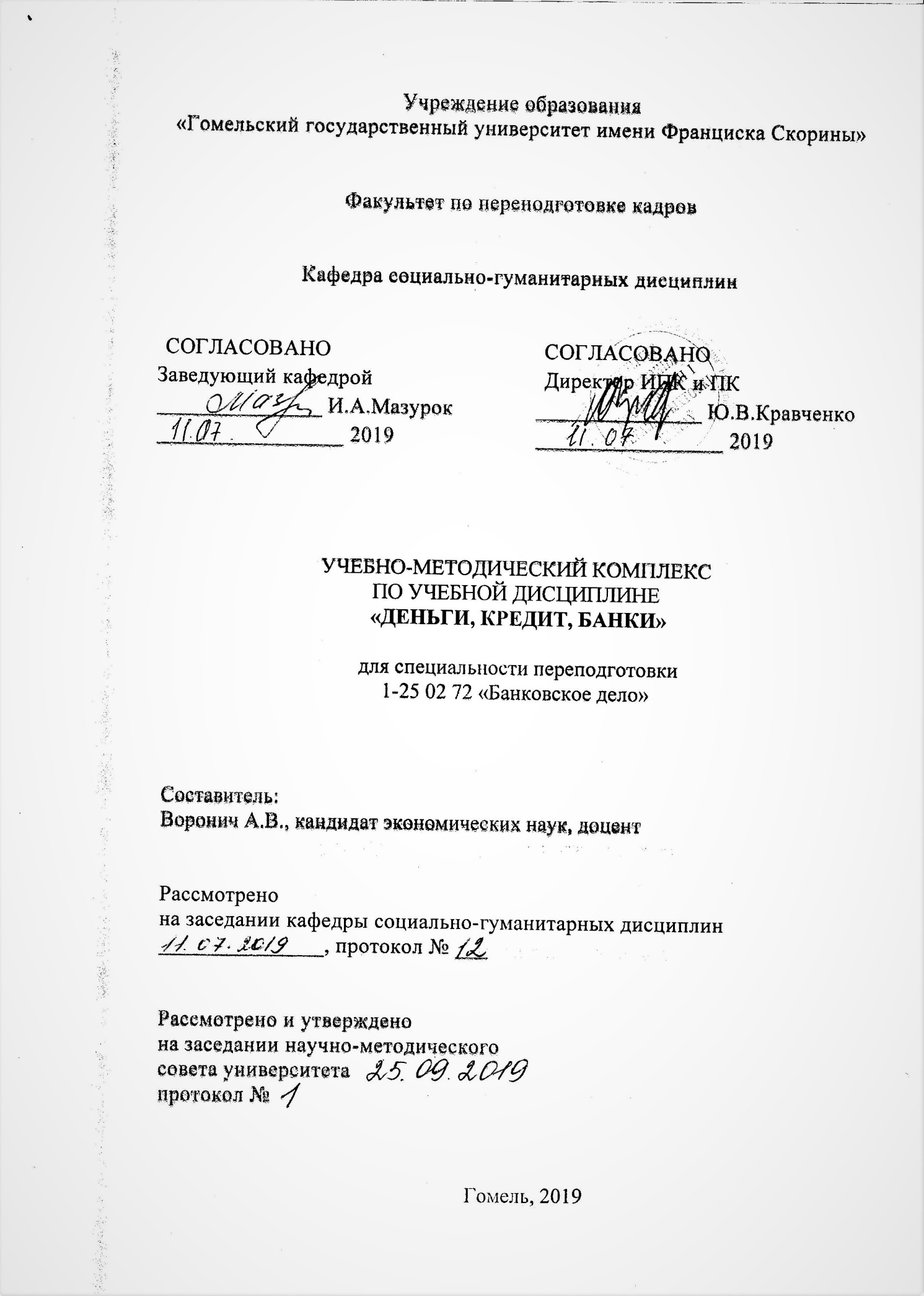 СОСТАВИТЕЛЬ:А.В.Воронич, кандидат экономических наук, доцент кафедры социально-гуманитарных дисциплинРЕЦЕНЗЕНТЫ:кафедра экономических и правовых дисциплин  УО «Белорусский торгово-экономический университет потребительской кооперации»Н.В. Лацкевич, кандидат экономических наук, доцент, декан факультета экономики и управления УО «Белорусский торгово-экономический университет потребительской кооперации»                          Содержание         Введение 1. ТЕОРЕТИЧЕСКИЙ РАЗДЕЛ1.1. Конспект лекций;2. ПРАКТИЧЕСКИЙ РАЗДЕЛ          2.1 Практические занятия;                   2.2Темы реферативных работ;          2.3 Тестовые задания по курсу          3. РАЗДЕЛ КОНТРОЛЯ ЗНАНИЙ          3.1 Материалы для итоговой аттестации;          4. ВСПОМОГАТЕЛЬНЫЙ РАЗДЕЛ          4.1 Учебная программа по дисциплине «Деньги, кредит, банки»          4.2 Литература.Пояснительная запискаЭлектронный учебно-методический комплекс (ЭУМК) по дисциплине «Деньги, кредит, банки» предназначен для управления и самоуправления учебной деятельностью, направленной на изучение данной дисциплины.Известно, что рынок является сложной многофункциональной и комплексной структурой, которая включает как рынок товаров и услуг, так и рынок финансовых ресурсов. Особенности взаимодействия различных секторов этих рынков определяют экономические механизмы каждой страны. Во всех странах эти механизмы имеют с одной стороны кредитный характер, а с другой стороны отражают отношения собственности или совладения.Учебная дисциплина «Деньги, кредит, банки» определяет подготовку экономиста в области денежного обращения, функционирования коммерческих банков и подразделений Национального банка Республики Беларусь, работы финансовых отделов предприятий и организаций, фондов, компаний, осуществляющих деятельность на денежном, кредитном, валютном и других финансовых рынках. Будущая работа слушателей как работников банков, организаций, предприятий связана с использованием знаний по теории денег, кредита, банков, небанковских кредитно-финансовых институтов.Для современного экономического образования данная дисциплина является весьма актуальной, так как имеет общетеоретическое и прикладное значение и относится к гуманитарным и социально-экономическим дисциплинам. Поэтому, в профессиональной подготовке экономистов рынку ценных бумаг должно быть уделено достаточное внимание.Цель создания ЭУМК по учебной дисциплине «Деньги, кредит, банки» – систематизация образовательных, учебно-методических, контролирующих и вспомогательных материалов, направленных для оказания помощи слушателям в овладении теоретическими основами и практическими навыками в области управления.Учебно-методический комплекс включает основные теоретические базовые положения по темам курса, комплекс практических заданий, вопросы для самоконтроля и адресовано слушателям ИПК и ПК.Основные функции ЭУМК:требования к содержанию дисциплины «Деньги, кредит, банки», средствам их достижения и конечного результата;эффективное освоение изучаемого материала, который входит в учебную программу дисциплины «Деньги, кредит, банки»;обеспечение преемственности в преподавании с другими учебными дисциплинами;овладение способами и методиками использования научной литературы по денежно-кредитному обращению и банковским операциям.Теоретический раздел ЭУМК «Деньги, кредит, банки» состоит из краткого описания содержания лекций; практический раздел содержит задания для практических занятий в виде заданий, тестов и вопросов ко всем темам лекций; раздел контроля знаний включает в себя перечень вопросов к экзамену; вспомогательный раздел содержит учебную программу дисциплины, перечень рекомендуемой основной и дополнительной литературы для изучения дисциплины.Все разделы ЭУМК «Деньги, кредит, банки» в полной мере соответствуют содержанию и объёму образовательного стандарта и учебного плана переподготовки по специальности. Общее количество часов для слушателей – 90, из них: лекции – 24 часа, практические занятия – 18 часов, СУРС – 48 часов. Форма контроля – экзамен.1 Теоретический раздел 1.1 Конспект лекцийТема 1. Предмет, задачи и структура курса.        1.1 Предмет, задачи и структура курса.     Предметом курса "Деньги, кредит, банки" являются такие экономические категории как деньги, кредит, банки. Специфика курса состоит в том, что в нем изучаются не только сущность и роль указанных категорий, их место в воспроизводственном процессе на различных этапах исторического развития, но также закономерности развития, основные принципы и формы организации денежно-кредитных отношений.     Целью изучения курса "Деньги, кредит, банки" является формирование у слушателей фундаментальных знаний в области теории денег, кредита и банков, получение слушателями навыков систематизации и оценки процессов в денежно-кредитной сфере, а также подготовка слушателей к изучению практических аспектов функционирования денежно-кредитных отношений.     Задачи курса "Деньги, кредит, банки" состоят в том, чтобы:- дать слушателям совокупность знаний по фундаментальным проблемам теории денег, кредита и банков;- показать основные процессы, происходящие в денежно-кредитной и валютной сферах на различных этапах исторического развития;- раскрыть особенности механизма использования денег, кредита и банков в экономике ведущих промышленно развитых стран и России.     Основные разделы курса посвящены анализу:- денег, денежного обращения и денежного оборота, денежной системы, инфляции;- ссудного капитала, кредита, ссудного процента, форм кредита, рынка ссудного капитала;- банков и банковских операций.     В результате изучения дисциплины "Деньги, кредит, банки" слушатели должны знать:- современные теории денег, кредита и банков;- роль денег, кредита и банков в экономике;- закономерности денежного оборота и кредита;- специфику организации денежно-кредитных систем различных стран;- особенности денежно-кредитной политики в различных странах;- функции и основные операции центральных и коммерческих банков;- основные элементы валютной системы, ее виды.          Тема 2. Сущность, функции и роль денег.2.1 Концепции происхождения денег, характеристика их сущности.2.2 Понятие и функции денег.2.3 Понятие роли денег. Проявление роли денег в процессе выполнения ими функций.            2.1 Концепции происхождения денег, характеристика их сущности.Рационалистическая концепция происхождения денег исторически возникла первой. В ней для объяснения появления денег и развития их форм используется субъективистско-психологический подход: утверждается, что деньги были сознательно придуманы и введены людьми для облегчения процесса обмена, более рациональной организации обменных операций. Данная теория объясняет возникновение денег внеэкономическими причинами, рассматривая их появление как результат психологического акта, субъективного решения людей, которое либо приняло форму соглашения между людьми, либо выразилось в принятии государством соответствующего закона. Предполагается, что на определенном этапе развития товарного обмена люди поняли неудобство прямых бартерных сделок и изобрели деньги как инструмент, облегчающий обмен и сокращающий его издержки.Рационалистическая концепция происхождения денег впервые была сформулирована древнегреческим философом и ученым Аристотелем, который считал, что деньги стали деньгами не по своей внутренней природе, а в силу закона, поэтому люди могут изменить этот закон и сделать деньги бесполезными.Эволюционная концепция доказывает, что деньги появились помимо воли людей в результате длительного развития обмена, когда из огромного товарного мира выделился особый товар, игравший роль денег. Впервые эту теорию выдвинул К. Маркс, доказав товарное происхождение денег.Согласно эволюционной концепции деньги, как всеобщий эквивалент, прошли следующие формы стоимости: простую или случайную; полную или развернутую; всеобщую; денежную.  Простая или случайная форма стоимости соответствовала ранней ступени обмена между общинами, когда он носил случайный характер, т.е. любой товар мог обмениваться на другой товар в зависимости от необходимости. Полная или развернутая форма стоимости возникает в результате первого крупного разделения общественного труда. Этой форме стоимости характерно большое количество товаров-эквивалентов, однако ни за одним из них не закрепилась роль всеобщего эквивалента. Всеобщая форма стоимости связана с развитием товарного производства и обмена, что привело к выделению отдельных товаров, играющих роль главных предметов обмена. Денежная форма характеризуется выделением в результате дальнейшего развития обмена одного товара на роль всеобщего эквивалента, которая с созданием мирового рынка закрепилась за благородными металлами – золотом, серебром в силу их естественных свойств.Металлистическая теория денег. Возникла в XVI – XVII вв. в эпоху первоначального накопления капитала и основывалась на воззрениях меркантилистов, которые считали, что богатство нации представляет собой накопление золота и серебра, а источником богатства страны является внешняя торговля, позволяющая обеспечить приток драгоценных металлов.Основные положения:деньги тождественны товарам, а денежное обращение – товарному обмену;деньгами являются только благородные металлы; золото и серебро являются деньгами по своей природе, в силу присущих им естественных свойств;деньги – это техническое орудие обмена;стоимость денег выступает естественным свойством драгоценных металлов;металлические деньги выполняют три основные функции: меры стоимости, образования сокровищ и мировых денег.Номиналистическая теория денег. Получила систематическое развитие в XVII – XVIII вв. Причиной появления номиналистических воззрений стал переход от использования слитков драгоценных металлов к обращению монет, которые принимались при обмене не по весу, а по номиналу. При этом возникала возможность отклонения нарицательной стоимости монеты от стоимости содержащегося в ней металла.Основные положения:любые деньги – металлические, бумажные и кредитные – представляют собой лишь условные номинальные знаки, лишенные внутренней стоимости. Деньгами они являются лишь вследствие принятия соответствующих законодательных актов или соглашения между людьми;покупательная сила денег, выраженная в индексах цен, устанавливается государством и регулируется их количеством в обращении;основной функцией денег является функция средства обращения, в которой деньги выступают лишь как посредник при обмене товаров, техническое орудие обмена. В связи с этим роль денег могут выполнять любые их формы – металлические деньги, неполноценные монеты, бумажные и кредитные денежные знаки;цена и стоимость товаров тождественны. Деньги, являясь абстрактными счетными единицами, выполняют не экономическую функцию меры стоимости, а техническую функцию масштаба цен.Количественная теория денег. Эта теория возникла в XVI в., когда в Европе значительно увеличилось количество драгоценных металлов за счет золота и серебра, вывезенного из Америки. Это привело к так называемой «революции цен» – резкому возрастанию уровня цен на товары.Основные положения:все формы денег, включая металлические деньги, лишены внутренней стоимости;стоимость любых форм денег и уровень товарных цен зависят от количества денег в обращении: с увеличением количества денег их стоимость уменьшается, а цены на товары растут, и наоборот;главной функцией денег является функция средства обращения;деньги выполняют только посредническую роль в экономике и не оказывают заметного самостоятельного влияния на воспроизводство. Это связано с тем, что увеличение количества денег в обращении приводит к пропорциональному увеличению абсолютного уровня цен и никак не влияет на относительные цены, то есть на меновые пропорции при обмене товаров.2.2 Понятие и функции денег.Сущность денег проявляется в их функциях, которые отражают возможности и особенности их использования, а также в роли денег, состоящей в достижении с их помощью определенных результатов. Деньги выступают в качестве меры стоимости; средства обращения; средства платежа; средства накопления, мировых денег.Первой и исходной функцией денег является функция меры стоимости, посредством которой деньги могут измерять стоимость всех товаров и служить посредником при определении цены.Стоимость товара, выраженная в деньгах, есть цена товара, которая означает эквивалентность стоимости определенного количества товара стоимости определенной массы золота.Стоимость денег не может быть выражена в них самих, поэтому деньги не имеют цены. Вместо цены деньги обладают покупательской способностью, выражающейся в абсолютном количестве товаров и услуг, которые можно на них купить.Установление цены товара происходит путем приравнивания стоимости товара к определенному количеству золота как денежного товара. Количество золота, его масса определяются его весом. Определенное весовое количество золота принимается за единицу измерения его массы. Эта единица устанавливается государством в качестве денежной единицы и называется масштабом цен.Процесс товарного обращения порождает потребность в деньгах как средстве обращения. С появлением денег процесс прямого обмена товарами (Т – Т) распадается на два акта: продажу и покупку. Сначала товар обменивается на деньги (Т – Д), а затем деньги обмениваются на товар (Д – Т). Процесс обращения товаров приобретает следующий вид: Т – Д – Т. Товар является исходным и конечным пунктом этого процесса, деньги выступают при этом как посредник, средство обращения.Функционируя как средство обращения, деньги способствуют перемещению товаров от одних товаропроизводителей к другим, доводя товары до производителя.Для функции денег как средства обращения непременным условием является одновременное и в одном пространстве движение денег и товаров. Кроме того, деньги и товары должны быть в наличии, т.е. присутствовать реально, т.к. при купле-продаже товаров их идеальные цены должны превратиться в реальные деньги.Возникновение функции денег как средства платежа связано с более высоким этапом развития товарного производства, когда акты продажи и покупки товаров разделились во времени и пространстве. При продаже товаров в кредит (с отсрочкой платежа) деньги используются как мера стоимости при установлении цены товара, но не используются как средство обращения, так как они необходимы покупателю только при наступлении сроков оплаты.Таким образом, при использовании денег в качестве средства платежа в движении денег и товаров имеется разрыв. Это является характерным признаком функции денег как средства платежа. Как средство платежа деньги выступают:- при проведении безналичных расчетов;- уплате налогов и сборов;- выплате заработной платы, пенсий, стипендий, пособий;- при осуществлении кредитных операций и т.д.В качестве средства платежа используются преимущественно безналичные деньги. Наличные деньги используются при оплате денежных обязательств населению.Выделение функции денег как средства накопления связано с тем, что деньги могут приостанавливать процесс своего движения и покидать на какое-то время сферу обращения. Любой актив может служить средством накопления. Однако деньги являются самой ликвидной формой накопления, так как в них стоимость сохраняется во всеобщей форме, в которой всегда может выступить в качестве покупательного и платежного средства. Деньги в функции средства накопления используются для сохранения их покупательной способности и переноса ее в будущее.В условиях функционирования полноценных денег их собирали с целью накопления сокровищ. Функцию сокровищ выполняли золотые монеты, слитки, изделия из золота и т.д. При уменьшении объемов производства товаров и сокращении товарооборота часть золота уходила из обращения и превращалась в сокровище (тезаврация). Когда же производство расширялось, и рос товарооборот, это золото вновь поступало в обращение.Золотое денежное обращение требовало накопления центральными эмиссионными банками золотого запаса, который использовался для пополнения внутреннего обращения, размена знаков стоимости на золото и для международных платежей.В настоящее время назначение золотого запаса носит характер платежного резерва, служит поддержанием устойчивости национальной валюты. Накопление денег может осуществляться как на уровне государства в виде золотовалютных резервов, так и на уровне отдельных хозяйствующих субъектов в виде депозитов либо в ценных бумагах. Население также может осуществлять накопление денег в различных формах: вклады, ценные бумаги, тезаврация.Расширение внешнеэкономических, политических, культурных связей между государствами вызывает необходимость использования денег на международном рынке. Функционирование денег в международном обороте и обеспечение всеобщей эквивалентности обмена связано с выполнением деньгами функции мировых денег.Каждое государство имеет собственную систему денежного обращения, ограниченную национальными рамками. Ни одно государство не может заставить другое государство принимать в уплату за товары и услуги или для погашения других обязательств свои национальные денежные знаки.В условиях металлического денежного обращения обмен национальных денежных единиц стал возможным благодаря однокачественной основе денег – золоту и серебру в форме слитков. Мировые деньги имеют троякое назначение и служат:- всеобщим покупательным средством;- всеобщим платежным средством;- всеобщим воплощением общественного богатства.          2.3 Понятие роли денег. Проявление роли денег в процессе выполнения ими функций. Роль денег – это их конкретное проявление, реализация функций денег, которая характеризуется степенью развития функции денег, их воздействием на различные процессы общественной жизни.Роль денег проявляется:в результатах участия денег в установлении цены товара;в процессе денежного оборота, когда они выполняют функцию средства обращения или средства платежа;в хозяйственной деятельности организаций;в функционировании органов государства;в усилении заинтересованности людей в развитии и повышении эффективности производства, экономном использовании ресурсов;в сопоставлении выручки от реализации продукции с издержками на производство продукции для оценки выгодности производства каждого ее вида;при проведении расчетов между странами в связи с кредитными и другими финансовыми операциями. Деньги являются одной из важнейших экономических категорий наряду с такими категориями товарного производства, как товар, стоимость, цена, кредит, финансы.Деньги – неотъемлемая часть товарных отношений: появление и развитие товара вызвало появление и развитие денег.Деньги являются и следствием развития форм стоимости. При обращении полноценных денег и сами деньги, и товары, выступая продуктами общественного труда, обладали собственной стоимостью. Будучи особым товаром, деньги не могли выразить стоимость в цене как обычный товар. Они выражали ее относительно – в бесконечном многообразии товаров в виде фиксированных меновых пропорций.Дальнейшее развитие товарного производства привело к появлению новых форм денег, внутренняя стоимость которых не совпадает с их меновой стоимостью. Но, несмотря на это, современные деньги по-прежнему выступают как обособившаяся форма меновой стоимости, посредством которой осуществляется связь между субъектами рыночной экономики и сопоставляются издержки производства и обращения.Функция денег как средства платежа получает свое развитие при возникновении и развитии кредитных отношений. Погашение долговых обязательств, возникающих, например, при продаже товаров в кредит, выдаче банковских ссуд, происходит в денежной форме. Взаимосвязь денег и кредита усиливается в связи с появлением кредитных денег. В современных условиях увеличение количества денег в обращении происходит путем кредитования экономики и государства.Любое финансовое отношение является денежным, так как деньги составляют материальное содержание всех финансовых процессов. Однако не все денежные отношения являются финансовыми, а лишь те, которые обусловлены фактом существования государства и необходимостью выполнения последним своих функций. В отличие от денег, которые опосредуют все стадии воспроизводственного процесса, финансы выражают отношения перераспределения стоимости совокупного общественного продукта. В результате этого перераспределения происходит целенаправленное формирование централизованных и децентрализованных денежных фондов, которые распределяются в соответствии с возложенными на государство функциями и способствуют расширенному воспроизводству.      Тема 3. Виды денег.3.1 Понятие видов денег и их особенности. 3.2 Товарные деньги. Золото как эквивалентный товар.3.3 Процесс демонетизации золота.3.4 Полноценные и неполноценные деньги. Бумажные деньги.3.5 Кредитные деньги.      3.1 Понятие видов денег и их особенности. Классификацию видов денег можно провести по разным признакам:по сущности и содержанию: полноценные, бумажные, кредитные;материально-вещественному содержанию: товарные, бумажные, металлические, электронные;эмитенту: казначейские, банковские;форме существования: наличные, безналичные;территории обращения: национальные, региональные (евро), международные (доллар США);купюрности (по номиналу денежных знаков).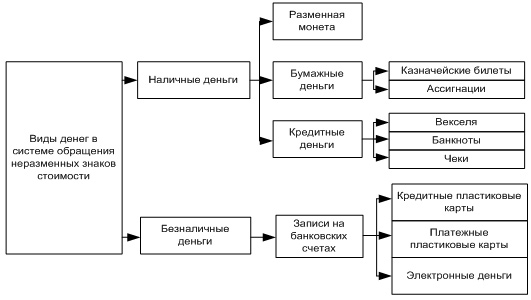            3.2 Товарные деньги. Золото как эквивалентный товар.     Товарные деньги начиная с античных времен выступали средством обмена. Это были предметы (товары) первой необходимости, предметы украшения. В качестве эквивалента, применявшихся при обмене товаров, использовались, например, меха, табак, перец, зерно, соль, слоновая кость, кофе, рыба, чай, скот, раковины, рис, янтарь.     Золото стало деньгами задолго до того, как появились первые монеты. Деньги потребовались человеку тогда, когда возникла необходимость в обмене товарами. Пока товаров было немного, человек легко обходился натуральным обменом – товар на товар. В результате развития товарного производства, появления большого количества новых товаров и расширения торгово–обменных связей между людьми сама процедура обмена стала значительно сложнее. Чтобы приобрести нужный товар, человеку иногда приходилось делать ряд последовательных обменов. Возникла необходимость искать эквиваленты стоимости для обмениваемых товаров. В различных районах земли такими эквивалентами заменителями товара стали скот, пушнина, слитки металла. Первые заменители имели, как правило, местное (локальное) значение. Но затем по мере расширения торговли возникла необходимость в таком заменителе, который был бы универсален, имел постоянную ценность, был удобен для переноски и транспортирования. Первыми металлическими деньгами были слитки произвольной формы и различной массы. Затем такие слитки начали приводить к более или менее одинаковой массе. Точная дата появления первых металлических монет не установлена. Предполагают, что впервые они возникли в Китае в 8 веке до н.э.     В результате интернационализации связей человечество пришло к благородным металлам — золоту и серебру.     Драгоценные металлы были выбраны потому что:они могли долго сохранять свою ценностьбыли однородными по качествуобладали делимостью и высокой стоимостью (из-за трудоспособности их добычи и обработки)     Исторически функция мировых денег стихийно закрепилась за золотом и серебром, а в рамках Парижской валютной системы (1867 г.) — только за золотом. Однако в роли золота произошли существенные изменения под влиянием демонетизации. Демонетизация золота — процесс постепенной утраты им денежных функций. Этот процесс длительный, как и демонетизация серебра, которая продолжалась несколько столетий до концаXIX в.       3.3 Процесс демонетизации золота.     Демонетизация золота обусловлена объективными и субъективными причинами.1. Золотые деньги не соответствуют потребностям современного товарного производства, когда преодолена экономическая обособленность товаропроизводителей в связи с тенденцией к обобществлению и планомерности даже при частной собственности.2. С развитием кредитных отношений кредитные деньги — банкноты, векселя, чеки — постепенно вытеснили золото вначале из внутреннего денежного обращения, а затем из международных валютных отношений.3. Субъективные факторы — валютная политика США, государственное регулирование операций с золотом — ускоряют его демонетизацию.        3.4 Полноценные и неполноценные деньги. Бумажные деньги.     Товарные, металлические деньги - действительные или полноценные деньги.     Действительные деньги — это деньги, у которых номинальная стоимость соответствует реальной стоимости металла, из которого они изготовлены (медные, серебряные, золотые).     Монета имела установленные отличительные признаки (внешний вид, весовое содержание).     Заменители действительных денег (неполноценные) — это деньги, номинальная стоимость которых выше реальной, т. е. выше стоимости труда, затраченного на их производство. К ним относятся:металлические знаки стоимости — стершаяся золотая монета, мелкая монета, изготовленная из дешевого металла (медь, алюминий);бумажные знаки стоимости — сделанные из бумаги. Это бумажные деньги и кредитные деньги.Полноценные – это деньги, номинальная стоимость которых соответствует стоимости содержащегося в них благородного металла. Они выполняют все функции денег и являются всеобщим эквивалентом.Неполноценные – это деньги, номинальная стоимость которых выше стоимости содержащихся в них благородных металлов.Бумажные деньги исторически возникли в результате металлического  обращения и появились в обороте как заменители серебряных или золотых монет. Сущность бумажных денег заключается в том, что это – денежные знаки, выпускаемые для покрытия бюджетного дефицита и обычно не разменные на металл, но наделенные государством принудительным курсом, поэтому приобретают представительную стоимость в обращении, играя роль покупательного и платежного средства.      Право выпуска бумажных денег имеет государство.Разность между номинальной стоимостью выпущенных денег и стоимостью их выпуска образует эмиссионный доход казны. Бумажные деньги не разменны на металл.Экономическая природа бумажных денег:они всегда неустойчивы (они не могут постоянно фиксировать свой курс);их выпуск никогда не регулируется потребностью товарооборота в деньгах;отсутствует объективный механизм изъятия из оборота лишних денег.     Обесценивание бумажных денег связано с избыточным выпуском, упадком доверия к правительству, неблагоприятным платежным балансом страны.          3.5 Кредитные деньги.     Исторически первым видом кредитных денег являлся вексель как первое долговое обязательство, дающее право владельцу право по истечении срока требовать от должника уплаты указанной денежной суммы. Вексель также мог передаваться другому лицу, таким образом, он принимает некоторые черты денег , не выполняя роль всеобщего эквивалента.     К концу XIV века возникла банкнота как разновидность кредитных денег. В условиях золотого монометаллизма банкнота есть ничто иное, как вексель на банкира. Эмиссия (выпуск) банкнот вначале осуществлялся любым банком, но постепенно роль эмитента берет на себя государство.     В XVI-XVII веках появляются безналичные расчеты. Появляется и новая форма кредитных денег - чек как письменный приказ владельца счета банку выплатить или перевести владельцу чека определенную сумму денег.     Сегодня на практике товары идеально приравниваются не к золоту, а к кредитно-бумажным деньгам, связь которых с золотом разорвана, поскольку прекращен их свободный размен на драгоценный металл. Кредитно-бумажные деньги теперь выполняют роль золота, выступая всеобщим эквивалентом. В то же время использование знаков стоимости в качестве денег придает им некоторые товарные черты: они покупаются и продаются, обмениваются на товар, но деньги лишены главного свойства товара - собственной стоимости. Кредитно-бумажные деньги выполняют роль измерителя стоимости.     Кредитные деньги — это обязательства, суммарный объем заключенных договоров, размещенных заказов или полученных услуг, которые приходятся на определенный период времени независимо от того, когда были выделены необходимые фонды и когда фактически платежи будут осуществлены.     Суть кредита — отдаваемая сумма назад вернется с процентами.     Кредитные деньги появились на базе функции денег как средства платежа.      Тема 4. Эмиссия и выпуск денег в хозяйственный оборот.4.1 Понятие и виды эмиссии.4.2 Денежная масса и денежная база.4.3 Налично-денежная эмиссия.      4.1 Понятие и виды эмиссии.Эмиссия денег – это дополнительный выпуск денег в оборот, приводящий к росту обращающейся денежной массы. Однако не любой выпуск денег является эмиссией. Например, выплата заработной платы, кредита населению, печатание банкнот и поступление их в депозитарий, а также замена изношенных купюр новыми являются выпуском, но не приводят к увеличению денежной массы.Субъект, выпускающий деньги, называется эмитентом.В зависимости от вида денежных средств, дополнительно поступающих в оборот, эмиссия делится на наличную (путем выпуска банкнот, монет) и безналичную (путем увеличения объема средств на банковских счетах).Рассмотрим упрощенную модель безналичной эмиссии на примере                                                                        (таблица 1), предположив, что норму обязательных резервов Национальный банк установил по привлекаемым банками средствам клиентов в размере 10%, всю сумму избыточных резервов коммерческие банки предоставляют в кредит клиентам.Безналичная эмиссия осуществляется в процессе проведения центральным и коммерческими банками своих активных операций.Таблица 1 – Процесс мультипликации депозитов в банковской системеНациональный банк предоставил Банку 1 кредит в сумме 100 млн руб. для кредитования клиента.Клиент оплачивает услуги поставщику на счет в другой банк – Банк 2.Возможности и средства другого банка увеличиваются на эту сумму. Он 10% перечисляет в счет обязательных резервов. Остальные 90 млн руб. выдает в кредит, который перечисляет на счет продавца в Банк 3. Тот, в свою очередь, направляет 10% в фонд обязательных резервов, остальные – в оборот на активные операции. Это происходит, пока все свободные ресурсы не будут перечислены в фонд обязательных резервов.Таким образом, однократное увеличение денежной массы на 100 млн рублей в процессе депозитной мультипликации привело к приросту депозитов на 1 млрд рублей. Аналогичный процесс расширения депозитов будет происходить и в случае покупки Национальным банком ценных бумаг или иностранной валюты у коммерческих банков.Процесс многократного расширения депозитов банковской системы называется банковской (депозитной) мультипликацией. Коэффициент, который показывает, во сколько раз возрастет общий объем депозитов в банковской системе при увеличении ресурсов коммерческих банков, называется банковским (депозитным) мультипликатором.Банковский мультипликатор (m) обратно пропорционален норме обязательных резервов (r), выраженной в долях:m = 1 / r.В рассмотренном примере банковский мультипликатор:m = 1 / 0,1 = 10.Но на практике величина мультипликатора обычно меньше, так как банки придерживают объем ресурсов, а клиенты снимают наличные деньги со счетов. Эти факторы учитывает денежный мультипликатор:m = (1 + c/D) / (r + er/D + c/D),где c/D – отношение объема наличных денег в обращении к объему депозитов; r – норма обязательного резервирования; er/D – отношение избыточных резервов банков к объему их депозитов.Таким образом, на величину денежного мультипликатора влияют норма резервов в центральном банке, действия коммерческих банков, решения вкладчиков.        4.2 Денежная масса и денежная база.Деньги эффективно выполняют свои функции, если поддерживается оптимальное их количество в обращении. Определяет оптимальный уровень и регулирует их выпуск центральный банк страны. Для этого используются количественные величины, называемые показателями денежной массы (агрегатами).Денежная масса – это совокупность всех денежных средств, находящихся в обращении в национальном хозяйстве в наличной и безналичной формах.В соответствии с международными стандартами в качестве критерия выделения агрегатов используется ликвидность.Ликвидность – степень затрат и скорость конверсии отдельных форм вкладов и сбережений в деньги как средство обращения и платежа. Принципы расчета агрегатов: каждый последующий агрегат включает предыдущий; каждый последующий включает менее ликвидные финансовые активы.В Республике Беларусь Национальный банк рассчитывает следующие агрегаты:М0 (наличные деньги в обороте) – включает банкноты и монеты на руках у населения и в кассах предприятий;М1 (активная рублевая денежная масса) = М0 + депозиты до востребования и средства на текущих счетах субъектов хозяйствования;М2 (рублевая денежная масса) = М1 + срочные депозиты в белорусских рублях, средства в ценных бумагах, номинированных в национальной валюте;М3 (широкая денежная масса) = М2 + депозиты и ценные бумаги в иностранной валюте всех субъектов хозяйствования.Источниками информации для расчета агрегатов служат данные сводного отчетного баланса Национального банка Республики Беларусь на республиканском и областном уровнях, отчетные балансы коммерческих банков, прогнозы кассовых оборотов.Анализ совокупного денежного оборота основывается на сопоставлении динамики показателей денежной массы и ВВП, НД и др.На степень обеспеченности экономики деньгами влияет не только величина денежной массы, но и покупательная способность составляющих ее средств. Поэтому различают номинальную и реальную денежную массу.Реальная денежная масса меньше номинальной и скорректирована на темпы инфляции.Если темпы инфляции выше темпов увеличения номинальной денежной массы, то реальная денежная масса сокращается, значит, существует нехватка денег для расчетов и платежей.При проведении денежно-кредитной политики Национальный банк использует показатель «денежная база».Денежная база – это совокупность наличных денег в обращении и общего объема обязательных и избыточных резервов коммерческих банков, находящихся на счетах в центральном банке. Входящие в резервы средства могут использоваться для создания дополнительной денежной массы в обращении. Денежная база оказывает влияние на величину депозитного и денежного мультипликаторов.          4.3 Налично-денежная эмиссия.Монопольным правом эмиссии наличных денег в Республике Беларусь обладает Национальный банк Республики Беларусь.Наличная эмиссия осуществляется в форме выпуска в обращение банкнот, которые являются денежными знаками и законодательно признаны в качестве официального расчетного и платежного средства.В ряде стран осуществляется эмиссия билонных (разменных) монет.Разница между номиналом и себестоимостью денег называется эмиссионным доходом или сеньоражем (он тем больше, чем крупнее номинал). Он полностью перечисляется в доход бюджета.Банковская эмиссия является пассивной операцией центрального банка.Основными источниками поступления в экономику наличных денег являются:кредитование Национальным банком коммерческих банков;покупка Национальным банком государственных ценных бумаг;покупка Национальным банком иностранной валюты и золота.Эмиссия наличных денег осуществляется Национальным банком в целях удовлетворения потребностей хозяйственных субъектов и населения в дополнительных средствах обращения и платежа.Росту этой потребности могут способствовать экономический рост, развитие инфляции или мультипликация депозитов.Центральный банк выдает банкноты коммерческому банку из своей оборотной кассы. Если средств в оборотной кассе не хватает для удовлетворения спроса, то Национальный банк переводит необходимую сумму из хранилища (резервного фонда), т.е. осуществляется налично-денежная эмиссия.Однако эмиссия не совпадает с техническим процессом изготовления денег. Поступление в хранилище центрального банка новых отпечатанных банкнот не увеличивает наличную денежную массу в национальной экономике.         Тема 5. Денежный оборот.5.1   Сущность, структура и принципы организации денежного оборота.5.2 Организация и прогнозирование налично-денежного оборота. Правила ведения кассовых операций5.3 Безналичный денежный оборот, принципы организации безналичных расчетов.5.1 Сущность, структура и принципы организации денежного оборота.Денежный оборот – 1) это процесс непрерывного движения денег в наличной и безналичной форме, отражающий закономерности движения денег и товаров; 2) это совокупность всех потоков (каналов) движения денег; 3) это совокупность денежных платежей, совершаемых в порядке безналичных и наличных денег за определенный период.В зависимости от форм используемых в нем денег денежный оборот  подразделяют на безналичный и налично-денежный.В зависимости от особенностей платежа движение денег может представлять товарный оборот (связан с процессом производства и реализации продукции, оказанием услуг, выполнением работ) и нетоварный оборот  (связан с выполнением финансовых обязательств и осуществлением платежей нетоварного характера).Принципы денежного оборота – это основополагающие положения при организации денежного оборота:самостоятельный выбор банка для расчетно-кассового обслуживания;обязательное хранение денежных средств субъектов хозяйствования на счетах в банках;регулирование порядка осуществления расчетов и платежей;во внебанковском обороте использование общегосударственных денежных знаков.5.2 Организация и прогнозирование налично-денежного оборота. Правила ведения кассовых операций.Наличный денежный оборот – 1) процесс непрерывного движения наличных денег, часть денежного оборота, который характеризуется использованием наличных денег в функции средства обращения и платежа;                                                 2) совокупность платежей наличными деньгами за определенный период времени.Банки для определения потребности в наличных деньгах составляют прогнозы ожидаемых поступлений в их кассы наличных денег, а также возможных выдач наличных денег. Прогноз кассовых оборотов делается на основе сведений, накапливаемых в банке по обслуживаемым предприятиям, предпринимателям по источникам поступлений и направлениям выдач наличных денег. Сводный прогноз наличного денежного обращения по республике в целом делается Национальным банком. Наличный денежный оборот по своему объему значительно меньше безналичного денежного оборота, однако он имеет важное значение, так как обращение наличных денег влияет на устойчивость покупательной способности населения и денег.К кассовым операциям относятся: оприходование в кассу наличных денег; соблюдение лимита остатка кассы; соблюдение порядка и сроков сдачи наличных денег; прием и выдача наличных денег из касс предприятия и оформление кассовых документов; порядок использования выручки; порядок и целевое использование наличных денег; порядок ведения кассовой книги и хранения наличных денег.Лимит остатка кассы – максимально допустимая сумма наличных денег, которая может находиться в кассе предприятия по состоянию на конец рабочего дня. Устанавливается с учетом особенностей их деятельности и режима работы, порядка и сроков сдачи наличных денег в банк, времени заезда инкассации, среднедневной выручки, среднедневного расхода наличных денег и т.д.Предприятия и отдельные категории организаций имеют право хранить в своих кассах наличные деньги сверх лимита только на оплату труда, стипендии, пенсии, пособия, дивиденды на срок не выше трех рабочих дней; колхозы и органы управления, расположенные в сельской местности, – не свыше пяти рабочих дней.Все поступления и выдачи наличных денег предприятия учитываются в кассовой книге. Она должна быть пронумерована, прошнурована и опечатана сургучной или мастичной печатью. Количество листов заверяется подписями руководителя и главного бухгалтера. Ежедневно кассир подсчитывает итоги операций за день и выводит остаток.На банки возложена обязанность проверять соблюдение предприятиями правил ведения кассовых операций. Кассовая дисциплина – это соблюдение предприятиями правил ведения кассовых операций. За несоблюдение кассовой дисциплины банком применяются штрафные санкции (таблица 2).Таблица 2 – Штрафные санкции за нарушение кассовой дисциплины5.3 Безналичный денежный оборот, принципы организации безналичных расчетов.Под расчетами в безналичной форме понимаются расчеты между физическими и юридическими лицами либо с их участием, проводимые через банк или небанковскую кредитно-финансовую организацию, его (ее) филиал (отделение) в безналичном порядке.Безналичные расчеты способствуют концентрации денежных ресурсов в банках. Временно свободные денежные средства хозяйствующих субъектов, которые хранятся в банке, являются одним из источников формирования ссудного капитала, а, значит, позволяют осуществлять кредитование хозяйствующих субъектов и населения.Система построения безналичных расчетов основывается на следующих принципах:Осуществление расчетов через банковские счета, которые открываются субъектами хозяйствования для хранения и осуществления операций с денежными средствами.Осуществление расчетов в пределах остатка средств на счете клиента и исключительно по приказу клиента.Свобода выбора клиентом обслуживающего банка.Свобода выбора владельцем счета формы платежа и полное невмешательство обслуживающего банка в договорные отношения субъектов хозяйствования.Обеспеченность платежа, т.е. наличие у владельца счета достаточности денежных средств для осуществления платежа.Срочность платежа предполагает осуществление расчетов, исходя из договорных условий субъектов хозяйствования.Согласие плательщика на осуществление платежа (акцепт).Списание средств без согласия плательщиков производится в случаях, когда законодательством установлен бесспорный порядок взыскания средств на основании исполнительных документов в очередности, установленной действующим законодательством.Рисунок 1 – Расчеты в безналичной формеПлатежное поручение является платежной инструкцией, согласно которой один банк (банк-отправитель) по поручению клиента (плательщика) осуществляет за вознаграждение перевод денежных средств в другой банк (банк-получатель) лицу, указанному в поручении (бенефициару).Платежные поручения действительны в течение 10 календарных дней с момента их выписки, при этом день выписки в расчет не принимается. Платежные поручения плательщик сдает в обслуживающий банк, где банковский служащий проверяет правильность составления платежного поручения, наличие всех реквизитов, тождественность экземпляров (не менее двух), идентичность подписей и печати, а также достаточность средств на счете плательщика. Затем делает проводку о перечислении денежных средств со счета плательщика на счет получателя денежных средств в том же или другом банке. При отсутствии или недостаточности средств на счете плательщика поручение может возвращаться или приниматься для оплаты (если срок еще не наступил) в картотеку к внебалансовому счету «Расчетные документы, не оплаченные в срок». Также при недостаточности средств на счете плательщика платежное поручение может исполняться за счет кредита-овердрафта.Платежное требование является платежной инструкцией, содержащей требование получателя денежных средств к плательщику об уплате определенной суммы денежных средств через банк.Платежное требование-поручение является платежной инструкцией, содержащей требование получателя денежных средств к плательщику оплатить стоимость поставленного по договору товара либо действий, совершенных в его пользу, на основании направленных плательщику (минуя обслуживающий банк) расчетных, отгрузочных и иных документов, предусмотренных договором.Платежное требование-поручение выписывается поставщику на бланках установленной формы в трех экземплярах и вместе с отгрузочными документами поставляется покупателю для оплаты. Срок, в течение которого должен быть произведен платеж, определяется договором и банком не контролируется.Недостатки, присущие данной форме расчета:- отсутствие гарантии платежа;- замедление оборачиваемости средств в случае несвоевременной оплаты;- необоснованные отказы от акцептов.Достоинства:- упрощение документооборота (так как не нужно сдавать документы на инкассо; отказ от акцепта производится, минуя обслуживающий банк);- сокращение издержек по осуществлению платежа.Чеком признается ценная бумага, содержащая ничем не обусловленное распоряжение чекодателя осуществить платеж указанной в нем суммы чекодержателю.В Республике Беларусь для оплаты принимаются чеки из чековой книжки и расчетной книжки. Чековая книжка выдается банком по заявлению клиента. Чек из чековой книжки принимается только для безналичных расчетов между юридическими лицами. Правом выставлять чек обладают все физические и юридические лица. Чековая книжка выдается сроком на 1 год и по истечении этого срока сдается в банк, выдавший ее.Различают денежные (кассовые) и расчетные чеки. Денежные чеки принимаются для выплаты держателю чека наличных денег в банке. Расчетные чеки предназначены для безналичных расчетов.Чек должен содержать ряд реквизитов: наименование чекодателя и указание счета, по которому должен быть произведен платеж; ничем не обусловленное поручение банку-плательщику выплатить определенную сумму, указанную в чеке, чекодержателю; указание даты и места составления чека; подпись чекодателя (для юридического лица – оттиск печати).Согласно действующему законодательству существуют следующие сроки предъявления чека к оплате:10 банковских дней, если чек выписан на территории Республики Беларусь;50 банковских дней, если чек выписан на территории иного государства.По истечении указанных сроков чек утрачивает силу финансовой ценной бумаги и может служить лишь подтверждением долга.Банковская пластиковая карточка – платежный инструмент, обеспечивающий доступ к банковскому счету и проведение расчетов в безналичной форме за товары (работы, услуги), получение наличных денежных средств и осуществление иных операций в соответствии с законодательством.Для расчетов с использованием банковских пластиковых карточек создаются платежные системы, в которые входят:владелец системы, который определяет условия и правила расчетов пластиковыми карточками;члены системы – они управляют системой;участники системы, к которым относятся члены системы, банки-эквайеры, процессинговые центры. Участники обеспечивают эмиссию банковских пластиковых карточек, их использование, процессинг и эквайринг.Процессинг – сбор и обработка информации при проведении расчетов карточками.Эквайринг – процессинг по карточкам, эмитированным другими банками, и кассовое обслуживание держателей карточек, а также расчетное обслуживание торговых предприятий.Владелец карточки – это физическое или юридическое лицо, являющееся владельцем карт-счета и заключившее договор с банком-эмитентом на использование карточки в качестве платежного средства.Банк-эмитент – это банк, выпустивший пластиковую карточку в обращение.Банк-агент – это банк или филиал банка, осуществляющий отдельные операции по обслуживанию банковских карточек на условиях отдельного договора, заключенного с банком-эмитентом.Карт-счет – это специальный счет, на котором учитываются операции с использованием карточки.В Республике Беларусь эмитируют карточки следующих видов:дебетовая, платежи по которой осуществляются в пределах остатка и овердрафта;кредитная, по которой платежи совершаются в пределах полученного кредита;личная карточка, предназначенная для использования физическим лицом;корпоративная карточка, предназначенная для операций по карт-счету юридического лица (индивидуального предпринимателя).Расчеты пластиковыми карточками имеют преимущества: уменьшение наличного оборота, снижение издержек обращения, ускорение оборачиваемости капитала, учет и контроль за движением средств.Аккредитив – обязательство, в силу которого банк, действующий по поручению клиента-приказодателя (банк-эмитент), должен осуществить платеж получателю денежных средств (бенефициару) либо акцептовать и оплатить или учесть переводной вексель, выставленный бенефициаром, или дать полномочия другому банку (исполняющему банку) осуществить такой платеж либо акцептовать и оплатить или учесть переводной вексель, выставленный бенефициаром, если соблюдены все условия аккредитива. Аккредитив может исполняться посредством платежа по предъявлении, платежа с отсрочкой, акцепта и оплаты или учета переводного векселя.Виды аккредитива:отзывный – это аккредитив, который может быть изменен или отменен банком – эмитентом без предварительного уведомления в этом бенефициара;безотзывный – это аккредитив, который не может быть изменен или отозван банком-эмитентом без согласия бенефициара;подтвержденный – это обязательство как банка-эмитента, так и подтверждающего банка перед бенефициаром исполнить аккредитив;переводный – это аккредитив, получатель платежа по которому имеет право дать указания исполняющему банку перевести аккредитив полностью или частично на другого субъекта хозяйствования с сохранением условий данного аккредитива;резервный аккредитив – это дополнительное обязательство банка-эмитента осуществить платеж в случае, если товары, работы или услуги не были оплачены самим приказодателем.Под инкассо понимается осуществление банками операций с документами на основании полученных инструкций клиента, в результате которых плательщику передаются финансовые документы, не сопровождаемые коммерческими документами (чистое инкассо), либо финансовые документы, сопровождаемые коммерческими документами, либо только коммерческие документы (документарное инкассо) в целях получения платежа и (или) акцепта платежа или на других условиях.Под финансовыми документами понимаются векселя, чеки и иные используемые для получения платежа документы, выписанные в целях исполнения обязательств в денежной форме.Под коммерческими документами понимаются транспортные документы, счета, товарораспорядительные и иные документы, не являющиеся финансовыми.          Тема 6. Платежная система и ее виды. 6.1 Платежная система, задачи и функции. 6.2 Виды платёжных систем, их классификация. 6.3 Роль центрального банка. 6.4 Международные платёжные системы. 6.5 Интеграция РБ в международные платёжные системы.6.1 Платежная система, задачи и функции.Платежная система представляет собой совокупность банковских и кредитно-финансовых институтов, платежных инструментов, банковских правил и процедур, а также межбанковских систем перевода денежных средств, обеспечивающих их обращение внутри страны и взаимодействие с зарубежными платежными системами.Основное назначение платежной системы – организация межбанковских расчетов. Межбанковские расчеты производятся через банки, установившие между собой корреспондентские отношения, т.е. имеющие договоренность о порядке осуществления платежей по поручению друг друга. Банки, установившие между собой корреспондентские отношения, называют друг друга корреспондентами. Счет, на котором отражаются расчеты, произведенные банком по поручению и за счет другого банка, называют корреспондентским. Корреспондентский счет банка, по существу, выполняет те же функции, что и расчетный счет предприятия. На нем хранятся собственные средства коммерческого банка.Существует два варианта совершения платежей: централизованный (через корреспондентские счета в центральном банке) и децентрализованный (через систему взаимных корреспондентских счетов, открываемых друг другу, в том числе и в банках за границей).Централизованный порядок совершения платежей в Республике Беларусь преобладает и реализуется на базе автоматизированной системы межбанковских расчетов (АС МБР).В соответствии с принципами функционирования национальной платежной системы межбанковский платежный поток делится на 2 потока:1) расчеты по крупным и срочным платежам, которые осуществляются в режиме на валовой основе (что предполагает проведение расчета на сумму свыше 3 млн руб. только в полной сумме, без всякого зачета). Система таких расчетов, являясь центральным звеном платежной системы, получила название BISS (Belarus Interbank Settlement System). Оборот по ней составляет около 90% общей суммы платежей посредством АС МБР. Расчеты являются исключительно электронными и ведутся преимущественно по оптовым сделкам и сделкам на финансовом рынке;2) прочие платежи в клиринговой системе расчетов на чистой основе с различными интервалами проведения клирингового зачета в течение дня. Под «чистой» основой понимают накопление по каждому участнику взаимных требований и обязательств с последующим вычислением в течение клирингового сеанса чистых дебетовых и кредитовых остатков, которые отражаются по корреспондентскому счету. Оборот по клиринговой системе составляет порядка 10% от общей суммы платежей посредством АС МБР и 90% их количества. Данные расчеты связаны в основном с клиентскими платежами по мелкооптовым и розничным сделкам.           Организация межбанковских расчетов — основное назначение платежной системы. Существует два варианта совершения платежей: централизованный, через корреспондентские счета в центральном (для Беларуси — Национальном) банке, и децентрализованный, через систему взаимных корреспондентских счетов, открываемых банками друг другу, в том числе и в банках за границей. Централизованный порядок совершения платежей преобладает и реализуется на базе автоматизированной системы межбанковских расчетов.Основные задачи, которые призвана решать национальная платежная система, следующие:- обеспечение оптимальной скорости межбанковских расчетов и сокращение денежных средств в обороте;- создание эффективного механизма, позволяющего коммерческим банкам управлять дневной ликвидностью и центральному банку — ликвидностью банковской системы;- снижение расчетных, операционных и других рисков и создание надежной и безопасной системы;- интеграция в единое целое денежных, валютных, фондовых рынков.     Принципами организации национальной платежной системы являются:- наличие обоснованной правовой базы;- реальная возможность для всех участников системы определять финансовые риски;- четкость процедуры управления кредитными и ликвидными рисками;- отсутствие риска при размещении средств на корреспондентском счете в Центральном банке;- обеспечение быстрого и окончательного расчета в течение дня;- система взаимозачетов по клирингу должна гарантировать платеж в конце дня для нетто расчетов.Элементы:- институты, осуществляющие переводы денег и расчетные операции;- законодательная база и соглашения между участниками системы;- коммуникационные системы перевода денежных средств и платежных сообщений (почта, телефон, электронная почта и др.);- инструменты платежей – наличные деньги, расчетные документы, векселя, чеки и др.Участники платежной системы – центральный банк, коммерческие банки и небанковские кредитно-финансовые организации (например, клиринговые палаты).6.2 Виды платёжных систем, их классификация.По организации взаимодействия участников платежные системы делятся на децентрализованные и централизованные.Децентрализованные платёжные системы возникли исторически раньше. В них взаимодействие участников – банков осуществляется на основе открытия друг у друга прямых корреспондентских счетов (независимо от остальных банков) и проведения расчетов по этим счетам. Централизованная платежная система предполагает наличие института, оказывающего посреднические услуги банкам по проведению их расчетов друг с другом (расчетного агента). По способу расчетов выделяют системы валовых расчетов (брутто-расчетов) и системы клиринговых расчетов (расчетов на чистой основе или нетто-основе). Система валовых расчетов представляет собой платежную систему, в которой переводы денежных средств между ее участниками совершаются в полной сумме по каждому платежу.Система клиринговых расчетов основана на зачете взаимных требований и обязательств участников. По сфере действия можно выделить локальные, национальные и международные платежные системы. Локальные платежные системы функционирует в отдельных регионах, могут организовываться отдельными банками или группой банков и небанковских кредитно-финансовых организаций.   Международные платежные системы организуются для проведения расчетов между контрагентами из разных стран. Национальная платёжная система представляет собой совокупность банковских и финансовых институтов, платежных инструментов, банковских правил и процедур, программно-технических средств, а также межбанковских систем и механизмов перевода денежных средств, обеспечивающих обращение денежных средств внутри страны и взаимодействие с зарубежными платежными системами.   Требования к платежным системам: Ее основное назначение- организация межбанковских расчетов, поэтому она должна быть быстродействующей, безопасной и экономичной.6.3 Роль центрального банка.   Платежная система РБ— это совокупность банков и небанковских кредитно-финансовых организаций, платежных инструментов, правил и процедур, программно-технических средств, а также межбанковских систем и механизмов перевода денежных средств, которые обеспечивают их обращение внутри страны и способствуют взаимодействию с международными платежными системами.Особое место среди участников платежной системы занимает Национальный банк, так как в соответствии с законодательством страны одной из его основных целей является организация эффективного, надежного и безопасного функционирования платежной системы и системы межбанковских расчетовНациональный банк вправе:• определять основные направления совершенствования платежной системы страны;• устанавливать правила, формы, сроки и стандарты проведения безналичных и наличных расчетов и ответственность за их нарушение;• вести ведомственный архив данных для статистической обработки и подтверждать информацию об операциях, осуществляемых при проведении межбанковских расчетов.Главная роль Национального банка как организатора платежной системы заключается в ведении и регулировании корреспондентских счетов коммерческих банков и собственного счета.В компетенцию банков сегодня входит широкий спектр услуг, включая платежные услуги юридическим и физическим лицам, а также осуществление межбанковских платежей от своего имени.   Основой платежной системы Республики Беларусь в сфере проведения расчетов в национальной валюте на территории страны является автоматизированная система межбанковских расчетов (АС МБР), Владельцем АС МБР является Национальный банк, а его техническим оператором — Белорусский межбанковский расчетный центр (БМРЦ). Она представляет собой совокупность норм, правил, процедур и программно-технических средств, при помощи которых осуществляются межбанковские расчеты между участниками в целях выполнения денежных требований и обязательств по собственным платежам и по платежам, инициированным клиентами.   В состав АС МБР входили два основных функциональных компонента (подсистемы): система BISS и клиринговая система расчетов.   Функционирование клиринговой системы с 5 января 2009 года прекращается.   Система BISS (BelarusInterbankSettlementSystem) охватывает расчеты по крупным и срочным платежам, которые осуществляются в режиме реального времени на валовой основе — RTGS.   К наиболее важным положениям по проведению межбанковских расчетов в системе BISS относят то, что платежи обрабатываются по мере их поступления и только в полном объеме, а при недостатке средств расчеты не выполняются, и формируется очередь электронных расчетных документов, управление которой осуществляется банками путем установки приоритетов. Переводы Национального банка обладают наивысшим приоритетом, другим участникам системы присваивается повышенный или обычный приоритет. Кроме того, отправленные участниками платежи с момента приема не могут быть отозваны.   В клиринговой системе расчетов осуществлялись так называемые «прочие платежи» (несрочные и по сумме не относящиеся к категории крупных платежей, включая расчеты по сделкам купли-продажи ценных бумаг и с использованием банковских пластиковых карточек). Они проводились в течение дня на чистой основе с различными интервалами и завершались в системе BISS с отражением результатов по корреспондентским счетам участников. При расчетах на основе клиринга каждый отдельный платеж по корреспондентскому счету не проводится. Принятые реестры входящих платежей обрабатываются клиринговой системой в текущем клиринговом сеансе, во время которого они поступили. Платежи, по которым не произведен расчет из-за недостаточности средств включаются в список отложенных платежей и аннулируются системой в конце операционного дня, если расчета по ним не произошло. По завершении клирингового сеанса БМРЦ на основании каждого отдельного электронного расчетного документа производит вычисление чистых дебетовых (кредитовых) позиций каждого участника путем взаимного зачета требований и обязательств.   Каждая из систем имеет свои достоинства и недостатки. Преимущество клиринговой системы над системой BISS: более низкие затраты на осуществление расчетов, снижение потребности в ликвидности. Недостаток: более высокий риск и более низкая скорость проведения расчетов. Недостатком системы BISS являются высокие операционные издержки.6.4 Международные платёжные системы.   Международная платежная система (далее МПС) работает на международном уровне, предоставляя финансовые услуги различным странам.Данные платежные системы охватывают весь мир и позволяют оперативно проводить взаиморасчеты во внешней экономической деятельности.   Сегодняшний мировой тренд – стремление к ускорению всех процессов в экономике – основан на универсальных системах международных платежей без существования территориальных границ.   Огромная популярность электронной коммерции с массой онлайн-магазинов и возможностью удобной оплаты товаров (услуг) прямо из дома вызывает рост числа пользователей различных международных платежных системах. Этот метод расчета весьма удобен и надежен, поэтому его репутация с каждым днем становится все выше.   Какие бывают платежные системы международных расчетовСегодня на мировом уровне существует ряд Международных карточных ассоциаций – так платежные системы именуют на Западе, в англосаксонских странах. Наиболее крупные из них – это:MasterCard International,Visa International,Diners Club International ,American Express,JCB Card.   Эти гиганты утверждают общие правила международных платежных систем, изучают и регулируют деятельность своей системы. Помимо этого, центральные компании ПС накапливают ресурсы для применения передовых технологий и расширения информационных связей. Расходы на эти цели возмещаются взносами финансовых учреждений, причастных к работе платежной системы. Размеры взносов определяются пропорционально суммам банковских операций по картам.Международные системы платежных карт должны выполнять такие функции:Выдавать лицензии на изготовление пластиковых карт с логотипом ассоциации;Охранять права собственности и патенты;Вырабатывать нормы и правила финансовых операций;Обеспечивать должную работу международных и национальных автоматизированных систем и расчетов;Обрабатывать финансовые данные и переводить комиссионные выплаты от участников системы;Анализировать деятельность системы;Разрабатывать новинки финансовых продуктов;Развивать маркетинг, заниматься рекламой и продвигать свою продукцию на рынке.   Одной из значимых операционных функций, предписанных для членов ассоциаций, является авторизация (согласие банка-эмитента на сделку), если стоимость покупки превосходит разовый лимит либо продавец сомневается в личности покупателя и легитимности его карточки.   Запрос дается в off-line режиме (по телефону) или on-line посредством электронного POS-терминала. Если карта не внесена в стоп-лист и общий лимит счета соблюден, банк-эмитент карты разрешает операцию.   Она сопровождается кодом авторизации, который затем отражается в отчете. Финансовые учреждения имеют специализированные центры авторизации, сотрудники которых принимают звонки продавцов. При поступлении запроса на электронный терминал, банковский сервер получает кодированное сообщение, после чего разрешает (запрещает) операцию.   Еще одной важнейшей функцией, которую осуществляют международные системы платежных карт, является координация процесса полного упорядочения и погашения любой задолженности по операциям с картами (settlement).   В платежных системах CNP-транзакции считаются особо рискованными операциями, поэтому они проводятся исключительно в порядке реального времени (величина floor limit как максимальная сумма транзакции, разрешенная для проводки off-line, для указанных CNP-операций равна нулю).   Правила международных платежных систем гласят, что банки могут обслуживать ТП, находящиеся в их зоне Area of Use (она указана в лицензии платежной системы для определенного банка). Адрес конкретной ТП соответствует адресу, который внесен в двухсторонний договор обслуживающего финансового учреждения и ТП.   Эти же правила позволяют банкам сотрудничать с предприятиями торговли, не входящими в зону Area of Use, исключительно по карточным операциям тех держателей, банки-эмитенты которых размещены в указанной зоне обслуживающей финансовой организации.6.5 Интеграция РБ в международные платёжные системы.В целях выявления тенденций развития платежной системы Республики Беларусь, изучения мирового опыта и определения возможностей его практического применения Национальным банком будет продолжено сотрудничество с Международным валютным фондом, Всемирным банком, Комитетом по платежам и рыночным инфраструктурам Банка международных расчетов, центральными банками зарубежных государств. В рамках Соглашения о создании рабочей группы Национального банка Республики Беларусь, Национального банка Республики Казахстан и Центрального банка Российской Федерации по координации развития национальных платежных систем от 25 августа 2015 г. будет осуществляться взаимодействие с Центральным банком Российской Федерации и Национальным банком Республики Казахстан по следующим направлениям: сотрудничество в области внедрения методологии международного стандарта ISO 20022; сотрудничество в области функционирования национальных систем карточек; сотрудничество в области передачи финансовых сообщений. Будет также осуществляться регулярный обмен опытом между центральными (национальными) банками государств – участников ЕАЭС по вопросам определения задач центральных (национальных) банков в области развития платежных систем и организации надзора за ними.        Тема 7. Безналичный денежный оборот.7.1 Сущность, структура и принципы организации денежного оборота.7.2 Безналичный денежный оборот, принципы организации безналичных расчетов.7.3 Виды и формы безналичных расчётов.7.1 Сущность, структура и принципы организации денежного оборота.Денежный оборот – 1) это процесс непрерывного движения денег в наличной и безналичной форме, отражающий закономерности движения денег и товаров; 2) это совокупность всех потоков (каналов) движения денег; 3) это совокупность денежных платежей, совершаемых в порядке безналичных и наличных денег за определенный период.В зависимости от форм используемых в нем денег денежный оборот  подразделяют на безналичный и налично-денежный.В зависимости от особенностей платежа движение денег может представлять товарный оборот (связан с процессом производства и реализации продукции, оказанием услуг, выполнением работ) и нетоварный оборот  (связан с выполнением финансовых обязательств и осуществлением платежей нетоварного характера).Принципы денежного оборота – это основополагающие положения при организации денежного оборота:самостоятельный выбор банка для расчетно-кассового обслуживания;обязательное хранение денежных средств субъектов хозяйствования на счетах в банках;регулирование порядка осуществления расчетов и платежей;во внебанковском обороте использование общегосударственных денежных знаков.7.2 Безналичный денежный оборот, принципы организации безналичных расчетов.Под расчетами в безналичной форме понимаются расчеты между физическими и юридическими лицами либо с их участием, проводимые через банк или небанковскую кредитно-финансовую организацию, его (ее) филиал (отделение) в безналичном порядке.Безналичные расчеты способствуют концентрации денежных ресурсов в банках. Временно свободные денежные средства хозяйствующих субъектов, которые хранятся в банке, являются одним из источников формирования ссудного капитала, а, значит, позволяют осуществлять кредитование хозяйствующих субъектов и населения.Система построения безналичных расчетов основывается на следующих принципах:1) Осуществление расчетов через банковские счета, которые открываются субъектами хозяйствования для хранения и осуществления операций с денежными средствами.2) Осуществление расчетов в пределах остатка средств на счете клиента и исключительно по приказу клиента.          3)Свобода выбора клиентом обслуживающего банка.          4)Свобода выбора владельцем счета формы платежа и полное невмешательство обслуживающего банка в договорные отношения субъектов хозяйствования.         5)Обеспеченность платежа, т.е. наличие у владельца счета достаточности денежных средств для осуществления платежа.          6)Срочность платежа предполагает осуществление расчетов, исходя из договорных условий субъектов хозяйствования.         7)Согласие плательщика на осуществление платежа (акцепт).Списание средств без согласия плательщиков производится в случаях, когда законодательством установлен бесспорный порядок взыскания средств на основании исполнительных документов в очередности, установленной действующим законодательством.7.3 Виды и формы безналичных расчётов.Рисунок 1 – Расчеты в безналичной формеПлатежное поручение является платежной инструкцией, согласно которой один банк (банк-отправитель) по поручению клиента (плательщика) осуществляет за вознаграждение перевод денежных средств в другой банк (банк-получатель) лицу, указанному в поручении (бенефициару).Платежные поручения действительны в течение 10 календарных дней с момента их выписки, при этом день выписки в расчет не принимается. Платежные поручения плательщик сдает в обслуживающий банк, где банковский служащий проверяет правильность составления платежного поручения, наличие всех реквизитов, тождественность экземпляров (не менее двух), идентичность подписей и печати, а также достаточность средств на счете плательщика. Затем делает проводку о перечислении денежных средств со счета плательщика на счет получателя денежных средств в том же или другом банке. При отсутствии или недостаточности средств на счете плательщика поручение может возвращаться или приниматься для оплаты (если срок еще не наступил) в картотеку к внебалансовому счету «Расчетные документы, не оплаченные в срок». Также при недостаточности средств на счете плательщика платежное поручение может исполняться за счет кредита-овердрафта.Платежное требование является платежной инструкцией, содержащей требование получателя денежных средств к плательщику об уплате определенной суммы денежных средств через банк.Платежное требование-поручение является платежной инструкцией, содержащей требование получателя денежных средств к плательщику оплатить стоимость поставленного по договору товара либо действий, совершенных в его пользу, на основании направленных плательщику (минуя обслуживающий банк) расчетных, отгрузочных и иных документов, предусмотренных договором.Платежное требование-поручение выписывается поставщику на бланках установленной формы в трех экземплярах и вместе с отгрузочными документами поставляется покупателю для оплаты. Срок, в течение которого должен быть произведен платеж, определяется договором и банком не контролируется.Недостатки, присущие данной форме расчета:- отсутствие гарантии платежа;- замедление оборачиваемости средств в случае несвоевременной оплаты;- необоснованные отказы от акцептов.Достоинства:- упрощение документооборота (так как не нужно сдавать документы на инкассо; отказ от акцепта производится, минуя обслуживающий банк);- сокращение издержек по осуществлению платежа.Чеком признается ценная бумага, содержащая ничем не обусловленное распоряжение чекодателя осуществить платеж указанной в нем суммы чекодержателю.В Республике Беларусь для оплаты принимаются чеки из чековой книжки и расчетной книжки. Чековая книжка выдается банком по заявлению клиента. Чек из чековой книжки принимается только для безналичных расчетов между юридическими лицами. Правом выставлять чек обладают все физические и юридические лица. Чековая книжка выдается сроком на 1 год и по истечении этого срока сдается в банк, выдавший ее.Различают денежные (кассовые) и расчетные чеки. Денежные чеки принимаются для выплаты держателю чека наличных денег в банке. Расчетные чеки предназначены для безналичных расчетов.Чек должен содержать ряд реквизитов: наименование чекодателя и указание счета, по которому должен быть произведен платеж; ничем не обусловленное поручение банку-плательщику выплатить определенную сумму, указанную в чеке, чекодержателю; указание даты и места составления чека; подпись чекодателя (для юридического лица – оттиск печати).Согласно действующему законодательству существуют следующие сроки предъявления чека к оплате:10 банковских дней, если чек выписан на территории Республики Беларусь;50 банковских дней, если чек выписан на территории иного государства.По истечении указанных сроков чек утрачивает силу финансовой ценной бумаги и может служить лишь подтверждением долга.Банковская пластиковая карточка – платежный инструмент, обеспечивающий доступ к банковскому счету и проведение расчетов в безналичной форме за товары (работы, услуги), получение наличных денежных средств и осуществление иных операций в соответствии с законодательством.Для расчетов с использованием банковских пластиковых карточек создаются платежные системы, в которые входят:владелец системы, который определяет условия и правила расчетов пластиковыми карточками;члены системы – они управляют системой;участники системы, к которым относятся члены системы, банки-эквайеры, процессинговые центры. Участники обеспечивают эмиссию банковских пластиковых карточек, их использование, процессинг и эквайринг.Процессинг – сбор и обработка информации при проведении расчетов карточками.Эквайринг – процессинг по карточкам, эмитированным другими банками, и кассовое обслуживание держателей карточек, а также расчетное обслуживание торговых предприятий.Владелец карточки – это физическое или юридическое лицо, являющееся владельцем карт-счета и заключившее договор с банком-эмитентом на использование карточки в качестве платежного средства.Банк-эмитент – это банк, выпустивший пластиковую карточку в обращение.Банк-агент – это банк или филиал банка, осуществляющий отдельные операции по обслуживанию банковских карточек на условиях отдельного договора, заключенного с банком-эмитентом.Карт-счет – это специальный счет, на котором учитываются операции с использованием карточки.В Республике Беларусь эмитируют карточки следующих видов:1) дебетовая, платежи по которой осуществляются в пределах остатка и овердрафта;2) кредитная, по которой платежи совершаются в пределах полученного кредита;3) личная карточка, предназначенная для использования физическим лицом;4) корпоративная карточка, предназначенная для операций по карт-счету юридического лица (индивидуального предпринимателя).Расчеты пластиковыми карточками имеют преимущества: уменьшение наличного оборота, снижение издержек обращения, ускорение оборачиваемости капитала, учет и контроль за движением средств.Аккредитив – обязательство, в силу которого банк, действующий по поручению клиента-приказодателя (банк-эмитент), должен осуществить платеж получателю денежных средств (бенефициару) либо акцептовать и оплатить или учесть переводной вексель, выставленный бенефициаром, или дать полномочия другому банку (исполняющему банку) осуществить такой платеж либо акцептовать и оплатить или учесть переводной вексель, выставленный бенефициаром, если соблюдены все условия аккредитива. Аккредитив может исполняться посредством платежа по предъявлении, платежа с отсрочкой, акцепта и оплаты или учета переводного векселя.Виды аккредитива:отзывный – это аккредитив, который может быть изменен или отменен банком – эмитентом без предварительного уведомления в этом бенефициара;безотзывный – это аккредитив, который не может быть изменен или отозван банком-эмитентом без согласия бенефициара;подтвержденный – это обязательство как банка-эмитента, так и подтверждающего банка перед бенефициаром исполнить аккредитив;переводный – это аккредитив, получатель платежа по которому имеет право дать указания исполняющему банку перевести аккредитив полностью или частично на другого субъекта хозяйствования с сохранением условий данного аккредитива;резервный аккредитив – это дополнительное обязательство банка-эмитента осуществить платеж в случае, если товары, работы или услуги не были оплачены самим приказодателем.Под инкассо понимается осуществление банками операций с документами на основании полученных инструкций клиента, в результате которых плательщику передаются финансовые документы, не сопровождаемые коммерческими документами (чистое инкассо), либо финансовые документы, сопровождаемые коммерческими документами, либо только коммерческие документы (документарное инкассо) в целях получения платежа и (или) акцепта платежа или на других условиях.Под финансовыми документами понимаются векселя, чеки и иные используемые для получения платежа документы, выписанные в целях исполнения обязательств в денежной форме.           Под коммерческими документами понимаются транспортные документы, счета, товарораспорядительные и иные документы, не являющиеся финансовыми.   Тема 8. Международные расчетные отношения.8.1 Система международных расчётов. Понятие и особенности.8.2 Условия, правила и функции международных расчетов. 8.3 Виды и формы международных расчетов.     8.1 Система международных расчётов. Понятие и особенности.   К международным расчетам относят операции, сопровождающие финансовые обязательства по контрактам между компаниями, предприятиями и физическими лицами различных государств. Отличительной особенностью таких платежей (сравнительно с внутренними расчетами) является присутствие в их структуре этапа обмена различных валют. Оформление торгово-экономических сделок между представителями разных стран включает договоренность сторон о виде валюты платежа. Это может быть национальная валюта страны, которую представляет одна из сторон договора, либо валюта третьего государства. В международном обороте финансовых средств иностранная валюта играет роль не денежной наличности, скорее титульных знаков, чеков или почтовых переводов. Львиная доля международных расчетов в современном мире производится в валюте Соединенных Штатов. В американских долларах по статистике совершает половина торговых операций, а также 4/5 операций валютного рынка. Кроме того, 2/5 валютных запасов государств МВФ тоже представлены в этой валюте.
   За прошедшие годы у международных расчетов сформировались такие характерные черты:
- банки участников экспортно-импортных операций осуществляют оформление, пересылку, обработку платежной документации, а также другие действия обособленные от внешнеэкономического договора;
- регулирование международных расчетов производится национальным законодательством, а также международными правилами; 
- все расчетные операции имеют документальный характер и являются унифицированными;
- эффективность международных расчетов зависит от изменения курсов валют, использующихся в расчетах.
- все расчеты сопровождаются едиными общепринятыми гарантиями.

      8.2 Условия, правила и функции международных расчетов   1. Страхование экспортных кредитов (или «страхование торгового кредита»). Страхование «экспортных кредитов» или «торгового кредита» является одним из ключевых инструментов обеспечения платежа, используемых компаниями-экспортёрами. Страхование экспортных кредитов часто предлагается государственными структурами (в США это «Eximbank»). Застраховав продажи конкретному импортёру, экспортёр демонстрирует бóльшую готовность поставить товар в кредит.
   2. Риски, связанные с обменными курсами. Самый простой для экспортёра способ избежать риска колебания валютных курсов – это потребовать оплаты в его собственной валюте. Тем не менее, на конкурентных рынках экспортёры вынуждены принимать платежи в иностранных валютах, тем самым, подвергая себя риску колебаний валютных курсов. 
   3. Использование факторинговых компаний: проверка платёжной дисциплины, авансы, взыскание. Факторинговые компании – это компании, оказывающие финансовые услуги, которые берут на себя целый ряд финансовых и бухгалтерских процессов, связанных с международными платежами. Экспортёры могут передать просроченные счета фактору или международному коллектору.
    Функции международных расчетов:   Функция оплаты. Существуют простые способы осуществления импортёром платежа, например, банковской траттой или электронным банковским переводом, однако в рамках международной сделки использование лишь этих способов оплаты создали бы риск или для экспортёра, или для импортёра (в зависимости от того, осуществлялся бы платеж до или после получения товаров). Банковские чеки в международной торговле не приняты – в отличие от акцепта или оплаты импортёром (или его банком) тратты или переводного векселя экспортёра. Тратты или переводные векселя являются просто механизмами оплаты, и при использовании только их одних называются чистыми векселями (clean bills). Однако коммерсанты обеспечивают себе дополнительную защиту, требуя приложения дополнительных документов к векселям; такой пакет документов затем обрабатывается банками: отсюда происходит документированный вексель (documentary bills).
   Функция обеспечения. Документарные аккредитивы обеспечивают гарантию для каждой из участвующих в сделке сторон. Экспортёру гарантируется оплата, при условии что товарораспорядительные документы в порядке. Импортёр защищён от необходимости платить в случае непоставки, а, предусмотрев акт осмотра, импортёр может также иметь гарантию того, что поставленные товары будут иметь предусмотренное договором качество.
   В случае с документированными векселями обмен товаров экспортёра (представленных коносаментом или другими транспортными документами) на оплату импортёра (представленную акцептом со стороны импортёра или оплатой им векселя) происходит через нейтральное лицо – банк. Это устраняет опасность того, что экспортёр или импортёр недобросовестно поведёт себя с товаром или деньгами. Документированные векселя, используемые в рамках операций как по документарному аккредитиву, так и документарному инкассо, являются связующим звеном между платёжной и гарантийной функциями.
   Обратите внимание, что, в отличие от векселей, резервные аккредитивы и гарантии по требованию предназначены для использования преимущественно в качестве гарантийных, нежели платежных, механизмов. Так, если экспортёр согласен предоставить импортёру кредит на 90 дней, с подкреплением в виде резервного аккредитива импортёра (или банковской гарантии), то резервный аккредитив не предназначен для того, чтобы являться основным платёжным средством. Скорее, экспортёр направит импортёру счета на оплату в соответствующий срок. Экспортёр воспользуется резервным аккредитивом только, если импортёр не осуществит оплату. 
   Каждый из вариантов международной оплаты имеет различные характеристики, связанные со снижением рисков и документами. Как правило, снижение риска обеспечивается за счёт более высокой сложности документов и более высоких банковских комиссий или сервисных сборов. Стороны имеют тенденцию выбирать более дешевые и простые варианты, когда у них есть бóльшая степень уверенности друг в друге или когда одна из сторон имеет настолько сильную переговорную позицию, что может вынудить другую сторону согласиться на, в определённой степени, рискованные условия.
   Функция финансирования (кредитования). В отличие от оплаты, финансирование связано с необходимостью предоставить кредит экспортёру или импортёру. Экспортёры могут использовать аккредитивы в качестве инструментов финансирования для экспортных операций, в особенности, используя переводные (transferable) или компенсационные (back-to-back) аккредитивы. Переводные векселя, как в отдельности, так и в сочетании с операциями по документарному аккредитиву или документарному инкассо, могут использоваться в качестве источников финансирования как для экспортёра, так и для импортёра. Как правило, импортёры хотели бы, чтобы им предоставлялся кредитный период (от 30 до 180 дней или более) для того, чтобы они могли перепродать товары до оплаты экспортёру. Экспортёры готовы предоставлять такие условия, если импортёр (или банк импортёра) обязуется произвести оплату в конце кредитного периода, например, путем выставления аккредитива с отсроченным платежом или «акцептовав» срочный переводной вексель (известный на практике как «акцептованный» или «авалированный» вексель). Экспортёры имеют возможность дисконтировать акцептованные векселя в обмен на живые деньги. 

8.3 Виды и формы международных расчетов.   Основная часть международных расчетов по коммерческим операциям осуществляется безналичным путем, то есть посредством бухгалтерских записей по счетам. Расчеты производятся, как правило, через банки, установившие друг с другом корреспондентские отношения, то есть имеющие договоренность о порядке и условиях проведения банковских операций. В процессе исполнения денежных обязательств путем безналичных расчетов возникают расчетные правоотношения. При этом расчетные отношения носят автономный характер по отношению к денежным обязательствам и подчинены особым банковским правилам. К основным субъектам международных расчетных отношений относятся участники внешнеэкономических сделок, а также обслуживающие их банки. Международные расчетные отношения являются сферой преимущественно международного регулирования либо международно-правого, конвенционного, либо регулирования в форме обычаев международного делового оборота. Необходимо отметить, особую роль унифицированных международных правил и обычаев.   Форма международных финансовых расчетов – это регулируемое нормами МЧП условие платежа, обладающее специфическими особенностями в отношении порядка зачисления средств на счет, видов платежных документов и процедуры документооборота. Условия платежа могут предусматривать оплату денежными средствами либо оборотными документами (т.е. ценными бумагами). В свою очередь расчеты денежными средствами оформляются банковским переводом, аккредитивом или инкассо. К оборотным документам относятся вексель и чек.- банковский перевод;   Банковский перевод регулируется нормами национального права. Банковский перевод – приказ банку о выплате суммы со счета и переводе ее в указанный в сделке банк. Участвуют три стороны: приказодатель, банк, получивший этот приказ, бенефициар (получатель денежных средств). Приказ о переводе оформляется платежным поручением (ст.863-866 ГК РФ). Операции по переводу денежных средств за рубеж регулируются международными банковскими обычаями (обыкновениями). Для рационализации передачи платежных поручений банки договариваются об особых правилах составления унифицированных формуляров, аутентичных на разных языках. Поручение международного оборота выписывается как в национальной, так и в иностранной валюте: в случае выдачи поручения в валюте плательщика выплата в валюте получателя осуществляется банком-корреспондентом, получившим приказ из банка плательщика. С целью упрощения проведения международных расчетов была создана электронная система СФИФТ, которая с помощью электронной обработки данных позволила создать бездокументарный платежный оборот. Расчеты платежными поручениями оформляются на основе унифицирующих правил ЮНСИТРАЛ ООН: Правовое руководство ЮНСИТРАЛ 1987 г. по электронному переводу средств и Типовой закон ЮНСИТРАЛ о международных кредитовых переводах 1992 г..- документарный аккредитив;   Данная форма международных расчетов регулируется как нормами национального права, так и международными обычаями. В соответствии Унифицированными правилами и обычаями МТП для документарных аккредитивов в редакции 1993 г., документарный аккредитив – формализованный договор, по которому банк на основе заявления своего клиента, берет обязательство открыть в пользу другого лица (бенефициара) кредит против товарораспорядительных документов. Сторонами являются заявитель (покупатель), бенефициар (продавец), банк покупателя, банк–посредник. Данные правила содержат нормы диспозитивного характера и представляют собой частную (неофициальную) кодификацию и в определенной мере унификацию сложившихся на практике обычаев делового оборота.   Виды аккредитивов:1) по возможности изменения или аннулирования:- отзывной, т.е. может быть изменен или аннулирован банком-эмитентом в любой момент без согласия бенефициара;- безотзывной, т.е. не может быть изменен или аннулирован (отозван) без предварительного согласия бенефициара, банка-эмитента, подтверждающего банка;2) по способу реализации:- аккредитив с немедленным платежом;- аккредитив с рассрочкой платежа, т.е. в том случае, когда экспортер предоставляет коммерческий кредит иностранному покупателю;- аккредитив с акцептом тратт - обязательство банка-эмитента акцептовать тратту при предъявлении документов, исполненных в точном соответствии с условиями аккредитива;- аккредитив с негоциацией - распространение обязательства на третьих лиц, которые могут негоциировать документы бенефициара.3) в зависимости от наличия дополнительного обязательства другого банка:- подтвержденный, если банк-эмитент договаривается с другим банком (это может быть авизующий банк, исполняющий банк) о том, что последний принимает на себя обязательства по платежу при выполнении бенефициаром условий аккредитива;- неподтвержденный;4) по возможности использования аккредитива "вторыми" бенефициарами (непосредственными производителями товара) выделяют также переводной аккредитив, когда бенефициар имеет право запросить банк, уполномоченный произвести платеж, принять отсроченное платежное обязательство, произвести акцепт или негоциацию (переводящий банк) или, в случае аккредитива со свободной негоциацией, банк, специально уполномоченный как переводящий банк, сделать документарный аккредитив доступным полностью или частично для одного или нескольких других бенефициаров.5) с точки зрения валютного покрытия:- #G1покрытый, когда при его открытии банк-эмитент переводит одновременно валютные средства (собственные средства приказодателя или предоставленный кредит), являющиеся обеспечением и источником платежа по данному аккредитиву, исполняющему банку.- непокрытый аккредитив открывается путем предоставления банком-эмитентом исполняющему банку права списывать всю сумму аккредитива с ведущегося у него счета банка-эмитента. Если сделка между иностранными партнерами не единичная, а иностранный покупатель является постоянным клиентом экспортера, покупатель (приказодатель) договаривается об открытии револьверного, то есть автоматически возобновляемого аккредитива.- инкассо.   Отношения по инкассированию регулируются не только нормами внутригосударственного права, а главным образом Унифицированными правилами МТП по инкассо в ред.1995 г. Нормы, зафиксированные в Правилах, носят диспозитивный характер и для их применения необходима ссылка на них в тексте ВЭС. При инкассовой форме расчетов банк по поручению экспортера получает платеж от импортера за отправленные в его адрес товары и перечисляет полученные средства на счет экспортера. Сторонами являются: доверитель – клиент, который поручает операцию по инкассированию своему банку; банк-ремитент – банк, которому доверитель поручает операцию по инкассированию; инкассирующий банк – банк, участвующий в операции по выполнению инкассового поручения: представляющий банк – инкассирующий банк, делающий представление документов плательщику; плательщик. Под документами имеются в виду финансовые (векселя, чеки и другие подобные документы, используемые для поучения денежного платежа) и коммерческие документы (счета-фактуры, транспортные документы, товарораспорядительные и т.д.). Исходя из этого выделяют два вида инкассо:1) чистое инкассо: инкассо только финансовых документов2) документарное инкассо: инкассо финансовых и коммерческих документов (также возможно инкассо коммерческих документов без финансовых).- вексель;   Вексель – документ, составленный по установленной законом форме и содержащий безусловное абстрактное денежное обязательство. Все государства в плане регулирования отношений по векселю делятся на 2 основных системы:1) система Женевских конвенций, т.е. система, основанная на международно-правовых актах, регулирующих соответствующие отношения – на Женевских вексельных и чековых конвенциях 1930 и 1931 гг., разработанных под эгидой Лиги наций. К данным конвенциям относятся следующие:- Конвенция о единообразном законе и переводном и простом векселе;- Конвенция, имеющая целью разрешение некоторых коллизий законов о переводных и простых векселях;- Конвенция о гербовом сборе в отношении переводного и простого векселей.2) англо-американская система, формируемая на основе национальных законов ввиду того, что такие страны как США, Англия не присоединились к вышеуказанным конвенциям. Для них правовой базой является конструкция английского вексельного закона 1882 г.   В Женевской вексельной конвенции содержатся прежде всего положения относительно вексельной право и дееспособности. Так, способность лица обязываться по векселю определяется его национальным законом, а если он отсылает к праву другой страны, то применяется последний. Причем недееспособный по личному закону считается дееспособным, если по закону места выдачи векселя он является таковым. Форма, в которой приняты обязательства по переводному или простому векселю, определяется законом той страны, на территории которой эти обязательства были подписаны. Каждое из участвующих в Женевских конвенциях государств вправе предписать, что обязательства, принятые по переводному или простому векселю кем-либо из ее граждан за границей, будут действительны в отношении другого ее гражданина на ее территории, если только эти обязательства приняты в форме, предусмотренной национальным законом.   Основными отличиями англо-американского вексельного права от континентального являются различия формального характера:- в англо-американском праве нет требования об обязательности вексельной метки, т.е. самого слова вексель;- если по Женевской конвенции отсутствие имени лица, которому должен быть произведен платеж по векселю, делает его ничтожным, то в англо-американском праве это условие необязательно, т.е. вексель может быть выдан на предъявителя;- в континентальном праве существует строгий перечень способов указания срока, отступление от которых делает его недействительным, а в англо-американском допускаются любые формулы указания его сроков;- англо-американскому вексельному праву неизвестен институт аваля (поручительство).- чек   Чек – письменное распоряжение, которое должно быть выписано по определенной форме и безусловно подлежит оплате по предъявлении в размере указанной в нем сумме. Чековые законодательства отдельных стран можно разделить на 3 группы:1) национальные законодательства, основанные Женевских чековых конвенциях;2) законодательства англо-американского типа;3) законодательства государств, имеющих собственное оригинальное чековое законодательство, не относящееся ни к одной из двух первых групп.   К первой группе относятся те из стран, которые подписали или присоединились к Конвенции, устанавливающей Единообразный закон о чеках (подписана под эгидой Лиги наций 19.03.1931 в Женеве). Число таких государств превышает 20. Одновременно данную конвенцию сопровождают еще 2 Конвенции: 1) Конвенция, имеющая целью разрешение некоторых коллизий законов о чеках; 2) Конвенция о гербовом сборе в отношении чеков. В отличие от Женевских вексельных конвенций ни бывший СССР, ни РФ в Женевских чековых конвенциях никогда не участвовали. Согласно нормам данных конвенций чек должен быть выставлен на тот банк, где чекодатель имеет средства в своем распоряжении. При этом государства-участники имеют право определить момент, в который чекодатель должен иметь необходимое покрытие в банке-плательщике. Здесь выделяются две основные концепции: 1) французская концепция "покрытия", согласно которой средства на счете в банке-плательщике должны иметься в распоряжении чекодателя в момент выписки чека; 2) германская концепция, в соответствии с которой средства должны иметься в банке-плательщике в момент предъявления чека к платежу.   В англо-американском праве по сравнению с правом других стран существует детально разработанное правовое регулирование чекового обращения. Чек в американском праве означает переводной вексель (тратту), не являющийся документарным (т.е. сопровождаемым другими документами), подлежащий оплате по востребовании и выписанный на банк, или банковский чек, или чек кассира. Кроме того, в англо-американском праве существует специфическое понятие - "правильный держатель" оборотного документа, т.е. лицо, которое приобрело документ возмездно, не зная при этом о том, что документ подделан, просрочен, подписан не управомоченным на то лицом, и прочих подобных обстоятельствах. Статус правильного держателя ограничивает права обязанных по чеку лиц заявлять возражения по чеку, за исключением ряда специфических случаев (например, если чекодержатель знал о несовершеннолетии должника, отсутствии у него правоспособности, незаконности сделки и др.).   Помимо стран, присоединившихся к Женевским чековым конвенциям и англо-американского права существует также ряд стран, которые не входят ни в одну из названных категорий. К таким, в частности, относится РБ.           Тема 9. Наличный денежный оборот.9.1 Экономическое содержание наличного денежного оборота, его роль в процессе расширенного воспроизводства. 9.2 Налично-денежные потоки. 9.3 Скорость оборота наличных денег. Факторы, влияющие на скорость оборота наличных денег.9.4 Организация и прогнозирование наличного денежного оборота. Правила ведения кассовых операций.9.1 Сущность, структура и принципы организации денежного оборотаДенежный оборот – 1) это процесс непрерывного движения денег в наличной и безналичной форме, отражающий закономерности движения денег и товаров; 2) это совокупность всех потоков (каналов) движения денег; 3) это совокупность денежных платежей, совершаемых в порядке безналичных и наличных денег за определенный период.В зависимости от форм используемых в нем денег денежный оборот  подразделяют на безналичный и налично-денежный.В зависимости от особенностей платежа движение денег может представлять товарный оборот (связан с процессом производства и реализации продукции, оказанием услуг, выполнением работ) и нетоварный оборот  (связан с выполнением финансовых обязательств и осуществлением платежей нетоварного характера).Принципы денежного оборота – это основополагающие положения при организации денежного оборота:самостоятельный выбор банка для расчетно-кассового обслуживания;обязательное хранение денежных средств субъектов хозяйствования на счетах в банках;регулирование порядка осуществления расчетов и платежей;во внебанковском обороте использование общегосударственных денежных знаков.    Денежные отношения связанные с денежными расчетами между субъектами хозяйствования, между субъектами хозяйствования и государством, между субъектами хозяйствования и их работниками, между населением и государством, между отдельными гражданами осуществляются при помощи наличных денег или в безналичном порядке.   При этом движение наличных денег и безналичных платежных средств теснейшим образом взаимосвязано, образуя единый денежный оборот.    Наличные деньги можно определить как остатки денежных знаков, имеющих законную платежную силу, на руках у населения, в кассах банков и субъектов хозяйствования. Можно сказать и по другому, что наличные деньги – это банкноты и монеты, выпущенные центральным эмиссионным банком, находящиеся в кассах банков, а также обращающиеся вне банковской сферы.    Под налично-денежным оборотом следует понимать ту часть совокупного денежного оборота, которая осуществлена с использованием наличных денег. Хотя налично-денежный оборот значительно меньше, чем безналичный, в силу своей неэкономичности по сравнению с последним, он имеет большое значение. Это связано с тем, что именно этот оборот обслуживает получение и расходование большей части денежных доходов населения, отношения, связанные со сферой личного потребления. Именно в налично-денежный оборот складывается постоянно повторяющийся кругооборот наличных денег(рис.9.1).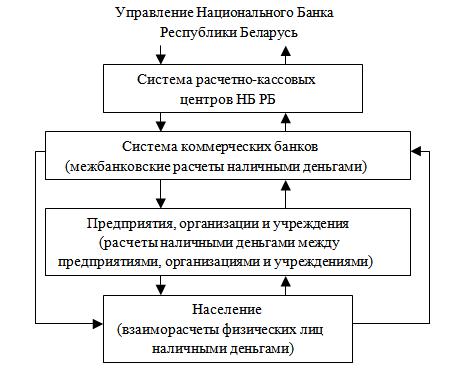 Рис. 9.1. Схема налично-денежного оборота Республики Беларусь    Общая сумма платежей, совершенная наличными деньгами за определенный период времени, характеризует размер налично-денежного оборота. В него включаются: выдачи наличных денег из касс банков, поступление в эти кассы;оборот наличных денег через почту; выплаты из касс предприятий, организаций и учреждений, платежи населения предприятиям, организациям и учреждениям;оборот наличных денег между гражданами.    Наличные деньги используются в подавляющей части во взаимоотношениях государства, субъектов хозяйствования при выплате доходов населению (заработной платы, пенсий, стипендий, дивидендов и пр.), также при оплате населением товаров, услуг, налогов и т.п. Наличными деньгами производятся расчеты между отдельными лицами, а также между субъектами хозяйствования за приобретаемы товары и при других платежах, однако предельные суммы таких платежей ограничены.9.2 Налично-денежные потоки.    Структура наличного денежного оборота предполагает включение в него определенных денежных потоков между субъектами денежных отношений, или денежного оборота:1) между системой центрального банка и системой коммерческих банков;2) между коммерческими банками, между банками и их клиентами;3) между организациями, между организациями и населением;4) между отдельными гражданами.    Четыре укрупненных денежных потока позволяют проследить уровень и этапы организации наличного денежного оборота.    Первый поток фиксирует монополию центрального банка на выпуск наличных денег в обращение, связывая наличный денежный оборот с процессами снабжения банков денежной наличностью со стороны центрального банка и ее инкассации (получении) в центральном банке. Наличные деньги, эмитированные центральным банком, поступают непосредственно в операционные кассы коммерческих банков.    Второй поток охватывает сферу инкассации денежной наличности от клиентов коммерческих банков и снабжение этих клиентов необходимой денежной наличностью. Данный денежный поток регулирует центральный банк с помощью установленных им правил. На их основе коммерческие банки совершают свои кассовые операции, связанные с денежной наличностью. Этот оборот обеспечивает получение и обслуживает расходование денежных доходов населения. Население также использует наличные деньги для взаиморасчетов, но большая их часть расходуется на выплату налогов, сборов, страховых платежей, коммунальных платежей, погашение ссуд, покупку товаров и оплату различных платных услуг, покупку ценных бумаг, лотерейных билетов, арендные платежи, уплату штрафов, пени и неустоек и т.д.    Третий поток реализует кассовое обслуживание населения через банки и организации. Наличный денежный оборот между организациями незначителен, так как основная часть расчетов совершается безналичным путем. Для каждой организации устанавливаются лимиты остатка наличных денег в кассе, и деньги, превышающие лимит, должны быть сданы в обслуживающий данную организацию коммерческий банк. Часть наличных денег, находящихся в кассах организаций, используется для расчетов между ними, но большая часть передается населению в виде различных денежных доходов (заработной платы, пенсий и пособий, стипендий, страховых возмещений, дивидендов, поступлений от продажи ценных бумаг и т.д.).    Четвертый поток появляется при использовании наличных денег, когда платеж осуществляется посредством простой передачи денежного знака получателю платежа. Не требуется также уведомлять третью сторону и получать ее подтверждение на право совершения сделки. Получатель платежа, кто бы он ни был, может немедленно потратить полученные деньги.    В современных условиях данный поток денежной наличности приводит к возникновению «теневого» оборота. Огромные суммы наличности, прежде всего, в виде денежных купюр крупных номиналов, используются в «теневой» экономике для осуществления противоправных действий, ухода от налогообложения, а также в операциях с наркотиками и оружием, в игорном бизнесе, обслуживают деятельность преступных группировок и т.д.    Кругооборот наличных денег можно также рассматривать по пунктам (местам) нахождения или передвижения:· в центральных или региональных хранилищах центрального банка;· в подразделениях центрального банка (в оборотных кассах и резервных фондах расчетно-кассовых центров);· в операционных кассах коммерческих банков;· в кассах организаций;· в пути от одних касс к другим;· на руках у населения.    Наличный денежный оборот организуется государством в лице центрального банка в соответствии с порядком ведения кассовой дисциплины в экономике.    Он отражает набор общих правил, форм первичных кассовых документов, форм отчетности, которыми должны руководствоваться организации всех форм собственности при организации наличного денежного оборота, проходящего через их кассы.    Контроль за соблюдением порядка ведения кассовой дисциплины возлагается в отдельных странах на кредитные институты (банки), осуществляющие кассовое обслуживание своих клиентов, или на органы налоговой службы.       9.3 Скорость оборота наличных денег. Факторы, влияющие на скорость оборота наличных денег. Скорость обращения денег— это быстрота их оборота при обслуживании сделок.Основными показателями, характеризующими скорость оборота денег, является:1. Показатель скорости обращения денег(V)— отношение валового национального продукта (ВНП) или национального дохода к денежной массе, а именно, к агрегату М1 или М2,V=Y/MVпредставляется как скорость обращения денег по отношению к доходу и показывает среднегодовое число владельцев, в состав дохода которых вошла одна и та же денежная единица.2. Показатель скорости оборота денежных платежных средств отношение суммы переведенных средств по банковским текущим счетам к средней величине денежной массы.Скорость обращения денег рассчитывается для денежного агрегата М2 по формуле:Vгод = (ВВП х 12 ) /( n х М2)где ВВП – номинальный валовой внутренний продукт за анализируемый периодn– число полностью истекших месяцев;М2 – денежный агрегат М2.Величина, обратная к скорости обращения характеризует период обращения денег.Факторами изменения скорости оборота денег в краткосрочном периоде является:1) Темпы роста(снижения) объема производства - при увеличении объема производства, скорость оборота денег увеличивается, при сокращении падает.2) Фазы эк. роста- при кризисе скорость оборота денег замедляется. При относительно стабильных ценах, замедление оборачиваемости денег означает, что размер размещаемого национального продукта снизился, а высокая скорость оборота денег является показателем подъема экономики.3) Уровень инфляции.4) Качественные преобразованияв организации денежного обращения (следствие денежных реформ) или качественныеизменения структурыденежного оборота (переход к безналичным расчетам).9.4 Организация и прогнозирование наличного денежного оборота. Правила ведения кассовых операций.Наличный денежный оборот – 1) процесс непрерывного движения наличных денег, часть денежного оборота, который характеризуется использованием наличных денег в функции средства обращения и платежа;                                                 2) совокупность платежей наличными деньгами за определенный период времени.Банки для определения потребности в наличных деньгах составляют прогнозы ожидаемых поступлений в их кассы наличных денег, а также возможных выдач наличных денег. Прогноз кассовых оборотов делается на основе сведений, накапливаемых в банке по обслуживаемым предприятиям, предпринимателям по источникам поступлений и направлениям выдач наличных денег. Сводный прогноз наличного денежного обращения по республике в целом делается Национальным банком. Наличный денежный оборот по своему объему значительно меньше безналичного денежного оборота, однако он имеет важное значение, так как обращение наличных денег влияет на устойчивость покупательной способности населения и денег.К кассовым операциям относятся: оприходование в кассу наличных денег; соблюдение лимита остатка кассы; соблюдение порядка и сроков сдачи наличных денег; прием и выдача наличных денег из касс предприятия и оформление кассовых документов; порядок использования выручки; порядок и целевое использование наличных денег; порядок ведения кассовой книги и хранения наличных денег.Лимит остатка кассы – максимально допустимая сумма наличных денег, которая может находиться в кассе предприятия по состоянию на конец рабочего дня. Устанавливается с учетом особенностей их деятельности и режима работы, порядка и сроков сдачи наличных денег в банк, времени заезда инкассации, среднедневной выручки, среднедневного расхода наличных денег и т.д.Предприятия и отдельные категории организаций имеют право хранить в своих кассах наличные деньги сверх лимита только на оплату труда, стипендии, пенсии, пособия, дивиденды на срок не выше трех рабочих дней; колхозы и органы управления, расположенные в сельской местности, – не свыше пяти рабочих дней.Все поступления и выдачи наличных денег предприятия учитываются в кассовой книге. Она должна быть пронумерована, прошнурована и опечатана сургучной или мастичной печатью. Количество листов заверяется подписями руководителя и главного бухгалтера. Ежедневно кассир подсчитывает итоги операций за день и выводит остаток.На банки возложена обязанность проверять соблюдение предприятиями правил ведения кассовых операций. Кассовая дисциплина – это соблюдение предприятиями правил ведения кассовых операций. За несоблюдение кассовой дисциплины банком применяются штрафные санкции (таблица 1).Таблица 1 – Штрафные санкции за нарушение кассовой дисциплины         Тема 10. Денежная система, ее элементы. 10.1 Денежная система, ее понятие и типы. 10.2 Элементы национальной денежной системы, их содержание. 10.3 Денежная система Республики Беларусь, ее развитие.10.1 Денежная система: элементы и видыДенежная система – организация денежного обращения в стране, регулируемая государственными законами. К элементам денежной системы относятся:наименование денежной единицы и ее частей;виды денежных знаков, имеющих законную платежную силу;эмиссионный механизм;порядок обеспечения денежных знаков;структура денежного оборота, регламентация безналичного денежного оборота и наличного денежного обращения;государственный орган, осуществляющий регулирование денежного обращения.Вид денежной системы каждого исторического периода в значительной степени зависел от той формы, которую принимали деньги. С учетом этого различают:- денежные системы металлического обращения;- денежные системы обращения кредитных и бумажных денег.Для металлического обращения характерны два вида денежных систем:1) биметаллизм – денежная система, при которой государство законодательно закрепляет роль денег за двумя металлами (обычно золотом и серебром). Существует три разновидности биметаллизма:а) система параллельной валюты, когда соотношение между золотыми и серебряными монетами устанавливается стихийно на рынке;б) система двойной валюты, при которой соотношение определяется государством;в) система хромающей валюты, при которой золотые и серебряные монеты являются законным платежным средством, но не на равных условиях. Так, чеканка одной из «хромающих» валют (серебряных монет) производилась в закрытом порядке в отличие от свободной чеканки золотых монет.2) монометаллизм – денежная система, при которой один металл является всеобщим эквивалентом денег, но в обращении одновременно функционируют и другие знаки стоимости (банкноты), разменные на золото, монеты. Существует три разновидности золотого монометаллизма:а) золотомонетный стандарт, для которого характерны обращение как золотых монет, так и знаков золота; выполнение золотом всех функций денег; свободная чеканка золотых монет с фиксированным содержанием золота; свободный размен золотых монет на знаки золота по нарицательной стоимости;б) золотослитковый стандарт, при котором банкноты обменивались на слитки золота только при предъявлении определенной суммы, установленной законом;в) золотодевизный стандарт, при котором банкноты стали обменивать на иностранную валюту (девизы), разменную на золото. С 30-х годов XX в. в мировой экономике сформировались и утвердились денежные системы, построенные на обороте неразменных на золото кредитных денег. Во второй половине XX в. практически во всех странах прекратился размен валюты на золото, было отменено золотое содержание национальных валют.     Денежная система представляет собой исторически сложившеюся изакрепленную государством законодательно форму организации денежногообращения в стране. Впервые она сформировалась в XVI–XVII вв. свозникновением и утверждением капиталистического производства, а такжецентрализованного государства и национального рынка. По мере развитиятоварно-денежных отношений и капиталистического производстваденежная система претерпела существенные изменения.     В зависимости от вида денег (товарные или символические деньги)различают денежные системы двух типов:система металлического обращения, которая базируется на действительных деньгах (серебряных, золотых), выполняющих всепять функций, а обращающиеся банкноты беспрепятственнообмениваются на действительные деньги;система   бумажно-кредитного   обращения,   при  которойдействительные   деньги   вытеснены   знаками   стоимости(символическими деньгами), а обращении находятся бумажные(казначейские векселя) либо кредитные деньги.    При системе металлического денежного обращения в зависимости оттого, сколько металла принято в качестве всеобщего эквивалента и базыденежного обращения выделяются два вида денежных систем:биметаллизм и монометаллизм.    Биметаллизм – денежная система, при которой роль всеобщегоэквивалента закреплена за двумя металлами – золотом и серебром.Предусматривалась свободная чеканка монет из двух металлов и ихнеограниченное обращение. На рынке устанавливалось две цены на один товар. Эта система существовала в XVI–XVIII вв., а в ряде стран Западной Европы действовала и в XIX в.   Наличие двух металлов в роли всеобщего эквивалента вступало впротиворечие с природой денег как единого товара, осуществляющегоизмерение стоимости всех товаров. Эта система не обеспечивалаустойчивости денежного обращения, поскольку изменение стоимостиодного из денежных металлов приводило к колебанию цен на товары. Вусловиях постоянного повышения требований к устойчивости истабильности денежной системы, наличию единого всеобщегоэквивалента, обусловило переход к монометаллизму.    Монометаллизм – денежная система, при которой один металл(золото или серебро) служит всеобщим эквивалентом и, одновременно в обращении присутствуют другие знаки стоимости (банкноты,казначейские билеты, разменные монеты), разменные на золото илисеребро. В большинстве развитых стран в конце XIX в. биметаллизм исеребряный монометаллизм сменился золотым монометаллизмом.Различают три разновидности золотого монометаллизма:золотомонетный стандарт, соответствующий периоду, которыйхарактеризовался золотым обращением, свободной чеканкой золотыхмонет, беспрепятственным обменом банкнот на золото, незапрещенным движением золота между странами. Этот стандарттребовал наличия золотых запасов в эмиссионных центрах. Перваямировая война, потребовавшая больших военных затрат, вызвала ростдефицита воющих государств и привела к отмене золотомонетногостандарта. После окончания Первой мировой войны были введеныурезанные формы золотого монометаллизма;золотослитковый стандарт (Франция, Великобритания), прикотором банкноты обменивались на золотые слитки, но только припредъявлении определенной их суммы;золотодевизный стандарт (Германия, Австрия, Дания и др.), прикотором банкноты обменивались на девизы (платежные средства виностранной валюте), разменные на золото. Важная роль этогостандарта заключалась в том, что он закрепил валютную зависимостьодних капиталистических стран от других, что явилось основой длясоздания в последующем системы международных валютныхдоговоров и систем валютного регулирования, обеспечивающихотносительную устойчивость свободно конвертируемых валют.    В результате мирового экономического кризиса (1929–1939 гг.) былиликвидированы все формы монометаллизма и, утвердилась системаобращения бумажно-кредитных денег, не разменных на действительные(товарные) деньги.    Система бумажно-кредитных денег предусматривала господствующее положение банкнот, выпускаемых эмиссионным центром страны.    В 1944 г. международная система капитализма сформировалась врамках  мировой  валютной  системы  на  валютно-финансовойконференции ООН в Бреттон-Вудсе (США). По форме Бреттон-Вудская денежная    система    представляла    собой    своеобразныймежгосударственный золотодевизный стандарт. При этой системезолото выполняло функцию мировых денег и выступало средствомокончательного  расчета  между  странами.  Кроме  золота  вмеждународном платежном обороте использовались английский фунтстерлингов и, прежде всего, доллар США, который обменивался назолото в Казначействе США по официально установленномусоотношению. Цена на золото на свободных рынках складывалась набазе официальной цены США и до 1968 г. не откланялась от нее. В свою очередь национальные денежные единицы свободно обменивались через центральные банки на доллары и между собой по твердо установленным Международным валютным фондом (МВФ) соотношениям. Все обратимые денежные единицы через доллар могли превратиться в золото, что обеспечивало многосторонние расчеты между странами.    Однако в связи с ослаблением позиций США на внешнем рынке врезультате сокращения золотых запасов страны международная денежнаясистема, основанная на широком использовании доллара как эталонаценности всех денежных единиц, в 1971–1973 гг. потерпела банкротство:доллар перестал быть единственной мировой резервной валютой; рольрезервных валют стали выполнять марки ФРГ, японская иена, а также СДР и ЭКЮ; с 1971 г. был прекращен обмен доллара на золото; отменена официально долларовая цена золота.    На смену Бреттон-Вудской денежной системы пришла Ямайскаяденежная система, оформленная соглашением стран – членов МВФ вКингстоне (о. Ямайка) в 1976 г. После ратификации странами этогосоглашения в апреле 1978 г. были внесены изменения в устав МВФ. Новая денежная система характеризовалась следующими чертами:мировыми деньгами объявлялись специальные права заимствования в МВФ – СДР, которые становились международной счетной единицей;доллар США сохранял важное место в международных расчетах и в валютных резервах других стран, а также продолжал играть важную роль при расчетах условной стоимости СДР;юридически была завершена демонетизация золота: утрата золотом денежных функций, отмена его официальной цены. Однако золото резервов государства и используется для приобретения ключевых денежных единиц других стран.   Денежная система каждой страны складывается исторически, всоответствии с ее социальным и экономическим развитием. С изменением политического строя и общественных отношений изменяется и денежная система, что отражается на содержании ее элементов.    Современные денежные системы несмотря на свои особенности,имеют много общих черт. Они включают следующие элементы.    Наименования денежной единицы (национальной валюты) и еечастей, как правило, возникают исторически, но полностью зависит отгосударства, которое своим законодательным актом закрепляет (илиизменяет) это наименование. Например, в России – рубль, в США –доллар, в ЕС – ЕВРО, в Польше – злотый и т.д. Денежная единица – это установленный в законодательном порядке денежный знак, служащий для соизмерения и выражения цен всех товаров и услуг. Она, как правило, делится на мелкие пропорциональные части. В большинстве стран действует десятичная система деления (1 рубль равен 100 копейкам, 1 доллар – 100 центам и т.д.).    Виды государственных денежных знаков, имеющих законнуюплатежную силу, также определяются специальными законамигосударства или актами правительства. В современных условиях вседенежные знаки, выпускаемые государством, обязательны к приему впогашение долга на территории данной страны. Выделяются следующие виды денежных знаков: банковские билеты (банкноты), казначейские билеты и разменная монета. Различие денежных знаков обусловливается порядком выпуска в обращение и изъятия из обращения.    Банковские билеты, являющиеся в настоящее время основным видомденежных знаков, выпускаются в обращение центральными эмиссионными банками страны. Осуществляя кредитную эмиссию, центральные банки увеличивают денежную массу первоначально в виде прироста остатков средств на счетах в коммерческих банках. В последующем эти средства могут трансформироваться в наличность. Погашение кредита обусловливает обратный приток денежных знаков из обращения. Таким образом, банковские билеты, являясь кредитными деньгами, могут выполнять роль полноценных денег, если обеспечивается возвратность кредита. Кредитная экспансия и особенно безвозвратное "кредитование" приводят к обесцениванию банковских билетов.    Казначейские билеты попадают в оборот при бюджетной эмиссии,проводимой специальным органом министерства финансов –казначейством. В экономически развитых странах, как правило,казначейские билеты не выпускаются либо выпускаются в ограниченных количествах, тогда как в слаборазвитых странах они имеют достаточно широкое обращение.    Разменная монета выпускается для удобств обслуживания розничного оборота, когда необходимо осуществить платежи в дробных частях денежной единицы. Обычно стоимость, указанная в монетах, значительно превышает стоимость содержащегося в них металла и расходы на чеканку. Разница составляет монетный доход государства. В отдельных странах металлические монеты выпускаются не только как части денежной единицы, но и более высокого достоинства: 1, 2, 5, 10, 20, 50 и т. д. денежных единиц. Выпускаются также юбилейные и памятные монеты, имеющие в основном коллекционную направленность.    Масштаб цен – средство выражения стоимости в денежныхединицах, базирующееся на фиксированном государством весовомколичестве денежного металла в денежной единице. Последнееопределение масштаба цен утратило экономическое значение. Сейчас ни одна страна мира не разменивает денежные знаки на золото. В тех случаях, где золотое содержание денежных единиц юридически сохранилось, оно утратило экономический смысл. Масштаб цен складывается фактически под влиянием спроса и предложения, служит для соизмерения стоимостей товаров посредством цены.    Валютный курс – соотношение между денежными единицами(валютами) разных стран, определяемом в основном их покупательнойспособностью. Он характеризует "цену" денежной единицы одной страны, выраженную в денежных единицах других стран. В зависимости от типа денежной системы, от уровня развития рыночных отношений могут использоваться фиксированные или плавающие системы валютных курсов. В странах с развитой рыночной экономикой используются свободно колеблющиеся (плавающие) валютные курсы, основанные на рыночном механизме валютного регулирования. Многие государства, в том числе и выделившиеся из бывшего СССР, используют фиксированные, т.е. устанавливаемые центральными банками курсы валют. Причем эти курсы могут быть едиными или отличаться в зависимости от вида операций, при которых используется иностранная валюта.   Государство устанавливает порядокналичной и безналичной эмиссии и обращения денежных знаков.Регулируются эти процессы внутренним законодательством страны сучетом экономического и валютного положения.    Главным компонентом денежной массы являются остатки денежных средств в сфере безналичного денежного оборота. Государство регламентирует безналичный  денежный  оборот  путем  установления  порядка функционирования денег, зачисленных на счет. В частности,определяются сферы, в которых платежи должны выполняться неналичными деньгами, а путем переводов денег со счета в банкеплательщика на счет получателя. Вырабатываются способы платежа,формы расчетов, порядок платежей и т.п.     Национальные валюты, как правило, ориентированы для обслуживания оборота внутри страны. Поэтому вывоз и ввоз национальной валюты также регулируется установленными правилами. К примеру, государство может разрешить свободный вывоз и ввоз своей валюты в любых размерах. Могут устанавливаться предельные суммы вывоза, определяемые либо абсолютной суммой, либо зависимыми нормативами (от количества дней поездки, например). Разрешаются также полное или частичное расходование валюты за пределами страны или обязательный ее обратный ввоз.    В международных расчетах могут использоваться либо национальные валюты страны-получателя средств или страны-плательщика, либо валюты третьих стран. Допускается зачет взаимных требований (клиринг).Каждое государство приспосабливает денежную систему к своим интересам, определяет и орган, который осуществляет денежно-кредитное и валютное регулирование. Таким органом обычно выступает центральный (национальный) банк страны.Центральные банки наделяются монопольным правом эмиссии банкнот,осуществляют руководство всей кредитной системы страны, регулируют денежное обращение, хранят временно свободные средства и обязательные резервы коммерческих банков, ведут финансовые обязательства правительства, являясь, таким образом, главными проводниками денежно-кредитной политики государства. Центральные банки реализуют свои функции, взаимодействуя с коммерческими банками и другими финансово-кредитными  учреждениями,  которые непосредственно выполняют операции по платежам в безналичном порядке, наличными деньгами и организуют движение кредита.    В зависимости от сложившихся в стране экономических отношенийденежные системы могут быть рыночного и нерыночного типа.    Денежную систему рыночного типа характеризует свободноефункционирование денег. Сохраняется денежно-кредитное регулирование на уровне банковской системы. Регулирование осуществляется с помощью экономических методов. Нерыночная денежная система характеризуется различными ограничениями в использовании денег, наличием административных методов регулирования денежного обращения.    Имеются другие критерии отнесения денежных систем к тому илииному типу. От степени включения национальной экономики в мировую выделяются денежные системы открытого и закрытого типа. Денежные системы были саморегулирующимися при обращении золотых или серебряных монет. С переходом к обращению бумажных и металлических денежных знаков, не имеющих собственной стоимости, потребовалось регулирование денежного обращения.        Организуемое и регулируемое государственными законами денежноеобращение страны называется денежной системой. В каждой странеденежная система складывается исторически. Известны различные типы денежных систем. Так, в условиях существования металлического денежного обращения различали два типа денежных систем: биметаллизм и монометаллизм.    Биметаллизм - денежная система, при которой государство законодательно закрепляет роль всеобщего эквивалента за двумя металлами золотом и серебром, монеты из них функционируют на равных основаниях.Существовали три разновидности биметаллизма:система параллельной валюты, когда соотношение между золотыми и серебряными монетами устанавливалось стихийно на рынке;система двойной валюты, когда это соотношение устанавливалосьгосударством;система «хромающей» валюты, при которой золотые и серебряные монеты служат законными платежными средствами, но не на равных основаниях, так как чеканка серебряных монет производилась в закрытом порядке в отличие от свободной чеканки золотых монет. В этом случае серебряные монеты становятся знаком золота.Монометаллизм - денежная система, при которой один денежныйметалл является всеобщим эквивалентом и одновременно в обращенииприсутствуют другие знаки стоимости (банкноты, казначейские билеты,разменная монета), разменные на золото. Существовало три разновидности золотого монометаллизма: золотомонетный стандарт, золотослитковый стандарт и золотодевизный стандарт.    При золотомонетном стандарте золото выполняет все функции денег, в обращении находятся как золотая монета, так и знаки золота, производится свободная чеканка золотых монет с фиксированным содержанием золота, золотые монеты свободно меняются на знаки золота по нарицательной стоимости.    Золотослитковый  стандарт  характерен  тем,  что  банкнотыобмениваются на золотые слитки, но только при предъявлении определенной их суммы.    Особенностью золото-девизного стандарта было то, что банкнотыобмениваются на девизы, т. е. на иностранную валюту, разменную на золото. Важная роль золото-девизного стандарта заключалась в том, что он закрепил валютную зависимость одних стран от других, что явилось основой для создания в последующем системы международных валютных договоров и систем валютного регулирования, обеспечивающих относительную устойчивость свободно конвертируемых валют.    В настоящее время в обороте функционируют неразменные кредитные деньги. Это связано с действием общего экономического закона экономии общественного труда.    Для всех денежных систем, основанных на обороте кредитныхденежных знаков, характерно: вытеснение золота как из внутреннего, так и внешнего оборотов иоседание его в золотых резервах (в основном в банках); золото при этом по-прежнему выполняет функцию сокровища; выпуск наличных и безналичных денежных знаков на основекредитных операций банков;развитие безналичного денежного оборота и сокращение налично-денежного оборота;создание и развитие механизмов денежно-кредитного регулирования денежного оборота со стороны государства.В каждом государстве существует национальная денежная система, сложившаяся исторически. Денежная система – это урегулированная правовыми нормами совокупность форм и методов организации денежного обращения в стране.Организация и функционирование денежной системы относится к числу факторов первоочередного значения для экономики страны и жизнеспособности государства в целом. Денежная система государства отражает состояние его экономики.Особая роль в осуществлении денежно-кредитной политики на территории Беларуси принадлежит Национальному банку Республики Беларусь. Статья 136 Конституции Республики Беларусь предусматривает, что Национальный банк регулирует кредитные отношения, денежное обращение; определяет порядок расчетов и обладает исключительным правом эмиссии денег. Дальнейшая конкретизация задач и полномочий Национального банка нашла свое отражение в Банковском кодексе Республики Беларусь.Денежная единица – это установленный в законодательном порядке денежный знак, который служит для соизмерения и выражения цен всех товаров. Денежная единица, как правило, делится на мелкие, пропорциональные части.В соответствии со ст. 11 Банковского кодекса Республики Беларусь официальной денежной единицей Республики Беларусь является белорусский рубль. Национальный банк Республики Беларусь определяет номинал (достоинство), меру веса, изображение и другие характеристики белорусского рубля и обеспечивает публикацию описания наличных денег в официальных республиканских средствах массовой информации.В денежном обязательстве может быть предусмотрено, что оно должно быть исполнено в официальной денежной единице Республики Беларусь в сумме, эквивалентной определенной сумме в иностранной валюте или в условных (расчетных) денежных единицах. В этом случае подлежащая сумма в официальной денежной единице Республики Беларусь определяется по официальному курсу соответствующей валюты или условных (расчетных) денежных единиц на день платежа, если иной курс или иная дата определения курса не установлены законодательством Республики Беларусь или соглашением сторон в случаях, когда такое соглашение допускается законодательством Республики Беларусь. Использование иностранной валюты, а также ценных бумаг и платежных документов (платежных инструкций) в иностранной валюте в денежных обязательствах на территории Республики Беларусь допускается в случаях, порядке и на условиях, определяемых законодательством Республики Беларусь.Эмиссия денег – это процесс выпуска денег в обращение, приводящий к увеличению денежной массы, регулируемый центральным банком страны. Различают эмиссию наличных и безналичных денег. Эмиссия наличных денег, увеличивающая денежную массу в обороте, организация их обращения и изъятия из обращения осуществляются центральным банком страны. Выпуск наличных денег в оборот имеет место не только в результате их эмиссии. Его осуществляют банки при выдаче предприятиям, организациям и физическим лицам наличных денег из своих касс. Однако при этом общая наличная денежная масса в обращении не изменяется. Выпуск безналичных денег в обращение происходит путем кредитования банками субъектов хозяйствования. Поскольку центральный банк осуществляет кредитование коммерческих банков, то в этом случае имеет место эмиссия безналичных денег. Однако банки могут производить за счет этих безналичных денег дальнейшее кредитование субъектов хозяйствования, которое в последующем может сопровождаться выдачей из касс банков наличных денег. В связи с этим вначале происходит эмиссия безналичных денег, необходимость которой вызвана расширением масштабов экономической деятельности и объемов валового внутреннего продукта.Одной из функций Национального банка Республики Беларусь в соответствии со ст. 26 Банковского кодекса Республики Беларусь является осуществление эмиссии денег, которая осуществляется им в форме выпуска в обращение безналичных и наличных денег (банкнот и монет) денег. На территории Республики Беларусь эмиссия денег является исключительным правомНационального банка.Эмиссия денег осуществляется Национальным банком Республики Беларусь путем краткосрочного (до одного года) рефинансирования банков в целях поддержания ликвидности банковской системы Республики Беларусь и устойчивости денежного обращения, покупки Национальным банком свободно обращающихся на денежном рынке государственных ценных бумаг и осуществления операций на внутреннем и внешнем денежных рынках, направленных на увеличение государственных золотовалютных резервов. Эмиссия денег для долгосрочного (свыше одного года) рефинансирования банков запрещена.Национальный банк осуществляет эмиссию банкнот и монет в форме выпуска в обращение путем продажи банкам, покупки Национальным банком иностранной валюты и других валютных ценностей у юридических и физических лиц для обеспечения стабильного налично-денежного обращения, а также в иных случаях, связанных с выполнением основных целей деятельности Национального банка.Объемы совокупной эмиссии безналичных денег, банкнот и монет определяются и регулируются исключительно Национальным банком при утверждении и реализации Основных направлений денежно-кредитной политики Республики Беларусь.Ст. 29 Банковского кодекса предусмотрено, что Национальный банк обеспечивает печатание банкнот, чеканку монет, хранение неэмитированных банкнот и монет, а также хранение и при необходимости подтверждение подлинности банкнот и монет, уничтожение оригинальных и печатных форм, гипсовых моделей и эталонных чеканочных инструментов, штампов и изъятых из обращения банкнот и монет.Национальному банку принадлежит исключительное право изъятия из обращения выпущенных им банкнот и монет.Банкноты и монеты, выпущенные в обращение Национальным банком, не могут быть объявлены недействительными (утратившими силу законного платежного средства), если не установлен достаточно продолжительный срок их обмена на банкноты и монеты нового образца. Срок изъятия из обращения банкнот и монет не может быть менее одного года и не должен превышать десяти лет. При этом не допускается установление каких-либо ограничений по суммам или субъектам обмена.Решение об обмене банкнот и монет, выпущенных в обращение Национальным банком, на банкноты и монеты нового образца при проведении в Республике Беларусь денежной реформы, деноминации белорусского рубля принимается Президентом Республики Беларусь.Национальный банк обязан предварительно поставить в известность Правительство Республики Беларусь о выпуске в обращение новых банкнот и монет, за исключением памятных банкнот и монет.Национальный банк осуществляет обмен образцами банкнот и монет (в том числе памятных банкнот и монет) с центральными (национальными) банками иностранных государств.Национальный банк без ограничений производит замену ветхих банкнот и поврежденных банкнот и монет в соответствии с установленными им правилами.Национальный банк создает резервный фонд банкнот и монет и распоряжается этим фондом.Национальный банк имеет право выпускать в качестве объектов коллекционирования памятные банкноты, а также памятные и слитковые (инвестиционные) монеты из драгоценных и недрагоценных металлов.10.2 Элементы национальной денежной системы, их содержание.
    Денежная система - форма организации денежного обращения в той или иной стране, сложившаяся исторически и закрепленная законом.     К элементам денежной системы относятся:наименование денежной единицы и ее частей;виды денежных знаков, имеющих законную платежную силу;эмиссионный механизм;порядок обеспечения денежных знаков;структура денежного оборота, регламентация безналичного денежного оборота и наличного денежного обращения;государственный орган, осуществляющий регулирование денежного обращения.    Законодательство каждой страны определяет основные элементы национальной денежной системы:
• денежная единица;
• масштаб цен;
• виды государственных денежных знаков, имеющих законную платежную силу; 
• эмиссионный механизм;
• порядок обеспечения денежных знаков;
• методы регулирования денежного обращения;
• структура денежного оборота;
• порядок установления валютного курса, и т.д. 
    Денежные системы находятся в постоянном развитии, что приводит к изменению типов денежных систем. Тип денежной системы зависит от того, в какой форме функционируют деньги: как товар или как знаки стоимости. Принципиальные различия в формах построения денежных систем заключаются в системах металлического обращения, при которых денежный товар функционирует в форме монет, а также в системах обращения кредитных и бумажных денег, при которых обращаются банкноты, чеки, векселя и казначейские билеты.
    Для современных денежных систем большинства государств характерно:
• утрата связи с благородными металлами в результате вытеснения их из внутреннего и внешнего оборота;
• господство не разменных на золото кредитных денег;
• выпуск денег в порядке кредитования экономики страны и под прирост официальных золотовалютных резервов;
• широкое развитие безналичного денежного обращения и сокращение налично-денежного оборота;
• хроническая инфляция;
•государственное регулирование денежного обращения.10.3 Денежная система Республики Беларусь, ее развитие.    Республика Беларусь – суверенное государство, образовавшееся набазе Белорусской ССР, входившей ранее в состав СССР. В периодпребывания Белоруссии в составе СССР на ее территории обращалисьналичные денежные знаки: билеты Государственного банка СССР,казначейские билеты и разменная металлическая монета. Управлениеединой денежной системой осуществлялось централизованно. Вобращение денежные знаки могли выпускаться только с разрешенияцентральных союзных органов.    После распада СССР и образования самостоятельных государств,юридического разделения его денежной системы не последовало, чтоеще больше осложнило последствия нарушений сложившихсяэкономических связей. В этих условиях одни республики сталисоздавать национальные денежные системы, а другие, в числе которыхРеспублика Беларусь, последовательно выступали за сохранение иукрепление единой валюты – рубля.    Реальная жизнь складывалась таким образом, что бывшее единоерублевое пространство постепенно разрушалось, а Республика Беларусьотторгалась от рублевой зоны.    В первый период после провозглашения независимости в РеспубликеБеларусь обращались денежные знаки Госбанка СССР, а затем – иЦентрального банка России. Без изменений проводились и безналичныерасчеты. Однако такое продолжаться долго не могло, поскольку сталинарушаться традиционные связи по взаимным поставкам. Да и выручку,полученную, например, от реализации продукции предприятиям Украины, стало невозможным использовать для платежей в России. Возникли неурегулированные расчеты, и в безналичном обороте произошел раскол единой валюты на так называемые белорусские, российские, украинские и т.п. рубли. Под влиянием спроса и предложения на отдельную валюту стал различным и курс этих рублей.    Недолго оставалась единой и система обращения наличных денег.Каждая республика стала искать способы защиты своего внутреннегорынка от проникновения законных платежных средств (рубля) из других республик. Начали в дополнение к денежным знакам выпускаться талоны, купоны, карточки и вводиться другие ограничения функционирования денег. В Республике Беларусь весьма заметным мероприятием стал выпуск в обращение с июня 1992 г. расчетных билетов Национального банка Республики Беларусь. Сначала эти расчетные билеты были задуманы какмногоразовые  купоны  для  защиты  потребительского  рынка.Действительно, после выпуска в обращение расчетных билетов рядтоваров можно было приобрести только с оплатой этими расчетнымибилетами. Хотя расчетные билеты Национального банка РеспубликиБеларусь не были объявлены денежными знаками и выпущеныпервоначально в дополнение к основной (в то время) единице – рублю,последующие события возвели их в ранг наличных белорусских рублей.    Первым толчком к раздвоению наличного рубля на "белорусский" и"российский" послужило решение Национального банка РеспубликиБеларусь о выплате более высокого процента по вкладам в расчетныхбилетах, а также об установлении повышенного курса при обмене наличных "российских" рублей на расчетные билеты. Ситуация, однако, менялась быстро. Рыночные отношения стали устанавливать свои приоритеты. Спрос на безналичные российские рубли привел к росту курса российского безналичного рубля по отношению к белорусскому. Многие плательщики начали использовать для платежей в России и других республиках наличные рубли, спрос на которые поднялся. Российские наличные рубли к середине 1993 г. перестали давить на внутренний потребительский рынок и их использование не ограничивалось. Они наряду с расчетными билетами применялись для платежей за все товары и услуги.    Решение Центрального банка России об изъятии из обращения вконце июля 1993 г. денежных знаков образца 1961, 1991–1992 гг. и замене их денежными знаками образца 1993 г. существенно повлияло на судьбу денежных знаков, обращавшихся в Республике Беларусь. Во-первых, денежных знаков образца 1993 г. было небольшое количество, а их дальнейшее получение от Центрального банка России на действовавших прежде условиях стало невозможным. Во-вторых, денежные знаки выпуска до 1993 г. были выкуплены у населения и предприятий Беларуси и переданы Центральному банку России, который в последующем возместил их номинальную стоимость Национальному банку Республики Беларусь. В-третьих, отток российских наличных рублей для обслуживания внутреннего оборота без затруднений был компенсирован выпуском расчетных билетов Национального банка Республики Беларусь. В-четвертых, денежные знаки Банка России образца 1993 г. могли обращаться на территории Беларуси, имея законную платежную и покупательную  силу.  Однако  их  фактическое использование осуществлялось в режиме иностранной валюты с более высоким курсом по отношению к расчетным билетам.    Таким образом, со второй половины 1993 г. в налично-денежномобороте Республики Беларусь стали практически использоватьсярасчетные билеты Национального банка Республики Беларусь. С однойстороны, это упростило работу с наличными деньгами, а с другой – ещебольше  обострило  проблему  создания  денежной  системы, соответствовавшей социально-экономическим отношениям в республике.    Двойственность валют в налично-денежном обороте продолжалаоставаться вплоть до октября 1994 г., так как принимались попыткиобъединения денежных систем Республики Беларусь с денежной системой Российской Федерации. Было выработано и в сентябре 1993 года подписано   соответственное   соглашение,   предусматривавшееиспользование общей денежной единицы – рубля Российской Федерации в налично-денежных и безналичных расчетах на территории обоих государств  и  в  межгосударственных расчетах.  Соглашениемпредусматривались изъятие из обращения расчетных билетовНационального банка Республики Беларусь и замена их банкнотами Банка России образца 1993 г. На практике мероприятия этого соглашения реализованы не были, но на какое-то время замедлили процессы становления национальной денежной системы Республики Беларусь.    В мае 1994 г. Национальный банк Республики Беларусь постановил,что до фактического объединения денежных систем Республики Беларусь и Российской Федерации единственным платежным средством Республики Беларусь признать белорусский рубль, а в налично-денежном обороте – расчетный билет. Расчеты на территории Беларуси должны осуществляться в белорусских рублях. Следует отметить еще одно мероприятие – проведенную в августе 1994 г. по постановлению Кабинета Министров и Национального банка Республики Беларусь деноминацию белорусского рубля, в результате которой все активы и пассивы юридических лиц, наличность и цены уменьшены в 10 раз. Упростился денежный учет и работа с наличными деньгами. Однако высокий уровень инфляции еще раз в 1999 году обусловил необходимость деноминации белорусского рубля. В результате последней с 1 января 2000 года все активы и пассивы юридических лиц, наличность и цены уменьшены еще в 1000 раз.     Поскольку объединение денежных систем Республики Беларусь иРоссийской Федерации не произошло, то Верховный Совет РеспубликиБеларусь постановлением от 19.10.1994 г. "О платежном средствеРеспублики Беларусь" объявил единым законным платежным средством Республики Беларусь белорусский рубль, а в наличном обращении – расчетный билет Национального банка Республики Беларусь. Этим постановлением высший законодательный орган власти Республики Беларусь определил национальную денежную единицу Беларуси.    Юридическая основа денежной системы Республики Беларусьзаложена в Законе "О Национальном банке Республики Беларусь". Этимзаконом предусмотрено, что денежная система Республики Беларусьвключает официальную (национальную) денежную единицу, видыгосударственных денежных знаков, имеющих законную платежную силу, порядок наличной и безналичной (депозитной) эмиссии, государственный орган денежно-кредитного и валютного регулирования.    Национальному банку Республики Беларусь законом предоставленомонопольное право эмиссии банкнот и монеты на территории Республики Беларусь в качестве официального платежного средства. Эмитируемая Национальным банком Республики Беларусь национальная денежная единица является единственным законным платежным средством в любых формах на территории Республики Беларусь, за исключением случаев, предусмотренных законодательством.    Достоинство (номинал), меру веса, изображение и другиехарактеристики белорусского рубля также определяет Национальный банкРеспублики Беларусь. На Национальный банк возложено обеспечениеизготовления, хранения, обновления банкнот и монет.    В целях обеспечения единства в организации оборота наличныхденег Национальный банк Республики Беларусь разрабатывает иустанавливает:порядок ведения кассовых операций, порядок работы банков сденежной наличностью, формы отчетности о работе банков сденежной наличностью и сроки ее представления, а также мерыответственности за их нарушение;правила хранения, инкассации и перевозки денежной наличности и других ценностей;правила осуществления эмиссионно-кассовых операций;правила определения признаков платежности наличных денег,порядок замены ветхих банкнот и поврежденных банкнот и монет, атакже порядок их уничтожения.    Проблемы  денежной  системы  Беларуси  осуществленнымимероприятиями полностью не решены. Необходима последовательнаяотработка всех ее элементов. Главным остается обеспечение стабильности национальной денежной единицы.      Тема 11. Устойчивость денежного оборота и методы его регулирования.11.1 Понятие и характеристика устойчивости денежного оборота. Покупательная способность денег. 11.2 Инфляция, её виды и влияние на денежный оборот.11.3 Необходимость и сущность регулирования денежного оборота. Формы и методы регулирования денежного оборота. Инструменты, используемые ЦБ для регулирования денежного оборота.     11.1 Понятие и характеристика устойчивости денежного оборота. Покупательная способность денег. Денежное обращение является важным составным элементом экономического механизма, а его устойчивость — необходимым условием общехозяйственной сбалансированности. Длительное нарушение устойчивости денежного обращения негативно влияет на развитие экономики, затрагивая в той или иной степени практически все экономические процессы.Устойчивость денежного обращения проявляется в относительной стабильности покупательной способности денег, что выражается в постоянстве или росте количества пользующихся спросом товаров и услуг, которые можно приобрести на денежную единицу.Исходя из этого обычно выделяют следующие необходимые условия стабильности покупательной способности денег: 
- поддержание экономически обоснованного соотношения между денежной массой в обращении и массой реализуемых товаров, определяемого в соответствии с законами денежного обращения. Это означает, что объем обращающихся денег должен соответствовать действительной потребности общественного хозяйства в орудиях обращения и средствах платежа, а имеющемуся денежному предложению должно противостоять соответствующее количество товаров; 
- обеспечение эластичности денежного обращения, то есть способности денежной массы расширяться и сокращаться в зависимости от потребностей товарного оборота, динамики развития общественного хозяйства; 
- обеспечение стабильности курса национальной валюты.Покупательная способность национальной валюты зависит не только от внутренних, но и от внешних факторов. Влияние внешних факторов находит отражение в платежном балансе страны, состояние которого во многом определяет динамику валютного курса. В свою очередь валютный курс оказывает существенное воздействие на формирование условий устойчивости национальных денег. Его изменения влияют на величину экспорта и импорта (а значит, на уровень товарного предложения), на инфляционные ожидания экономических агентов, на движение денежных ресурсов между валютным рынком и другими секторами финансового рынка и т.д. Чем выше уровень интеграции страны в мировое хозяйство, чем больше открыта ее экономика, тем важнее для нее поддерживать стабильность обменного курса национальной валюты в антиинфляционных целях.Однако понятие стабильности обменного курса зависит от действующего в стране валютного режима.При фиксированном обменном курсе его количественные параметры устанавливаются законодательно. Соответственно стабильность фиксированного валютного курса зависит от изменений установленного паритета, а, следовательно, в значительной мере — от решений государственных органов. Такие решения, как правило, принимаются достаточно редко, при серьезном изменении экономической ситуации и развитии валютного кризиса.При плавающем обменном курсе его динамика определяется в основном соотношением рыночного спроса и предложения валют. В этих условиях стабильность валютного курса не означает неизменность его количественных параметров и предполагает возможность незначительных колебаний — ревальвации или девальвации — в зависимости от соотношения темпов внутренней инфляции и инфляции в других странах19.Для поддержания устойчивости денежной единицы очень важно правильно определить оптимальный объем денежной массы в обращении, то есть обеспечить соответствие денежного предложения обоснованной потребности общественного хозяйства в деньгах. Динамика денежной массы прямо или косвенно влияет на достижение основных целей развития национальной экономики — экономического роста, высокого уровня занятости, стабильности цен, сбалансированности платежного баланса и т.д.Количество денег, необходимых для обращения, определяется общим законом денежного обращения, который действует в любых типах денежных систем и требует обязательного сбалансирования денежной и товарной масс. Однако формы денег, эмиссионный механизм, а также условия формирования спроса на деньги в процессе экономического развития претерпевали значительные изменения, что оказывало существенное воздействие на механизм реализации этого требования.Устойчивость денег в металлических денежных системах. В металлических денежных системах роль всеобщего эквивалента выполнял денежный товар, обладающий стоимостью, причем эта стоимость подвергалась минимальным колебаниям по сравнению с колебаниями стоимости остальных товаров. Для развитого рыночного хозяйства таким товаром являлось золото.Обладание внутренней стоимостью обеспечивало абсолютную устойчивость обращения полноценных денег. Однако такая абсолютная устойчивость могла существовать лишь при условии постоянного совпадения цены золота как товара и его меновой стоимости в сфере обращения, что гарантировалось только при слитковой форме золотых денег.При обращении монет указанное совпадение уже не являлось автоматическим, так как изменение цены золота приводило к отклонению собственной стоимости золотой монеты от ее номинала. В этих условиях возникала возможность нарушения устойчивости денежного обращения: при снижении цены золота монеты обесценивались, что приводило к соответствующему росту цен. Обращение полноценных денег было достаточно эластично по отношению к товарному обороту. В условиях золотого стандарта это достигалось свободной чеканкой золотых монет и выпуском банкнот в порядке учета коммерческих векселей20. По условиям сжатия эластичность была практически полной: при уменьшении объемов товарного оборота избыточная денежная масса покидала сферу денежного обращения и накапливалась в форме сокровища (банкноты предварительно разменивались на золото). В то же время на рост производства обращение полноценных денег реагировало менее гибко, так как увеличение денежной массы было ограничено, с одной стороны, размером накопленных запасов золота, с другой — объемом его добычи. Неполная эластичность обращения полноценных денег по условиям расширения тормозила развитие общественного воспроизводства.Поскольку равновесие между спросом на деньги и их предложением в современных условиях не обеспечивается автоматически, они могут отклоняться друг от друга в ту или иную сторону под воздействием различных факторов. Данные отклонения могут регулироваться стихийно или государством.Стихийное регулирование осуществляется через механизм ценообразования, на рынке ссудных капиталов. Так, увеличение спроса на деньги, в конечном счете, вызывает повышение ставки ссудного процента до величины, обеспечивающей новый уровень равновесия, и наоборот, уменьшение спроса на деньги обусловливает понижение равновесной ставки ссудного процента. Соответственно уменьшение денежного предложения, в конечном счете, приводит к возрастанию равновесной ставки, а его увеличение вызывает обратный процесс.Достижение соответствия спроса на деньги и их предложения может регулироваться также посредством инструментов денежно-кредитной и финансовой политики государства, которые прямо или косвенно влияют на конъюнктуру финансовых рынков.Однако устойчивость денежного обращения связана не только со сбалансированностью денежно-кредитной и финансовой сфер. Деньги функционируют не сами по себе, в своем движении они в основном опосредствуют воспроизводственные процессы. В связи с этим для предотвращения развития инфляции регулирования только денежных потоков недостаточно. Необходимо также поддерживать сбалансированность денежной и натурально-вещественной структур воспроизводства, так как основой устойчивости денежного обращения в настоящее время, в конечном счете, является товарное обеспечение денежной массы. При этом имеет значение не только сбалансированность по общему объему, но и структурная сбалансированность, то есть соответствие между спросом и предложением товаров и услуг по отдельным их видам.Денежное обращение отражает все экономические пропорции рыночного хозяйства, в том числе и пропорции товарного оборота, поскольку деньги опосредствуют движение общественного продукта через все фазы воспроизводства. Соответственно существенное влияние на состояние денежного обращения оказывает соблюдение важнейших экономических пропорций — воспроизводственных, отраслевых, территориальных и т.д.11.2 Инфляция, её виды и влияние на денежный оборот.Инфляция представляет собой обесценение денег, падение их покупательной способности, вызываемое повышением цен, товарным дефицитом и снижением качества товаров и услуг.В зависимости от темпов роста цен различают инфляцию: умеренную, если ее годовые темпы роста не превышают 5 – 10%; галопирующую, если ее годовые темпы роста достигают десятков или даже сотни процентов; гиперинфляцию, если же темпы роста цен составляют 50% и более в месяц.В зависимости от характера движения цен выделяют ползучую и ступенчатую инфляцию. При ползучей инфляции цены растут равномерно медленными темпами, при ступенчатой возрастание уровня цен происходит скачкообразно.В зависимости от формы проявления различают открытую и подавленную инфляцию. Открытая инфляция проявляется в росте цен. Подавленная (скрытая) находит отражение в дефиците товаров, на которые не распространяется свобода ценообразования, то есть в росте неудовлетворенного платежеспособного спроса.По месту возникновения выделяют инфляцию, вызываемую внутренними факторами, и импортируемую, то есть вызываемую внешними факторами.В зависимости от причин возникновения различают инфляцию спроса и инфляцию издержек. Инфляция спроса – это разновидность инфляции, которая возникает под воздействием избыточного платежеспособного спроса, созданного увеличением денежной массы темпами, превышающими темпы роста объемов реализуемых товаров и услуг. Инфляция издержек – это инфляция, которая вызывается увеличением издержек производства, произведенных затрат на единицу продукции. Сочетание процессов инфляции и стагнации получило название стагфляции.Причины развития инфляции условно делят на денежные и неденежные.Денежные факторы инфляции действуют со стороны платежеспособного спроса и денежного обращения, они относительно независимы от воспроизводственного процесса.К денежным факторам инфляции обычно относят:чрезмерную эмиссию денег в рамках экспансионистской денежно-кредитной политики;расширение объемов кредитования со стороны кредитных учреждений, в первую очередь банков, которые оказывают значительное влияние на динамику и структуру денежной массы;хронический дефицит государственного бюджета;увеличение скорости оборота денег;чрезмерные инвестиции, несоответствующие реальным потребностям экономики в капиталовложениях;нестабильность обменного курса национальной валюты.Неденежные факторы инфляции обусловливают рост цен со стороны воспроизводственного процесса. Их действие приводит к первоначальному росту издержек производства и товарных цен, что вызывает соответствующий рост денежной массы, служащий основой для дальнейшего повышения цен.В состав неденежных факторов обычно включают:- диспропорциональность общественного воспроизводства;- монополизацию экономики;- милитаризацию экономики;- рост издержек производства;- мировые структурные кризисы;- стихийные бедствия, крупные аварии, влекущие за собой дополнительные расходы государственного бюджета на финансирование восстановительных работ и компенсационные выплаты населению, что может усилить инфляцию.Среди причин инфляции следует выделить психологический фактор, роль которого, как правило, возрастает с усилением инфляционных процессов, – инфляционные ожидания, то есть ожидания роста цен.11.3 Необходимость и сущность регулирования денежного оборота. Формы и методы регулирования денежного оборота. Инструменты, используемые ЦБ для регулирования денежного оборота.    Денежно-кредитное  регулирование характеризуется  большей гибкостью, позволяющей оказывать на денежный оборот более частые, тонкие и избирательные воздействия, обеспечивает более быструю отдачуосуществляемых мер, их значительную эффективность, располагает многочисленным рыночным инструментарием, как общего, так иселективного действия, практически ограждено от политического давления.Оно представляет собой комплекс мероприятий, осуществляемых черезкредитную (в частности банковскую) систему и направленных на изменениеконъюнктуры рынков ссудных капиталов и управление денежным оборотом.Конечной целью денежно-кредитного регулирования является поддержаниепокупательной способности денежной единицы и сбалансированностиэкономики, обеспечение стабильного экономического роста.    Для регулирования денежной массы в обращении Центральный банкопределяет на предстоящий период состав денежных агрегатов, подлежащихконтролю, а также их количественные характеристики. Набор монетарныхпоказателей, выступающих в качестве промежуточных целей денежно-кредитной политики, различается по странам и определяется исходя изпредставлений о том, насколько устойчиво данный агрегат относится среальным объемом производства и уровнем цен и насколько он поддаетсярегулированию. Контроль за динамикой монетарных агрегатов центральныебанки в настоящее время осуществляют путем установления количественныхцелевых ориентиров роста денежной массы. Мероприятия, проводимые врамках денежно-кредитной политики, направлены на достижениезапланированных параметров    Воздействие центральных банков на денежный оборот в процессепроведения денежно-кредитной политики может осуществляться всовременных условиях посредством:· эмиссионной политики;· учетной и ломбардной политики;· политики минимальных резервов;· политики открытого рынка;· валютной политики.    Эмиссионная политика. Одной из важнейших предпосылокподдержания устойчивости денежного обращения Центральным банкомявляется возможность его полного контроля собственной эмиссии.Центральные банки обладают исключительным правом эмиссии наличныхденег. При обеспечении коммерческих банков наличными деньгамиучитывается не только потребность в них, но и состояние денежногообращения. Следует отметить, что чем больше удельный вес наличных денегв денежной массе, тем сильнее зависимость коммерческих банков отЦентрального банка.    Являясь "кредитором в последней инстанции" для кредитныхучреждений, Центральный банк предоставляет им ссуды посредствомпереучета (редисконтирования) векселей (учетный кредит) и под залогвекселей и других ценных бумаг (ломбардный кредит). Изменяя процентнуюставку по учетным кредитам (учетный процент или дисконт), а также ставкупо ломбардным кредитам, Центральный банк влияет на их доступность длякоммерческих банков и, следовательно, на формирование ресурсной базыкредитных учреждений. Это, в свою очередь, приводит к изменению объемовкредитования экономики, т. е. денежного предложения. Учетный процентчасто называют официальной учетной (или официальной процентной)ставкой. В связи с большей рискованностью операций по предоставлениюломбардных кредитов ломбардная ставка несколько выше учетной (на 1—4%), обычно между ними поддерживается стабильное соотношение. Учетнаяи ломбардная ставки Центрального банка, как правило, служатдолгосрочными ориентирами для формирования процентных ставок нарынках ссудных капиталов.    Политика минимальных резервов - это установлении обязательныхрезервных требований к коммерческим банкам, заключающихся внеобходимости хранения последними определенной части средств набеспроцентных счетах в Центральном банке. Изменяя норму обязательныхрезервов, Центральный банк может регулировать условия предоставлениякредитов экономике и объем кредитных вложений. Применение политикиминимальных резервов позволяет регулировать в долгосрочной перспективеспрос коммерческих банков на деньги Центрального банка.    Политика открытого рынка – это метод денежно-кредитногорегулирования заключается в покупке и продаже Центральным банкомценных бумаг (преимущественно государственных) за свой счет на денежномрынке. Операции на открытом рынке могут проводиться как скраткосрочными ценными бумагами, так и долгосрочными, однако впоследнем случае — только с целью регулирования денежного рынка.Операции на открытом рынке используются как основной инструментденежно-кредитного регулирования в странах, где достаточно развитденежный рынок и государственный долг достигает существенных размеров.Посредством них происходит предоставление денежных средствкоммерческим банкам (путем покупки ценных бумаг) и изъятие денежныхресурсов (путем продажи ценных бумаг). Денежное кредитное регулирование покупательной способности национальной валюты имеет и внешнеэкономический аспект, поскольку стабильность денежной единицы подразумевает ее устойчивость не только во внутреннем экономическом обороте, но и в международном. Так, изменение конъюнктуры еврорынков и развитие мировой инфляции может привести к колебаниям национальных процентных ставок, не поддающихся регулированию с помощью учетного процента. Внешнеэкономическая функция денежно-кредитного регулирования реализуется посредством проведения валютной политики государства, представляющей собой комплекс мероприятий, осуществляемых в денежно-кредитной и валютной сферах с целью воздействия на покупательную способность национальной денежной единицы, валютный курс и темпы экономического роста.    Методы регулирования, применяемые центральными банками дляподдержания устойчивости денежного обращения подразделяют на общие иселективные. Общие методы влияют на конъюнктуру рынка ссудныхкапиталов и ликвидность коммерческих банков в целом. Они включаютучетную политику, политику минимальных резервов, операции на открытомрынке, установление нормативных требований к ликвидности коммерческихбанков.    Селективные методы оказывают избирательное воздействие инаправлены непосредственно на регулирование объемов выдаваемыхкредитов. К примеру, в целях количественного ограничения кредитованияцентральный банк может установить лимит переучета векселей для каждогокоммерческого банка, обязательную маржу, максимальный размерпроцентных ставок, норму выдачи кредитов отдельными коммерческимибанками, условия выдачи различных видов ссуд и другие ограничения.Селективные методы регулирования носят административный характер иболее эффективно, чем общие, сдерживают развитие инфляционногопроцесса. Их используют, как правило, в периоды усиления нестабильностиденежного обращения, когда необходимо оказать быстрое и действенноевлияние на деятельность кредитных учреждений.    Среди мер, призванных устранить или уменьшить негативныепоследствия снижения устойчивости денежной единицы, привлекаютвнимание периодически осуществляемые в различных странах изменениявеличины денежной единицы, ее наименования, а также проводимыеденежные реформы. Подобные меры выполняются с помощью деноминации,девальвации и денежной реформы. Наиболее радикальна по своимпоследствиям - денежная реформа.    Деноминация. Она имеет несравненно меньшее значение и состоит визменении наименования денежной единицы, как правило, при условиизамены прежней денежной единицы по определенному соотношению(например, 10:1) новой денежной единицей. Подобные меры не приводят ксущественному преобразованию денежной системы и сводятся лишь кзамене денежной единицы, что имеет в основном техническое значение,поскольку облегчает и упрощает счет, но не ведет к созданию устойчивойденежной единицы. В Беларуси деноминация проводилась три раза: в 1993году, в 1999 году и в 2016 году.    Девальвация. При рассмотрении проблемы девальвации существуютразличия в определении ее содержания, причин, вызывающих ееосуществление. При функционировании полноценной или разменной назолото денежной единицы под девальвацией понималось снижениестоимостной величины денежной единицы, состоявшее в уменьшении еезолотого содержания. В настоящее время, девальвация определяется как изменение курса национальной денежной единицы по отношению киностранной валюте, которое сопровождается понижением покупательнойспособности денежной единицы.    Денежные реформы. Денежная реформа представляет собойрадикальное устранение недостатков в денежной сфере, предусматривающеепереход к применению устойчивой денежной единицы, отличающейсястабильностью покупательной силы, что может способствовать развитиюотношений, присущих рыночной экономике, повышению роли денег вразвитии народного хозяйства.Многофакторность инфляционного процесса, как правило, обуславливает необходимость применения целого комплекса стабилизационных мер – как монетарных, так и общеэкономических.Антиинфляционные меры в сфере экономики:структурная перестройка производства в соответствии с потребностями общественного хозяйства, т.е. увеличение предложения тех товаров, относительные цены которых увеличиваются, вызывая тем самым повышение общего уровня цен;антимонопольная политика, направленная на поддержание конкуренции на рынках товаров и рабочей силы, в производстве особо важных товаров.Антиинфляционное регулирование в сфере финансов:сокращение дефицита государственного бюджета путем снижения государственных расходов;повышение налоговой нагрузки.Антиинфляционные мероприятия в денежно-кредитной сфере:ограничение эмиссии денег центральным банком;повышение учетной ставки и нормы обязательных резервов;продажа государственных ценных бумаг центральным банком;стимулирование роста объемов срочных денежных вкладов.Эти меры приведут к замедлению скорости оборота денег, уменьшению денежной массы в обращении.Мероприятия по регулированию ценообразования:контроль над ценами в государственном секторе экономики;определение пределов роста цен на отдельные товары или группы товаров;использование антимонопольного законодательства и т.д.Эти меры носят административный характер и могут дать положительный эффект только в краткосрочном периоде.Политика доходов:прямое «замораживание» заработной платы и цен;установление нормативных пределов роста заработной платы только для государственного сектора;применение системы поощрений и санкций, например, для соблюдения установленных пределов роста цен и заработной платы и т.д.Эти мероприятия носят краткосрочный характер, так как негативно влияют на жизненный уровень населения, встречают достаточно сильное противодействие профсоюзов.Валютная политика:- повышение курса национальной валюты;- ограничение притока в страну краткосрочных иностранных кредитов.Денежная реформа. Под денежной реформой понимается переход от одной денежной системы к другой, то есть введение в оборот новой денежной единицы или частичные изменения существующей денежной системы:нуллификация – объявление обесценившихся денег недействительными. Старые денежные знаки обмениваются на новые по очень низкому курсу;введение в оборот параллельной валюты;блокирование средств на банковских счетах;деноминация – увеличение нарицательной стоимости денег без переименования денежной единицы. Старые денежные знаки обмениваются на новые в соответствии с коэффициентом укрупнения, по нему же одновременно пересчитываются действующие цены, тарифы, номинальная заработная плата, балансы.Тема 12. Сущность кредита, его функции и роль.12. 1 Сущность кредита и его роль12.2 Понятие функции кредита. Перераспределительная функция кредита. Принципы кредитования. 12.3 Воздействие кредита на восроизводственный процесс.12.4 Роль кредита в развитии международных экономических связей.12. 1 Сущность кредита и его рольКредит (в переводе с латинского – ссуда или долг) представляет собой отношения между кредитором и заемщиком по поводу мобилизации временно свободных материальных и денежных средств и передачи их во временное пользование на условиях срочности, платности, возвратности.Возникновение кредита обусловлено появлением временно свободных материальных и денежных средств у одних субъектов хозяйствования и временной потребностью в этих средствах у других субъектов хозяйствования.Потребность субъекта хозяйствования в дополнительных денежных ресурсах может возникнуть для технического перевооружения, модернизации, реконструкции, производственного строительства, пополнения собственного оборотного капитала и т.д.При помощи кредита разрешается противоречие между временным высвобождением средств и необходимостью их эффективного использования. При этом должно выполняться два условия:участники кредитной сделки должны быть юридически самостоятельными лицами. Физические лица могут стать субъектами кредитных отношений, если они дееспособны в правовом отношении и имеют стабильные гарантированные источники доходов; совпадение экономических интересов кредитора и заемщика.Кредитор – это субъект кредитных отношений, предоставляющий стоимость во временное пользование на определенных условиях.Источниками средств для выдачи кредита могут быть как собственные средства кредитора, так и заемные (например, у банков); как в денежной, так и в товарной форме.Кроме банков в качестве кредиторов в настоящее время могут выступать предприятия, физические лица, государство, а также специализированные небанковские учреждения.Заемщик – это субъект кредитных отношений, получающий ссуду. Заемщиком могут быть все вышеперечисленные кредиторы.Цель предоставления кредита – это, главным образом, получение прибыли в виде ссудного процента. Кроме этого происходит процесс аккумуляции и перераспределения свободных денежных и товарных ресурсов. Роль кредита заключается в следующем:кредит выступает как инструмент регулирования процессов простого и расширенного воспроизводства. Это регулирование проявляется одновременно на микроуровне (через хозрасчетные и коммерческие отношения) и на макроуровне (через государственную кредитную политику);кредит влияет на соотношение между фондами возмещения, накопления и потребления;кредит на современном этапе является одним из факторов развития рыночных отношений;кредит благотворно влияет на товарно-денежную сбалансированность экономики, ведет к увеличению производства товаров и услуг;способствует сокращению затрат на организацию денежного оборота;способствует научно-техническому прогрессу, так как является источником капитальных вложений, положительно влияет на повышение технического и технологического уровня воспроизводственного процесса;имеет положительную социальную направленность, т.е. способствует более полному удовлетворению потребностей населения, повышает уровень жизни населения;создает благоприятные условия для развития международных экономических связей, т.е. способствует осуществлению импорта товаров, увеличению экспорта и международному разделению труда.12.2 Понятие функции кредита. Перераспределительная функция кредита. Принципы кредитования. Сущность кредита проявляется в его функциях: 1) Перераспределительная функция заключается в перераспределении посредством кредита временно свободных денежных и товарных средств юридических и физических лиц на возвратной основе. Этой функции присущи следующие отличительные черты:кредитное перераспределение охватывает только временно свободные денежные и товарные ресурсы. В товарной форме могут выступать все формы кредита, кроме банковского;в процесс перераспределения через кредитную систему может включаться все национальное богатство общества, в отличие от перераспределения через государственный бюджет.2) Эмиссионная функция – это создание кредитных средств обращения и замещение наличных денег. Проявляется в том, что в процессе кредитования создаются новые средства обращения (например, чеки, банковские пластиковые карточки), т.е. наряду с наличными деньгами в оборот входят деньги в безналичной форме. Движение безналичных денег в банке одновременно является кредитной операцией, так как сроки отгрузки продукции и сроки оплаты, как правило, не совпадают. Если по времени получение товаров опережает получение денег, то поставщик кредитует получателя и наоборот. В некоторых источниках вместо эмиссионной функции выделяется функция замещения наличных денег кредитными инструментами обращения. Сущность данных функций в целом схожа, однако функция замещения большее внимание уделяет особенностям вытеснения наличных денег из обращения при помощи кредита.3) Контрольная функция заключается в контроле эффективности деятельности экономических субъектов. Проявляется во всестороннем контроле хозяйственной деятельности субъекта, получившего кредит.Принципы кредитования – это главные правила, которые должны соблюдаться при осуществлении кредитования. В экономической литературе выделяют принципы кредитных отношений:срочность и возвратность обозначает, что кредиты предоставляются на определенный срок заемщику и должны быть возвращены кредитору по истечении указанного срока;платность означает, что за пользование кредитом заемщик уплачивает сумму процентов, согласно условиям кредитного договора;принцип целевого направления означает, что кредит должен быть использован строго на цели, на которые он был взят. Целевая направленность контролируется кредитором;принцип материальной обеспеченности предполагает, что заемщик должен обеспечить возврат полученного кредита. Формами обеспечения возвратности кредита являются залог движимого и недвижимого имущества, гарантия, страхование риска невозврата кредита, гарантийный депозит, поручительство;экономичность предполагает достижение наибольшей эффективности использования кредитных средств при наименьших кредитных вложениях;комплексность предполагает такую кредитную политику, которая проводится с учетом закономерностей развития экономики на современном этапе;дифференцированность предполагает индивидуальный подход к кредитованию отдельных категорий заемщиков.12.3 Воздействие кредита на воспроизводственный процесс.Между тем роль кредита в экономике весьма значительна и многогранна и проявляется как на макроуровне, так и на уровне отдельных хозяйствующих субъектов (рис.12.1).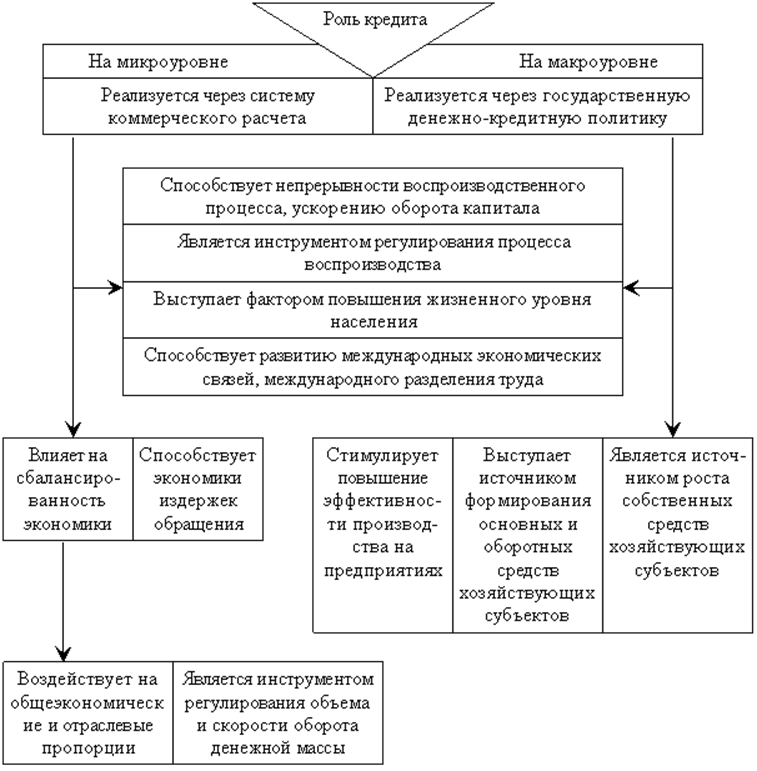 Рис. 12.1. Роль кредита в экономическом и социальном развитии обществаРоль кредита в содействии непрерывности воспроизводственного процесса, ускорении оборота капитала. Такое содействие составляет основную цель кредитного перераспределения временно свободных денежных ресурсов тем предприятиям, которые испытывают временную нехватку средств. При этом в результате перераспределения на основе кредита происходит ускорение оборота средств в общественном хозяйстве.Кредит объективно выступает необходимым источником формирования основных и оборотных средств хозяйствующих субъектов, то есть использование кредита наряду с собственными средствами является нормальным моментом в деятельности предприятий. Благодаря кредитным отношениям нет необходимости накапливать собственные средства в объемах, покрывающих все колебания величины основного и оборотного капиталов во время их кругооборота; происходит более быстрое вовлечение ресурсов в хозяйственный оборот за счет экономии времени при закупке сырья, материалов и т.п. Таким образом, способствуя непрерывности воспроизводственного процесса, кредит вместе с тем служит фактором его ускорения.Кредит является категорией обмена, и поэтому, разумеется, не может выступать в качестве материального фактора производства, непосредственно влиять на сам воспроизводственный процесс. Его использование не приводит к прямому сокращению времени производства товаров – последнее зависит от внеэкономических факторов, в частности, от технологии производства. На длительность производственного цикла кредит может оказывать влияние лишь в тех случаях, когда полученные в ссуду средства используются для технического перевооружения производства, внедрения новых технологий и т.п.При рассмотрении регулирующей роли кредита следует отметить, что она:• охватывает не только стадию перераспределения, но и весь воспроизводственный процесс;• реализуется во взаимосвязи со сбалансированностью экономики.Роль кредита в повышении жизненного уровня населения. Значительный социальный потенциал кредита раскрывается во многих аспектах его функционирования:• благодаря кредиту повышается эффективность общественного воспроизводства, а значит более полно удовлетворяются потребности общества, растет жизненный уровень;• являясь одним из факторов внедрения прогрессивной техники и технологии, кредит способствует сокращению тяжелого и малоквалифицированного труда, росту производительности общественного труда и в конечном счете – доходов населения;• кредит положительно воздействует на состояние потребительского рынка в соответствии с приоритетами социальной политики. В этой области значительна роль кредитов, направляемых в отрасли производства товаров народного потребления, торговли, общественного питания, на льготное кредитование жилищного строительства и сельского хозяйства и т.п.;• большое социальное значение имеет потребительский кредит, способствующий более быстрому росту реального жизненного уровня населения.   В Беларуси подоходный налог последний раз поднимали в 2015 году, когда он вырос с 12 до 13 процентов. Тогда власти объяснили увеличение налогообложения доходов граждан необходимостью финансирования программы стимулирования рождаемости.   С этого года в стране был введен институт семейного капитала. В виде долгосрочного депозита он выделяется семьям, в которых во время действия программы появляется третий и более ребенок. Депозит выдается по истечении 18-летнего срока.   Средства семейного капитала (около 0,5 млрд долларов к весне 2018 года) находятся в оперативном управлении Банка развития, который использует их для кредитования национально значимых проектов (закупка новых самолетов национального авиаперевозчика, строительство МКАД-2 и т. д.).12.4 Роль кредита в развитии международных экономических связей.    По мере интернационализации хозяйственных связей стран возрастают международные потоки товаров, услуг, капиталов и кредитов. В мировом хозяйстве осуществляется постоянный перелив денежного капитала, формирующегося в процессе национального общественного воспроизводства. В каждом государстве его законным платежным средством являются его национальные деньги. Однако в международном обороте обычно используются национальные валюты. Это обусловлено тем, что в мировом хозяйстве пока еще отсутствуют общепризнанные кредитные мировые деньги, обязательные для всех стран. Интеграция стран в мировое хозяйство вызывает превращение части денежного капитала из национальных денег и наоборот. Это происходит при международных валютных, расчетных и кредитно-финансовых операциях.    По мере исторического развития и расширения международных экономических отношений происходило вовлечение стран в международные кредитные отношения и соединение обособленных национальных рынков ссудных капиталов. Взаимодействие и переплетение национальных рынков ссудных капиталов и означает мировой рынок капиталов.    Основными заемщиками на мировом рынке ссудных капиталов являются транснациональные банки (ТНБ), государственные органы, международные и региональные экономические организации. В категорию межбанковских кредитов объединены ЦБ и коммерческие банки, так как центральные банки предоставляют международные кредиты через коммерческие банки. В рамки межправительственных кредитов включаются и кредиты международных организаций, так как, например, МВФ и Мировой банк по сути являются межправительственными.    Главные кредиторы в современной мировой экономике — правительства Японии, Германии, Франции и США, банки Великобритании, США, Швейцарии, Франции, Германии и Японии.    Правительства отдельных развивающихся стран (Китай, Кувейт, ЮАР) также предоставляют международные кредиты, однако их удельный вес в общем объеме кредитования незначителен.    Крупнейшими получателями межправительственных кредитов являются Австралия, Швеция, Дания, из развивающихся стран — Мексика, Пакистан, Аргентина.Углубление международного разделения труда, усиление процесса глобализации, либерализация рынков ссудных капиталов обусловливают повышение роли кредита в международных экономических отношениях. В настоящее время темпы роста международного кредита намного опережают темпы роста мировой внешней торговли.Кредит создает благоприятные условия для развития международных экономических связей, позволяет осуществлять импорт товаров при пассивном торговом балансе, способствует увеличению экспорта национальных товаров. Он широко используется при проведении международных расчетных операций и для развития национальной экономики: при нехватке кредитных ресурсов на внутреннем рынке привлекаются иностранные инвестиции.Однако следует иметь в виду, что кредит в международных связях может играть и негативную роль: выступать средством экономического давления на государство-заемщика; содействовать усилению диспропорций в национальном хозяйстве из-за неравномерности распределения иностранных инвестиций; являться орудием конкурентной борьбы на мировых рынках; способствовать усилению неустойчивости национальных денежных единиц и т.д.   Тема 13. Формы кредита.13.1 Понятие формы кредита. Классификация форм кредита, критерии классификации.13.2 Банковский кредит.13. 3 Государственный кредит.13.4 Потребительский кредит.13.5 Ипотечный кредит.13.6 Лизинговый кредит.13.7 Коммерческий кредит.13.8 Факторинговый кредит.13.9Перспективы развития различных форм кредита в экономике Республики Беларусь.    13.1 Понятие формы кредита. Классификация форм кредита, критерии классификации.Форма кредита характеризует внешнее проявление и организацию кредитных отношений и характеризуется следующими признаками: содержание кредитных отношений; ссуженная стоимость (объект кредитной сделки); состав участников кредитных отношений (кредитор и заемщик); целевая направленность кредита; способ обеспечения возвратности кредита; метод начисления и уплаты процентов; особенности формирования ресурсной базы для кредитования и др.Внутри форм выделяют виды кредита, которые формируются в зависимости от особенностей объекта, целевого направления кредита, его срока, обеспеченности возврата и др. Например: банковская форма кредита может иметь такие виды, как кредиты в оборотные активы, на капитальные вложения, и т.д.; государственный кредит выступает в виде долгосрочных или краткосрочных государственных обязательств и т.д.В зависимости от ссуженной стоимости различают следующие формы кредита: товарную, денежную, смешанную.Товарная форма означает предоставление и возврат ссуженной стоимости в товарной форме. Денежная форма кредита возникает при передаче денежных средств в долг на условиях возвратности (кредит и его возврат с процентами в форме денег). Смешанная форма кредита предполагает выдачу кредита в денежной форме, а возврат – в товарной (или наоборот). Например: лизинг, коммерческий кредит.В зависимости от субъектов кредитной сделки различают следующие формы кредита: банковский, государственный, ипотечный, лизинговый, коммерческий, потребительский.Если кредитор и кредитополучатель являются резидентами одного государства, то это национальная форма кредита. Международная форма кредита предполагает, что один из участников кредитной сделки – иностранный субъект.Цели получения кредита различны, объектов кредитования множество, но их можно сгруппировать в виде производительной и потребительской форм кредита. Производительная форма кредита предполагает использование его на цели производства и обращения. Потребительская форма используется для потребительских нужд населения.В экономической литературе называют и другие формы кредита в зависимости от различных критериев их классификации.13.2 Банковский кредит.Банковский кредит – это отношения по предоставлению банками во временное пользование заемщику ссудного капитала за определенную плату.Классификация банковских кредитов ведется по ряду признаков:1) по группам заемщиков: государственным структурам; кредит юридическим лицам; кредит населению (физическим лицам).2) по срокам использования: краткосрочные (до 1 года); среднесрочные (от 1 до 5 лет); долгосрочные (свыше 5 лет).3) по назначению: бюджетный; инвестиционный; торговый; сельскохозяйственный; потребительский.4) по сфере функционирования: межбанковский; для субъектов хозяйствования.5) по размерам: мелкие; средние; крупные.6) по способу обеспечения: бланковые (необеспеченные); обеспеченные, т.е. застрахованные, гарантированные, залоговые.7) по способу выдачи: платежные (когда кредитные ресурсы направляются непосредственно на оплату платежно-денежных документов); компенсационные (когда сумма кредитных ресурсов направляется на расчетный счет заемщика для использования на цели, предусмотренные кредитным договором).8) по срокам погашения: срочные; досрочно погашаемые (с целью экономии); пролонгированные (кредиты, срок возврата которых продлен); просроченные (банковские кредиты, не возвращенные в срок, определенный кредитным договором).Банковские кредиты могут быть:- денежные, которые предоставляются, как правило, в безналичной форме в соответствии с кредитным договором;- гарантийные, в виде обязательств банка гарантировать платежи клиента.Денежные кредиты имеют следующие формы: контокоррентная, дисконтная, ломбардная.Контокоррентная форма: при получении кредита заемщику открывается контокоррентный счет.Дисконтная форма: кредит выдается под векселя, срок которых еще не истек. Кредит выдается сроком до трех месяцев. Процент по нему определяется учетной ставкой Национального банка.Ломбардная форма: кредит представляется под залог движимого имущества и некоторых видов требований (ценные бумаги, ценные металлы, продукция, которая является объектом операций на товарных биржах).Гарантийные кредиты имеют следующие формы: акцептную и авальную.Акцептная форма: это согласие банка на оплату денежных или товарных документов в виде надписи на векселе или чеке. Суть в том, что банк, акцептуя вексель или чек, переведенный клиентом на него, обязуется оплатить его точно в срок. Клиент, со своей стороны, обязан за 1 – 2 дня (и ранее) до наступления платежа предоставить банку цену векселя плюс процент за услугу.Авальная форма: кредит представляет собой поручительство банка по оплате клиентом пошлин, фрахтов, полученных товаров. Банк оформляет гарантийную надпись на векселе или выдает специальный документ, снабженный авалем банка. Если владелец аваля не сможет выполнить свои обязательства перед контрагентом, то банк-поручитель берет на себя оплату этих обязательств. За свою услугу банк взимает комиссионное вознаграждение. До заключения кредитного договора банк обязан проверить правоспособность и оценить платежеспособность кредитополучателя. Для этого кредитополучатель – юридическое лицо представляет в банк (за исключением случаев, когда кредитополучателем является иной банк):- бухгалтерскую отчетность за отчетный период, определенный банком;- копии договоров (контрактов) в подтверждение кредитуемых сделок (при осуществлении банком контроля за целевым использованием кредита).Кредитополучатель-юридическое лицо, текущий (расчетный) счет которого открыт в ином банке, к указанному выше перечню документов дополнительно обязан представить:копии учредительных документов, предусмотренных законодательством для соответствующей организационно-правовой формы юридического лица, удостоверенные нотариально или вышестоящим органом, или органом, производившим регистрацию;копию документа о государственной регистрации, удостоверенную нотариально или органом производившим регистрацию;карточку с образцами подписей должностных лиц, имеющих право распоряжаться счетом, и оттиска печати владельца счета, удостоверенную нотариально либо вышестоящим органом.По усмотрению банка кредитополучатель обязан представить и другие документы.Представленные кредитополучателем документы для получения кредита, кредитный договор, а также иные сведения, полученные банком, систематизируются в кредитном досье.Основанием для заключения банком кредитного договора является решение о предоставлении кредита, принятое уполномоченным органом банка или уполномоченным должностным лицом банка в пределах установленных лимитов выдачи и (или) лимитов задолженности.Запрещается выдача банком кредита кредитополучателю, имеющему просроченную (сомнительную) задолженность по ранее выданным ему кредитам, кроме случаев предусмотренных законодательством.Банк осуществляет проверку наличия у кредитополучателя просроченной (сомнительной) задолженности по ранее выданным и непогашенным кредитам в иных банках на основании документов, представленных кредитополучателем, перед заключением кредитного договора и в течение времени предоставления денежных средств с периодичностью, установленной локальным нормативным правовым актом банка.При кредитовании физических лиц, за исключением индивидуальных предпринимателей, проверка наличия просроченной (сомнительной) задолженности по ранее выданным и непогашенным кредитам в иных банках может не осуществляться.Обязательство банка по предоставлению кредита возникает с момента заключения кредитного договора либо с момента наступления события, определенного кредитным договором, если он заключен с отлагательным условием.13. 3 Государственный кредит.Государственный кредит – это кредит, при котором государство выступает чаще всего в качестве заемщика, а сам кредит приобретает вид государственного займа. Кредиторами выступают физические и юридические лица. Кредитополучателю данная форма кредита позволяет мобилизовать дополнительные денежные ресурсы на покрытие бюджетного дефицита.В условиях развития инфляционного процесса государственные займы временно уменьшают платежеспособный спрос населения, так как из обращения изымается избыточная денежная масса. Для кредиторов государственный кредит – форма сбережения, инвестирования средств в ценные бумаги, приносящая дополнительный доход. Велика гарантия выполнения кредитной сделки со стороны государства.Государственный кредит бывает нескольких видов, что обусловлено рядом факторов:1) В зависимости от характеристики кредитополучателя: централизованный (в качестве кредитополучателя выступает Совет Министров, Министерство финансов); децентрализованный (в качестве кредитополучателя выступают местные органы власти).2) По месту получения: внутренний займ; внешний займ.3) По срокам: краткосрочный (до одного года); долгосрочный (свыше одного года).4) В зависимости от формы и порядка оформления кредитных отношений: облигационный; безоблигационный (выпуск казначейских обязательств, векселей, кредитование Национальным Банком государственного бюджета).Приобретая ценную бумагу, выпущенную правительством, необходимо обращать внимание на ее доходность, которая обусловлена видом ценной бумаги, ее номинальной величиной, сроком обращения, условиями выпуска, степенью риска.Выделяют следующие виды риска:1) кредитный риск связан с вероятностью того, что финансовые возможности эмитента (государства) уменьшатся, и он окажется не в состоянии выполнить свои финансовые обязательства;2) рыночный риск связан с непредвиденными изменениями на рынке ценных бумаг, со снижением привлекательности правительственных ценных бумаг в качестве объекта вложения, продажа которых будет возможна только со скидкой или принудительно;3) процентный риск – риск изменения процентных ставок и связанный с этим риск снижения их рыночной цены.В процессе инвестиций в ценные бумаги следует соблюдать правило диверсификации вложений: риск серьезных потерь снижается путем распределения вложений между множеством разных ценных бумаг. Ценные бумаги государства делятся на 2 группы:1) бумаги, которые могут обращаться на вторичном рынке (казначейские векселя, облигации);2) бумаги, не поступающие на вторичный рынок (сберегательные облигации; облигации, оформляющие внешний долг; облигации местных органов власти).Распространение ценных бумаг среди населения происходит на добровольной основе и является альтернативой банковским вкладам. Погашение выпусков облигаций осуществляет Национальный банк, который обязуется возвратить их номинальную стоимость и выплатить процентный доход по ним.  13.4 Потребительский кредит.Потребительский кредит – это кредит, который выдается населению для удовлетворения его потребительских нужд.Потребительский кредит отличается от кредитов, предоставляемых предприятиям для производственных целей, по составу участников сделки, объектам, условиям предоставления, размеру процента и др. Выдача потребительского кредита населению увеличивает его текущий платежеспособный спрос, повышает жизненный уровень, ускоряет реализацию товарных запасов, услуг, способствует увеличению капитала производителей товаров.Таким образом, размер кредитов тесно взаимосвязан с формированием покупательного фонда населения и должен соответствовать объему и структуре товарного фонда и услуг.Субъектами кредитных отношений являются кредитополучатели (физические лица) и кредиторы (банки, небанковские кредитные организации). Между банком и населением может существовать посредник, например торговая организация.Потребительский кредит важен для кредитора, потому что:повышает его имидж в решении социальных проблем общества;имеет относительно небольшой кредитный риск благодаря широкому диапазону кредитополучателей, не слишком крупным для кредитора суммам и четко определенному залогу возврата ссуд;заключение кредитных договоров часто служит предпосылкой для использования кредитополучателем и других банковских услуг.Потребительский кредит регулируется со стороны государства более тщательно по сравнению с другими формами кредита, так как он связан с потребностями населения, регулированием его уровня жизни.При выдаче потребительских кредитов между кредитополучателем и кредитором заключается договор, в котором четко определяются все условия – объект кредита, его сумма, срок, процент, гарантии погашения, ответственность сторон.В качестве гарантии возврата кредита кредитополучателем могут выступать заработная плата и другие доходы; залог имущества, включая приобретенное за счет кредита; страховые полисы, заклад сберегательного вклада, гарантия, поручительство третьих лиц, совместное обязательство супругов и др.На основании информации, представленной клиентом, банки обязаны рассчитать, насколько в действительности велик имеющийся в его свободном распоряжении доход на предмет выявления безопасности сделки с возможным кредитополучателем. Классификация потребительских кредитов осуществляется по определенным признакам: целевому характеру, субъектам кредитных отношений, способу организации предоставления ссуженных средств, формам выдачи; степени покрытия кредитом стоимости потребительских товаров, услуг; способу погашения кредита, срокам выдачи.В зависимости от целевого назначения потребительские кредиты бывают: инвестиционные; для покупки особых товаров или оплаты услуг; на развитие личных хозяйств; целевые кредиты отдельным социальным группам; нецелевые потребительские кредиты; чековые; под банковские кредитные карточки и др.К инвестиционным относятся кредиты на строительство, завершение строительства и приобретение индивидуальных жилых домов и квартир, садовых домиков, благоустройство садовых участков; реконструкцию, капитальный ремонт индивидуальных жилых домов, дач; строительство, покупку и ремонт гаражей, надворных построек и др. Такие кредиты предоставляются сроком до 10 – 15 лет.Льготные кредиты предоставляются на строительство или приобретение жилых помещений малообеспеченным трудоспособным гражданам Республики Беларусь, состоящим на учете нуждающихся в улучшении жилищных условий, сроком до 20 лет. Размер кредита зависит от сметной стоимости строительства и составляет величину 70 – 75%.Кредиты на текущие нужды: покупка товаров, лечение и отдых детей и взрослых, обучение, на торжественные мероприятия и др. сроком от 3 месяцев до 2 – 3 лет.Кредиты на развитие личных хозяйств выдаются на покупку сельскохозяйственной техники, скота, кормов, посадочного материала, фруктовых деревьев, рассады сроком от 2 – 5 лет.Целевые ссуды отдельным социальным группам, как правило, выдаются на льготных условиях: относительно низкая процентная ставка, обеспечение гарантии возврата за счет администрации предприятия, учебного заведения.Нецелевые потребительские наличные кредиты предоставляются банками, ломбардами под залог имущества, кассами взаимопомощи, хозяйственными организациями без обязательного указания целей использования кредита. К потребительскому кредиту относится также чековый кредит, связанный с открытием специального счета в банке.Особенностью развития потребительского кредита является использование банковских кредитных карточек. Кредитная карточка – именной денежный документ, выпущенный кредитной организацией (банком) и предназначенный для приобретения товаров и услуг в розничной торговле, как правило, без оплаты наличными деньгами, а также получения кредита клиентом от эмитента.К потребительскому кредиту относится кредит ломбардов. Ломбард предоставляет возможность населению хранить предметы личного пользования и домашнего потребления, а также получать ссуды под залог.13.5 Ипотечный кредит.Ипотека – залог земли, недвижимого имущества. Ипотека оформляется договором между залогодателем и залогодержателем, согласно которому залогодатель обеспечивает недвижимостью какое-либо финансовое обязательство перед залогодержателем и соглашается, что данная недвижимость может являться предметом претензий. Ипотекой могут обеспечиваться кредиты юридических, физических лиц, полученные ими в банках.Ипотечный кредит – это отношения по поводу предоставления долгосрочного кредита под залог недвижимого имущества.По договору залога кредитор (залогодержатель) имеет право в случае невыполнения должником (залогодателем) обеспеченного залогом обязательства получить удовлетворение своего требования из стоимости заложенного имущества преимущественно перед другими кредиторами, за исключением случаев, предусмотренных законодательством.Залогодатель – это юридическое или физическое лицо, которому принадлежит предмет залога.Предмет ипотеки – это зарегистрированная в соответствующем реестре недвижимость, идентифицированная договором об ипотеке.К недвижимости можно отнести: земельные участки; здания, сооружения, жилые дома, коттеджи, гаражи, квартиры; права на аренду или права на пользование земельными участками, зданиями; земельные участки вместе с объектами.Залог запрещен на имущество, находящееся в исключительной государственной собственности: землю (за исключением частной собственности), недра, воздушное пространство, леса, природные ресурсы, а также объекты исторической и культурной ценности.Кредиторами по ипотеке могут выступать банки, специальные ипотечные компании, кредитные общества и т.д.При залоге недвижимого имущества должник номинально сохраняет свое право собственника.В зависимости от способа обеспечения обязательств имуществом различают следующие виды ипотеки:стандартная (исполнение одного конкретного обязательства путем залога одного конкретного имущества);объединенная (исполнение одного конкретного обязательства путем одновременного залога нескольких своих имущественных объектов);ипотека чужого имущества (исполнение залогового обязательства посредством залога имущества третьего лица);общая (под залог отдается несколько принадлежащих отдельным собственникам объектов);условная (вступает в силу с момента, предусмотренного договором).При заключении сделки по ипотечному кредиту список документов, требуемых от физического лица, может включать: заявление кредитополучателя, заемное обязательство, справочные документы, документы на собственность, гарантии, поручительства, страховые документы и т.д.Оценка стоимости предмета ипотеки (стоимость недвижимости, предоставляемой в залог) проводится экспертизой, результаты которой используются для определения размера кредита. Ипотечные кредиты подлежат погашению с рассрочкой платежа и с уплатой процентов. Проценты по ипотечным кредитам дифференцируются банками, но могут устанавливаться и государством.Выделяют следующие методы погашения ипотечного кредита и уплаты процентов по нему:1) типовая ипотека (погашение пропорционально равными взносами);2) с периодическим увеличением сумм взносов (по согласованному графику увеличивается сумма взносов, возможно изменение процентной ставки);3) с изменяющейся суммой выплат (наличие льготного периода и снижение в этом периоде процентной ставки) и т.д.Достоинства ипотечного кредита: возможность собственника имущества получить кредит, гарантия для кредитора, право залогодателя использовать заложенное имущество для получения дохода, дополнительный период для выкупа своего заложенного имущества.Недостатки: сложная аналитическая и техническая работа кредитора, дополнительные расходы банка по содержанию и обслуживанию объекта ипотеки, на судебные издержки, на реализацию имущества, низкая ликвидность, длительный срок кредитования и др.13.6 Лизинговый кредит.Лизинговая деятельность – деятельность, связанная с приобретением одним юридическим лицом за собственные и заемные средства объекта лизинга в собственность и передачей его другому субъекту хозяйствования на срок и за плату во временное владение и пользование с правом или без права выкупа.Лизинговый кредит – это отношения между юридическими лицами по поводу передачи в лизинг основных средств производства или товаров в длительное пользование, а также по поводу финансирования приобретения движимого и недвижимого имущества.Лизинг представляет собой форму товарного кредита.Объектом лизинга может выступать любое движимое и недвижимое имущество, относящееся к основным фондам и являющееся предметом купли-продажи. К объектам лизинга могут также относиться программные средства и рабочие инструменты высокой стоимости.Субъектами лизинга выступают лизингодатель, лизингополучатель, производитель.Лизингодатель – юридическое лицо, передающее по договору лизинга объект лизинга, собственником которого он является.Лизингополучатель – субъект хозяйствования, получающий объект лизинга во временное владение и пользование по договору лизинга.В качестве производителя выступают предприятия, организации и другие субъекты хозяйствования, осуществляющие производство или реализацию товарно-материальных ценностей, иначе говоря, поставщики лизинга.Цель лизинга – содействие развитию научно-технического прогресса, расширению материально-технической базы для технического перевооружения производства, приток капиталов в производственную сферу.На практике используются самые разнообразные виды лизинга, лизинговых сделок и контрактов. Они могут быть классифицированы по различным признакам:1) по составу участников:прямой лизинг (собственник имущества самостоятельно, без посредников сдает объект в лизинг – двухсторонняя сделка);косвенный лизинг (передача имущества происходит через посредника – поставщик – лизингодатель - лизингополучатель);групповой лизинг (когда в лизинг сдаются крупномасштабные объекты, а в роли лизингодателя могут выступать несколько компаний);2) по типу имущества:лизинг движимости (наиболее распространен, включает: транспортные средства, строительную технику, производственное оборудование, механизмы, приборы, средства телевизионной и дистанционной связи и т.д.);лизинг недвижимости (административные и производственные здания, крупные магазины, гаражи и т.д.);3) по способу заключения контрактов:обычный (основной);генеральный (когда по договору на предоставление лизинговой линии лизингополучатель получает право дополнять список арендуемого оборудования, не заключая каждый раз новый контракт);сублизинг (используется в тех случаях, когда по лизинговому договору предусматривается возможность передачи лизингополучателем лизингового имущества другому пользователю);4) по способу приобретения имущества:стандартный (лизинговая компания покупает оборудование и сдает его в аренду);возвратный (собственник имущества продает его лизинговой компании, а затем берет его в лизинг);возобновляемый лизинг (периодическая замена ранее сданного в лизинг оборудования (машин, механизмов) более совершенными моделями);револьверный лизинг (по истечении срока лизингодатель обменивает оборудование на другое, более необходимое);5) по степени окупаемости: оперативный лизинг (срок договора меньше срока службы оборудования, объект сдается в лизинг несколько раз и различным пользователям);финансовый лизинг (лизинговые платежи в течение договора лизинга возмещают стоимость объекта, который и переходит в собственность пользователя) и другие.Преимущества лизинга для производителя: ускорение реализации оборудования; для кредитора: возможность получения дохода в виде лизинговых платежей и выкупной суммы, не требуется другого залога; для лизингополучателя: позволяет избежать морального износа, использовать новейшие достижения, сохраняет ликвидность баланса, позволяет избежать крупных финансовых расходов, дает возможность малым предприятиям использовать дорогостоящее оборудование.13.7 Коммерческий кредит.Коммерческий кредит – это товарная форма кредита предприятия-продавца предприятию-покупателю в виде отсрочки платежа при продаже товара. Покупатель выдает вексель с обязательством уплатить в установленный срок с процентами, сумма которых включается в цену товара и сумму векселя.Коммерческий кредит предполагает связь торговой и кредитной сделок. Окончание торговой операции совпадает с началом кредитной сделки, которая будет завершена при погашении покупателем задолженности. Сделка по кредиту не является главной целью, а только сопутствует купле-продаже и способствует ускорению реализации товаров. Для предприятия-продавца кредитная сделка связана с моментом продажи и не только ускоряет реализацию, но и приносит дополнительный доход в виде процента. Покупатель имеет возможность оплатить покупку позже с процентами, не оформляя в банке денежный кредит.Коммерческий кредит имеет строго ограниченное направление: предоставляется продавцом покупателю, но не наоборот.В кредитной операции возникают риски для продавца: риск изменения цены, несоблюдения покупателем срока оплаты, риск банкротства покупателя. Коммерческий кредит носит краткосрочный характер, иногда вынужденный характер.Достоинства коммерческого кредита: легкий доступ к кредитным ресурсам, ускорение оборачиваемости оборотных средств кредитора, оперативность, простота оформления, возможность финансовой поддержки предприятиями друг друга, развитие кредитного рынка.Недостатки: ограниченность по направлениям, иногда вынужденный характер отсрочки платежа в связи с трудным финансовым положением.13.8 Факторинговый кредит.По договору финансирования под уступку денежного требования (факторинга) одна сторона (фактор) обязуется другой стороне (кредитору) вступить в денежное обязательство между кредитором и должником на стороне кредитора путем выплаты кредитору суммы денежного обязательства должника с дисконтом.Факторинг имеет англо-американские корни и в наиболее общем виде означает форму краткосрочного финансирования посредством покупки счетов третьим лицом (фактором).Факторинг как сфера финансового бизнеса развивается тогда, когда частым явлением становится поставка товаров (работ, услуг) с отсрочкой платежа. Отсутствие достаточных оборотных средств у потенциальных покупателей товаров и острая конкуренция между продавцами высоколиквидной продукции вынуждает поставщиков переходить к предоставлению отсрочки платежа своим покупателям или к их товарному кредитованию.Именно значительное расширение практики поставки на условиях отсрочки платежа и послужило главной причиной расширения рыночного оборота дебиторской задолженности как права требования отсроченного платежа за товары, работы, услуги. Ведь в ситуации глобального дефицита денег реальные деньги сейчас (например, полученные от продажи счетов – дебиторской задолженности) могут принести намного большую имущественную выгоду, нежели деньги, полученные с истечением срока отсрочки.Важнейшая цель факторинга – это в первую очередь финансирование продавца товаров, лица, выполняющего работы, услуги, на период отвлечения оборотных средств, на период вынужденно предоставляемой отсрочки в оплате таких товаров (работ, услуг). Возможность уступки тех или иных денежных требований для получения финансирования позволяет продавцу согласовать с покупателем выгодные условия продажи товаров, выполнения работ, оказания услуг.Механизм факторинга позволяет продавцу давать покупателю отсрочку оплаты, в результате чего можно быстрее продать товары на рынке. Поэтому факторинг можно рассматривать также как инструмент продвижения товаров на рынке на условиях, выгодных как покупателю, так и продавцу.Практика факторинга часто предполагает случаи, когда продавец еще до заключения соответствующей сделки с покупателем достигает договоренности с фактором о финансировании под уступку денежных требований по такой сделке. В результате такая продажа для продавца превращается из продажи на условиях коммерческого займа в продажу без отсрочки – за деньги, сразу получаемые от фактора.Наряду с непосредственным финансированием вторая важная (а в некоторых случаях и главная) цель факторинга – административная, проявляющаяся в осуществляемом фактором управлении дебиторской задолженностью продавца. Такое управление проявляется в контроле за сроками платежей, во взыскании фактором задолженности с дебитора, в учете такой задолженности, в предоставлении и оценке информации о платежеспособности должника и др. Иногда эти функции выгоднее осуществлять факторам, в особенности банкам, поскольку последние ведут детальный мониторинг платежеспособности различных клиентов, им в большей степени доступна информация о репутации, кредитной истории того или иного лица и др.Для клиента банка факторинг имеет ряд преимуществ по сравнению с иными формами финансирования, прежде всего по сравнению с банковским кредитом.Во-первых, в основе факторингового финансирования лежит реальная торговая операция – реальное движение товарных ценностей, в платежах за которые непосредственно участвует фактор.Во-вторых, факторинговое финансирование не требует дополнительного обеспечения в виде залога, гарантии, поручительства и т.п., что обычно необходимо при банковском кредитовании. Уступаемое требование собственно и является обеспечением. То есть факторинг – это беззалоговая форма финансирования.В-третьих, при факторинговом финансировании факторы обычно проверяют платежеспособность покупателя, в то время как требований к платежеспособности лица, получающего финансирование, значительно меньше, чем, скажем, при банковском кредитовании.В-четвертых, в Беларуси в отличие от процедуры выдачи кредита, предполагающей использование кредита в основном на оплату расчетных документов кредитополучателя без зачисления суммы кредита на его текущий счет, при факторинге сумма финансирования может зачисляться непосредственно на счет лица, получающего финансирование.В-пятых, факторинговое финансирование ведет к сокращению расходов на обслуживание дебиторской задолженности, так как многие административные функции в этой сфере может взять на себя фактор.В-шестых, факторинговому финансированию свойствен неограниченный характер финансирования. Величина предоставляемых денежных средств не ограничена абсолютным пределом, как это имеет место при установлении кредитных лимитов. Она ограничена лишь суммой торговой операции. Сумма финансирования может увеличиваться по мере роста торговых оборотов поставщика, поскольку выражена в виде определенного процента от величины поставок.В-седьмых, факторинг – это практически единственная возможность привлечения денег для компаний, у которых нет серьезной кредитной истории, отсутствует опыт работы. При факторинге требуется только история работы с дебиторами, которая нарабатывается довольно быстро. Это далеко не исчерпывающий перечень удобств факторинга по сравнению с иными формами финансирования.За осуществление финансирования под уступку денежного требования (факторинга) фактор получает вознаграждение (плату) в виде дисконта. Под дисконтом понимается разница между суммой денежного обязательства должника и суммой, выплачиваемой фактором кредитору. Дисконт может быть исчислен либо в виде твердой суммы, либо в виде процентов, начисленных на сумму денежного обязательства. При этом размер дисконта вместе с суммой, которая выплачивается фактором кредитору, не должен превышать сумму денежного обязательства должника. Размер дисконта, способ его расчета и порядок уплаты определяются в договоре факторинга.Условиями договора факторинга дополнительно могут быть предусмотрены иные виды вознаграждения, взимаемого фактором, за ведение учета оплаты денежных требований должниками, а также предоставление кредитору других финансовых услуг.Правовой основой взаимоотношений фактора с кредитором является договор факторинга. В нем указываются следующие существенные условия:наименование фактора, кредитора, их юридические адреса;сумма уступаемого денежного требования, валюта факторинга и сроки финансирования под уступку денежного требования, предоставляемого фактором кредитору;предмет договора факторинга;наименование должника; номер и дата договора, заключенного между кредитором и должником;форма факторинга (открытый или скрытый);условия платежа (с правом регресса или без права регресса);размер дисконта, порядок его определения;ответственность фактора, кредитора.При открытом факторинге должник уведомляется о заключении договора факторинга, по которому права кредитора переходят к фактору. При скрытом (конфиденциальном) факторинге должник не уведомляется о заключении договора факторинга, по которому права кредитора не переходят к фактору.Открытый факторинг является наиболее стандартным видом факторинга и в наиболее полной степени отражает смысл факторинговой операции. Уведомление должника об уступке может осуществляться в различных формах – как посредством соответствующих надписей на счетах-фактурах и иных документах, передаваемых должнику, так и путем направления должнику специального письма. Законодательство не устанавливает, кто должен направлять такое уведомление – кредитор или фактор. Поэтому данный вопрос целесообразно решить в договоре факторинга. Обычно уведомление направляет кредитор, поскольку именно он, а не фактор хорошо знаком должнику.При факторинге с правом регресса (именуемого иначе оборотным факторингом) фактор может вернуть кредитору (клиенту фактора) денежные требования, не оплаченные должником в течение определенного срока, и соответственно потребовать возврата выплаченной фактором за это требование суммы. В этом случае кредитор принимает на себя поручительство за должника перед фактором и несет риск неоплаты денежных требований перед фактором. При факторинге без права регресса (именуемом иначе безоборотным факторингом) у фактора отсутствует право на последующий возврат неоплаченных требований кредитора. В данном случае фактор несет риск неоплаты должником денежных требований.Факторинг с правом регресса в большей степени обеспечивает защиту интересов фактора, в то время как факторинг без права регресса в большей степени обеспечивает защиту интересов кредитора (клиента фактора).Внутренним факторингом именуется факторинг, стороны которого являются резидентами Республики Беларусь. Международным факторингом именуется факторинг, если одна из сторон является нерезидентом Республики Беларусь.Срок финансирования под уступку денежного требования (факторинга) определяется сторонами самостоятельно.В целях снижения возможных рисков фактор вправе потребовать от кредитора представления дополнительного обеспечения исполнения обязательств по договору факторинга предусмотренными законодательством способами.Перечень документов, в том числе и документов, подтверждающих платежеспособность, финансовое состояние, способность возврата предоставляемых денежных сумм, необходимых для проведения финансирования под уступку денежного требования (факторинга), фактором определяется самостоятельно.Должник вправе предъявить фактору к зачету свои денежные требования, основанные на договоре с кредитором, которые уже имелись у должника ко времени получения им уведомления об уступке денежного требования фактору.При исполнении должником своих обязательств по оплате денежного требования, являющегося предметом уступки, путем зачета однородных встречных денежных требований к кредитору фактор независимо от формы факторинга и условий договора факторинга имеет право требовать от кредитора возврата суммы финансирования, если условиями договора факторинга не предусмотрено иное.В случае невыполнения кредитором обязательств по своевременному возврату денежных средств фактор принимает меры в соответствии с законодательством Республики Беларусь и договором.В случае несоблюдения должником сроков оплаты денежных требований по договору факторинга с правом регресса, если кредитор принял на себя поручительство за должника перед фактором и несет риск неоплаты денежных требований перед фактором, фактор вправе вернуть кредитору денежные требования, не оплаченные должником в течение определенного договором факторинга срока, и взыскать с кредитора предоставленные ему фактором денежные суммы.В случае невозврата кредитором суммы финансирования в указанный в договоре факторинга срок фактор на следующий рабочий день непогашенную сумму задолженности по факторингу относит на счета просроченной задолженности с созданием резерва в порядке, установленном нормативным правовым актом Национального банка Республики Беларусь.13.9 Перспективы развития различных форм кредита в экономике Республики Беларусь.    Являясь важнейшей сферой деятельности банков, кредитование оказывает существенное влияние на развитие экономики государства. Посредством банковских кредитов осуществляется финансовая поддержка ведущим и социально значимым предприятиям, населению, что положительным образом влияет на развитие реального сектора экономики.В Республике Беларусь постепенно развивается кредитная система, адекватная рыночным отношениям. Вместе с тем в трансформационной экономике действуют факторы, тормозящие данный процесс. К таким факторам можно отнести недостаточную разработанность общей макроэкономической стратегии трансформации национальной экономики, незрелость рыночных отношений, кризис производства, инфляцию, отсутствие четких правовых основ рыночного механизма кредитования. В таких условиях перераспределение кредитных ресурсов приводит к переливу ссудных капиталов из сферы производства в сферу обращения, способствуя нарушению макроэкономической сбалансированности. В определенной мере это объясняется тем, что в период трансформации экономики происходит ломка государственно-административной кредитной системы, восстанавливаются принципы, функции, инструменты рыночной кредитной системы и формируется кредитная инфраструктура.Республика Беларусь отличается изолированностью от внешних кредитов и инвестиций, незначительностью общих объемов активов кредитной системы по отношению к ВВП и крайней неразвитостью или полным отсутствием небанковских институциональных инвесторов, таких как: факторинговые и лизинговые компании, фирмы, обслуживающие оборот ценных бумаг, страховые организации, пенсионные и благотворительные фонды, ломбарды, кредитные кооперативы и товарищества.Значительная часть национального богатства не вовлечена в национальный оборот, то есть функционирующая кредитная система страны не в состоянии аккумулировать и производительно использовать имеющиеся ресурсы. Активы всей кредитной системы Беларуси составляют лишь 67% от размера ВВП. Как минимум, ресурсная база кредитной системы должна быть сопоставима с ВВП. В ее составе практически отсутствуют такие институциональные инвесторы, как финансовые компании, инвестиционные и пенсионные фонды, ссудо-сберегательные ассоциации, кредитные союзы и кооперативы. В стране функционируют страховые компании и профессиональные участники рынка ценных бумаг. Однако их активы в процентах к ВВП составляют менее 7%. В кредитной системе страны доля банковского сектора превышает 90%. Наибольшее влияние на формирование кредитного рынка в Республике Беларусь оказывают следующие внешние факторы:проводимая Национальным банком Республики Беларусь денежно-кредитная политика; политика рефинансирования коммерческих банков;инфляционные процессы в экономике;валютное регулирование;уровень эмиссии денежных средств; наличие внешних источников финансирования.Основными же внутренними факторами являются:структура ресурсной базы коммерческих банков;качество кредитного портфеля;наличие и структура клиентской базы.Изменения действующего законодательства в области жилищного строительства, в том числе условий предоставления гражданам государственной поддержки при строительстве (приобретении) жилых помещений, включая право на получение льготных кредитов, также привело к росту доступности кредитов физическим лицам на финансирование недвижимости.Положительные изменения наблюдаются и в области кредитования юридических лиц. По результатам работы, проводимой Национальным банком и банками Республики Беларусь в части стимулирования развития малого и среднего бизнеса, в настоящее время сформировались следующие основные направления:микрокредитование по упрощенной процедуре;кредитование субъектов хозяйствования, применяющих упрощенную систему налогообложения, в индивидуальном порядке с учетом особенностей бизнеса;кредитование с привлечением ресурсов иностранных банков по программам развития малого и среднего бизнеса.На протяжении последних десяти лет Национальным банком Республики Беларусь планомерно проводилась работа по совершенствованию нормативно-правовой базы в сфере кредитования, направленная на либерализацию и упрощение порядка предоставления кредитов, отмену многочисленных ограничений и запретов, исключение норм, дублирующих другие нормативные и законодательные акты. В результате был отменен ряд рекомендаций Национального банка, касающихся определения уровня кредитоспособности кредитополучателей; проверок материального обеспечения задолженности по кредитам; долгосрочного кредитования инвестиционных проектов.Другими важными изменениями относительно кредитования юридических лиц стали:предоставление банкам права самостоятельно определять процедуру проверки платежеспособности кредитополучателей;предоставление банкам права самостоятельно определять целесообразность осуществления контроля за целевым использованием кредитов;возможность выдачи кредитов на текущие (расчетные) счета кредитополучателей;отмена практически всех регламентаций, касающихся пролонгации кредитов;отмена ограничений по кредитованию предприятий, работающих с убытками;предоставление возможности использования упрощенной процедуры выдачи по микрокредитам и другие.Однако, несмотря на улучшение условий кредитования и повышение доступности кредитов, на сегодняшний день существует ряд факторов, не позволяющих бизнесу и населению удовлетворить спрос на кредиты в полной мере. Для субъектов хозяйствования наиболее весомыми причинами, ограничивающими возможности по привлечению кредитов, являются жесткие требования к обеспечению кредита и финансовому положению, для населения – невысокий уровень заработанной платы, а также высокие процентные ставки по кредитам. Для решения данных проблем в кредитной сфере Национальному банку Республики Беларусь необходимо проводить взвешенную политику в отношении ставок по депозитно-кредитным операциям. Особое внимание следует уделить расширению кредитной поддержки развития малого и среднего бизнеса. Денежно-кредитная политика должна быть направлена на дальнейшее замедление инфляционных процессов, а также сохранение стабильной ситуации на валютном рынке, внешнем секторе и макроэкономической ситуации в стране. В целом стратегической целью реформирования кредитных отношений в Республике Беларусь должно стать формирование и функционирование эффективной кредитной системы, которая: создаст предпосылки для развития рыночной экономики через ускорение процесса приватизации государственной собственности, развитие частного предпринимательства, рыночной инфраструктуры; будет стимулировать развитие реального сектора экономики; обеспечит реализацию механизма долгосрочного вложения денежных средств; создаст условия для вхождения в мировую кредитную систему.Тема 14. Валютная система и ее элементы.14.1 Валютная система: понятие, элементы. Виды и эволюция валютных систем. 14.2 Валютная система Республики Беларусь, ее содержание и особенности.14.3 Конвертируемость национальных валют, её виды.14.4 Валютный курс, его сущность. Факторы, влияющие на валютный курс.14.5 Платежный баланс: понятие и основные статьи. Виды платёжных балансов.14.1 Валютная система: понятие, элементы. Виды и эволюция валютных систем.Валютная система – государственно-правовая форма организации валютных отношений, регулируемая национальным законодательством или межгосударственным соглашением. Элементами национальной валютной системы являются:национальная валюта;условия ее конвертируемости, т.е. обмена на иностранные валюты, различаются: а) свободно конвертируемые валюты, которые без ограничений обмениваются на иностранные валюты; б) частично конвертируемые валюты; в) неконвертируемые (замкнутые) валюты;режим валютного паритета – соотношения между двумя валютами. С середины 70-х гг. XX века используются паритеты на базе валютной корзины. Это метод соизмерения средневзвешенного курса одной денежной единицы с определенным набором других валют;режим валютного курса (фиксированный, плавающий или плавающий в определенных пределах);наличие или отсутствие валютных ограничений: лимитирование, запрет определенных операций с валютными ценностями; обязательная продажа валютной выручки и т.д.;регламентация использования международных кредитных средств обращения и форм международных расчетов;режимы валютного рынка и рынка золота;статус национальных органов, регулирующих валютные отношения.Виды валютных систем: национальная, региональная (Европейская валютная система) и мировая (Парижская (.), Генуэзская (.), Бреттонвудская (.), Ямайская (.)).Валютная система представляет собой систему  валютных отношений, а также государственно-правовую форму организации валютных отношенийПо территориальному признаку разграничивают: национальную, региональную и мировую валютную систему.Элементы национальной валютной системы: национальная валюта, паритет национальной валюты, условия конвертируемости, режим курса национальной валюты, валютные ограничения/валютный контроль, национальное регулирование международной валютной ликвидности государства, регламентация использования международных кредитных средств обращения, регламентация международных расчетов с участием данного государства, режим национального валютного или золото резервного рынка, национальные органы валютного регулирования и валютного контроля.Международная валютно-финансовая система – закреплённая в международных соглашениях форма организации валютно-финансовых отношений, функционирующих самостоятельно или обслуживающих международное движение товаров и факторов производства.Валютно-финансовая система является необходимым звеном, позволяющим развиваться международной торговле товарами и финансовыми инструментами, а также движению факторов производства. Она состоит из двух групп элементов: валютных и финансовых.Валютными элементами международной валютно-финансовой системы являются национальные валюты, условия их взаимной конвертируемости (обмена) и обращения, валютный паритет (соотношение курсов валют), валютный курс и национальные и международные механизмы их регулирования. Финансовыми элементами международной валютно-финансовой системы являются международные финансовые рынки и механизмы торговли конкретными финансовыми инструментами – валютой, ценными бумагами, кредитами.Международная валютно-финансовая система включает в себя следующие элементы: международную валютную систему, международный валютный рынок и международный финансовый рынок. Центральное место в сегменте внешних экономических связей принадлежит международному движению капитала.Международный валютный рынок – сфера экономических отношений, где осуществляются операции по покупке и продаже золота, иностранной валюты и платёжных документов в иностранной валюте, а также срочные финансовые сделки.Международная валютная система – совокупность денежно-кредитных отношений, сложившихся на основе интернационализации хозяйственной жизни и развития мирового рынка. Основными составными элементами мировой валютной системы являются: определённый набор международных платёжных средств, режим обмена валют, включая валютные курсы, условия конвертируемости, регламентацию форм международных расчётов, сеть международных банковских учреждений, осуществляющих международные расчёты и кредитные операции.Международный финансовый рынок – рынок кратко-, средне- и долгосрочных кредитов, инвестиций, ценных бумаг, вкладов и т.п., осуществляемых на международном уровне. Международный финансовый рынок включает рынок капитала (средне- и долгосрочные кредиты, ценные бумаги) и денежный рынок(краткосрочные кредиты, высоколиквидные ценные бумаги и т.п.).Особенности и стабильность мировой валютной системы зависят от степени соответствия принципов построения ее структуры принципам построения структуры мирового хозяйства, расстановке сил на мировой арене и интересам ведущих стран. При несоответствии этих принципов периодически возникает кризис мировой валютной системы, завершающийся ее развалом и созданием новой валютной системы.1-я мировая валютная система (Парижская валютная система (1816-1914 гг.)) была основана на золотомонетном стандарте и юридически оформлена межгосударственным соглашением на Парижской конференции ведущих стран в 1867 г.В ее основу был положен золотомонетный стандарт. Золотомонетный стандарт – это собственная (классическая) форма золотого стандарта, связанная с использованием золота и золотых монет в качестве денежного товара. Действовал с 1816 по 1914 г. (впервые официально введен в Великобритании). Характерными признаками золотомонетного стандарта являются исчисление цен товаров в золоте, обращение золотых монет и их неограниченная чеканка государственными монетными дворами для любых владельцев, свободный обмен кредитных денег на золотые монеты по номиналу, отсутствие ограничений на ввоз и вывоз золота; обращение на внутреннем рынке наряду с золотыми монетами и банкнотами неполноценной разменной монеты и государственными бумажными деньгами с принудительным курсом.Парижская валютная система признала золото единственной формой мировых денег. Банки свободно меняли банкноты на золото. При этом в развитых странах законодательно фиксировалось золотое содержание национальной денежной единицы, т. е. золотой паритет.Золотой паритет – соотношение денежных единиц различных стран по их официальному золотому содержанию. Он служил основой формирования валютных курсов и был отменен МВФ в 1978 г.Позднее введен золотослитковый стандарт — это урезанная форма золотого стандарта, предусматривающая обмен кредитных денег не слитки золота весом 12,5 кг. Золотослитковый стандарт действовал с 1914 по 1941 г.Постепенно наряду с золотом в международных расчетах стали использоваться доллары США и фунты стерлингов. Так появился золотодевизный стандарт, положенный в основу Генуэзской валютной системы.2-я мировая валютная система – Генуэзская валютная система (1922-1944 гг.).Золотодевизный (золотовалютный стандарт) – урезанная форма золотого стандарта, предусматривающая обмен кредитных денег на девизы в валютах стран золотослиткового стандарта и затем на золото. При золотодевизном стандарте валюты одних стан ставились в зависимость от валют других стан, обесценение которых вызвало неустойчивость соподчиненных валют. Действовал с1922 по 1944 г.3-я мировая валютная система – Бреттон-Вудская валютная система (1944-1976 гг.).В ней сохранялось некоторое подобие золотодевизного стандарта, особенность которого в том, что был, во-первых, золотодевизный стандарт только для центральных банков, а во-вторых, при этом только доллар США обменивался на золото, т. е. это был золотодолларовый стандарт.Основные принципы системы:1) сохранение функции мировых денег за золотом при одновременном использовании в качестве международных платежных и резервных валют национальных денежных единиц (доллар);2) обязательность обмена резервной валюты на золото иностранным правительственным учреждением и центральным банкам по официальному курсу (35 долларов США за тройскую унцию);3) взаимное приравнивание и обмен валют на основе согласованных с МВФ, выражаемых в золоте и долларах США валютных паритетов, которые должны быть стандартными;4) жесткая привязка валют к доллару (допустимое отклонение рыночных валютных курсов – не более 1%).В 1969 г. МВФ были введены для расчетов специальные права заимствования СДР, и золотодевизный стандарт был заменен стандартом СДР. В августе 1971 г. правительство США официально прекратило продажу золотых слитков на доллары.4-я мировая валютная система – Ямайская валютная система (1976 г. – по настоящее время), оформленная соглашением стран – членов МВФ в Кингстоне (Ямайка, январь 1976 г.), ратифицированным в апреле 1978 г.ИзмененныйУстав МВФ определил структурные принципы Ямайской валютной системы:1) золотодевизный стандарт был заменен стандартом СДР, которые формально объявлены основой валютных паритетов и курсов валют. Однако за 30 лет с момента эмиссии СДР (1970 г.) они не стали эталоном стоимости, главным международным платежным и резервным средством и далеки от мировых денег. Сфера применения СДР ограничена в основном операциями МВФ. На долю доллара приходится примерно 39% валютной корзины СДР, определяющей их условную стоимость. К доллару прикреплена 21 валюта, причем их число сокращается. Стандарт СДР фактически трансформировался в многовалютный стандарт, основанный на американском долларе, немецкой марке (замененной евро с 1999 г.), японской иене - валютах трех мировых центров;2) в рамках Ямайской валютной системы узаконена демонетизация золота - утрата им денежных функций. В соответствии с измененным Уставом МВФ золото не должно использоваться как мера стоимости и точка отсчета валютных курсов. Тем самым узаконена отмена золотых паритетов, официальной цены золота, конвертируемости долларовых авуаров в золото американским казначейством для иностранных центральных банков и правительственных органов. Однако, несмотря на законодательное вытеснение из Ямайской валютной системы золота как валютного металла, фактически его денежные функции не исчерпаны, хотя и существенно изменились. Золото по-прежнему является чрезвычайными мировыми деньгами и наиболее надежными резервными активами, поскольку обладает реальной ценностью. Центральные банки хранят около 60 тыс. т золота (примерно 34 тыс. и25 тыс. т соответственно);3) Ямайская валютная система дает странам право выбрать любой режим валютного курса. Тем самым был узаконен режим плавающих валютных курсов, к которому страны фактически перешли в марте 1973 г. Этот режим более гибкий, чем фиксированные валютные курсы, но вопреки надеждам не обеспечил стабильность курсовых соотношений;4) МВФ, сохранившийся от Бреттонвудской системы, призван усилить межгосударственное валютное регулирование, обеспечить более тесное сотрудничество стран-членов, либерализацию валютных отношений путем отмены валютных ограничений в целях достижения валютной стабилизации в мире.Ямайская валютная система более гибко, чем Бреттонвудская система, приспособилась к нестабильности платежных балансов и валютных курсов и новой расстановке сил в мире. Вместе с тем ее функционирование порождает ряд сложных проблем, связанных, в частности, с неэффективностью стандарта СДР; противоречием между юридической демонетизацией золота и фактическим сохранением его статуса как чрезвычайных мировых денег; несовершенством режима плавающих валютных курсов и т.д. Кроме того, развивающиеся страны недовольны своим зависимым положением в мировой валютной системе и настаивают на ее реформе с учетом их интересов.В марте 1979 г. в Западной Европе создана международная (региональная) валютная система - Европейская валютная система (ЕВС). Причиной ее формирования явилось развитие западноевропейской экономической и валютной интеграции, начавшейся с организации «Общего рынка» в 1957 г. (Римский договор). Цель ЕВС – стимулирование интеграционных процессов, создание европейского политического, экономического и валютного союза – Европейского союза (ЕС), укрепление позиций Западной Европы.Особенности западноевропейской экономической интеграции определили структурные принципы ЕВС, отличающиеся от Ямайской системы:1) вместо СДР введен стандарт ЭКЮ – европейской валютной единицы. Валютная корзина ЭКЮ состоит из двенадцати западноевропейских валют. В ней доминирует немецкая марка (более 30%). Сфера использования ЭКЮ значительно шире сферы применения СДР и включает не только государственный, но и частный секторы, в том числе депозитно-ссудные операции банков, международные расчеты частных фирм. ЭКЮ постепенно приобретает черты мировой валюты, но еще ею не стала и с 1999 г. заменена евро – коллективной европейской валютой;2) в противовес официальной демонетизации золота в Ямайской системе в ЕВС возобновлены операции с этим валютным металлом. Золото и доллары включены в механизм эмиссии ЭКЮ путем объединения 20 % официальных золотодолларовых резервов стран-членов ЕС. Центральные банки этих стран перевели 2,3 тыс. т их золота в распоряжение Европейского валютного института (до 1994 г. - Европейский фонд валютного сотрудничества - ЕФВС), который взамен выпускал ЭКЮ, переводя их на счет соответствующего центрального банка. Взносы золота оформляются возобновляемыми трехмесячными сделками «своп», основанными на сочетании наличной продажи золота на ЭКЮ и контрсделки по покупке его через три месяца;3) режим совместного плавания курсов валют стран - членов ЕВС предусматривает пределы их взаимных колебаний (±2,25 %, с августа1993 г. - ±15 % центрального курса). Подобный режим коллективного плавания валют называется «европейская валютная змея», так как графическое изображение этих колебаний похоже на движение змеи. Если курс валюты выходит за допустимые пределы, то центральный банк обязан осуществлять валютную интервенцию преимущественно в немецких марках, т. е. продавать марки на национальную валюту в целях сдерживания падения ее курса к марке и наоборот. Коллективное плавание курса валют ЕС обеспечило их относительную стабильность, хотя периодически проводятся официальные девальвации (снижение и ревальвации (повышение курса) -16 раз за 1979 - 1993 гг. Курс нестабильных валют (Ирландии, Италии, Бельгии, Дании и др.) обычно снижается, а курс «твердых» валют (ФРГ, Нидерландов и др.)повышается, обостряя противоречия между участниками ЕВС.4) страны-члены ЕВС в противовес МВФ создали собственный орган межгосударственного валютного регулирования – Европейский фонд валютного сотрудничества, замененный в 1994 г. Европейским валютным институтом в соответствии с Маастрихтским соглашением о создании Европейского союза (ЕС), а с июля 1998 г. – Европейским центральным банком.14.2 Валютная система РБ, её содержание и особенности.В Республики Беларусь субъектами валютных операций выступают: юридические лица, созданные в соответствии с законодательством Республики Беларусь, с местом нахождения в Республике Беларусь; находящиеся за пределами Республики Беларусь филиалы и представительства юридических лиц, созданных в соответствии с законодательством Республики Беларусь, с местом нахождения в Республике Беларусь; дипломатические и иные официальные представительства, консульские учреждения Республики Беларусь, находящиеся за пределами Республики Беларусь; Республика Беларусь, ее административно-территориальные единицы, участвующие в отношениях, регулируемых валютным законодательством Республики Беларусь; юридические лица, созданные в соответствии с законодательством иностранных государств, с местом нахождения за пределами Республики Беларусь; находящиеся в Республике Беларусь и за ее пределами филиалы и представительства юридических лиц, созданных в соответствии с законодательством иностранных государств, с местом нахождения за пределами Республики Беларусь; организации, не являющиеся юридическими лицами, созданные в соответствии с законодательством иностранных государств, с местом нахождения за пределами Республики Беларусь; находящиеся в Республике Беларусь и за ее пределами филиалы и представительства организаций, не являющихся юридическими лицами и созданных в соответствии с законодательством иностранных государств, с местом нахождения за пределами Республики Беларусь; дипломатические и иные официальные представительства, консульские учреждения иностранных государств, находящиеся в Республике Беларусь и за ее пределами; международные организации, их филиалы и представительства; иностранные государства, их административно-территориальные единицы, участвующие в отношениях, регулируемых валютным законодательством Республики Беларусь.В целях обеспечения устойчивости белорусского рубля, потребностей юридических лиц и индивидуальных предпринимателей в иностранной валюте, а также совершенствования порядка обязательной продажи иностранной валюты, юридические лица и индивидуальные предприниматели, являющиеся резидентами Республики Беларусь, осуществляют обязательную продажу иностранной валюты на внутреннем валютном рынке Республики Беларусь в размере (в процентах от суммы выручки в иностранной валюте) и порядке, определенных Национальным банком.Валютное регулирование и валютный контроль осуществляется в соответствии с Законом Республики Беларусь от 22 июля 2003 г. № 226-З «О валютном регулировании и валютном контроле» (рег. номер в НРПА 2/978 от 25 июля 2003 г.), нормативными правовыми актами Президента Республики Беларусь, законами Республики Беларусь, нормативными правовыми актами органов валютного регулирования и органов валютного контроля Республики Беларусь, издаваемых в соответствии с их компетенцией, которыми устанавливаются порядок обращения валютных ценностей, права и обязанности резидентов и нерезидентов при проведении валютных операций, система органов валютного регулирования и органов валютного контроля, агентов валютного контроля и их полномочия.Республика Беларусь признает приоритет общепризнанных принципов международного права и обеспечивает соответствие им валютного законодательства Республики Беларусь.Нормы права, содержащиеся в международных договорах Республики Беларусь, являются частью действующего на территории Республики Беларусь валютного законодательства, подлежат непосредственному применению, кроме случаев, когда из международного договора следует, что для применения таких норм требуется принятие (издание) внутригосударственного нормативного правового акта.Президент Республики Беларусь определяет систему органов валютного регулирования в Республике Беларусь и принимает иные меры по осуществлению валютного регулирования в соответствии с Конституцией Республики Беларусь.Если иное не определено Президентом Республики Беларусь, органами валютного регулирования в Республике Беларусь являются Совет Министров Республики Беларусь и Национальный банк.Национальный банк Республики Беларусь как орган валютного регулирования в пределах своей компетенции:1) устанавливает официальные курсы белорусского рубля по отношению к другим валютам;2) регулирует обращение валютных ценностей на территории Республики Беларусь;3) устанавливает порядок открытия, ведения и режим счетов резидентов и нерезидентов в банках и небанковских кредитно-финансовых организациях в иностранной валюте;4) устанавливает порядок открытия, ведения и режим счетов нерезидентов в банках и небанковских кредитно-финансовых организациях в белорусских рублях;5) устанавливает порядок и условия открытия резидентами счетов в белорусских рублях и иностранной валюте в банках и иных кредитных организациях за пределами Республики Беларусь;6) устанавливает порядок осуществления валютных операций между резидентами и нерезидентами;7) устанавливает правила биржевой торговли иностранной валютой;8) устанавливает формы отчетности, ведения учета и статистики валютных операций, а также порядок и сроки представления необходимой информации о валютных операциях в Национальный банк для разработки платежного баланса Республики Беларусь и иных целей;9) устанавливает совместно с уполномоченными государственными органами порядок и нормы ввоза, вывоза и пересылки в Республику Беларусь и за ее пределы иностранной валюты, белорусских рублей и ценных бумаг в иностранной валюте и белорусских рублях, а также платежных документов в иностранной валюте и платежных документов в белорусских рублях;10) определяет в соответствии с настоящим Законом и иными законодательными актами функции агентов валютного контроля, которые могут быть возложены на банки и небанковские кредитно-финансовые организации;11) привлекает в соответствии с законодательством банки и небанковские кредитно-финансовые организации к ответственности за нарушение валютного законодательства;12) выдает разрешения на осуществление валютных операций, связанных с движением капитала, за исключением случаев, установленных настоящим Законом и Президентом Республики Беларусь;13) в случаях и пределах, предусмотренных законодательными актами, принимает нормативные правовые акты, содержащие нормы валютного законодательства, в том числе совместно с иными органами валютного регулирования и органами валютного контроля;14) осуществляет другие полномочия, установленные настоящим Законом и иными законодательными актами Республики Беларусь.Совет Министров Республики Беларусь взаимодействует с Национальным банком по вопросам валютного регулирования. Совет Министров Республики Беларусь как орган валютного регулирования в пределах своей компетенции:1) принимает нормативные правовые акты, содержащие нормы валютного законодательства, в случаях, предусмотренных законодательными актами;2) осуществляет другие полномочия, установленные настоящим Законом, иными законами Республики Беларусь и актами Президента Республики Беларусь.Республика Беларусь является членом МВФ с 1992 г..Членство в МВФ – один из определяющих факторов международного финансово-экономического сотрудничества Республики Беларусь.Деятельность МВФ в Республике Беларусь определена по трем основным направлениям, важнейшим из которых является сотрудничество с Правительством и Национальным банком Республики Беларусь при подготовке программ экономической политики с акцентом на следующие макроэкономические вопросы: налогово-бюджетная и денежно-кредитная политики, обменный курс и торговая политика.С 1992 г. по 2008 г. Республика Беларусь дважды использовала финансовые ресурсы МВФ: по линии фонда системных трансформаций –217,2 млн. долларов США; по механизму «стенд-бай» – 77,4 млн. долларов США.Основными направлениями развития взаимоотношений с МВФ в 2006 – 2009 гг. являлись: выработка согласованных подходов к определению параметров социально-экономического развития Республики Беларусь; учет и практическое использование рекомендаций экспертов МВФ при разработке и реализации экономической политики.В конце 2008 г. белорусские власти обратились к руководству Международного валютного фонда с просьбой о заключении кредитного соглашения «стенд-бай». В результате согласования Республикой Беларусь и МВФ параметров указанного соглашения Совет Исполнительных директоров Фонда 12января 2009 г. одобрил программу сроком на 15 месяцев и выделение нашей стране финансовых ресурсов в объеме около 2,46 млрд. долларов США. По итогам первого обзора были скорректированы и одобрены обеими сторонами новые параметры программы и, в соответствии с запросом белорусской стороны, увеличен общий объем финансирования до 3,46 млрд. долларов США.Полная и своевременная реализация Республикой Беларусь предусмотренных программой «стенд-бай» мер и мероприятий позволила обеспечить положительную динамику по ряду позиций в экономике и денежно-кредитной сфере.Реализации программы, завершившейся в апреле 2010 г., позволила поддержать стабильность на валютном рынке, обеспечить большую устойчивость финансовой системы, избежать полномасштабного кризиса платежного баланса, а также предотвратить глубокую рецессию и сохранить низкий уровень безработицы.МВФ конструктивно сотрудничает с Национальным банком по оказанию технической помощи. В 2010 г. со стороны Фонда было оказано содействие по следующим направлениям: обеспечение операционной и финансовой деятельности центрального банка; формирование системы раннего предупреждения на макроуровне и управление рисками; совершенствование денежно-кредитной статистики; по методологии и практике инспектирования в банковском секторе.14.3 Конвертируемость национальных валют, её виды.Слово «валюта» происходит от итал. valuta («стоимость, монета, валюта»), которое происходит от лат. valere («быть сильным, иметь возможность, стоить»).Валю́та – ключевой элемент денежной системы государства; денежная единица (денежный знак, полноценная монета, счётная денежная единица, другие выполняющие функции денег меры стоимости, средства обращения и платежа),которая в соответствии с законодательством данного государства (территории)является: базой для определения масштаба цен, то есть той единицей, в которой выражаются цены на товары и услуги; законным средством платежа, то есть обязательной к приёму для погашения долга на территории данного государства(территории); ограничение на использование денежных знаков в качестве законных платёжных средств могут устанавливаться в зависимости от суммы или от вида платежа.В качестве требований к валюте установлены два основных: подлинности и платёжности.Под валютой также понимаются: иностранные деньги; валютные ценности (например, такие драгоценные металлы, как золото, серебро и некоторые другие); сумма по балансу (валюта баланса).Виды валют:1) по типу денежной системы: золотая, серебряная, биметаллическая, бумажная;2) по отношению к государству-эмитенту: национальная, иностранная, коллективная (например, СДР, ранее существовавшая ЭКЮ, сейчас – евро);3) по статусу эмитента (или по территории обращения): национальная, региональная, частная;4) по наличию других валют, участвующих в обращении: единственное законное платёжное средство, параллельная, суррогатная5) по возможности обмена на другую валюту: свободно конвертируемая (обратимая), частично конвертируемая (обратимая, (применяется валютные ограничения по отдельным видам обменных операций)), неконвертируемая (необратимая(замкнутая)), клиринговая;6) по устойчивости валютных курсов: сильная/твёрдая (то есть устойчивая к своему номиналу и к курсам других валют), слабая /мягкая;7) по паритету покупательной способности: тяжёлая, лёгкая8) по сроку действия: постоянная, временная9) по степени использования: резервная валюта – иностранная валюта, в которой центральные банки государств накапливают и хранят резервы для международных расчетов по внешнеторговым операциям и иностранным инвестициям; ведущие мировые валюты – семь основных валют, обладающих полной конвертируемостью и наиболее часто используемых в международных расчетах (доллар США, евро, швейцарский франк, фунт стерлингов, японская иена, канадский доллар, австралийский доллар);10) по наличию физической формы: 10.1 реальная, наличная (то есть выполняющую непосредственно функцию денег; находящиеся в обращении денежные знаки, которые являются законным средством платежа, а также денежные знаки, изъятые или изымаемые из обращения, но подлежащие обмену на денежные знаки – банкноты, монеты, казначейские билеты); 10.2 условная, счётная (средства на счетах, выраженные в денежных единицах; например, СДР), включая электронную;11) по своему текущему статусу: историческая(выведенная из обращения, уже не являющая законным платёжным средством); существующая(участвующая в обращении, являющаяся законным средством платежа);12) по факту своего существования в реальном мире: реальная, существующая, игровая (применяется в настольных и компьютерных играх), виртуальная (применяется внутри локальных интернет-сообществ), вымышленная (валюты из художественных произведений)Последние три могут выпускаться в качестве сувенирных «денежных знаков», монетовидных медалей и даже жетонов или токенов.Конвертируемость (от лат. сonvertere – обменять) – свойство валют обмениваться между собой.Валюта конвертируема, если резиденты и нерезиденты (иностранцы) имеют права в неограниченном количестве обменять её на другую валюту. Это право обычно гарантируется центральным банком страны, в которой валюта циркулирует.Если в стране действует золотой стандарт или Биметаллизм, то возможен обмен валюты на золото или серебро.Наибольшую свободу по обмену валют предоставляет международный валютный рынок. Обычно, обращающиеся на нём валюты называют свободно конвертируемыми (СКВ).Во многих странах действуют режимы валютных ограничений– устанавливаются ограничения для резидентов и/или нерезидентов на владение и/или совершение операций с валютными ценностями. Неконвертируемые валюты действуют только в той стране, в которой они выпущены.Конвертируемость облегчает международную торговлю, но осложняет финансовое управление внутри страны. Приток иностранной валюты становится эквивалентом внутренней денежной эмиссии, что может приводить к неконтролируемой инфляции. С другой стороны, конвертируемость валюты может позволить «экспортировать» инфляцию в другие страны. Для этого необходимо передать образовавшуюся внутри страны инфляционную денежную массу другим странам, например, в виде кредитов под низкий процент.14.4 Валютный курс, его сущность. Факторы, влияющие на валютный курс.Валютный курс – это: 1) обменное соотношение между двумя валютами, которое устанавливается в законодательном порядке или складывается на рынке под влиянием спроса и предложения; 2) своеобразная цена одной валюты, выраженная в денежных единицах другой страны.Номинальный курс – это определенная конкретная цена национальной валюты при обмене на иностранную, и наоборот. Реальный валютный курс рассчитывается умножением номинального курса на соотношение уровней цен в двух странах.Факторы, влияющие на величину валютного курса, делятся на структурные (действующие в долгосрочном периоде) и конъюнктурные (вызывающие краткосрочное колебание валютного курса). К структурным факторам относятся: конкурентоспособность товаров страны на мировом рынке; состояние платежного баланса страны; покупательная способность денежных единиц и темпы инфляции; разница процентных ставок в различных странах; государственное регулирование валютного курса; степень открытости экономики. Конъюнктурные факторы связаны с колебаниями деловой активности в стране, политической обстановкой, слухами и прогнозами. К ним относятся: деятельность валютных рынков; степень использования определенной валюты на еврорынке и в международных расчетах; степень доверия к валюте; спекулятивные валютные операции; кризисы, войны, стихийные бедствия; прогнозы; цикличность деловой активности в стране; ожидания тех или иных изменений в экономической политике страны.Установление валютного курса, определение пропорций обмена валют называется валютной котировкой. На валютном рынке действуют два метода валютной котировки: прямой и косвенный. При прямой котировке курс единицы иностранной валюты выражается в национальной. При косвенной котировке курс единицы национальной валюты выражается в определенном количестве иностранной валюты.В Республике Беларусь официальный курс белорусского рубля по отношению к российскому рублю и доллару США устанавливается Национальным банком каждый рабочий день по итогам торгов на Белорусской валютно-фондовой бирже. Официальный курс белорусского рубля по отношению к евро устанавливается исходя из курса белорусского рубля к доллару США на Белорусской валютно-фондовой бирже и информации о курсе евро к доллару США, опубликованной системой Reuters. Средний официальный курс белорусского рубля к российскому рублю, доллару США, евро рассчитывается как средняя геометрическая величина официальных курсов белорусского рубля к российскому рублю, доллару США, евро.Валю́тный курс– цена (котировка) денежной единицы одной страны, выраженная в денежной единице другой страны, драгоценных металлах, ценных бумагах.Понятие «обмен валюты» связано с такой ее характеристикой, как конвертируемость. Степень конвертируемости валюты определяется механизмом государственного регулирования валютных операций. Валюту называют свободно конвертируемой, если в стране этой валюты к резидентами нерезидентам не применяют какие-либо ограничения на осуществление валютных сделок, и неконвертируемой, если в стране этой денежной единицы действуют законодательно установленные ограничения почти на все виды операций с ней. Частично конвертируемой считается валюта стран, в которых действуют ограничения и регламентации на некоторые виды обменных операций или для некоторых участников этих операций. Свобода конвертации валюты должна опираться на экономическую стабильность страны, то есть одного законодательного разрешения обмена валюты недостаточно, необходимы доверие к валюте и оценка экономической состоятельности страны. Таким образом конвертируемость — это способность валюты свободно обмениваться на другие валюты и обратно на национальную валюту на валютных рынках.Для конвертированных валют в основе курса лежит валютный паритет. Однако курсы валют почти никогда не совпадают с их валютным паритетом. В условиях международной торговли и других внешнеэкономических акций отношение поступлений и платежей в иностранной валюте и, соответственно, спроси предложение иностранной валюты не находится в равновесии. При активном платежном балансе курсы иностранных валют на валютном рынке данной страны падают, а курс национальной денежной единицы повышается. Обратное происходит в случае, когда страна имеет пассивный платежный баланс. Потому в большинстве стран вместе с твердым официальным курсом национальной валюты также существует свободный. По официальному паритету осуществляются расчеты центральных национальных банков и других валютно-финансовых учреждений между разными странами и с международными организациями. Расчеты между частными лицами и организациями осуществляются по свободному курсу.Фиксация валютного курса осуществляется или согласно золотому паритету (гарантированному золотому содержанию национальной денежной единицы), или по международному договору. При классическом золотом стандарте, то есть при свободном размене валют на золото в центральном банке, валютный курс устанавливается в пропорциях к его золотому содержанию.В той или иной степени правительство страны устанавливает официальные обменные курсы (т. н. учетные), регулярно публикующиеся в специальных бюллетенях. В России официальный курс рубля устанавливается Центральным Банком РФ для использования в расчетах доходов и расходов государственного бюджета, всех видов платежно-расчетных отношений государства с организациями и гражданами, а также целей налогообложения и бухгалтерского учета.Фиксирование национальной денежной единицы в иностранной называется валютной котировкой. Принято различать прямую и обратную (косвенную) котировку. Прямая котировка — это цена иностранной валюты, сложившаяся на национальном рынке. Она показывает количество валюты-измерителя, приходящегося на единицу котируемой валюты. Обратная (косвенная) котировка отражает количество единиц котируемой валюты, приходящееся на единицу валюты-измерителя. Курс одной валюты по отношению к другой может быть определен также через третью валюту. В этом случае он называется кросс-курсом. Необходимость в таких котировках возникает в тех случаях, когда объем прямых обменных операций между двумя валютами относительно мал, и, следовательно, не складываются достаточно представительные прямые котировки. Кроме того, даже при наличии надежных прямых котировок расчет кросс-курса может дать несколько отличную величину курса. При наблюдении за уровнем валютного курса фиксируют два курса:1) курс продавца (по которому банк продает валюту);2) курс покупателя (по которому банк покупает валюту).Они различаются, поскольку здесь валютные операции рассматриваются как средство получения прибыли. Разность между этими курсами образует маржу.   Основным понятием, используемым для пояснения валютных курсов является паритет покупательной способности, ППС (purchasing power parity– РРР), для формулирования которого обычно применяют так называемый закон одной цены: цена товара в одной стране должна быть равна цене товара в другой стране; а поскольку эти цены выражаются в разных валютах, это соотношение цен и определяет курс обмена одной валюты на другую.Пускай Pd – внутренняя цена (domestic price) данного товара, а Pf – его цена за рубежом, в соседней стране (foreign price). Эти цены представляют собой количество валюты, национальной для данной страны и иностранной, которое дают за единицу товара в стране и за рубежом. Отношение цен и будет тем курсом, по которому одну валюту будут обменивать на другую ради покупки данного товара.Валютный паритет – соотношение между двумя валютами, которое устанавливается в законодательном порядке на основании официального содержимого золота в единице валюты, или СПЗ (специальных прав заимствования), или одной с мировых твердых валют (или корзины валют). Валютный паритет является основанием для определения валютного курса.Режимы валютного курса (фиксированный, плавающий). Теории валютного курса.Колеблющийся – свободно меняется под влиянием спроса и предложения и основан на использовании рыночного механизма.Плавающий – разновидность валютного курса, который колеблется, что обусловлено использованием механизма валютного регулирования. Так, для ограничения резких колебаний курсов национальных валют, которые вызывают неприятные последствия валютно-финансовых и экономических отношений, страны, вошедшие в Европейскую валютную систему, ввели в практику согласование относительных взаимных колебаний валютного курса.Фиксированный – официально установленное отношение между национальными валютами, основанное на определенных в законодательном порядке валютных паритетах. Он допускает закрепление содержания национальных денежных единиц непосредственно в золоте или долларах США при строгом ограничении колебаний рыночных курсов валют в оговоренных границах (порядка одного процента).Западные теории валютного курса оказывали содействие разработке методов регулирования валютного курса как основного элемента валютной политики государства благодаря дискуссии относительно роли валютного курса в экономическом развитии мира. Следует заметить, что эта дискуссия не прекращается и сегодня: происходит поиск новых методов регулирования валютного курса, его прогнозирование и анализа факторов, которые влияют на него.1) Теория ключевых валют отображала политику гегемонии доллара в противоположность золота. Она является обоснованием принципов Бреттон-Вудской валютной системы, которая базировалась на золоте и на двух резервных валютах и обязывала страны – члены МВФ проводить валютную интервенцию с целью поддержания доллара. Эта теория все валюты разделяла на ключевые (доллар, фунт стерлингов), твердые и мягкие, а также утверждала лидирующую роль доллара (в противоположность золоту) и ориентировала валютную политику всех стран на доллар и поддерживание его как резервной валюты. Представителями этой теории есть американские экономисты Дж. Вильямс, который впервые ввел понятие ключевых валют в 1945 г., А. Хансен и английские экономисты Р. Хоутри, Ф. Грехем.2) Теория регулированной валюты . Это кейнсианская теория, которая возникла под влиянием мирового экономического кризиса 1929–1933 гг., когда неоклассическая теория испытала краха. Существовали два направлений теории регулированной валюты. Первый - это теория подвижных паритетов, разработанная И. Фишером и Дж. Кейнсом. Так, Фишер предлагал стабилизировать потребительскую стоимость денег путем маневрирования золотым паритетом денежной единицы, а Кейнс считал, что золотой стандарт уже исчерпал свои возможности. Он предлагал снижать курс национальной валюты с целью влияния на цены, экспорт, производство и занятость в стране, для борьбы за внешние рынки. Основные предложения этой теории были использованные Великобританией и другими странами в 30-х годах прошлого столетия. Второе направление – теория курсов равновесия, которое подменяет паритет покупательной способности понятием «равновесия курсов». Согласно этой теории нейтральным есть такой валютный курс, который отвечает состоянию равновесия национальной экономики. Западные экономисты рассматривали валютный курс как воплощение меновых пропорций, которые зависят от спроса на валюту и ее предложения.3) Теория фиксированных паритетов и курсов . Приверженцы этой теории отдавали предпочтение режима фиксированных паритетов и предусматривали их изменения лишь в том случае, когда существует состояние неравновесия платежного баланса. На основании разработанных экономико-математических моделей, они приходили к выводу, который фиксированный паритет не может быть средством регулирования платежного баланса, поскольку изменение валютного курса не является определяющим фактором регулирования внешней торговли страны. Эта теория была подпочвам для разработки принципов Бреттон-Вудской валютной системы, которая базировалась на фиксированных паритетах и курсах валют. Представителями этой теории были Дж. Робинсон, Дж. Бикердайк, А. Браун, Ф. Грехем.4) Теория плавающих валютных курсов. Эта теория базировалась на монетаристских взглядах, согласно которым валютный курс должен свободно колебаться под влиянием рыночных регуляторов. Теория обосновывалась режим плавающих валютных курсов и очерчивала его основные положительные моменты, которые состоят в такому: валютный рынок определяет курсовое соотношение валют, режим плавающих валютных курсов, стимулирует развитие мировой торговли, оказывает содействие автоматическому выравниванию платежного баланса и свободному выбору страной модели национального экономического устройства без внешнего вмешательства. Представителями этой теории были экономисты монетаристского направления: М. Фридмен, Ф. Махлуп, А. Линдбек, Л. Ерхард и др.5) Нормативная теория объясняет действие валютного курса как вспомогательного инструмента регулирования экономики рядом с административным вмешательством государства в валютную политику. Представители этой теории считали, что валютный курс должен базироваться на соглашениях и паритетах, которые устанавливаются международными организациями. Так, А. Ланьи рекомендовал применять коллективно регулирующие плавающие курсы валют, а Дж. Мид и Р. Манделл приходили к выводу, который политика относительно валютного курса одной страны может иметь отрицательное влияние на экономику других стран.На сегодня существует несколько теорий, которые объясняют формирование валютного курса и природу его динамики. Так, одной из известнейших теорий есть теория паритета покупательной силы (или способности) (Power Purchasing Parity). Согласно этой доктрине курсы любых двух валют должны приспосабливаться один до одного соответственно изменению уровней цен в этих двух странах. Простой пример дает представление действия теории РРР. Предположим, что цена немецкой пшеницы возрастает на 10 % (с1500 до 1650 DEM за тонну), а цена американской пшеницы не изменяется (1000USD/т). В этих условиях обменный курс USD/DEM имеет вырастить с 1,5 до 1,65.Такой эффект обеспечивает закон одной цены. Согласно этому закону, если две страны вырабатывают какой-либо одинаковый товар, то его цена должна быть одинаковой во всем мире независимо от того, какая страна производит этот товар. Что касается нашего примера, то цена на пшеницу в Америке должны приспособиться к изменениям цены на указанный товар в Германии через изменение курса валют между этими странами. Выполнение требований данного закона построено на взаимодействии спроса и предложения: относительно подешевела американская пшеница (предложение) станет объектом дополнительного спроса, который высвобождается от «некупли» немецкой пшеницы, и через это дополнительный спрос отразится на цене американского доллара, который необходимо покупать для дальнейшего приобретения пшеницы.Теория РРР оказывается более прагматической при рассмотрении не отдельного товара, а общего уровня цен и его динамики (уровень инфляции) соответственно. Экономистами было выдвинуто несколько возражений относительно доктрины паритета покупательной способности валют как на теоретическому, так и эмпирическому уровнях. Однако большинство критиков доктрины РРР не отбрасывают ее полностью. Общепризнанно, что в периоды быстрорастущей инфляции наиболее важной детерминантой изменений валютных курсов становится изменение покупательной способности национальных валют. Подытоживая, можно указать, что доктрина паритета покупательной способности валюты может быть неплохим инструментом для прогнозирования валютного курса при условии значительных отличий в уровнях цен сравниваемых стран. Точность прогноза валютного курса есть производной отточности прогноза уровней цен в двух странах, а потому временной диапазон применения принципов РРР измеряется от года до пяти лет. Прогноз курса на срок меньше одного года неоправдан за невозможностью избавиться многих случайных факторов в основной тенденции развития явления. Это и наличие лагу между изменением цен и приспособлением к этому валютных курсов, и внутригодовые сезонные и конъюнктурные колебания. Прогнозы на срок свыше пяти лет могут иметь значительную погрешность.Теория РРР имеет довольно ограниченные прогностические возможности, дает представление о предпосылках долгосрочного поведения валютных курсов, но не может объяснить побежалости курсов на протяжении коротких сроков.Ключом для понимания поведения валютного курса в краткосрочном периоде есть рассмотрение валют, которые формируют валютный курс из позиции рынка активов и теории спроса на активы. Современный подход к рынку активов делает ударение на потому, что на протяжении краткосрочных периодов (меньше года) решение владеть отечественными или иностранными активами(т.е. денежными средствами в национальной или иностранной валюте) сыграет значительно большую роль в определении валютного курса, чем спрос на экспортные или импортные товары. Т.е. экспортно-импортные потоки рассматриваются как второстепенные курсообразующие факторы.
Согласно теории спроса на активы важнейшим фактором, который влияет на спрос на внутренние (национальные) и иностранные денежные средства (в данном разе рассматривается безналичная форма денежных средств), есть ожидаем доход на эти активы относительно друг друга. Ожидаемый доход на депозит определенной валюты в переведении на иностранную валюту состоит из процентной ставки этой валюты и ее ожидаемой цены (+) или обесценение (–). Когда, например, американцы или иностранцы ожидают, что доход на долларовые депозиты будет высшим сравнительно с доходом на депозиты в евро, то высшим будет спрос на долларовые депозиты и, соответственно, низшим — на депозиты в евро. Это подтолкнет инвесторов конвертировать средства в выгоднейшие на данное время активы. Тем не менее, под конец инвестиционного периода они могут понести курсовой урон вследствие изменений курса, которые с излишком перекроют процентный доход. Для предотвращения таких убытков инвесторы должны заключать срочные контракты, т.е. соглашения с обратным выкупом валюты, по курсу «спот» плюс процент, заработанный на вложенные активы. Указанные соглашения из процентного арбитража является соединительным звеном между разностью процентных ставок национальных денежных рынков двух стран и форвардными курсами соответствующих валют. Это связующее звено выступает основой теории процентного паритета. 14.5 Платежный баланс: понятие и основные статьи. Виды платёжных балансов.Платежный баланс представляет собой статистический отчет, в котором в систематизированном виде представлены данные о внешнеэкономических операциях страны за отчетный период.Платежный баланс разрабатывается на ежеквартальной основе; составляется Национальным банком согласно методологии, разработанной Международным валютным фондом. Он включает:1) Счет текущих операций. Охватывает любые операции с реальными ценностями (за исключением операций с финансовыми активами), совершаемые между резидентами и нерезидентами. Группировка производится по следующим статьям:Товары. Включается стоимость товаров, право собственности на которые в течение отчетного периода перешло от резидентов к нерезидентам (экспорт) и от нерезидентов к резидентам (импорт).Услуги. Включаются экспортно-импортные операции с услугами. Среди услуг выделяются следующие виды: транспортные, туристические, услуги связи, строительные, страховые, финансовые, компьютерные и информационные, роялти и лицензионные платежи, аренда, государственные и прочие деловые услуги.Доходы. Включаются оплата труда и доходы от инвестиций. Оплата труда работников состоит из заработной платы, выплачиваемой нашей экономикой временным работникам-нерезидентам, и получаемой временными работниками-резидентами из других экономик. Доходы от инвестиций включают поступления от финансовых активов, принадлежащих резидентам и размещенных за границей, и процентные платежи по финансовым обязательствам перед нерезидентами.Текущие трансферты. Включают в себя гуманитарную помощь, техническую помощь и другие поступления и выплаты на безвозмездной основе.2) Счет операций с капиталом и финансовый счет. Счет операций с капиталом платежного баланса включает в себя капитальные трансферты различных секторов с делением на трансферты, связанные с миграцией населения, прощение долгов, непроизведенные нефинансовые активы и прочие трансферты.В финансовом счете регистрируются операции с финансовыми активами и обязательствами страны, в результате которых происходит переход права собственности на внешние финансовые активы и обязательства государства. Он включает:прямые инвестиции – любые операции, совершаемые между прямыми инвесторами и дочерними организациями. Операции по прямому вложению капитала подразделяются на инвестиции в акционерный и приравненный к нему капитал, реинвестированные доходы и прочий капитал;портфельные инвестиции – операции с акциями и другими долговыми ценными бумагами; производные финансовые инструменты – операции с опционами, форвардными контрактами, фьючерсами и валютными свопами;другие инвестиции включают операции с коммерческими (торговыми) кредитами, ссудами, депозитами и счетами, другими активами и обязательствами.3) Статистические расхождения – балансирующая статья платежного баланса, которая уравновешивает положительное или отрицательное сальдо, образующееся в результате суммирования зарегистрированных в платежном балансе операций. Положительная величина статистических расхождений формально указывает на неучтенный статистикой приток капитала в страну или неучтенный экспорт товаров. Отрицательная величина статистических расхождений формально указывает на неучтенный статистикой отток капитала из страны или неучтенный импорт товаров.4) Общий баланс.5) Финансирование. Раскрываются методы и источники погашения сальдо платежного баланса: изменение валютных резервов, внешние государственные займы, кредиты международных финансовых организаций.Теория платежного баланса для объяснения валютного курса.Реальное обесценение (рост R) стимулирует экспорт, то есть улучшает баланс текущих операций. Зависимость между реальным обменным курсом R и чистым экспортом NX является прямой и кривая NX имеет положительный наклон на графике, построенном в координатах реального обменного курса R и чистого экспорта АСУ. Чем выше R, тем относительно дешевле товары и услуги, произведенные в данной стране, тем выше чистый экспорт и больше величина положительного сальдо баланса текущих операций.Согласно концепции платежного баланса счет текущих операций должен уравновешиваться счетом движения капитала, который в модели малой открытой экономике не зависит от уровня реального валютного курса и представлен в виде вертикальной линии, обозначающей разницу между сбережениями и инвестициями (S–I). В точке пересечения двух кривых определяется равновесное значение реального валютного курса R, при котором счет движения капитала и счет текущих операций уравновешивают друг друга.Данный график может рассматриваться в качестве более полной модели рынка иностранной валюты, включающей в анализ международное кредитование и заимствование. (S – I) представляет собой превышение национальных сбережений над инвестициями, то есть предложение национальной валюты в качестве кредитов за границу или спрос на иностранную валюту. Чистый экспорт NX означает спрос на национальную валюту со стороны иностранцев, желающих приобрести товары и услуги данной страны, или предложение иностранной валюты. Точка, соответствующая равновесному реальному валютному курсу, является одновременно и точкой, уравновешивающей спрос и предложение иностранной валюты.Рассмотрим с помощью данной модели влияние расширительной бюджетно-налоговой политики на реальный валютный курс. Увеличение государственных расходов G или снижение налогов T приводит к сокращению национальных сбережений S, к уменьшению разности (S – I), сдвигу влево вертикальной линии (S – I), сокращению предложения национальной валюты для зарубежных инвестиций, вследствие чего происходит реальное удорожание национальной валюты, а следовательно и сокращение чистого экспорта NX.Если расширительная бюджетно-налоговая политика проводится в большой открытой экономике, то вызванное данной политической сокращение уровня мировых сбережений и как следствие рост мировой процентной ставки, приводят к сокращению уровня инвестиций в малой открытой экономике. Вертикальная линия (S – 1) сдвигается вправо. Этот сдвиг означает рост предложения национальной валюты в качестве кредитов за границу, повышение реального валютного курса, то есть относительное падение покупательной способности национальной валюты, а следовательно, удешевление на мировых рынках товаров и услуг, произведенных в данной стране, и улучшение чистого экспорта NX.Если в малой открытой экономике, проводится бюджетно-налоговая политика, направленная на стимулирование инвестиции за счет, например, предоставление налоговых скидок инвесторам, то результат данной политики выражается в росте инвестиционного спроса. Увеличение объема инвестиций приводит к смещению вертикальной линии (S – I) влево. Предложение национальной валюты для зарубежных инвестиций сокращается, национальная валюта реально дорожает, растет ее номинальный курс, ухудшается баланс текущих операций, то есть падает чистый экспорт /W .Последствия политики внешнеторговых ограничений (введение импортных тарифов или квот) в малой открытой экономике также можно описать с помощью данной модели. Введение внешнеторговых ограничений приводит к уменьшению импорта и росту чистого Экспорта при любом данном значении реального валютного курса. Кривая чистого экспорта NX смещается вниз.В результате подобной политики, однако, не изменяется сальдо баланса текущих операций. Это происходит из-за того, что протекционистская политика ведет к реальному удорожанию национальной валюты, относительному повышению цен на товары и услуги отечественного производства, а, следовательно, к сокращению чистого экспорта NX, сводя на нет его увеличение, вызванное протекционистскими мерами.Новая точка равновесия соответствует меньшему объему импорта и экспорта. Другими словами политика внешнеторговых ограничений ведет к сокращению общего объема торговли. Для того, чтобы изменилось сальдо баланса текущих операций необходимо изменить соотношение между сбережениями и инвестициями, а не прибегать к протекционистской политике, сводящей на нет преимущества внешней торговли.Платежный баланс является важным показателем и инструментом, позволяющим предвидеть степень возможного участия страны в мировой торговле, международных экономических связях, установить ее платёжеспособность. Особенностью данного понятия является то, что первоначальное и современное определения данного термина имеют принципиальные отличия, что нередко вводит в заблуждение. Термин «платёжный баланс» впервые использовал Джеймс Денем-Стюарт в своей работе «Исследования о принципах политической экономики» (1767 г.). Стюарт определяет платёжный баланс как самостоятельное понятие, которое состоит из расходов граждан за рубежом, платежей по долгам, основной суммы долга и процентов иностранцам, предоставления денежных займов другим странам.Т. о., первоначально платёжный баланс отражал только совершённые платежи, а не все внешнеэкономические операции с материальными, финансовыми и интеллектуальными активами (внешнеэкономические операции – это операции между резидентами и нерезидентами).Платежный баланс – это статистический отчет, в котором в систематизированном виде отражаются суммарные данные о внешнеэкономической деятельности страны за определенный период времени. В платежном балансе фиксируются все операции между резидентами и нерезидентами страны, связанные сдвижением товаров, услуг, доходов, трансфертов, финансовых активов и обязательств.Хозяйственная единица (юридические лица и домашние хозяйства) считается резидентом Республики Беларусь, если, располагаясь на экономической территории страны, она имеет центр экономического интереса, ведет и намеревается продолжать хозяйственную деятельность или экономические операции в течение неопределенно долгого или определенного, но достаточно продолжительного (более одного года) времени.К экономической территории Республики Беларусь относится географическая территория страны, которая находится под юрисдикцией правительства и в пределах которой могут свободно перемещаться рабочая сила, товары и капитал. Экономическая территория страны включает воздушное пространство, территориальные анклавы в других странах (четко отмеченные земельные участки, которые находятся в других странах и принадлежат или арендуются правительством Республики Беларусь в дипломатических, военных, научных или других целях, свободные зоны и таможенные склады и предприятия, эксплуатация которых осуществляется под контролем таможенных органов). Экономическая территория Республики Беларусь не включает анклавов иностранных правительств и международных организаций, которые расположены в пределах географической территории Республики Беларусь.Наряду с «нейтральным представлением» платежного баланса МВФ рекомендует составлять альтернативную версию платежного баланса, суть которой заключается в переклассификации и перегруппировке имеющихся сведений таким образом, чтобы по возможности отделить первичные, автономные операции от вторичных, уравновешивающих записей. Этот вариант («аналитическое представление») уже предполагает выведение активного или пассивного сальдо платежного баланса, которое должно определяться как суммарный результат независимых, автономных операций текущего и капитального характера, самостоятельно осуществляемых резидентами и нерезидентами в их взаимоотношениях друг с другом, и, таким образом, показывать направленность внешнеэкономической деятельности страны. Все прочие операции, в особенности по линии официальных властей, рассматриваются как балансирующие операции по финансированию или использованию сальдо, свидетельствующие о способах и источниках его урегулирования.Сальдо по основным статьям называется сальдо платежного баланса и, когда оно положительное, говорят о «сильном платежном балансе», когда отрицательное – о «слабом платежном балансе».Первым подразделом счёта текущих операции является т.н. внешнеторговый баланс. МВФ рекомендует оценивать и экспорт и импорт единообразно – по цене на границе экспортирующей экономики. Таким образом,  для оценки и экспорта, и импорта следует использовать цены FOB.FOB (англ. Free On Board – франко борт, буквально – бесплатно на борт судна) – международный торговый термин, использующийся для обозначения условий поставки груза и определения стороны, на которую ложатся расходы по транспортировке и/или определения точки передачи ответственности за груз от продавца к покупателю.Условия ФОБ предусматривают, что продавец обязан доставить товар в порт и погрузить на указанное  покупателем судно; расходы по доставке товара на борт судна ложатся на продавца. В некоторых портах при поставках на условиях ФОБ расходы по погрузке несёт покупатель. Риск случайной гибели имущества или его повреждения возлагается на продавца — до момента пересечения товаром борта судна, и на покупателя — с указанного момента. Как правило, право собственности на товар переходит от продавца к покупателю одновременно с переходом риска.Часто на практике данные о импортных поставках известны в ценах Cost, Insurance and Freight и вводится соответствующая поправка. Эта поправка для таких стран, как США, Германия, Франция составляла в конце 90-хгодов от 3 до 4 % объёма импорта в ценах FOB. В то же время для Японии, островного государства, во внешней торговле которого удельный вес морских перевозок значителен, она была заметно выше (10 %)Операции платежного баланса представляют собой результат внешнеэкономических операций, совершаемых между резидентами Республики Беларусь и нерезидентами. В платежном балансе регистрируются изменения в объеме активов и обязательств, которые произошли в результате осуществления операций. К операциям платежного баланса относятся операции, как сопровождаемые фактическими платежами, так и не предполагающие денежных платежей.Счет текущих операций охватывает любые внешнеэкономические операции с экономическими ценностями (за исключением операций с финансовыми активами). К основным классификационным разделам данного счета относятся: товары, услуги, доходы, текущие трансферты.Раздел «Товары» включает экспортные и импортные операции с товарами между резидентами Республики Беларусь и нерезидентами. Основным критерием для включения операций с товарами в платежный баланс является переход права собственности на товар от одного участника операции к другому. Экспортные операции отражаются по кредиту и включают в себя передачу от резидента нерезиденту товаров белорусского производства и реэкспортных товаров. К реэкспортным товарам относятся товары, ввезенные в страну, а затем вывезенные за границу без переработки. Импортные операции с товарами отражаются по дебету и включают переданные от нерезидента резиденту Республики Беларусь товары, предназначенные для потребления в народном хозяйстве страны, для реэкспорта и товары, закупаемые для отечественных организаций за границей, для потребления на месте. В состав раздела «Товары» включаются: экспорт–импорт товаров, товары для дальнейшей обработки, ремонт товаров, товары, приобретаемые в портах транспортными организациями.Раздел «Услуги» платежного баланса включает экспортные и импортные операции с услугами между резидентами Республики Беларусь и нерезидентами. В состав раздела «Услуги» включаются: транспортные услуги, поездки, услуги связи, строительные услуги, страховые услуги, финансовые услуги, компьютерные и информационные услуги, роялти и лицензионные платежи, услуги частным лицам и услуги в сфере культуры и отдыха, государственные услуги и прочие услуги.Статья «Доходы от инвестиций» охватывает доходы, получаемые резидентами Республики Беларусь по своим зарубежным финансовым активам, а также доходы, выплачиваемые резидентами Республики Беларусь по имеющимся у них финансовым обязательствам перед нерезидентами Республики Беларусь.Доходы от инвестиций, получаемые и выплачиваемые по финансовым активам и обязательствам в виде банковских депозитов, предоставленных ссуд, облигаций, векселей, от участия в акционерном капитале предприятия, включают проценты, дивиденды, переведенную прибыль отделений и долю прямых инвесторов в нераспределенной прибыли предприятий прямого инвестирования.В платежном балансе трансферты отражают безвозмездное предоставление (получение) каких–либо финансовых или материальных ценностей. К категории текущих трансфертов относятся любые трансферты, не являющиеся трансфертами капитала. По кредиту отражаются трансферты, получаемые из-за рубежа, по дебету – выплачиваемые за рубеж. Текущие трансферты разделяются по секторам экономики на трансферты сектора государственного управления и других секторов.Счет операций с капиталом и финансовых операций охватывает любые внешнеэкономические операции с капитальными трансфертами и финансовыми активами и обязательствами и состоит из двух счетов: счета операций с капиталом и финансового счета. Счет операций с капиталом состоит из капитальных трансфертов и приобретения (продажи) непроизведенных нефинансовых активов. Компоненты финансового счета классифицируются согласно типу инвестиций или выполняемой ими функциональной роли. Это прямые инвестиции, портфельные инвестиции, другие инвестиции и резервные активы.Капитальные трансферты – трансферты, включающие передачу права собственности на основной капитал, связанные с приобретением или использованием основного капитала или предусматривающие аннулирование долга кредитором.Капитальный трансферт может иметь как денежную, так и натуральную форму. Трансферт в денежной форме непосредственно или косвенно связан с приобретением или продажей основного капитала одним либо обоими участниками такой операции (например, инвестиционный трансферт). Капитальный трансферт в натуральной форме может включать: передачу прав собственности на основной капитал; отказ кредитора от взимания долга на основе взаимной договоренности, в обмен на который последний не получает какого–либо стоимостного эквивалента. В платежном балансе это отражается как сокращение суммы обязательств страны–должника и получение трансферта.Капитальные трансферты по направлениям потоков капитала делятся на капитальные трансферты за границу и во внутреннюю экономику, а также подразделяются по секторам внутренней экономики (сектор государственного управления и другие секторы). Капитальные трансферты сектора государственного управления включают аннулирование долга и другие государственные трансферты. Капитальные трансферты других секторов делятся на трансферты, связанные с миграцией, трансферты, связанные с аннулированием долга и прочие трансферты.К статье «Приобретение (продажа) непроизведенных  нефинансовых активов» относятся операции с теми материальными активами, которые могут быть использованы или необходимы для производства товаров и услуг, однако сами такие активы не являются результатом производства (например, земля и ее недра), а также операции с непроизведенными активами нематериального характера (например, патенты, авторские права и т.д.).Основным концептуальным принципом построения платежного баланса является принцип двойной записи, при котором каждая отражаемая в учете операция представляется двумя записями, имеющими одинаковое стоимостное выражение, но с противоположными знаками (по кредиту и дебету). В результате применения принципа двойной записи разница между суммой всех кредитовых и дебетовых записей должна равняться нулю. В том случае, когда происходит безвозмездное предоставление экономических ценностей(товаров, услуг или финансовых активов), для того, чтобы отразить такую операцию в счетах дважды, в платежный баланс вводится особая статья «Трансферты».По кредиту регистрируются: экспорт реальных ресурсов (счет текущих операций), операции по уменьшению иностранных активов и увеличению внешних обязательств (счет операций с капиталом и финансовых операций).По дебету регистрируются: импорт реальных ресурсов (счет текущих операций), операции по увеличению иностранных активов и снижению внешних обязательств (счет операций с капиталом и финансовых операций).При оценке операций платежного баланса должны использоваться фактические рыночные цены.Время регистрации операций определяется на основе принципа начисления. Регистрация операций осуществляется в тот момент, когда экономическая стоимость создается, преобразуется, обменивается, передается и ликвидируется. Возникновение финансовых требований и обязательств связано с переходом права собственности на какие–либо ресурсы от одного участника внешнеэкономической операции к другому. Такой переход может быть оформлен юридически, а может предполагать фактическую передачу ресурсов или установление контроля над этими ресурсами другой стороной. Если переход права собственности не очевиден, считается, что он происходит в тот момент, когда оба участника операции делают соответствующие записи в своих бухгалтерских книгах или счетах.Платежный баланс для обеспечения международной сопоставимости рассчитывается в долларах США. Для разработки Министерством статистики и анализа национальных счетов, потребностей Министерства экономики и Министерства финансов Республики Беларусь платежный баланс рассчитывается также в белорусских рублях.При оценке операций платежного баланса используется информация из разных источников, поступающая в разные сроки. Это может приводить к неравенству стоимостных оценок операций по дебету и кредиту. Для устранения данного несоответствия вводится статья платежного баланса «Статистические расхождения», которая равна сальдо между суммами всех кредитовых и дебетовых записей с обратным знаком.Операции платежного баланса делятся по следующим секторам экономики:1) сектор органов денежно–кредитного регулирования включает органы, владеющие и управляющие международными резервами государства и, как правило, осуществляющие денежную эмиссию. В Республике Беларусь к ним относится Национальный банк;2) сектор органов государственного управления включает все учреждения и правительственные органы на центральном, региональном и местном уровнях, расположенные на территории Беларуси, а также посольства, консульства, военные учреждения и другие единицы государственного управления, расположенные за границей;3) финансовые предприятия или банковский сектор охватывает банки Республики Беларусь, а также другие институциональные единицы, занятые оказанием финансовых услуг (за исключением Национального банка Республики Беларусь);4) другие секторы включают нефинансовые предприятия (занимающиеся производством товаров и услуг), в т.ч. домашние хозяйства, которые обладают и распоряжаются реальными и финансовыми активами и обязательствами, вовлеченными во внешнеэкономическую деятельность.Стандартное представление платежного баланса описывает в соответствии со стандартной классификацией операций потоки товаров, услуг, доходов, текущих и капитальных трансфертов и движение финансовых ресурсов в страну и за границу.В аналитическом представлении платежного баланса определяется его общее сальдо, равное сложившемуся изменению официальных международных резервных активов страны.Аналитическое представление платежного баланса Беларуси получается из стандартного представления путем выделения из финансового счета платежного баланса операций, связанных с изменением официальных резервных активов Республики Беларусь.Платежный баланс оказывает воздействие на экономику страны , поскольку: складывается под влиянием воспроизводственных процессов; влияет на курсовое соотношение валют, золотовалютные резервы, валютное положение, внешнюю задолженность, на направления экономической, в том числе валютной, политики; отражает структурные диспропорции экономики, изменения в соотношении рыночного и государственного регулирования экономики, конъюнктурные факторы (степень международной конкуренции, инфляции, изменения валютного курса и др.); испытывает воздействие группы факторов (неравномерность экономического и политического развития стран, между народная конкуренция, циклические колебания экономики, рост заграничных государственных расходов, милитаризация экономики и военных расходов, усиление международной финансовой взаимозависимости, изменения в международной торговле, влияние валютно-финансовых факторов, инфляции, чрезвычайных обстоятельств, торгово-политической дискриминации).Методы государственного воздействия на формирование основных статей платежного баланса:1) прямой контроль, включая регламентацию импорта (например, через количественные ограничения), таможенные и другие сборы, запрет или ограничения на перевод за рубеж доходов по иностранным инвестициям и денежных трансфертов частных лиц, резкое сокращение безвозмездной помощи, вывоза краткосрочного и долгосрочного капитала и др.2) дефляция (борьба с инфляцией).Дефляционная политика направлена на сокращение внутреннего спроса, включает ограничение бюджетных расходов преимущественно на гражданские цели, замораживание цен и заработной платы, а также денежно-кредитные меры (уменьшение бюджетного дефицита, изменение учетной ставки центрального банка, кредитные ограничения, установление пределов роста денежной массы). Дефляционная политика связана со снижением жизненного уровня трудящихся, с обострением социальных конфликтов, поэтому требует принятия адекватных компенсирующих мер.3) изменения обменного курса (девальвация и ревальвация), которые проходят под непосредственным контролем и влиянием государства.4) валютные ограничения (блокирование валютной выручки экспортеров, лицензирование продажи инвалюты импортерам, сосредоточение валютных операций в уполномоченных банках), цель применения которых — устранение дефицита платежного баланса путем ограничения экспорта капитала и стимулирования его притока, сдерживания импорта товаров.5) финансовая и денежно-кредитная политика. Для снижения дефицита платежного баланса используются бюджетные субсидии экспортерам, протекционистское повышение импортных пошлин, отмена налога с процентов, выплачиваемых иностранным держателям ценных бумаг с целью притока капитала в страну, денежно-кредитная политика.6) специальные меры Государственного воздействия на платежный баланс в ходе формирования его основных статей – Торгового баланса, «невидимых» (не относящихся к экспорту и импорту товаров) операций, движения капитала, например стимулирование экспорта товаров на стадии реализации товаров через воздействие на цены (предоставление экспортерам налоговых, кредитных льгот, изменение валютного курса и т. д.), долгосрочная поддержка экспорта (целевые кредиты, страхование экономических и политических рисков, льготный режим амортизации основного капитала, иные финансово-кредитные льготы в обмен на обязательство выполнять определенную экспортную программу) и др.Выделяют следующие макроэкономические факторы, воздействующие на платёжный баланс (далее ПБ)1) национальный доход (НД). Как правило, чем он выше, тем выше уровень жизни и потребления, выше импорт и склонность к экспорту капитала. Тем самым, чем больше НД, тем больше отрицательное сальдо ПБ.2) уровень процентных ставок (R). Чем выше в стране уровень реально R относительно других стран, тем больше желания нерезидентов перевести свои активы в данную страну, тем больше положительное сальдо ПБ.3) величина денежной эмиссии (ME). Активная денежная политика путем наращивания денежной массы приводит к повышению цен и снижению процентных ставок (R). Если валютный курс быстро реагирует на рост цен, то индекс условий торговли ухудшается, а снижение R способствует оттоку капитала из страны. Следовательно, чем больше ME, тем больше отрицательное сальдо ПБ.4) фискальная политика государства (FP). Снижение налогов и рост государственных расходов способствуют росту потребления в стране, что увеличивает импорт и ухудшает баланс текущих операций. Наоборот, ограничительная фискальная политика сокращает текущее потребление и инвестиции, поощряет сбережения, что повышает R и способствует притоку капитала из-за границы. ПБ улучшается.5) валютный курс (ER). Если ER национальной валюты снижается, и в то же время спрос на импорт в данную страну и спрос на экспорт продукции данной страны у нерезидентов эластичны, то торговый, соответственно, ПБ страны улучшается. Однако надо иметь в виду, что снижение ER может вызвать отток финансовых инвестиций из страны, что ухудшит ПБ.Государственное регулирование ПБ необходимо с точки зрения : проведения эффективной внутриэкономической политики; предотвращения межгосударственных и международных торговых и финансовых кризисов. Материальная основа государственного регулирования ПБ основывается на: государственной собственности в национальном богатстве страны; высокой доле НД, перераспределяемой через госбюджет (30-60 %); непосредственном участии государства в МЭО; регламентации внешнеэкономических операций.Регулировать ПБ должны не только страны с отрицательным, но и с положительным сальдо, ибо неконтролируемый рост активного ПБ создает проблемы с завышенным валютным курсом, торможением экономического роста и безработицей (пример Японии и Германии).Помимо собственно балансирования ПБ, т.е. финансирования дефицита, государство способно регулировать, т.е. воздействовать на основные статьи ПБ следующими методами: дефляционная (ограничительная денежная) политика; девальвация национальной валюты; введение валютных ограничений; специальные финансовые и иные экономические методы регулирования экспорта и импорта.При отрицательном сальдо ПБ указанные методы применяются для стимулирования экспорта товаров и импорта капиталов, ограничения импорта товаров и экспорта капиталов. Например, в этом случае, возможны следующие меры: сокращение денежной массы в обращении; покупка инвалюты Центральным банком и рост золотовалютных резервов; введение ограничений на репатриацию прибыли иноинвесторов и ограничений на покупку инвалюты резидентами страны; страхование и кредитование национальных экспортеров, предоставление субсидий производителям импортозамещающей продукции.В случае положительного сальдо ПБ государства заставляет работать указанные методы в обратном направлении, т.е. ограничивает экспорт товаров и импорт капиталов, поощряет экспорт капитала и импорт товаров.Центральный банк часто продает или покупает на частных рынках международные валютные резервы с тем, чтобы повлиять на сложившуюся макроэкономическую ситуацию. Подобные сделки, осуществляемые Центральным банком, называются официальными валютными интервенциями В последующих главах мы остановимся более подробно на причинах и последствиях валютных интервенций.Когда Центральный банк покупает или продает иностранные активы, эта сделка отражается в счете капитала и финансовых операций таким же образом, как и сделка, осуществляемая частным лицом. Сделка, в результате которой увеличатся, например, иностранные активы Центрального банка Германии (Бундесбанка), может произойти следующим образом: американский дилер, импортирующий автомобиль фирмы «Фольксваген» из Германии, оплачивает покупку чеком на 15000 долл. «Фольксваген» не намерен в нашем примере инвестировать деньги в долларовые активы, но это может сделать Бундесбанк, купив у автомобильной компании доллары в обмен на немецкие марки. В результате этой сделки официальные валютные резервы Бундесбанка увеличились на 15000 долл.Поскольку долларовые резервы Бундесбанка являются составной частью суммарных немецких активов в США, постольку в кредите счета капитала и финансовых операций платежного баланса США отражаются +15000 долл. С другой стороны, в дебете баланса текущих операций США будут показаны -15000 долл., уплаченные заимпортированный автомобиль.Рост официальных валютных резервов в Центральном банке отражается в дебете со знаком «минус», так как данная операция представляет собой расход иностранной валюты и является импортоподобной. Наоборот, уменьшение официальных резервов иностранной валюты учитывается в кредите со знаком «плюс», поскольку в этом случае предложение иностранной валюты увеличивается и данная операция является экспортоподобной.К официальным валютным резервам в настоящее время относятся: монетарное золото, иностранная валюта в виде наличности, депозитов и ценных бумаг иностранных правительств, СДР и резервная позиция в МВФ.СДР (специальные права заимствования)– это международные резервные средства, созданные МВФ в 1969 г. на основе межгосударственной договоренности как источник дополнительной ликвидности. СДР являются приносящими процент активами, распределяемыми МВФ между всеми государствами-членами пропорционально их квотам. Распределение СДР было проведено в 1970–72 гг. и в 1979–81 гг. на общую сумму 21,4 млрд. СДР. Стоимость СДР определяется в показателях «корзины» пяти главных валют: американского доллара, немецкой марки, японской йены, французского франка, английского фунта стерлингов.Резервная позиция государства-члена МВФ представляет часть квоты (членского взноса), выплаченной страной в СДР или в валютах ведущих промышленно развитых стран.Для урегулирования платежного баланса в настоящее время золото практически нс используется. Основная доля официальных резервов (без учета монетарного золота) приходится на валюты ведущих промышленно развитых стран. В 1996 г. их доля составила 94,8%, на СДР приходилось 1,7%, резервная позиция в МВФ составила 3,5 %.В статье изменение официальных валютных резервов, таким образом, отражаются методы и источники урегулирования платежного баланса официальных расчетов. Дефицит платежного баланса, под которым подразумевается баланс официальных расчетов, в точности равен чистым продажам иностранной валюты Центральным банком. И наоборот, положительное сальдо платежного баланса будет в точности равно чистым закупкам иностранной валюты Центральным банком.Вполне очевидно, что страна не может в течение длительного времени сводить с дефицитом платежный баланс, поскольку это приведет к истощению официальных валютных резервов и может явиться причиной так называемого кризиса платежного баланса. Кризис платежного баланса означает, что страна не в состоянии погасить внешнюю задолженность, а возможности получения новых займов исчерпаны. Макроэкономическое урегулирование платежного баланса, осуществляемое с помощью корректировки валютного курса, является единственным выходом из сложившейся ситуации. Однако сама по себе корректировка валютного курса может иметь негативные последствия для экономики.Исключение здесь составляют страны с так называемой ключевой валютой, которая используется в качестве средства международных расчетов, например доллар США. Растущий спрос на мировые деньги, выступающие в форме казначейских векселей или банковских депозитов в долларах, приводит к тому, что страна ключевой валюты действует как обыкновенный банк, который всегда имеет больше обязательств, чем активов, а это означает, что ее платежный баланс официальных расчетов, в том числе и баланс текущих операции, в течение длительного времени может сводиться с дефицитом, не представляя серьезной проблемы для страны. Начиная с середины 70-х гг. баланс текущих операций США сводится с дефицитомВ практике международных расчетов используется и показатель чистых официальных валютных резервов. Он позволяет оценить возможности страны погашать задолженность иностранным кредиторам, судить о том, заслуживает ли доверия проводимая Центральным банком кредитно-денежная политика, правильно ли выбрана система валютного курса.Величина чистых официальных валютных резервов позволяет также исчислить показатель достаточности валютных резервов для оплаты импорта. Он исчисляется как:Чистые резервы иностранной валюты/общий объем импорта х 12 месяцев.Этот показатель дает информацию о том, в течение какого периода может оплачиваться импорт за счет имеющихся валютных резервов. От величины этого показателя зависит возможность получения международных кредитов, прежде всего развивающимися странами и странами с переходной экономикой. Так, если этот показатель находится на уровне менее трехмесячного покрытия импорта, ситуация рассматривается как неблагоприятная и возможности получения новых кредитов ограничены.Чистая международная инвестиционная позиция страны.Международная инвестиционная позиция, представляет собой совокупность экономических показателей, отражающих запасы внешних финансовых активов и обязательств страны на определенный момент времени. 
Разница между внешними активами и обязательствами составляет чистую инвестиционную позицию страны. Превышение обязательств над активами указывает на то, что страна, составляющая международную инвестиционную позицию, является «чистым должником» перед внешним миром. Превышение внешних активов над обязательствами перед внешним миром указывает на то, что страна является «чистым кредитором».Международная инвестиционная позиция имеет прямую взаимосвязь с платежным балансом. Во–первых, принципы и концепции, используемые при составлении баланса международных инвестиций, соответствуют принципам составления платежного баланса страны (принципы экономической территории страны, резидентства, принципы оценки и времени регистрации операций и другие). Во–вторых, структура финансового счета платежного баланса соответствует структуре показателей международной инвестиционной позиции. В–третьих, изменения, нашедшие отражения в платежном балансе за определенный период, включаются в международную инвестиционную позицию страны за этот период.Методологической основой составления международной инвестиционной позиции и платежного баланса является пятое издания «Руководства по платежному балансу» Международного валютного фонда. 
Международная инвестиционная позиция, кроме остатков задолженности, содержит изменения, произошедшие за счет финансовых операций (учитываются в платежном балансе), изменения за счет переоценки, а также изменения, связанные с переклассификацией финансовых активов и обязательств.Изменения за счет переоценки отражают изменение стоимости финансовых ресурсов за счет причин, не связанных с реальными операциями. К таким причинам можно отнести изменение стоимости запасов за счет изменения цен учитываемых ресурсов, а также изменение стоимости финансовых активов за счет изменения курсов валют. 
Изменения, связанные с переклассификацией финансовых активов и обязательств отражают операции, не включаемые в платежный баланс, когда происходит уменьшение одного финансового актива с одновременным увеличением другого.      Тема 15. Кредитная система, ее структура. 15.1 Понятие кредитной системы. 15.2 Банковская система, ее виды. Факторы, влияющие на развитие банковских систем.15.3 Кредитная система Республики Беларусь, принципы ее построения. 15.4 Состояние и перспективы развития национальной банковской системы.        15.1 Понятие кредитной системы
Структура кредитной системы и организация кредитного дела должны способствовать наиболее полному удовлетворению потребностей в кредитно-денежном обслуживании всей экономики и ее звеньев. 
Кредитная система представляет собой совокупность кредитно-финансовых учреждений, функционирующих в рамках банковского законодательства и обслуживающих экономические отношения в денежно-кредитной сфере. 
Кредитные операции в экономике могут осуществляться самыми разнообразными учреждениями. Однако основными по масштабам операций и значимости обслуживания хозяйственного оборота являются банки. 
Организационная структура кредитной системы представлена двумя подсистемами – банковской и парабанковской (рис.15. 1).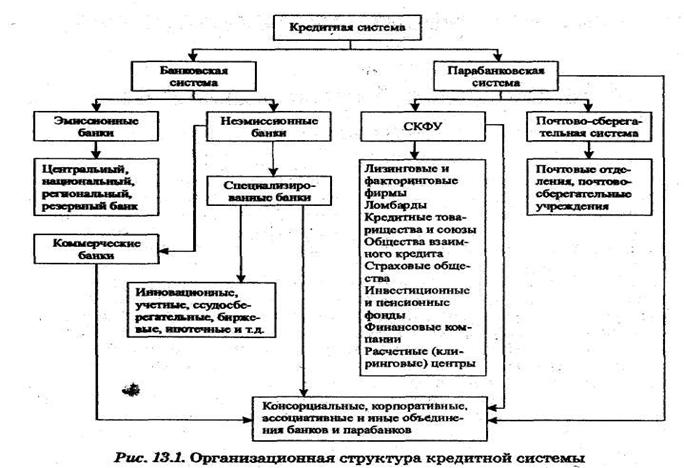 
Рисунок 15.1. Организационная структура кредитной системы
В данном случае банковская система представлена банками, а парабанковская система - специализированными кредитно-финансовыми и почтово-сберегательными учреждениями. 
В целях координации деятельности низовых звеньев центральный управляющий орган должен осуществлять надзор за функционированием кредитных учреждений, анализ деятельности кредитных учреждений и ее направление в нужное русло с тем, чтобы обеспечить бесперебойность и надежность функционирования кредитной системы, эффективность кредитно-расчетного обслуживания хозяйственного оборота, не допустить необоснованного расширения или сокращения объема кредитных операций. В соответствии с этим кредитная система характеризуется функциональной специализацией, объемом кредитных операций и количеством кредитных учреждений, а также количеством предоставляемых отдельным субъектам хозяйствования кредитно-финансовых услуг.15.2 Банковская система, её виды. Факторы, влияющие на развитие банковских систем.Банковская система – совокупность различных видов национальных банков и кредитных учреждений, действующих в рамках общего денежно-кредитного механизма. Включает центральный банк, сеть коммерческих банков и других кредитно-расчетных центров. Центральный банк проводит государственную эмиссионную и валютную политику, является ядром резервной системы. Коммерческие банки осуществляют все виды банковских операций.В странах с развитой рыночной экономикой сложились двухуровневые банковские системы. Верхний уровень системы представлен центральным (эмиссионным) банком. На нижнем уровне действуют коммерческие банки, подразделяющиеся на универсальные и специализированные банки, и небанковские кредитно-финансовые институты (инвестиционные компании, инвестиционные фонды, страховые компании, пенсионные фонды, ломбарды, трастовые компании и др.).Банковская система Республики Беларусь является двухуровневой и включает в себя Национальный банк и иные банки. Она является составной частью финансово-кредитной системы.Финансово-кредитная система кроме банков включает и небанковские кредитно-финансовые организации.Банк – юридическое лицо, имеющее исключительное право осуществлять следующие банковские операции: привлечение денежных средств физических и юридических лиц во вклады (депозиты); размещение привлеченных денежных средств от своего имени и за свой счет на условиях возвратности, платности и срочности; открытие и ведение банковских счетов физических и юридических лиц.Небанковская кредитно-финансовая организация – юридическое лицо, имеющее право осуществлять отдельные банковские операции и виды деятельности, за исключением осуществления в совокупности вышеперечисленных банковских операций. Допустимые сочетания банковских операций, которые могут осуществлять небанковские кредитно-финансовые организации, устанавливаются Национальным банком.Специализированные кредитно-финансовые организации обслуживают, главным образом, ту часть рынка, которая не обслуживается (недостаточно обслуживается) банковской системой. К ним относятся лизинговые фирмы; ссудно-сберегательные общества; кредитные союзы; инвестиционные компании (фонды); факторинговые компании; финансовые компании; страховые компании; пенсионные фонды; инкассаторские фирмы; ломбарды; трастовые компании; расчетные, клиринговые центры; пункты проката; дилинговые предприятия.Национальный банк является центральным банком Республики Беларусь и выполняет следующие функции: разработка и осуществление денежно-кредитной политики; эмиссия денег; эмиссия ценных бумаг Национального банка; регулирование денежного обращения и кредитных отношений; валютное регулирование; рефинансирование коммерческих банков; организация эффективного, надежного и безопасного функционирования системы межбанковских расчетов и т.д. Кроме того, Национальный банк осуществляет надзор и регулирует деятельность коммерческих банков, утверждает правила совершения банковских операций, устанавливает экономические нормативы.Коммерческие банки занимаются финансовым посредничеством, привлекают денежные средства юридических и физических лиц, размещают их от своего имени и за свой счет на условиях срочности, возвратности и платности, открывают и ведут банковские счета, осуществляют другие банковские операции. Для Республики Беларусь общей тенденцией является универсализация банков, что обусловлено недостаточным развитием банковской системы, отсутствием четкого разделения функций. В странах с рыночной экономикой действуют целостные банковские системы с разделением функций у взаимодействующих в ее составе отдельных банков: сберегательные банки аккумулируют денежные средства, инвестиционные вкладывают капиталы в определенные сектора экономики. В переходный период при недостаточном развитии отдельных операций (ипотечные, инновационные, инвестиционные и др.) белорусские банки для обеспечения устойчивой прибыльности своей деятельности, диверсификации рисков, вынуждены быть универсальными.Чаще всего под словом «система» понимается состав чего-либо. Вместе с тем термины «система» и «банковская система» определяют не только состав банков. По содержанию понятие «банковская система» более широкое, оно включает:совокупность элементов;достаточность элементов, образующих определенную целостность;взаимодействие элементов.Банковская система характеризуется следующими свойствами:1) Банковская система не является случайным многообразием, случайной совокупностью элементов. В нее нельзя механически включать субъекты, также действующие на рынке, но подчиненные другим целям.2) Банковская система специфична, она выражает свойства, характерные для нее самой, в отличие от других систем, функционирующих в народном хозяйстве. Специфика банковской системы определяется ее составными элементами и отношениями, складывающимися между ними.Практика знает несколько типов банковской системы:распределительная централизованная банковская система;рыночная банковская система;система переходного периода.В противоположность распределительной системе банковская система рыночного типа характеризуется отсутствием монополии государства на банки. Каждый субъект воспроизводства самой разнообразной формы собственности (не только государственной) может образовать банк. В рыночном хозяйстве функционирует множественность банков с децентрализованной системой управления. Эмиссионные и кредитные функции разделены ими между собой. Эмиссия сосредоточена в центральном банке, кредитование предприятий и населения осуществляют различные деловые банки – коммерческие, инвестиционные, инновационные, ипотечные, сберегательные и др. Деловые банки не отвечают по обязательствам государства, также как государство не отвечает по обязательствам деловых банков; деловые банки подчиняются своему Совету, решению акционеров, а не административному органу государства.3) Банковскую систему можно представить как целое, как многообразие частей, подчиненных единому целому. Это означает, что ее отдельные части (различные банки) связаны таким образом, что могут при необходимости заменить одна другую. В случае если ликвидируется один банк, вся система не становится недееспособной – появляется другой банк, который может выполнять банковские операции и услуги. В банковскую систему при этом могут влиться новые части, восполняющие специфику целого.4) Банковская система не находится в статическом состоянии, напротив, она постоянно в динамике. Здесь выделяются два момента.Во-первых, банковская система как целое все время находится в движении, она дополняется новыми компонентами, а также совершенствуется.Во-вторых, внутри банковской системы постоянно возникают новые связи. Взаимодействие образуется как между центральным банком и коммерческими банками, так и между ними. Банки участвуют на рынке межбанковских кредитов, предлагают для продажи «длинные» и «короткие» деньги, покупают денежные ресурсы друг у друга. Банки могут оказывать друг другу иные услуги, к примеру, участвовать в совместных проектах по финансированию предприятий, образовывать объединения и союзы.5) Банковская система является системой «закрытого» типа. В полном смысле ее нельзя назвать закрытой, поскольку она взаимодействует с внешней средой, с другими системами. Кроме того, система пополняется новыми элементами, соответствующими ее свойствам. Тем не менее, она «закрыта», так как, несмотря на обмен информацией между банками и издание центральными банками специальных статистических сборников, информационных справочников, бюллетеней, существует банковская «тайна». По закону банки не имеют права давать информацию об остатках денежных средств на счетах, об их движении.6) Банковская система – «самоорганизующаяся», поскольку изменение экономической конъюнктуры, политической ситуации неизбежно приводит к «автоматическому» изменению политики банка.В период экономических кризисов и политической нестабильности банковская система сокращает долгосрочные инвестиции в производство, уменьшает сроки кредитования, увеличивает доходы преимущественно не за счет основной, а побочной деятельности. Напротив, в условиях экономической и политической стабильности и, следовательно, сокращения риска, банки активизируют свою деятельность, как по обслуживанию основной производственной деятельности предприятий, так и долгосрочному кредитованию хозяйства, получают доходы преимущественно за счет своих традиционных процентных поступлений. Банки, не принявшие меры, учитывающие меняющиеся события, неизбежно оказываются в трудном экономическом положении, теряют клиентов, несут убытки, в конечном счете, перестают существовать. 7) Банковская система выступает как управляемая система – центральный банк, проводя независимую денежно-кредитную политику, в различных формах подотчетен лишь парламенту либо исполнительной власти. Деловые банки, будучи юридическими лицами, функционируют на базе общего и специального банковского законодательства; их деятельность регулируется экономическими нормативами, устанавливаемыми центральным банком, который осуществляет контроль за деятельностью кредитных институтов (в ряде стран функции надзора за деятельностью коммерческих банков возложены на другие специальные государственные органы).Все эти признаки свойственны и белорусской  банковской системе, которая в современных условиях, будучи системой переходного периода, тем не менее, является развивающейся системой. 15.3 Кредитная система Республики Беларусь, принципы ее построения.С введением кредитных денег и их производных денежная система в чистом виде перестала существовать, на смену ей пришла кредитно-денежная система, основе которой лежит кредит – как основная составляющая кредитно-денежного регулирования экономики. Кредит – это движение ссудного капитала на условиях срочности, возвратности и платности. Он играет огромную роль в развитии экономики и выполняет следующие функции:-расширяет рамки общественного производства по сравнению с теми, которые устанавливаются наличными денежными средствами;-перераспределяет свободные денежные средства между хозяйствующими субъектами;-обеспечивает экономию издержек обращения;-ускоряет концентрацию и централизацию капитала.В экономической литературе система банковского кредитования чаще всего определяется как совокупность элементов, регулирующих кредитные отношения. Цель ее функционирования носит двойственный характер: с одной стороны, обеспечение возврата кредитору переданных во временное пользование кредитополучателю денежных средств, с другой – обеспечение получения кредитором дохода от кредитных операций.Структура кредитной системы и организация кредитного дела должны способствовать наиболее полному удовлетворению потребностей в кредитно-денежном обслуживании всей экономики и ее звеньев. При этом кредитная система характеризуется совокупностью банковских и других кредитных учреждений, правовыми формами организации и подходами к осуществлению кредитных операций.Кредитная система - совокупность кредитно-финансовых организаций, обслуживающих экономические отношения в сферах денежного оборота и кредита.Кредитная система - это совокупность кредитно-финансовых учреждений, выполняющих специфические функции по аккумуляции и распределению денежных средств. Кредитная система развитых стран состоит из центрального, коммерческих банков, специализированных кредитно-финансовых учреждений. Особое место в кредитной системе занимает центральный банк. В США – это 15 банков, образующих Федеральную резервную систему (ФРС).Однако, учитывая тесную взаимосвязь банковской и кредитной систем, необходимо отметить, что в ряде литературных источников делаются небесспорные попытки сделать различие между понятиями «банки» и «кредитные учреждения». В частности, утверждается, что банки являются финансовыми институтами универсального типа и обладают правом создания платежных средств и регулирования массы денег в обращении (образование платежных средств, их выпуск в оборот и изъятие из оборота). Кредитные же учреждения, напротив, только специализируются на отдельных финансовых операциях и лишь перераспределяют уже существующие платежные средства. Однако проведение такого различия между банками и кредитными учреждениями представляется в значительной мере однобоким. Дело в том, что как, первые, так и вторые и выполняют значительное количество операций. В частности, классическими операциями коммерческих банков (банков второго уровня) являются привлечение денежных средств на расчетные (текущие) счета и в срочные вклады, предоставление аккумулированных денежных средств в ссуды и осуществление расчетов.Кредитные институты, занимающиеся кредитованием, образуют обширную систему, включающую в себя сотни и тысячи коммерческих учреждений. В странах с развитой кредитной системой ее организационное построении предопределено особенностями исторических и экономических условий формирования хозяйственных структур. Основой организации банков в этих странах является двухуровневая банковская система. Однако это уже не препятствует построению различных по внутренней структуре банковских систем.Основа функционирования кредитной системы – товарно-денежные отношения, способствующие возникновению и развитию денежного оборота, необходимости его организации, обслуживания, управления.Ядром кредитной системы является банковская система, на которую падает основная нагрузка по денежно-кредитному обслуживанию хозяйственного оборота, а единым органом, координирующим деятельность банковских учреждений, является центральный (эмиссионный) банк, выполняющий функции управления процессами организации кредитно-расчетного и финансового обслуживания экономики. Центральные банки регулируют ликвидность банковской системы и балансы банковских учрежденийОсобое положение центральных банков в кредитной системе проявляется в том, что они не ставят перед собой цели получения максимальной прибыли и не конкурируют в сфере бизнеса с коммерческими банками, они как правило, не обслуживают население, предприятия. Эти функции выполняют коммерческие банки.Известны различные модели построения Центральных банков. В большинстве стран они являются государственными учреждениями (Германия, Франция). В США, Швейцарии они организованы как акционерные общества. Главная задача центральных банков – управление эмиссионной, кредитной и расчетной деятельностью. Их основными функциями являются:-разработка и реализация денежно-кредитной политики;-эмиссия и изъятие из обращения денег (центральные банки наделены монопольным правом выпуска банкнот);-хранение золотовалютных резервов страны;-выполнение кредитных и расчетных операций для правительства;-оказание разнообразных услуг коммерческим банкам и другим кредитно-финансовым учреждениям (хранение обязательных резервов, предоставление ссуд и т.д.).Кредитные операции в экономике могут осуществляться самыми разнообразными учреждениями. Однако, основными по масштабам операций и значимости обслуживания хозяйственного оборота являются банки. Тем не менее, всегда выделяют две основные подсистемы организации кредитных отношений, функционирующих в рамках банковских учреждений (институтов) и в рамках небанковских (околобанковских, квазибанковских) учреждений (институтов). В соответствии с такой организацией кредитных отношений формируются два основных звена кредитной системы:1)банковские учреждения, формирующие банковские систему;2)небанковские (парабанковские) учреждения, формирующие небанковскую (парабанковсукю) систему.Банковская система представлена банками и другими учреждения банковского типа, а небанковская (парабанковская) система – специализированными кредитно-финансовыми и почтово-сберегательными учреждениями. При этом сама кредитная система состоит из, соответствующим образом организованных, звеньев управления или иерархичной образом организованных звеньев управления или иерархичной структуры составляющих ее элементов, к которым относятся центральный орган и низовые (функциональные) органы.В целях координации деятельности низовых звеньев центральный управляющий орган должен осуществлять надзор за функционированием кредитных учреждений, анализ деятельности кредитных учреждений и ее направление в нужное руло с тем, чтобы обеспечить бесперебойность и надежность функционирования кредитной системы, эффективность кредитно-расчетного обслуживания хозяйственного оборота, не допустить необоснованного расширения или сокращения объема кредитных операций. В соответствии с этим кредитная система характеризуется функциональной специализацией, объем кредитных операций и количеством кредитных учреждений, а также количеством предоставляемых отдельным субъектам хозяйствования кредитно-финансовых услуг. Кредитная система РБ включает банки (двухуровневая банковская система Республики Беларусь) и небанковские кредитно-финансовые организации. Основа их функционирования — банковская деятельность.Банковская деятельность — совокупность, осуществляемых банками и небанковскими кредитно-финансовыми организациями, банковских операций, направленных на извлечение прибыли.Функционирование кредитной системы осуществляется в тесной взаимосвязи с банковской деятельностью, следовательно, необходимо учитывать принципы построения банковской системы:-обязанность получения банками и небанковскими кредитно-финансовыми организациями лицензий на осуществление банковских операций;-независимость банков и небанковских кредитно-финансовых организаций в своей деятельности, невмешательство со стороны государственных органов в их работу, за исключением предусмотренных законодательством случаев;-разграничение ответственности между банками, небанковскими кредитно-финансовыми организациям и государством;-обязательность соблюдения экономических нормативов, установленных Национальным банком;-обеспечение физическим и юридическим лицам права выбора банка, небанковской кредитно-финансовой организации;-обеспечение банковской тайны по операциям, счетам и вкладам клиентов;-обеспечение возврата денежных средств вкладчикам банков.В Республике Беларусь в структуру кредитной системы входят в банки и небанковские кредитно-финансовые организации. Управление кредитной системой осуществляется Национальным банком Республики Беларусь, который является государственным учреждением и возглавляющий банковскую систему Республики Беларусь.В отличие от Национального Банка, коммерческие банки и специализированные кредитно-финансовые учреждения, преследую цель получения максимальной прибыли от своей деятельности. При этом, коммерческие банки являются основой кредитной системы, основными функциями которых, на ряду с приемкой, хранением депозитов вкладчиков, выдача средств со счетов и выполнение операций по перечислению, является размещение аккумулированных денежных средств, путем выдачи ссуд. Кредитование является активными банковскими операциями.При этом, в соответствии с нормой ч.1 ст. 8 Банковского кодекса банком признается организация со статусом юридического лица, которая для извлечения прибыли как основной цели своей деятельности на основании лицензии, выданной Национальным банком, имеет исключительное право осуществлять в совокупности следующие банковские операции:-привлечение денежных средств физических и юридических лиц во вклады (депозиты);-размещение привлеченных денежных средств от своего имени и за свой счет на условиях возвратности, платности и срочности;-открытие и ведение банковских счетов физических лиц и организаций со статусом юридического лица.Небанковская кредитно-финансовая организация – это коммерческая организация, которая для извлечения прибыли как основной цели своей деятельности на основании лицензии, выданной Национальным банком, имеет право осуществлять отдельные банковские операции и виды деятельности, кроме совокупности операций, исключительное прав осуществлять которые принадлежит банкам. Допустимые сочетания банковских операций, которые могут осуществлять небанковские кредитно-финансовые организации, устанавливаются Национальным банком.Таким образом, построение кредитной системы Республики Беларусь находится в непосредственной связи с построением системы банковского кредитования, которая содержит множество элементов.15.4 Состояние и перспективы развития национальной банковской системы.Для оценки состояния и перспектив развития национальной банковской системы обратим внимание на основные показатели, её характеризующие. Особое значение для банковской системы страны имеют ее золотовалютные резервы.это «подушка безопасности» на случай финансового кризиса общегосударственного масштаба.это своего рода «точка отсчета» для оценки многих экономических показателей.это показатель финансовой мощи государства.Финансовые резервы Республики Беларусь на 1 октября 2018 года составили 6926,4 млн. долл. США. Это ниже чем было 1 января 2018 года (7315,3 млн. долл.), но выше чем 1 января 2017 года (4927,2 млн. долл.).Золотовалютные запасы Беларуси колеблются в связи с макроэкономическими факторами – графиком выплат по внешним кредитам и др., но в последние годы имеют общую тенденцию к росту. Согласно планам Правительства и Нацбанка РБ , величина золотовалютных резервов Беларуси к 2020 году должна вырасти до 8 – 8,5 млрд. долл. США.По состоянию на 1 марта 2019 года действовало 27 банков и небанковских кредитно-финансовых организаций. Некоторые из них предлагают юридическим и физическим лицам полный спектр банковских операций, некоторые имеют конкретную специализацию, (пример - «Белинкасгрупп», предприятие, предлагающее кассово-инкассаторские услуги).Общую тенденцию изменений в банковской сфере Республики Беларусь за 2017-18 годы можно охарактеризовать как сдержанное развитие.Растет прибыль практически всех банковских организаций в абсолютных, т.е. денежных, величинах. Относительные, процентные показатели работы большинства банков также улучшаются в сравнении с прошлыми годами и десятилетиями. Ясным подтверждением этому будет устойчивый курс рубля РБ по отношению к иностранным валютам. Большую часть современной истории Беларуси инфляция была гораздо выше, а это явный признак плохого состояния всех уровней банковской системы.В течение 2017-18 годов Национальный банк Беларуси вел довольно жесткую эмиссионную политику, не допускал появления в экономике лишних денег, четко контролировал деятельность государственных и частных банков. Это позволило:удержать на приемлемом уровне объем денежной массы и, соответственно, инфляцию;уменьшить суммарную величину «плохих» (невыгодных, рискованных) кредитов;уменьшить зависимость экономики от доллара и др. валют (такая зависимость обычно соответствует инфляционным ожиданиям);поддержать «здоровую» деловую активность, когда кредитные ресурсы идут в экономически обоснованные проекты.Коммерческие банки Республики также продемонстрировали положительную динамику. Большая часть из них увеличила абсолютную и относительную прибыль в сравнении с прошлыми периодами.Первая пятерка белорусских банков по абсолютной прибыли выглядит так:ОАО «АСБ Беларусбанк» - 284 002 тыс.руб.;ОАО «Приорбанк» - 114 368 тыс.руб.;ОАО «БПС-Сбербанк» - 76 648 тыс.руб.;ОАО «Белгазпромбанк» - 53 775 тыс.руб.;ОАО «Белагропромбанк» - 43 679 тыс.руб.Все это крупные банки с полным спектром услуг, работающие со всеми категориями клиентов.Показатель эффективного использования собственного капитала (ROE), т.е. его отношение к прибыли в %, формирует другой рейтинг:ЗАО «МТБанк» - 29,88 %;ОАО «Приорбанк» - 18,61 %;ОАО «Банк Москва–Минск» - 15,55 %;ЗАО «Банк ВТБ (Беларусь)» - 15,40 %;ОАО «БПС-Сбербанк» - 13,08 %.В качестве общих тенденций следует упомянуть, что особое значение для экономики Беларуси имеют крупные государственные банки: ОАО «АСБ Беларусбанк» и ОАО «Белагропромбанк», а наибольшую скорость развития демонстрируют средние и небольшие банки, такие как ОАО «Приорбанк», ЗАО «МТБанк» и др.С уверенностью прогнозировать дальнейшее развитие банковской системы Беларуси сложно. Сама по себе эта сфера демонстрирует рост эффективности, однако отечественные банки не «создают» деньги, как это происходит на мировых фондовых биржах, но обслуживают реальный сектор экономики, где существует немалое количество проблем.Взгляд государства на стратегию развития банковской системы до 2020 года отражен в Постановлении Совета Министров и Национального банка № 229/6 от 29 марта 2017 года. Результатом запланированного развития должно стать:формирование банковской системы удовлетворяющей запросы клиентов без господдержки, на основе рыночного подхода;построение сбалансированного финансового рынка, снижение рисков для всех его участников;создание условия для выгодного сбережения средств преимущественно в национальной валюте.Все это должно стимулировать развитие национальной экономики и рост благосостояния.         Тема 16. Международные кредитные отношения.16.1 Международный кредит, его сущность и значение. Классификация и виды международных кредитов.16.2 Международные финансовые и кредитные институты. 16.3 Региональные банки с участием Республики Беларусь.  Деятельность международных финансовых и кредитных институтов на банковском рынке Республики Беларусь.        16.1 Международный кредит, его сущность и значение. Классификация и виды международных кредитов.   Международный кредит представляет собой движение ссудного капитала в  сфере международных экономических отношений в товарной или денежной форме на условиях срочности, платности и возвратности.   Субъектами международного кредита (кредиторами и заемщиками) могут выступать банки, фирмы, государственные учреждения, правительства, международные, региональные валютно-финансовые и кредитные организации.   Международный кредит возник как один из рычагов первоначального накопления капитала. Основой его развития являются выход производства за национальные границы, усиление интернационализации хозяйственных связей, международное обобществление капитала, специализация и кооперирование производства. Интенсификация мирохозяйственных связей, углубление международного разделения труда обусловили возрастание масштабов и удлинение сроков международного кредита.   Принципами международного кредитования являются:срочность, т.е. возвратность кредита должна осуществляться в течение оговоренного срока; платность означает вознаграждение за право пользования кредитом, а также затраты по его обслуживанию; возвратность означает погашение суммы кредита заемщиком перед кредитором; материальная обеспеченность означает наличие гарантии его погашения; целевой характер означает определение объектов кредита.   Международный кредит выполняет следующие функции по:перераспределению ссудных капиталов между странами для обеспечения потребностей расширенного воспроизводства. Посредством данной функции международный кредит устремляется в приоритетные сферы приложения; экономии издержек обращения в сфере международных расчетов. Посредством данной функции происходит замена  действительных денег (золотых, серебряных) кредитными деньгами (банкнотами) и кредитными операциями (безналичными расчетами). На основе международного кредита возникли кредитные средства международных расчетов – векселя, чеки, депозитные сертификаты, переводы и т.п.; ускорению процесса накопления в целом в рамках мирового хозяйства путем направления временно свободных средств одних стран на финансирование капиталовложений в других. Посредством привлечения иностранных кредитов ускоряется процесс капитализации прибавочной стоимости, раздвигаются границы индивидуального накопления, капиталы экономических субъектов одной страны увеличиваются за счет присоединения к ним средств других стран.   Международный кредит, с одной стороны, является продуктом роста производства, а с другой – необходимым его условием и катализатором. Он способствует интернационализации производства и обмена, служит источником финансирования внешней торговли, способствует бесперебойности международных расчетов, ускоряет оборачиваемость средств во внешней торговле, используется как орудие конкурентной борьбы за рынки сбыта, а также усиливает конкуренцию между странами.   В то же время международный кредит обостряет противоречия рыночной экономики, способствует развитию прибыльных отраслей в ущерб тем из них, в которые не вкладываются средства; ускоряет перепроизводство товаров и др.   Классификация форм и видов международного кредита может осуществляться по различным признакам.   По субъектам кредитных отношений различают государственный (предоставляемый правительствами), частный (предоставляемый частными лицами) и кредит международных финансовых организаций; по срокам кредитов выделяют краткосрочные (предоставляется, как правило, на текущие цели на срок не более одного года), среднесрочные (предоставляется на срок от 2 до 5 лет) и долгосрочные (от 5 лет и более); по валюте кредита: в валюте страны-кредитора, в валюте страны-должника, в валюте третьей страны, в коллективной валюте.   В международной торговле широко распространены банковские и коммерческие кредиты.   Международный коммерческий кредит представляет собой кредитные отношения между субъектами внешнеторговых отношений. Он может выступать в форме как экспортных, так и импортных кредитов. Экспортный кредит подразумевает кредитование импортера экспортером; импортный – предоставляется импортером в форме отсрочки поставки товара т.е. путем внесения предварительных платежей за еще непоставленный товар.   Экспортные кредиты, носящие краткосрочный характер, используются в основном при поставках сырья, а средне - и долгосрочный – при поставках машин и оборудования.   Самой распространенной формой обязательства по коммерческому кредиту выступает переводной (тратта) или простой (соло) векселя.   Вексельная форма кредита, как правило, оформляется траттой, выписанной экспортером на импортера. После отгрузки товара экспортер сдает в свой банк товарораспорядительные документы и тратту, которые отсылаются банку импортера, а последний, в соответствии с инкассовым поручением, вручает документы импортеру против акцепта (письменного согласия на оплату векселя) импортером тратты. Если срок коммерческого кредита до одного года, то тратта после ее акцепта импортером, остается в банке последнего, а если свыше одного года – тратта обычно отсылается в банк экспортера.   Как правило, при поставках машин, судов и оборудования используют среднесрочные и долгосрочные ссуды, часто гарантированные государственными органами страны экспортера. При этом часть заказа оплачивает импортер путем аванса и наличного расчета.   Коммерческое кредитование имеет как преимущества, например, определение условий самими внешнеторговыми контрагентами, относительная независимость от государства и др., так и недостатки – связь импортера только с конкретным экспортером, зависимость суммы и срока кредита от финансового положения внешнеторговых контрагентов, более высокая стоимость внешнеторгового контракта по сравнению с закупкой товара на условиях платежа за наличные и др.   Учитывая негативные моменты в международном коммерческом кредитовании, все большую роль в финансировании внешней торговли играют банковские кредиты.   Банковский кредит – это кредит, который выдает банк на определенных условиях и на определенный срок. Он, как правило, ограничен по размеру, а для выплаты процентов устанавливается жестко фиксированный срок.   Если срок коммерческих кредитов не превышает 5 – 8 лет, то для банковских – доходит до 15 лет и более. Такой порядок важен для импортера, т.к. он имеет дополнительную возможность приобретать товар без жесткой привязки к какому-то определенному экспортеру или продукции. Преимущества банковских кредитов перед коммерческими состоят, в частности, в том, что они позволяют получателю в более широком плане использовать полученные деньги на закупку любой продукции.   Одной из распространенных форм банковского международного кредитования является предоставление кредитных линий. Кредитные линии – это юридически оформленное обязательство кредитно-финансового учреждения перед заемщиком предоставлять ему в течение определенного периода кредиты в пределах согласованного лимита. Кредитные линии часто предоставляются в рамках долгосрочных межправительственных соглашений, конкретизируемых в дальнейшем в межбанковских договорах. Кредиты в счет таких линий обычно предоставляются автоматически при подписании контрактов на поставку определенных видов оборудования. По каждому такому кредиту устанавливаются правила совершения операций. Кредиты предоставляют либо индивидуальные банки, либо банковские консорциумы. Исходя из условий кредитных соглашений, банк получает либо финансовые кредиты, либо банковские. В первом случае он имеет право использовать полученные средства по своему усмотрению и без ограничений, а во втором – средства предоставляются на определенные цели в зависимости от условий кредитных соглашений.      Приоритетом при использовании иностранных кредитов является их целевое использование при реализации инвестиционных проектов в различных отраслях экономики, ориентированных на осуществление структурной перестройки промышленности, создание новых производств и технологий, укрепление экспортного потенциала белорусских предприятий, развитие транспорта, коммуникаций, решение энергетических проблем, удовлетворение первостепенных потребностей населения в продовольствии и медикаментах, улучшение системы здравоохранения и экологии.16.2 Международные финансовые и кредитные институты.     В целях развития сотрудничества и обеспечения целостности истабилизации всемирного хозяйства в основном после второй мировой войнысозданы международные валютно-кредитные и финансовые организации.Среди них ведущее место занимают Международный валютный фонд (МВФ)и группа Всемирного банка (ВБ), организованные на основе Бреттонвудскогосоглашения стран - участниц международной конференции. МВФ и группа ВБ имеют общие черты. Они организованы по аналогии с акционернойкомпанией. Поэтому доля взноса в капитал определяет возможность влияниястраны на их деятельность.    Основные задачи МВФ заключаются в следующем:· содействие сбалансированному росту международной торговли;· предоставление кредитов странам-членам (сроком от трех до пятилет) для преодоления валютных трудностей, связанных с дефицитом ихплатежного баланса;· отмена валютных ограничений;· межгосударственное валютное регулирование путем контроля засоблюдением  структурных  принципов  мировой  валютной  системы,зафиксированных в Уставе фонда.Возможность получить кредит МВФ ограничена следующимиусловиями:· лимитируется размер заимствования страны в зависимости от ееквоты;· фонд предъявляет определенные требования, иногда жесткие, к стране-заѐмщике, которая должна выполнить макроэкономическую стабилизационную программу.    Всемирный банк представляет собой кредитное учреждение, чьяцель заключается в том, чтобы помочь интегрированию стран в мировуюэкономику и способствовать долгосрочному экономическому росту вцелях снижения уровня бедности в развивающихся странах.    Всемирный банк предоставляет займы только развивающимсястранам или странам с переходной экономикой, в то время, как любыестраны - члены (богатые и бедные) могут привлечь услуги и ресурсыМеждународного валютного фонда.    Существует нечеткое представление о Всемирном банке, с однойстороны, и МВФ – с другой, что зачастую становится причинойнедоразумений из-за ряда внешних сходств этих организаций. Всемирныйбанк и МВФ – это юридически самостоятельные организации сразличными целями, хотя они и возникли в одно и то же время.    Прежде чем какая-либо страна может обратиться с просьбой оприеме в члены Всемирного банка, она должна быть членом МВФ.    Главной  задачей  Всемирного  банка является  содействиеустойчивому экономическому росту, который ведет к сокращениюнищеты  в  развивающихся  странах,  путем  оказания  помощи  поувеличению производства через долгосрочное финансирование проектов ипрограмм развития.    МВФ  главным  образом  следит  за  функционированиеммеждународной валютной системы, валютной политикой и политикойвалютных курсов его стран - членов, а также за соблюдением ими кодексаповедения в международных валютных отношениях, включая оказаниепомощи странам - членам путем предоставления краткосрочных кредитов вслучае затруднений, связанных с платежным балансом.    В то время как Всемирный банк предоставляет кредиты толькобедным странам, МВФ может делать это по отношению к любой из своихстран-членов, которая испытывает нехватку иностранной валюты дляпокрытия краткосрочных финансовых обязательств в других странах.    В целях развития сотрудничества и обеспечения целостности истабилизации всемирного хозяйства в основном после второй мировойвойны созданы международные валютно-кредитные и финансовыеорганизации. Среди них ведущее место занимают Международныйвалютный фонд (МВФ) и группа Международного банка реконструкции иразвития (МБРР), организованные на основе Бреттонвудского соглашениястран-участниц международной конференции. СССР не ратифицировалэтого соглашения в связи с «холодной войной» между Востоком иЗападом. Однако в результате реформ, направленных на переход крыночной экономике и интеграцию в мировую экономику, Россиявступила в эти организации в 1992 г., как и ряд бывших социалистическихстран и республик распавшегося СССР.МВФ и группа МБРР имеют общие черты. Они организованы поаналогии с акционерной компанией. Поэтому доля взноса в капиталопределяют возможность влияния страны на их деятельность. Принцип«взвешенных» голосов определяет количество голосов каждой страны-члена. Развитые страны (их 24), составляя 14 % количества членов МВФ,имеют почти 60 % голосов, в том числе США – 17,7 %, страны ЕС – 26,2%. В МБРР США располагают 17 % всех голосов, т. Е. столько, сколько140 развивающихся стран в совокупности. Штаб-квартира МВФ и МБРРнаходится в Вашингтоне – столице страны, имеющей наибольшую квоту вих капиталах.Формирование ресурсов МВФ и МБРР различно. Квоты стран-членовМВФ и МБРР различаются. Квоты стран-членов МВФ оплачиваютсяполностью (около 25 % - СДР и свободно конвертируемой валютой и 75 %— национальной валютой). Взносы в капитал МБРР оплачиваются лишь вразмере 7 % подписного капитала, а 93 % служат гарантийным фондом,который используется в качестве обеспечения эмиссии облигаций Банкана мировых рынках. Размер квот определяется с учетом доли страны вмировой экономике и торговле.    В дополнение к собственному капиталу международные финансовыеинституты прибегают к заемным средствам.Основные задачи МВФ заключаются в следующем:содействие сбалансированному росту международной торговли;предоставление кредитов странам-членам (сроком от трех допяти лет) для преодоления валютных трудностей, связанных с дефицитом их платежного баланса;отмена валютных ограничений;межгосударственное валютное регулирование путем контроляза соблюдением структурных принципов мировой валютной системы, зафиксированных в Уставе фонда.Возможность получить кредит МВФ ограничена следующимиусловиями:лимитируется размер заимствования страны в зависимостиот ее квоты;фонд предъявляет определенные требования, иногда жесткие, к стране-заемщице, которая должна выполнить макроэконо-мическую стабилизационную программу. Это позволяет Фондувоздействовать на экономику стран-должников.Новым явлением с середины 80-х гг. стал отказ МВФ и МБРР отрекомендации развивающимся странам монетаристской политики, вусловиях экономического спада еще более усиливающей его.Стабилизационные программы стали базироваться также на концепции«экономики предложения» и направлены на развитие производства,проведение экономических реформ, нейтрализацию их негативныхсоциальных последствий. Курс МВФ на ускорение приватизации,экономических реформ, либерализации цен и внешнеэкономическойдеятельности в России усилил негативные последствия шокового переходак рыночной экономике (экономический спад, инфляция, банкротства,неплатежи и т. Д.).В отличие от МВФ большинство кредитов МБРР – долгосрочные (15-20 лет). Они обусловлены выполнением рекомендаций экономическихмиссий, которые предварительно обследуют экономику и финансы стран-заемщиц, нередко затрагивая их суверенитет.МБРР, как и МВФ, предоставляют не только стабилизационные, но иструктурные кредиты (на осуществление программ, направленных наструктурные реформы в экономике). Их деятельность взаимно увязана, онидополняют друг друга. Причем членом МБРР может стать лишь членМВФ.Специфика МБРР заключается в наличии у него трех филиалов:Международная ассоциация развития (МАР создана в 1960 г.)предоставляет льготные беспроцентные кредиты на срок 35 — 40 летнаименее развитым странам-членам МБРР, взимает лишь комиссию вразмере 34 % на покрытие административных расходов. Цель этихкредитов – поощрение экспорта товаров из развитых стран в беднейшиестраны. Специфика деятельности МАР заключается в координациидеятельности с МБРР и совместном кредитовании проектов. Тем самымсовмещаются потоки льготных государственных кредитов как формыэкономической помощи и более дорогих частных ссудных капиталов.Международная финансовая корпорация (МФК создана в 1956 г.)стимулирует направление частных инвестиций в промышленностьразвивающихся стран для роста частного сектора. Кредитыпредоставляются наиболее рентабельным предприятиям на срок допятнадцати лет (в среднем от трех до семи лет). Специфика кредитов МФКзаключается в отсутствии требования правительственных гарантий вотличие от МБРР и МАР, так как частный капитал стремится избежатьгосударственного контроля. Кроме того, МФК с 1961 г. имеет правонепосредственно инвестировать средства в акционерный капиталпредприятий с последующей перепродажей акций частным инвесторам. Вэтом проявляется присущая группе МБРР тенденция сотрудничества, а неконкуренции с частными инвесторами.Многостороннее агентство по гарантированию инвестиций (МАГИсоздано в 1988 г.) осуществляет страхование (сроком от пятнадцати додвадцати лет) прямых инвестиций от некоммерческих рисков,консультирует правительственные органы по вопросам иностранныхинвестиций. Членами МАГИ являются только члены МБРР.МБРР совместно с его тремя филиалами неофициально называютВсемирным или Мировым банком. Эти государственные финансовыеинституты играют важную роль в регулировании международныхкредитных отношений. Даже их небольшие ссуды открывают странедоступ к заимствованиям в частных банках на мировом рынке ссудныхкапиталов. Кредиты МВФ и МБРР как бы подтверждаютплатежеспособность страны.    МВФ, МБРР наряду с другими международными организациямиактивно участвуют в урегулировании внешнего долга развивающихсястран, России, других государств СНГ, стран Восточной Европы.Европейский банк реконструкции и развития (ЕБРР создан в 1990 г.),местонахождение — Лондон. Главная цель ЕБРР — способствоватьпереходу к рыночной экономике в государствах бывшего СССР, странахЦентральной и Восточной Европы. ЕБРР кредитует проекты лишь впределах 15-150 млн долл.Ресурсы ЕБРР формируются по аналогии с МБРР. Однако доляоплаченного акционерного капитала ЕБРР выше (30 % по сравнению с 7%). Неоплаченные акции могут быть при необходимости востребованы, нообычно используются как гарантия при привлечении заемных средств намировом кредитном рынке.ЕБРР специализируется на кредитовании производства (включаяпроектное финансирование), оказании технического содействияреконструкции и развитию инфраструктуры (включая экологическиепрограммы),  инвестициях  в  акционерный  капитал,  особенноприватизируемых предприятий. Преимущественные сферы деятельностиЕБРР, в том числе в России, - финансовый, банковский секторы,энергетика, телекоммуникационная инфраструктура, транспорт, сельскоехозяйство. Большое внимание уделяется поддержке малого бизнеса. Как идругие международные финансовые институты, ЕБРР предоставляетконсультативные услуги при разработке программ развития с целевымиинвестициями. Одна из стратегических задач ЕБРР — содействиеприватизации, разгосударствлению предприятий, их структурной пере-стройке и модернизации, а также консультаций по этим вопросам.Региональные банки развития созданы в 60-х гг. в Азии, Африке,Латинской Америке для решения специфических проблем и расширениясотрудничества развивающихся стран этих регионов.Межамериканский банк развития (МаБР, Вашингтон, создан в 1959г.), Африканский банк развития (АфБР, Абиджан, образован в 1963 г.) иАзиатский банк развития (АзБР, Манила, создан в 1965 г.) преследуютединые цели: долгосрочное кредитование проектов  развитиясоответствующих регионов, кредитование региональных объединений.Общей чертой этих банков является существенное влияние на ихдеятельность развитых стран, которым принадлежит значительная частькапитала банков и они составляют примерно 1/3 их членов. Врегиональных банках развития установлен одинаковый принцип формирования ресурсов, привлечения заемных средств в социальныефонды, проводится кредитная политика во многом по образцу группыМБРР.Вместе с тем существуют различия в деятельности региональныхбанков развития. Они определяются разным уровнем экономического,культурного развития стран трех континентов – Латинской Америки, Азиии Африки, особенностями их исторических традиций.Региональные валютно-кредитные и финансовые организациизападноевропейской интеграции представляют собой составную часть ееинституциональной структуры. Они преследуют цель укрепленияинтеграции и создания экономического и валютного союза (ЕС) всоответствии с Маастрихтским договором 1993 г., проведениесогласованной политики по отношению к развивающимся странам.К основным региональным организациям ЕС относится:Европейский инвестиционный банк (ЕИБ, Люксембург), предо-ставляет кредиты на срок от семи до двадцати лет, а развивающимсястранам – до сорока лет. Цель ЕИБ – развитие отсталых регионов странЕС, реконструкция предприятий, создание совместных хозяйственныхобъектов, развитие приоритетных отраслей;Европейский фонд развития (ЕФР, 1958 г.) проводит коллективнуюполитику ЕС по отношению к развивающимся странам, координируетдвусторонние программы официальной помощи развитию этих стран;Европейский фонд ориентации и гарантирования сельского хозяйства(1969 г.) содействует созданию общего аграрного рынка («ЗеленаяЕвропа»);Европейский фонд регионального развития (ЕФРР, 1975 г.) предо-ставляет кредиты за счет средств совместного бюджета ЕС с цельювыравнивания региональных диспропорций в странах-членах, посколькутам насчитывается 25 беднейших районов, уровень жизни в которых в 2,5раза ниже, чем в 25 наиболее процветающих;Европейский валютный институт (ЕВИ, Франкфурт-на-Майне, 1994г.) заменил Европейский фонд валютного сотрудничества, созданный в1973 г. – это наднациональный орган в составе управляющих двенадцатицентральных банков, осуществляющий координацию денежной икредитной политики этих банков, содействует созданию системыевропейских центральных банков и переходу к единой валюте. К ЕВИ перешла функция эмиссии ЭКЮ и предоставления кредитов на покрытиедефицита баланса стран-членов.Особое место среди международных валютно-кредитных организацийзанимает Банк Международных расчетов (БМР, Базель, 1930 г.). Посуществу, это банк центральных банков (33 стран, 1995 г.). БМРсодействует их сотрудничеству, принимает их депозиты и предоставляеткредиты. Специфической чертой БМР является выполнение функцийбанка-агента при международных расчетах по валютному клирингу (нынеклирингу по операциям частных коммерческих банков в ЭКЮ) и другимрасчетам стран-членов.БМР организует также коллективную валютную интервенциюцентральных банков с целью поддержания курса ведущих валют,выступает попечителем по межправительственным кредитам, на-блюдает за состоянием еврорынка.БМР — ведущий информационно-исследовательский центр.Роль международных финансовых институтов повышается в условияхинтернационализации хозяйственных связей. В их деятельностипереплетаются тенденции партнерства и противоречия, характерные длявсемирного хозяйства.    В состав Всемирного банка входят пять организаций:Международный банк реконструкции и развитияМеждународный банк реконструкции и развития (МБРР) предоставляет финансирование правительствам стран со средним уровнем дохода и кредитоспособных стран с низким доходом.Международная ассоциация развитияМеждународная ассоциация развития (МАР) предоставляет беспроцентные займы (также известные как кредиты), и гранты правительствам беднейших стран мира.Всемирный банк состоит из МБРР и МАР.Международная финансовая корпорацияМеждународная финансовая корпорация (МФК) является крупнейшей организацией развития, ориентированной исключительно на частный сектор.Многостороннее агентство по гарантированию инвестиций (анг.)Многостороннее агентство по гарантированию инвестиций (МАГИ) было создано в 1988 году для привлечения прямых иностранных инвестиций в развивающиеся страны путем страхования (предоставления гарантий) от политических рисков для инвесторов и кредиторов.Международный центр по урегулированию инвестиционных споров (анг.)Международный центр по урегулированию инвестиционных споров (МЦУИС) предоставляет возможности для разрешения инвестиционных споров.16.3 Региональные банки с участием РБ. Деятельность международных финансовых и кредитных институтов на банковском рынке РБ.Несмотря на глубокий экономический кризис охвативший страну в первые годы независимости Республики банковская система страны всё же постепенно развивалась. Так в период с 1992 по 1995 годы в стране было создано более 40 новых банков. Хотя совокупные активы и суммы средств оказываемых услуг гражданам и организациям в этот период всё же падали. Чему одной из причин был дефицит государственных средств, покрываемый кредитной эмиссией. В 1992 году Республика стала участником ряда авторитетных международных организаций таких как Международный валютный фонд (МВФ), Европейский Банк Реконструкции и Развития (ЕРРБ), Международный Банка Реконструкции и Развития (МБРР), Международная Финансовая Корпорация (МФК).Очередным этапом в развитии банковской системы страны стал 1996 год когда был принят ряд законодательных актов с целью стабилизации отрасли. Так 24 мая 1996 года был принят закон «О мерах по регулированию банковской деятельности в Республике Беларусь». А 15 июня 1998 г. Национальным банком было принято Положение о порядке создания, лицензирования и прекращения деятельности банков на территории Республики Беларусь. В этот период продолжался рост количества банков в стране. Так с 1996 по 2001 годы в стране появились 28 новых банков. Из которых 25 смогли выйти на устойчивый режим работы. Также этот период характеризуется уменьшение количества банков за счёт слияния более мелких с более крупными а также банкротства отдельных банков. Так наиболее крупными из ликвидируемых в этот период банков стали банки: «Дукат», «Магнат-банк», «БелБалтия». А к 2002 году в стадии ликвидации находились ещё и банки «Ингэкс», «Чистьинвестбакк», «БелБалтия» и «БелКомБанк».Очередным этапом развития банковской системы страны был 2007 год. Который начался с принятия Президентом Республики Беларусь Указа № 27 от 15 января 2007 г. «Об утверждении Программы развития банковского сектора экономики Республики Беларусь на 2006—2010 годы». Анализ работы банковской системы страны по итогам этого года показал что улучшились структурные показатели доходности и увеличилась рентабельность капитала. Также продолжали расти общие суммы кредитования банками граждан и организаций. К 2008 году в стране из из 27 банков 23 работали с частично иностранным капиталом. а 7 банком на 100 использовали иностранный капитал.Структура банковской системы РБ:1 уровеньПервый уровень банковской системы представлен Национальным банком республики Беларусь. Его управляющим органом является Совет директоров Национального банка Республики Беларусь. В его функции входят определение денежно-кредитной политики республики, выдача лицензий и контроль за организациями, осуществляющими банковские и кредитные функции. Также в его функции входят эмиссия денег, валютный контроль, определение порядка безналичных расчётов и ряд других функций.2 уровеньПредставлен коммерческими банками, дающими широкий спектр услуг как юридическим, так и физическим лицам. Система белорусских банков второго уровня построена по принципу банков Европейского союза, хотя и значительно уступает им в размерах.В настоящее время в соответствии с Декларацией тысячелетия Всемирный банк сосредоточил свою деятельность на достижение целей развития тысячелетия. В переходный период к третьему тысячелетию под эгидой ООН были сформулированы восемь целей, на достижение которых должны быть направлены усилия международных организаций. Цели развития тысячелетия должны быть достигнуты к 2015 г. и включают в себя следующие:1) ликвидация нищеты и голода;2) обеспечение всеобщего начального образования;3) поощрение равенства мужчин и женщин и расширение прав и возможностей женщин;4) сокращение детской смертности;5) улучшение охраны материнства;6) борьба с ВИЧ/СПИДом, малярией и другими заболеваниями;7) обеспечение устойчивого развития окружающей среды;8) формирование глобального партнерства в целях развития.Решая глобальные задачи развития человечества, Всемирный банк, используя механизм предоставления кредитов МБРР, кредитует страны со средним уровнем дохода по процентным ставкам, соответствующим уровню рынка этих стран. Другая финансовая организация Всемирного банка МАР кредитует страны с низким уровнем дохода по минимальным процентным ставкам или без процентов.В 1992 г. Республика Беларусь стала членом Группы Всемирного банка: Международного банка реконструкции и развития (МБРР), Международной финансовой корпорации (МФК), Многостороннего агентства по гарантиям инвестиций (МАГИ) и Международного центра по урегулированию инвестиционных споров (МЦУИС).Реализация проектов и программ.Проект «Модернизации объектов инфраструктуры в социальной сфере Республики Беларусь»Основная задача проекта – снижение потребления топливно-энергетических ресурсов на объектах социальной сферы. Проект реализовывался с июня 2001 г. по декабрь 2007 г. Выполненные в рамках проекта мероприятия позволили снизить потребление энергоресурсов в среднем на 15-20%, а также получить экологический и социальный эффект: снизить выбросы вредных веществ в атмосферу; улучшить тепловой комфорт и освещенность в помещениях, что положительно сказывается на здоровье, в первую очередь подрастающего поколения.В декабре 2007 г. достигнута договоренность о дополнительном финансировании проекта модернизации инфраструктуры в социальной сфере в размере 15 млн. долларов США сроком на 3 года – до 31 декабря 2010 г.Дополнительные средства будут использованы для финансирования мероприятий, аналогичных тем, которые проводились в рамках проекта: замена окон, изоляция стен и крыш, замена котлов, а также установка энергоэффективных систем освещения в 140 школах и больницах по всей территории Беларуси.Проект «Реабилитация районов, пострадавших в результате катастрофы на Чернобыльской АЭС»Начало проекта – 19 апреля 2006 г. Предполагаемая дата завершения – 31 декабря 2010 г. В рамках проекта реализуются два компонента: 1)повышение энергоэффективности: оптимизация теплоснабжения (внедрение кооперационных установок, энергоэффективных светильников, тепловая реабилитацию зданий и др.) на 250 объектах социальной сферы загрязненных районов Могилевской, Гомельской и Брестской областей и 2) газификация индивидуальных жилых домов в загрязненных радионуклидами районах (около 20 населенных пунктов).28 сентября 2010 г. Совет исполнительных директоров Всемирного банка одобрил дополнительный заем для Беларуси в размере $30 млн. на финансирование проекта «Реабилитация районов, пострадавших в результате катастрофы на Чернобыльской АЭС».Проект «Развитие систем водоснабжения и водоотведения»Начало проекта – 30 сентября 2008 г. Предполагаемая дата завершения – 30 июня 2013 г. Цель – повышение эффективности, качества и устойчивости услуг по водоснабжению и водоотведению для 1,7 миллиона потребителей, проживающих в 20 районах страны. Мероприятия дополняют Государственную программу по водоснабжению и водоотведению «Чистая вода».Проект «Повышение энергоэффективности в Республике Беларусь»Реализация проекта, финансируемого Всемирным банком, началась в 2009 г. и займет пять лет. Основная задача – преобразование действующих отопительных котельных, расположенных в ряде городов Беларуси, в ТЭЦ. В результате, на основе установки современных газотурбинных установок и газомоторов будет получено около 90 мВт дополнительной электрической мощности. Ожидается, что эффективность производства тепла и электроэнергии на объектах проекта, увеличится на 30 процентов. По предварительным подсчетам, ежегодно будет сэкономлено около 90 миллионов кубических метров природного газа, что приведет к сокращению выбросов СО2 на 165 000 тонн в год.Проект «Обращение с твердыми бытовыми отходами в Республике Беларусь»Проект предполагает строительство в Гродно производства для сортировки мусора и передачи вычлененных из него вторичных ресурсов на дальнейшую переработку.5 июля 2010 г. подписано Соглашение о займе МБРР в размере 42,51 млн. долл. США и Соглашение о гранте Глобального экологического фонда (ГЭФ) в сумме 5,5 млн. долл. США на цели указанного проекта.В ноябре 2010 г. был опубликован ежегодный доклад Всемирного банка и Международной финансовой корпорации «Ведение бизнеса – 2011:Улучшение условий для предпринимателей». В докладе приводится рейтинг 183 стран по ключевым аспектам нормативно-правового регулирования предпринимательской деятельности для национальных компаний. По результатам исследования отчетного периода Беларусь заняла 68 позицию среди охваченных рассматриваемым рейтингом стран. На фоне стран своего региона Беларусь по-прежнему остается в первой половине списка наиболее активных реформаторов, значительно опережая Россию, Украину, Польшу. Беларусь стала одним из лидеров нового показателя «Оценка по изменению условий ведения бизнеса» и заняла третье место среди стран, которые добились крупнейших успехов в создании более благоприятной регулятивной среды для отечественных предпринимателей за последние пять лет.Евразийский банк развития (ЕАБР) (англ. Eurasian Development Bank, EDB) – является международной финансовой организацией, призванной содействовать экономическому росту государств-участников, расширению торгово-экономических связей между ними и развитию интеграционных процессов на евразийском пространстве путем осуществления инвестиционной деятельности.Банк учрежден на основании межгосударственного соглашения, подписанного 12 января 2006 г. уполномоченными представителями Российской Федерации и Республики Казахстан. В 2009 г. Республика Армения и Республика Таджикистан, в 2010 г. – Республика Беларусь, а в 2011 г. – Кыргызская Республика стали полноправными участниками Банка.Приоритетными задачами ЕАБР являются: привлечение новых государств-участников; финансирование инвестиционных проектов, имеющих интеграционный эффект; предоставление технического содействия в реализации проектов, имеющих интеграционный эффект; осуществление исследований по вопросам экономической интеграции; обеспечение сбалансированной диверсификации инвестиционного портфеля по регионам государств-участников.ЕАБР является Управляющим средствами Антикризисного фонда ЕврАзЭС (АКФ). Банк финансирует в государствах-участниках инвестиционные проекты на общую сумму свыше 3 млрд. долларов.Уставный капитал превышает 1,5 млрд долларов США. Он сформирован за счет взносов государств-участников: Россия – 1 млрд долларов, Казахстан – 500 млн долларов, Армения – 100 тыс. долларов, Таджикистан — 500тыс. долларов, Республика Беларусь – 15 млн. долларов, Кыргызская Республика -100 тысяч долларов.         Тема 17. Банки и их роль.17.1 Сущность банков, их функции и роль. Принципы организации деятельности банков.17.2 Принципы организации деятельности банков.17.3 Классификация банков по формам собственности, правовой организации, набору операций, отраслям экономики, территории обслуживания, масштабам деятельности.17.4 Транснациональные банки. Банковские объединения.         17.1 Сущность банков, их функции и роль. Принципы организации деятельности банков.Банк – юридическое лицо, которое имеет исключительное право осуществлять в совокупности банковские операции, то есть привлекать денежные средства физических и юридических лиц в депозиты (вклады), размещать эти средства от имени банка и за его счет на условиях возвратности, платности и срочности; открывать и вести банковские счета физических и юридических лиц и т.д. Банки имеют дело со специфическим товаром – деньгами, и их услуги связаны, главным образом, с движением денег (ссудные, депозитные операции, расчеты и т.д.) или сопутствуют этому движению (трастовые операции, выдача гарантий, хранение ценностей и др.). Банки, в отличие от предприятий отраслей народного хозяйства, действуют в сфере обмена, а не производства; они воздействуют на производство только им свойственными методами (выдача, возврат кредитов, процент).Основными функциями банков являются:1) Посредническая функция. Банки аккумулируют и мобилизуют денежный капитал, временно высвобождающийся в процессе кругооборота фондов, и предоставляют во временное пользование тем, кто нуждается в дополнительном капитале. Посредническая функция банков проявляется и в посредничестве в платежах своих клиентов как наличными, так и безналичными денежными средствами. Банки выступают посредниками в операциях с ценными бумагами (купля-продажа ценных бумаг, их хранение, консультации, другие агентские функции), тем самым способствуя развитию, формированию фондового рынка.2) Функция стимулирования накоплений в хозяйстве. Это достигается путем мобилизации денежных доходов и сбережений и превращения их в капитал. Стимулирование к накоплению и сбережению денежных средств происходит в результате гибкой депозитной политики банков, страхования депозитов, гарантии их возврата.3) Функция регулирования денежного оборота. Банки являются центрами денежного и платежного оборотов, через них создаются возможности совершения обмена, движения денежных средств, регулирования этих процессов.Выполняя перечисленные функции, банки играют важную роль в экономике. Количественная сторона этой роли определяется объемами банковского продукта (кредитные вложения, их структура, вложения в ценные бумаги и т.д.), а также разнообразием банковских услуг (операций). Данные такого рода позволяют оценить масштабы банковской деятельности, сравнить работу отдельных банков как по стране, так и в сопоставлении с другими странами. Банковская деятельность – совокупность осуществляемых банками банковских операций, направленных на извлечение прибыли.Основными принципами банковской деятельности являются:обязательность получения банками и небанковскими кредитно-финансовыми организациями специального разрешения (лицензии) на осуществление банковской деятельности;независимость банков и небанковских кредитно-финансовых организаций в своей деятельности, невмешательство со стороны государственных органов в их работу, за исключением случаев, предусмотренных законодательными актами Республики Беларусь;разграничение ответственности между банками, небанковскими кредитно-финансовыми организациями и государством;обязательность соблюдения установленных Национальным банком нормативов безопасного функционирования для поддержания стабильности и устойчивости банковской системы Республики Беларусь;обеспечение физическим и юридическим лицам права выбора банка, небанковской кредитно-финансовой организации;обеспечение банковской тайны по операциям, счетам и вкладам (депозитам) клиентов;обеспечение возврата денежных средств вкладчикам банков. 17.2 Принципы организации деятельности банков.Банк может создаваться в форме акционерного общества или унитарного предприятия.Государственной регистрации подлежат:вновь созданные (реорганизованные) банки;изменения и (или) дополнения, вносимые в учредительные документы банков.Государственным органом, осуществляющим государственную регистрацию банков, является Национальный банк.Доходы, полученные в результате осуществления банковской деятельности без государственной регистрации и взысканные в установленном порядке, направляются в республиканский бюджет.До подачи документов, необходимых для государственной регистрации банка, один из учредителей банка либо уполномоченный им представитель должны согласовать с Национальным банком наименование создаваемого банка.Прием документов, необходимых для государственной регистрации банка, осуществляется в присутствии его учредителей (физических лиц, представителей юридических лиц). Для государственной регистрации банка в Национальный банк представляются:заявление;устав банка;выписка из протокола учредительного собрания об утверждении устава банка и кандидатур на должности руководителя, главного бухгалтера банка;документы, подтверждающие формирование уставного фонда банка в полном объеме;копии учредительных документов и свидетельств о государственной регистрации учредителей – юридических лиц, аудиторские заключения о достоверности их финансовой отчетности, а также выданное налоговым органом подтверждение об исполнении учредителями – юридическими лицами обязательств перед бюджетом и (или) государственными целевыми бюджетными и (или) внебюджетными фондами;сведения об учредителях – физических лицах;справка налогового органа на суммы, подлежащие декларированию;документ, подтверждающий право на размещение банка по месту его нахождения;анкеты кандидатов на должности руководителя, главного бухгалтера банка;документы, подтверждающие внесение вкладов в уставный фонд банка, по перечню, определяемому Национальным банком;бизнес-план, порядок составления и критерии оценки которого устанавливаются Национальным банком;документы, подтверждающие наличие технических возможностей для осуществления соответствующих банковских операций;платежный документ, подтверждающий уплату регистрационного сбора за государственную регистрацию банка;эскизы печатей в двух экземплярах.Решение о государственной регистрации банка или об отказе в его регистрации принимается Национальным банком в срок, не превышающий двух месяцев со дня представления документов, необходимых для государственной регистрации банка.Национальный банк на основании решения о государственной регистрации банка в течение десяти рабочих дней выдает:свидетельство о государственной регистрации банка;разрешение на право изготовления печатей;документы, подтверждающие постановку на учет в налоговых органах, органах государственной статистики, органах Фонда социальной защиты населения Министерства труда и социальной защиты Республики Беларусь, а также в организациях, осуществляющих обязательное страхование.Государственная регистрация банка не допускается, если:на момент проведения государственной регистрации уставный фонд банка не сформирован полностью;в отношении одного из учредителей банка не исполнено судебное решение об обращении взыскания на имущество;физическое лицо – учредитель банка имеет непогашенную или неснятую судимость за преступления против собственности и (или) порядка осуществления экономической деятельности;учредитель банка имеет задолженность по заработной плате, платежам в бюджет и (или) государственные целевые бюджетные и (или) внебюджетные фонды либо является учредителем (участником, собственником имущества, руководителем) юридического лица (простого товарищества (договора о совместной деятельности), хозяйственной группы), имеющего такую задолженность;учредитель банка является учредителем (участником, собственником имущества, руководителем) юридического лица, в отношении которого принято решение о ликвидации, но процесс ликвидации не завершен;учредитель банка является общественным объединением, преследующим политические цели;для государственной регистрации банка представлены не все документы;в документах, представленных для государственной регистрации банка, выявлены недостоверная информация, несоответствие бизнес-плана критериям, установленным Национальным банком;установлены факты использования привлеченных денежных средств и (или) направления доходов, полученных незаконным путем, на формирование уставного фонда банка;устав банка или иные документы, представленные для его государственной регистрации, не соответствуют законодательству Республики Беларусь или нарушен порядок создания банка.Лицензии на осуществление банковской деятельности выдаются Национальным банком.Банк приобретает право на осуществление банковской деятельности со дня получения лицензии на осуществление банковской деятельности.Лицензии, выданные Национальным банком, учитываются в реестре лицензий на осуществление банковской деятельности. За выдачу лицензии на осуществление банковской деятельности взимается лицензионный сбор. Лицензионный сбор за выдачу лицензии на осуществление банковской деятельности направляется в доход республиканского бюджета.Национальный банк выдает одновременно со свидетельством о государственной регистрации банка лицензию на осуществление банковской деятельности с указанием в ней перечня банковских операций, которые банк вправе осуществлять.Право на осуществление банковских операций по привлечению денежных средств физических лиц, не являющихся индивидуальными предпринимателями, во вклады (депозиты), открытию и ведению банковских счетов таких физических лиц, открытию и ведению счетов в драгоценных металлах, купле-продаже драгоценных металлов и (или) драгоценных камней, размещению драгоценных металлов и (или) драгоценных камней во вклады (депозиты) может быть предоставлено банку не ранее двух лет с даты его государственной регистрации при условиях его устойчивого финансового положения в течение последних двух лет и наличия нормативного капитала в размере, установленном Национальным банком.Лицензия на осуществление банковской деятельности с указанием в ней перечня банковских операций, которые банк вправе осуществлять, выдается банку на основании документов, представленных для государственной регистрации банка.Национальный банк вправе приостановить действие лицензии на осуществление банковской деятельности в части осуществления отдельных банковских операций на срок, необходимый для устранения выявленных в деятельности банка нарушений, но не более чем на один год, в случае:невыполнения предписания Национального банка;невыполнения нормативов безопасного функционирования, установленных в соответствии с настоящим Кодексом;представления неполной или недостоверной финансовой и экономической информации или ее непредставления в порядке, установленном Национальным банком;нарушения требований, установленных Национальным банком к порядку и срокам представления отчетности;неудовлетворительного финансового положения банка, которое может повлечь неисполнение им своих обязательств перед вкладчиками и иными кредиторами;установления факта недостоверности сведений, на основании которых были внесены изменения и (или) дополнения в перечень банковских операций, указанный в лицензии на осуществление банковской деятельности;нарушения иных требований банковского законодательства.17.3 Классификация банков по формам собственности, правовой организации, набору операций, отраслям экономики, территории обслуживания, масштабам деятельности.По территории банки подразделяются на международные, национальные, региональные и межрегиональные.Международные банки могут быть специализированными, региональными, межрегиональными, транснациональными и иными, создаваемыми группой государств, банков, международных организаций. Национальные банки представлены центральным банком (Национальный банк Республики Беларусь) и коммерческими банками. Деятельность региональных банков ограничена рамками одной территории (местные банки); межрегиональные банки (экстерриториальные) обслуживают потребности ряда регионов и страны в целом, в том числе за рубежом.По характеру собственности банки подразделяются на государственные, банки с участием государственного капитала, частные, акционерные, банки с участием иностранного капитала, иностранные, муниципальные.По отраслевому признаку банки могут быть сельскохозяйственными, промышленными, торговыми, строительными, коммунальными, банками связи и т.д. По набору банковских услуг различаются универсальные и специализированные банки.Универсальные банки занимаются всеми или большинством видов операций, относящихся к деятельности банковских учреждений.Специализированные банки ориентированы на предоставление в основном одного-двух видов услуг своим клиентам или на обслуживание определенной отрасли хозяйства (или специфичной категории клиентов).По функциональным признакам банки подразделяются на эмиссионные, ипотечные, инвестиционные, депозитные, биржевые, трастовые, ссудо-сберегательные, внешнеторговые, учетные, клиринговые, специальные.Эмиссионный банк – это, как правило, центральный банк, обеспечивающий выпуск денег в обращение. Но и коммерческие банки ведут эмиссионные операции по выпуску ценных бумаг, обеспечивая кредитную эмиссию.Ипотечные банки предоставляют долгосрочные ссуды под залог недвижимости – земли и строений. Они мобилизуют ресурсы посредством выпуска особого вида ценных бумаг – закладных листов, обеспечением которых служит заложенная в банках недвижимость. Ипотечные кредиты используются для расширения хозяйства, покупки машин, других средств производства, земли.Инвестиционные банки занимаются финансированием и долгосрочным кредитованием отраслей народного хозяйства. Через них удовлетворяется значительная часть потребностей в основном капитале.Депозитные банки специализируются на осуществлении кредитных операций по привлечению и размещению временно свободных денежных средств; трастовые – на трастовых операциях; клиринговые – на зачетах в расчетах; биржевые – на обслуживании биржевых операций; учетные – на учете векселей и т.д. Ссудо-сберегательные банки строят свою деятельность (прежде всего кредитную) за счет привлечения мелких вкладов на определенный срок с различными режимами использования. Примерами их являются: взаимно-сберегательные банки, почтово-сберегательные банки, доверительные сберегательные банки, сберкассы. Специальные банки – это банки, финансирующие отдельные целевые, региональные, государственные программы.По срокам выдаваемых ссуд банки подразделяются на банки долгосрочных вложений (инвестиционные) и банки краткосрочных вложений (в текущую деятельность, текущие активы).По размеру капитала банка, объему операций, величине активов, наличию филиалов, отделений банки бывают крупными, средними, малыми.По организационной структуре различают единый банк, банковскую группу и банковское объединение.Единый банк не имеет в своем составе иных юридических лиц (филиалов) и не связан с участием в банковском холдинге. Банковская группа – группа юридических лиц, в которой одно лицо (головной банк) руководит другим (другими) юридически самостоятельным лицом (филиалом), являющимся частью данного головного банка.В целях координации и согласованных действий, повышения эффективности работы формируются различные банковские, межбанковские и межхозяйственные объединения, основанные на системе взаимного участия в капитале либо на договорных отношениях.17.4 Транснациональные банки. Банковские объединения.Транснациональные банки (ТНБ) — финансово-кредитные организации с широкой сетью отделений и филиалов за рубежом, выполняющие роль посредников в международном обороте ссудного капитала.          Для транснациональных банков присущи следующие признаки:стабильная прибыль, которая формируется в разных странах;оказание сервисных услуг, связанных с обменом капитала;развитая заграничная сеть отделений и филиалов;постоянно высокая внешняя активность;главенствующая роль в общемировом сегменте ссудного капитала.Сейчас ТНБ безо всяких проблем могут профинансировать любой, даже самый крупный проект мирового масштаба. По этой причине их основной задачей является концентрация активов и их перевод в нужный момент в сферы и области, которые могут обеспечить получение максимальной прибыли.           Транснациональные банки довольно часто в процессе своего функционирования сталкиваются с серьезными трудностями. Главной проблемой на сегодня является внешняя задолженность, погасить которую некоторые государства и корпорации не в силах. В качестве ее решения ТНБ предлагают специальную кредитную политику и возможность рефинансирования. В случае, если даже эти условия не устраивают должников, ТНБ по отношению к ним довольно часто применяют политику дискриминации и торговые блокады.

На современном этапе развития ТНБ довольно четко прослеживаются следующие тенденции:активная транснационализация активов и тесное переплетение институтов ТНБ с главными финансовыми органами различных государств;укрупнение ТНБ за счет альянсов и финансовых союзов с другими корпорациями.     Обозначенные выше тенденции предоставляют транснациональным банкам возможность аккумулировать еще большие размеры мирового капитала. В свою очередь, это ведет к неизбежному увеличению роли ТНБ в мировой экономике и дальнейшему развитию экономической глобализации.     Иностранные структурные подразделения — это важнейший элемент ТНБ, без которого невозможно осуществить монополизацию валютных ресурсов на территории определенных государств и перераспределить ссудный капитал, ведь большинство операций и сделок ТНБ производятся посредством довольно сложной сети зарубежных представительств и филиалов.
     Заграничные представительства не обязательно должны находиться под полным контролем ТНБ. Довольно часто последние выкупают достаточный для управления пакет акций и, таким образом, получают доступ к базам данных клиентов и ресурсов на незнакомом для себя рынке.
     Самые развитые сети зарубежных представительств имеют ТНБ, зарегистрированные в США, Японии, Канаде, Франции, Швейцарии, Германии и Англии. На их долю приходится более половины всех официально зарегистрированных иностранных филиалов транснациональных банков.     Каждый транснациональный банк имеет собственную инвестиционную стратегию. В большинстве случаев, она основывается на следующем:Вознаграждении, которое выплачивается за качественное хранение активов и грамотное управление ими.Дивидендах, полученных от реализации ценных бумаг.Диверсификации получаемых доходов.Длительных финансовых связях ТНБ с различными некоммерческими структурами.Осуществлении разного рода эмиссионных и посреднических операций. Последние приобретают все большую популярность среди транснациональных банков. Такой успех посредничества объясняется очень просто — оно позволяет ТНБ переложить все риски, связанные с потерей активов при проведении финансовых операций, на конечного бенефициара ценных бумаг.Среди важнейших процессов, происходящих в банковской системе в современных условиях, можно отметить усиление конкуренции между различными банками и другими кредитными организациями. Острая конкурентная борьба, негативные явления в экономике ведут к вытеснению мелких и средних кредитных учреждений. Происходят концентрация и централизация банковского капитала и создание банковских объединений (монополий).Концентрация банковского капитала выражается в увеличении общей суммы банковских ресурсов и ресурсов, приходящихся на отдельный банк.Крупные банки имеют явные преимущества перед мелкими и средними: 
клиентура предпочитает помещать свои вклады (депозиты) в крупные устойчивые банки, благодаря чему у таких банков формируются большие ресурсы и увеличиваются возможности развития активных операций; 
широкая сеть филиалов; 
привлечение наиболее квалифицированного персонала; 
превосходство в организационно-техническом отношении.Мелкие и средние кредитные учреждения не всегда располагают достаточными кредитными ресурсами, не всегда могут погасить свои обязательства (по депозитам, межбанковским кредитам), особенно в период негативных проявлений, что сужает круг их банковских услуг. Эти обстоятельства толкают к объединению с более крупными банками, которые могут рассчитывать при необходимости на финансовую поддержку государственных органов, в частности центрального банка.Централизация банковского капитала — вытеснение мелких банков крупными и слияние крупных банков в крупнейшие.Амальгация банков — одна из форм концентрации и централизации банковского капитала, слияние двух или нескольких ранее самостоятельных банков в процессе конкурентной борьбы. Различают два вида амальгации: 
   поглощение одним крупным банком другого, который при этом теряет самостоятельность и обычно обменивает свои акции на акции поглотившего его банка; 
   образование нового банка путем слияния банков, которые теряют при этом самостоятельность и передают активы новому банку. Их акции подлежат обмену на акции нового банка, последний получает новое наименование.Различают открытые и скрытые методы концентрации и централизации банковского капитала. К первым относятся банкротства небольших банков, слияние и поглощение их крупными банками, развитие сети филиалов. В этом случае происходит увеличение банковских ресурсов при уменьшении числа банков.В настоящее время важнейшей формой ликвидации самостоятельных банков является слияние — приобретение одним банком акций другого и превращение его в свое подразделение (филиал). При этом объектом поглощения могут быть не только мелкие банки, но и крупные кредитные учреждения, стремящиеся таким путем укрепить свои конкурентные позиции в кредитной системе. Согласно законодательству Республики Беларусь, объединение банков производится по разрешению и под надзором Национального банка Республики Беларусь.Важным средством концентрации и централизации в банковском деле служит расширение филиальной сети, с помощью которой банки привлекают новую клиентуру и капиталы. Поглощаемые банки, как правило, превращаются в отделения крупных банков.Скрытые методы концентрации подразумевают фактическое превращение одних банков, сохраняющих свою юридическую самостоятельность, в дочерние компании других, скупающих контрольные пакеты их акций, а также использование ресурсов мелких банков крупными. Крупные банки стремятся использовать различные формы скрытого контроля для привлечения ресурсов формально независимых кредитных учреждений, к примеру, корреспондентские отношения — заключение договоров о взаимном выполнении операций. Возникает локальная концентрация, когда один или несколько банков сосредоточивают у себя подавляющую часть операций в определенном городе или финансовом центре.Выделение крупных банков, концентрация в них капиталов и операций приводит к монополизации банковского дела. Банковские монополии — это объединения банков или банки-гиганты, играющие большую роль в банковском деле и экономике в целом.Создание банковских объединений снижает риск банкротства, укрепляет позиции на рынке капиталов, в конкуренции с другими финансово-кредитными учреждениями, увеличивает политическое и экономическое влияние групп. Межбанковские объединения в зависимости от состава участников классифицируются на чисто банковские объединения и объединения смешанного типа с участием предприятий, организаций, других финансовых институтов. Исходя из целей, банковские объединения бывают коммерческого типа (их деятельность ориентирована на извлечение и максимизацию прибыли) и некоммерческого (основная цель — предоставление различных видов услуг своим членам). Ко второму типу принадлежат ассоциации, союзы, лиги.Ассоциации (союзы) банков основными задачами считают: 
защиту прав и представление интересов своих членов; 
участие в развитии банковского дела, в мероприятиях, проводимых органами власти и управления, по стабилизации экономического развития, денежно-кредитного оборота, поддержанию курса национальной валюты; 
подготовку и переподготовку кадров для банков; 
использование зарубежного и отечественного передового опыта работы банков; 
содействие банкам в объединении их ресурсов, кредитных вложений для решения крупных государственных и иных финансовых программ; 
поддержку престижа банков, обеспечение надежности делового партнерства между банками, банками и их клиентами; 
информационное обеспечение банков и др.Банковские монополии могут иметь формы картеля, треста, синдиката (консорциума), концерна, холдинг-компании.Банковский картель — соглашение между банками (как правило, тайное) о разделе сфер деятельности, согласовании процентной политики, выплаты дивидендов, условий кредита и др. Картели в банковском деле предполагают юридическое сохранение самостоятельности их участников. Однако на практике их самостоятельность в решении отдельных вопросов и в свободной конкуренции в известной мере ограничивается.Банковские тресты возникают путем полного слияния двух или нескольких банков. Объединяются собственность, капиталы этих банков, устанавливается единое управление ими.Банковский синдикат (консорциум) — соглашение между несколькими национальными банками (или банками разных стран) о проведении совместных крупных выгодных финансовых (или организационных) операций и реализации иных возможностей банков (например, размещение ценных бумаг, в том числе государственных; выпуск облигационных займов; объединение финансовых ресурсов для финансирования крупных проектов, выдачи гарантий). Банковские консорциумы (или синдикаты) не являются акционерными компаниями. Это объединения банков, созданные на время проведения конкретных операций. Их целями являются: финансовая поддержка крупных программ, проектов национальной экономики; ограничение размеров потерь для каждого участника в случае неплатежа заемщиком; усиление роли членов консорциума на рынке ссудных капиталов и в экономике. Организатором консорциума банков обычно выступает наиболее крупный банк, который и является главой объединения. Он осуществляет посредничество между его участниками и клиентами, а также другими кредитно-финансовыми организациями, предприятиями. Сохраняя свою самостоятельность, участники консорциума подчиняются головному банку в пределах деятельности консорциума.Банковский концерн — объединение ряда формально независимых банков под контролем одного (обычно крупного) банка или другого учреждения. Финансовый контроль осуществляется посредством контрольного пакета акций или благодаря системе долговых отношений. Концерн может объединять специализированные банки с целью расширения сферы влияния в экономике. Для установления этой формы контроля используются холдинг-компании, скупающие контрольные пакеты акций банков.Банковские холдинг-компании представляют собой банки либо самостоятельные корпорации, которые владеют долей акционерного капитала одного или нескольких банков и небанковских фирм, достаточной для того, чтобы осуществлять полный контроль над ними. Существуют различные виды банковских холдинг-компаний. Например, однобанковские холдинг-компании (в их структуре один банк) возникают в результате обмена собственниками банка своих акций на акции холдинговой компании, которая таким образом приобретает (присоединяет) капитал банка. Многобанковскую холдинг-компанию контролируют минимум два коммерческих банка.Банковские холдинг-компании сосредоточивают в одних руках процесс управления целой группой банков или группой предприятий, занятых бизнесом, связанным с банковскими операциями. Банковские холдинг-компании помогают банкам диверсифицировать свои операции за счет проникновения на новые рынки (как по территориям, так и по товарам и услугам), что, благодаря стабилизации доходов, снижает риск банкротства, увеличивает прибыль за счет роста масштабов деятельности.Централизованный контроль над целой группой банков, входящих в холдинг-компании, приводит к снижению издержек. Центральная организация эффективнее управляет рекламой, аудитом и инвестициями, чем, например, целая группа небольших банков. Родительская компания координирует операционную стратегию всех звеньев структуры, оказывает им услуги, за которые взимает комиссионные, помогает в управлении активами и обязательствами, обработке данных и информации, может предоставлять дочерним компаниям кредиты.Монополии в банковском деле не уничтожают конкуренцию. Она происходит, во-первых, между немонополизированными банками; во-вторых, между немонополизированными банками и монополиями; в-третьих, между банковскими монополиями. Конкуренция касается борьбы за клиентуру, открытия филиалов в престижных районах. Для этого используются различные способы: реклама, скупка акций немонополизированных банков, привлечение клиентов путем предоставления им тех или иных льгот и т.п.Банки играют активную роль в образовании и развитии промышленных монополий, так как это уменьшает риски банкротства предприятий-заемщиков и вместе с тем увеличивает размеры их финансовых операций, а следовательно, и прибыли. Сращивание банковского капитала с промышленным (торговым) происходит путем: 
покупки банками акций промышленных (торговых) компаний, в результате чего часть их прибыли переходит к банкам (через дивиденды); 
участия банков в учреждении новых предприятий (учредительская прибыль для банков); 
депозитарной деятельности банков (размещение и хранение акций и других ценных бумаг предприятий).В свою очередь промышленные, торговые и иные монополии внедряются в банковское дело: покупают акции банков и таким путем становятся совладельцами последних; учреждают новые банки и держат их под контролем.Важным явлением в банковском капитале становится создание финансово-промышленных групп. В такие объединения входят предприятия различных отраслей народного хозяйства и кредитно-финансовые институты. Это взаимовыгодная интеграция, она позволяет создать реальные механизмы финансирования деятельности хозяйствующих субъектов, расширить границы инвестиционных ресурсов для новых высокоэффективных производств. Связь банковского, промышленного и торгового капиталов позволяет ускорить реализацию производимой продукции, в короткий срок мобилизовать финансовые ресурсы для новых вложений в производство. Участники групп имеют общие интересы, совместно формируют капитал, определяют перспективные направления деятельности. Расширяется потенциал эффективности единой стратегии хозяйствования. Использование свободных средств для взаимофинансирования, участие всей группы в погашении задолженности каждого из структурных звеньев дают экономию платежных средств, облегчают расчеты. При кредитном обслуживании предприятий, организаций, входящих в финансово-промышленную группу, собственным банком ликвидируется многократное встречное кредитование, улучшается оперативность в выдаче ссуд, снижаются издержки обращения. Усиливаются позиции членов группы в конкурентной борьбе, снижаются риски от колебаний рыночной конъюнктуры, в том числе и за счет роста капитала, его динамичности.Создание финансово-промышленных групп особенно важно в условиях, когда возможности поддержки различных производств из средств государственного бюджета ограничены, особенно в области инвестиционной политики.         Тема 18. Банковские операции.18.1 Банковские операции как конкретное проявление банковских функций на практике. 18.2 Банковский продукт и банковские услуги.18.3 Классификация банковских операций. Активные и пассивные операции банка.18.4 Посреднические операции.          18.1 Банковские операции как конкретное проявление банковских функций на практике. Банковские операции – операции, направленные на решение задач и реализацию функций банков, то есть отражающие банковскую деятельность. Они связаны с движением специфического товара – денег (валюты), ценных бумаг и валютных ценностей – и поэтому отличаются от операций других субъектов хозяйствования.По Банковскому кодексу Республики Беларусь к банковским операциям относятся:привлечение денежных средств физических и (или) юридических лиц во вклады (депозиты);размещение привлеченных денежных средств от своего имени и за свой счет на условиях возвратности, платности и срочности;открытие и ведение банковских счетов физических и (или) юридических лиц;открытие и ведение счетов в драгоценных металлах;осуществление расчетного и (или) кассового обслуживания физических и (или) юридических лиц, в том числе банков-корреспондентов;валютно-обменные операции;купля-продажа драгоценных металлов и (или) драгоценных камней в случаях, предусмотренных законодательством Республики Беларусь;привлечение и размещение драгоценных металлов и (или) драгоценных камней во вклады (депозиты);выдача банковских гарантий;доверительное управление денежными средствами по договору доверительного управления денежными средствами;инкассация наличных денежных средств, платежных инструкций, драгоценных металлов и драгоценных камней и иных ценностей;выпуск в обращение банковских пластиковых карточек;выдача ценных бумаг, подтверждающих привлечение денежных средств во вклады (депозиты) и размещение их на счета;финансирование под уступку денежного требования (факторинг);предоставление физическим и (или) юридическим лицам специальных помещений или находящихся в них сейфов для банковского хранения документов и ценностей (денежных средств, ценных бумаг, драгоценных металлов и драгоценных камней и др.);перевозка наличных денежных средств, платежных инструкций, драгоценных металлов и драгоценных камней и иных ценностей между банками и небанковскими кредитно-финансовыми организациями, их обособленными и структурными подразделениями, а также доставка таких ценностей клиентам банков и небанковских кредитно-финансовых организаций.Правила и порядок осуществления банковских операций устанавливаются Национальным банком.Банки кроме вышеуказанных банковских операций вправе осуществлять:поручительство за третьих лиц, предусматривающее исполнение обязательств в денежной форме;доверительное управление драгоценными металлами и (или) драгоценными камнями;операции (сделки) с драгоценными металлами и (или) драгоценными камнями;лизинговую деятельность;консультационные и информационные услуги;выпуск (эмиссию), продажу, покупку ценных бумаг и иные операции с ценными бумагами;иную деятельность, предусмотренную законодательством.Банки могут осуществлять отдельные виды деятельности только на основании специального разрешения (лицензии).Банки не вправе осуществлять:производственную и (или) торговую деятельность, за исключением случаев, когда такая деятельность осуществляется для их собственных нужд, а также случаев, предусмотренных законодательными актами;страховую деятельность в качестве страховщиков.Банковские операции могут быть активными, пассивными и посредническими.Под активными банковскими операциями понимаются операции, направленные на предоставление денежных средств.Под пассивными банковскими операциями понимаются операции, направленные на привлечение денежных средств, драгоценных металлов и (или) драгоценных камней.Под посредническими банковскими операциями понимаются операции, содействующие осуществлению банковской деятельности.18.2 Банковский продукт и банковские услуги.Важным аспектом банковского маркетинга является определение конкретного банковского продукта и банковской услуги. Банковский продукт — это конкретный банковский документ (свидетельство), который производится банком для обслуживания клиента и проведения операции. Это может быть вексель, чек, банковский процент, депозит, любой сертификат и т.п. Банковская услуга представляет собой банковские операции по обслуживанию клиента.Услуги современных коммерческих банков включают:
• расчетно-кассовое обслуживание — услуги, связанные с осуществлением безналичных расчетов, а также с приемом и выдачей наличных денег;
• кредитные услуги, в число которых помимо традиционного кредитования можно включить такие заменители кредита, как лизинг, факторинг, форфейтинг, а также выдачу гарантий;
• депозитные (вкладные) услуги, связанные с открытием клиенту бессрочных, срочных или сберегательных счетов в банке;
• инвестиционные услуги, которые выражаются в предоставлении клиенту инвестирования денежных средств в ценные бумаги, движимое или недвижимое имущество;
• услуги, связанные с внешнеэкономической деятельностью, а также валютные услуги;
• трастовые (доверительные) услуги, когда банк берет на себя управление имуществом физических или юридических лиц и выполнение других услуг по поручению и в интересах клиента на праве доверенного лица;
• консультационные и информационные услуги.   Сходство банковского продукта и банковской услуги в том, что они призваны удовлетворить потребности клиента и способствовать получению прибыли. Так, банковский процент по депозитам есть банковский продукт, а его постоянная выплата представляет собой банковские услуги. И в том и в другом случае это служит удовлетворению потребности клиента и получению дохода. Открытие банковского счета — это продукт, а обслуживание по счету — услуга, но при этом и продукт, и услуга предполагают получение дохода в виде комиссионных. В то же время следует подчеркнуть, что в большинстве случаев банковский продукт носит первичный характер, а банковская услуга — вторичный.   В отличие от продукта промышленного предприятия банковский продукт не выглядит зачастую как нечто материальное, вещественное. Кредиты и расчеты совершаются в форме записей по счетам, в безналичной денежной форме Важнейшим свойством банковских услуг является их производительный характер. Уже в такой простейшей форме, как прием денег от населения и предприятий во вклады, заключен огромный производительный смысл. Банк не просто собирает деньги — он превращает «неработающие», неиспользуемые денежные ресурсы в работающие активы.   Характерным свойством банковских услуг является и то, что их объектом выступают не просто деньги, перемещаемые в огромных суммах с помощью каналов банковской связи с одного счета на другой, из одного региона в другой. Движение по счетам предприятий — это преимущественное движение капиталов в денежной форме.   Свойство банковских услуг состоит в том, что они охватывают как активные, так и пассивные операции. Принимая вклады и осуществляя тем самым пассивные операции, банки дают возможность своим клиентам не только хранить денежные средства в безопасном месте, но и получать определенный доход в виде процента по депозитам. Размещая акции клиентов, предоставляя им ссуду, выполняя валютные и другие активные операции, банки оказывают существенные услуги хозяйству, способствуют продвижению товарных масс, купле-продаже товаров, экономии общественных затрат.   Операции, выполняемые байками, не являются монополией банка, их могут осуществлять и другие предприятия и организации, Это относится не только к традиционным банковским операциям, но и особенно к другим услугам. Известно, например, что бухгалтерскую помощь, консультации, различные посреднические и информационные услуги, аренду сейфов и другие услуги могут оказывать специальные предприятия и агентства. Можно поэтому также заметить, что банки, будучи крупными кредитными институтами, могут выполнять небанковские операции — операции, которые традиционно выполняют другие хозяйствующие субъекты.   Такое положение связано с тем, что на рынке банковских услуг в условиях рыночного хозяйства возникает серьезная конкуренция. Появление на рынке новых продавцов банковских услуг (торговые организации, финансово-промышленные компании, различные агентства и т.д.) зачастую сокращает возможность расширения наиболее прибыльных операций, вынуждает банки искать новые источники доходов. Именно поэтому особенно быстро за последние годы стали развиваться не чисто банковские операции, а другие нетрадиционные для банка услуги.   Банковский продукт нельзя складировать, производить про запас.   Банковская услуга — деятельность банка, осуществляемая по поручению клиента с целью удовлетворения его потребностей в банковском обслуживании (в кредите, расчетно- кассовом обслуживании, покупке-продаже валюты и т. д.). Розничная банковская услуга — это услуга, оказываемая физическим лицам. Каждый клиент банка желает получить не только стандартный набор банковских услуг, но и комплексное содействие своему бизнесу. Комплексная банковская услуга — предоставление определенного набора услуг клиентам на более выгодных условиях, чем если бы эти услуги предлагались раздельно. Рынок розничных банковских услуг — это сфера рыночных отношений, складывающихся по поводу удовлетворения потребностей физических лиц в банковских услугах. Для повышения эффективности банковской деятельности банки должны осваивать и предлагать клиентам новые банковские услуги. Новая банковская услуга — это существующая (уже оказываемая) услуга, модифицированная с целью улучшения ее потребительских свойств или вновь созданная услуга, то есть услуга с новыми потребительскими свойствами. Для привлечения клиентуры банку необходимо постоянно повышать качество оказываемых банковских услуг. Качество банковской услуги — совокупность ее свойств, обеспечивающих удовлетворение уже сформировавшихся (установленных) и ожидаемых (потенциальных) потребностей клиентов. Требования к качеству банковской услуги — выражение установленных или предполагаемых потребностей пользователя услуг в виде количественных и качественных характеристик. Для этого в коммерческом банке создается система управления качеством. Система управления качеством — совокупность организационной структуры, методик, процессов и ресурсов, необходимых для управления качеством банковских услуг на всех этапах их оказания. Банковский продукт всегда имеет материальное воплощение (банковские акции, облигации, сертификаты, векселя, чеки, карточки и т. п.).18.3 Классификация банковских операций. Активные и пассивные операции банка.Активы банка согласно указаниям Национального банка Республики Беларусь, как правило, группируются в следующие основные статьи: касса и приравненные к ней денежные средства;средства в Национальном банке Республики Беларусь;средства в других банках;ценные бумаги;кредиты, выданные юридическим и физическим лицам;участие в хозяйственной деятельности юридических лиц;здания, сооружения и другие основные фонды;прочие активы.Из всех вышеперечисленных статей такие, как касса и приравненные к ней денежные средства, здания, сооружения и другие основные фонды, прочие активы нельзя отнести к кредитным операциям. Во всех остальных случаях между конкретным коммерческим банком и различными субъектами возникают кредитные отношения, при которых последние обязаны при наступлении установленных сроков вернуть денежные средства с уплатой за их пользование процентов, дивидендов, комиссионного вознаграждения и т.п. Оформление этих отношений может быть различным: кредитный договор (соглашение), депозитный договор, договор на открытие корреспондентского счета, генеральный договор (соглашение) о межбанковском сотрудничестве, договор купли-продажи ценных бумаг, договор на факторинговое обслуживание, договор на открытие контокоррентного счета, овердрафта и др.В соответствии с нормативными указаниями Национального банка Республики Беларусь кредитные операции подразделяются на две группы: межбанковские кредиты и кредиты клиентам.Межбанковские кредиты – это предоставление кредитных ресурсов банком-кредитором банку-заемщику не только в виде кредитов, но и посредством депозитов, векселей, финансового лизинга, активного остатка по корреспондентским счетам банков, исполненных гарантий, выданных за другие банки.К кредитным операциям с клиентами отнесены все виды кредитов, предоставляемых клиентам банка, кроме банков-корреспондентов, а именно: кредиты в оборотные активы, кредиты на инвестиции, учет товарных векселей, факторинг, финансовый лизинг.Лизинговые операции осуществляются путем:выдачи ссуд: банк кредитует лизингодателя на приобретение объекта лизинга или восстанавливает средства, уже направленные лизингодателем ранее для покупки объекта лизинга;приобретения обязательств: банк покупает у лизингодателя обязательства его клиентов-арендаторов, к банку переходит право на взыскание долгов с арендатора;принятия на себя роли гаранта для снижения риска неплатежа со стороны арендатора (лизингополучателя).Банки могут создавать лизинговые подразделения, фирмы, выполняющие лизинговые операции.Факторинг – это переуступка банку неоплаченных долговых требований (платежных документов, векселей и т.п.), возникающих между производителями и потребителями в процессе реализации товаров и услуг. В основе факторинговой операции лежит покупка фактором (банком) платежных документов поставщика на отгруженную продукцию, выполненные работы и оказанные услуги и передача поставщиком фактору права требования платежа с покупателя.Форфейтинг – операции по покупке и продаже непогашенных долгов в международной торговле. Форфейтирование – форма финансирования экспорта путем покупки у экспортера экспортных требований, коммерческих векселей, иных долговых обязательств по внешнеторговым сделкам форфейтером.Значение пассивных операций коммерческих банков заключается в том, что посредством их проведения осуществляется формирование ресурсной базы.Под пассивными операциями понимаются такие операции банков, в результате проведения которых происходит увеличение денежных средств, находящихся на пассивных или активно-пассивных счетах в части превышения пассивов над активами.Все пассивные операции имеют общее назначение, но при этом могут осуществляться в различных формах. Как правило, выделяют четыре основных формы пассивных операций коммерческих банков:первичное размещение ценных бумаг собственной эмиссии;формирование или увеличение фондов банка за счет отчислений от прибыли банка;депозитные операции;кредиты и займы, полученные от других юридических лиц.Благодаря проведению пассивных операций коммерческие банки аккумулируют временно свободные средства клиентов. В ходе осуществления активных операций, прежде всего кредитных, банками создаются новые ресурсы, источником которых является банковская прибыль.В зависимости от вида эмитируемых коммерческим банком ценных бумаг у него происходит формирование либо привлеченных средств (эмиссия векселей, облигаций, банковских сертификатов), либо собственных (эмиссия акций). Увеличение собственных ресурсов происходит также и в результате проведения банками пассивных операций, выделенных во вторую группу.Наибольшую часть ресурсов коммерческих банков составляют привлеченные средства. Они могут покрывать до 90% всей потребности банков в денежных ресурсах. Основная часть привлеченных ресурсов формируется банками на депозитной основе в результате зачисления средств на текущие, расчетные и другие счета до востребования или же при приеме банком от клиентов срочных вкладов и депозитов.Привлечение средств на основе выпуска долговых ценных бумаг и покупка ресурсов на межбанковском рынке является для банка дополнительным источником привлеченных ресурсов, приобретение которых чаще всего связано с необходимостью регулирования банковской ликвидности. Проведение пассивных операций по формированию собственных и привлеченных средств сопряжено с определенными расходами коммерческого банка. Расходы по обслуживанию уставного капитала коммерческого банка, являющегося основным составным элементом его собственных средств, связаны с выплатой акционерам (участникам) части заработанной банком прибыли в виде дивидендов. Расходы по привлеченным ресурсам выражаются в начислении банком процентов по остаткам средств на счетах до востребования или по срочным депозитам. Во втором случае издержки банка будут гораздо выше. Относительно высокую стоимость имеют и привлеченные недепозитные средства, особенно полученные межбанковские кредиты.Состав и структура банковских пассивов оказывают непосредственное влияние на масштабы кредитных и других активных операций коммерческих банков, а также на объемы доходов, полученных за счет их проведения. Состав и структура банковских ресурсов влияют на ликвидность кредитного учреждения. С учетом этого коммерческие банки при формировании ресурсной базы должны проводить взвешенную политику, направленную на обеспечение максимальных финансовых результатов и оптимального уровня надежности.18.4 Посреднические операции.Расчетные операции осуществляются по договору банка и клиента. По договору текущего банковского счета одна сторона (банк) обязуется открыть второй стороне (владельцу счета) текущий счет для хранения его денежных средств, систематически отражать на нем операции; зачислять средства; по поручению владельца счета осуществлять переводы, оплату, выдачу и прием денежных средств; готовить выписки из счета; начислять проценты за хранение средств на счете; по поручению клиента посылать запросы покупателям о причинах неоплаты платежных документов; оформлять платежные документы и т.д. Другая сторона договора – владелец счета – предоставляет банку право использовать временно свободные денежные средства, находящиеся на счете.Валютные операции – это сделки с валютными ценностями (иностранной валютой, ценными бумагами в иностранной валюте, драгоценными металлами, платежными документами в иностранной валюте и др.). К ним относятся:операции, связанные с переходом права собственности и иных прав на валютные ценности, в том числе – с использованием в качестве средства платежа иностранной валюты и платежных документов в иностранной валюте;ввоз и пересылка в Республику Беларусь, а также вывоз и пересылка из Республики Беларусь валютных ценностей, валюты Республики Беларусь и ценных бумаг Республики Беларусь;осуществление международных денежных переводов;операции, связанные с использованием валюты Республики Беларусь при расчетах между резидентами и нерезидентами Республики Беларусь, в том числе предоставление нерезидентами кредитов в валюте Республики Беларусь и предоставление таких кредитов нерезидентам.К валютно-обменным операциям относятся:операции по обмену иностранной валюты на официальную денежную единицу Республики Беларусь и (или) обмену официальной денежной единицы Республики Беларусь на иностранную валюту по установленным обменным курсам (купля-продажа иностранной валюты);операции по обмену одного вида иностранной валюты на другой вид иностранной валюты по установленным обменным курсам (конверсия иностранной валюты);иные операции, определенные Национальным банком.Валютно-обменные операции на территории Республики Беларусь осуществляются через банки и небанковские кредитно-финансовые организации, имеющие лицензии на осуществление банковской деятельности, предоставляющие право на осуществление таких операций. Купля-продажа и (или) конверсия иностранной валюты могут осуществляться на валютных биржах и на внебиржевом валютном рынке.Трастовые операции – операции банков по доверительному управлению средствами (имуществом, деньгами, ценными бумагами) и выполнение иных услуг по поручению и в интересах клиентов (доверительные операции). Это особая форма распоряжения собственностью, передаваемой в доверительное управление банку на основе договора. По договору доверительного управления денежными средствами физическое или юридическое лицо (вверитель) передает банку (доверительному управляющему) на определенный срок денежные средства в доверительное управление, а доверительный управляющий обязуется за вознаграждение осуществлять управление переданными денежными средствами в интересах вверителя или указанного им лица (выгодоприобретателя).Банковское хранение – операция, при которой одна сторона (хранитель) обязуется за вознаграждение хранить переданные ей другой стороной (поклажедателем) документы и ценности и возвратить их поклажедателю в сохранности.Хранитель может принимать от поклажедателя на хранение денежные средства, ценные бумаги, драгоценные металлы, драгоценные и полудрагоценные камни и иные ценности, а также документы.Банковское хранение может быть закрытое (предоставлением поклажедателю охраняемого хранителем индивидуального банковского сейфа (ячейки сейфа, изолированного помещения), сейфовое (предоставлением поклажедателю охраняемого хранителем индивидуального банковского сейфа (ячейки сейфа, изолированного помещения) или открытое.Открытое банковское хранение – вид банковского хранения, при котором хранитель обязуется хранить предметы банковского хранения поклажедателя, а по истечении срока договора банковского хранения возвратить их в неизменном виде.При открытом банковском хранении предметы банковского хранения разных поклажедателей хранятся раздельно, без опечатывания, с указанием имени каждого поклажедателя.Трансфертные операции банков – это операции по переводу иностранной валюты или золота из одной страны в другую. К ним относятся также передача права владения именными ценными бумагами (акциями и др.) одним лицом другому при помощи передаточной надписи (индоссамента), все выплаты, осуществляемые государством в лице правительства гражданам (пенсии, пособия по безработице, компенсации, выплаты лицам с низкими доходами).Эмиссионно-кассовые операции отражают работу банков по выпуску денег, своих ценных бумаг, по их изъятию, организации их обращения, регулированию денежного обращения, кассовому обслуживанию хозяйства, населения.Кассовое обслуживание клиента – операции банков по обслуживанию налично-денежного оборота. Операционные кассы коммерческого банка обеспечивают прием, учет, сохранность и выдачу наличных денежных знаков предприятиям, учреждениям, населению в соответствии с существующими положениями и правилами. Под инкассацией и перевозкой наличных денежных средств, платежных инструкций, драгоценных металлов и драгоценных камней и иных ценностей понимаются осуществляемые на основании договора службами инкассации сбор таких ценностей из касс юридических лиц и индивидуальных предпринимателей и сдача их в кассы банков, а также перевозка таких ценностей между банками и небанковскими кредитно-финансовыми организациями, их обособленными и структурными подразделениями, а также доставка таких ценностей клиентам банков.          Тема 19. Центральные банки.19.1 Возникновение и статус центральных банков. Центральные банки, их функции, операции. 19.2 Регулирование деятельности банков.19.3 Национальный банк Республики Беларусь, организационная структура, особенности деятельности.19.1 Возникновение и статус центральных банков. Центральные банки, их функции, операции.Главным звеном банковской системы любого государства является центральный банк. В различных странах он называется по-разному: государственный, народный, национальный, эмиссионный, резервный банк страны. Практически во всех странах действуют законы, в которых сформированы и закреплены задачи и функции центрального банка, определены методы их осуществления. Современные центральные банки создаются в различных формах: государственных, акционерных обществ, независимых административно-публичных образований (корпораций) и др.Традиционно центральные банки являются: эмиссионным центром; банком-кредитором в последней инстанции для коммерческих банков и правительства; главным расчетным центром страны; органом надзора; органом регулирования денежно-кредитных отношений.Национальный банк – центральный банк Республики Беларусь, действует исключительно в интересах республики. Основные цели деятельности Национального банка:защита и обеспечение устойчивости белорусского рубля, в том числе его покупательной способности и курса по отношению к иностранным валютам;развитие и укрепление банковской системы Республики Беларусь;обеспечение эффективного, надежного и безопасного функционирования платежной системы.Получение прибыли не является основной целью деятельности Национального банка.Национальный банк подотчетен Президенту Республики Беларусь. Среди важнейших функций следует выделить: разработку и проведение денежно-кредитной политики, эмиссию денег; регулирование денежного обращения, валютных операций, расчетов и кредитных отношений; рефинансирование банков; эмиссию собственных ценных бумаг, функцию центрального депозитария; консультации, кредитование, функцию финансового агента правительства Республики Беларусь и местных органов власти; определение и утверждение методики бухгалтерского учета и отчетности для банков и небанковских кредитно-финансовых организаций; порядок проведения безналичных и наличных расчетов, правил проведения других банковских операций; осуществление государственной регистрации кредитных учреждений, выдачу им лицензий; регулирование деятельности банков и небанковских кредитно-финансовых организаций, надзор за ними; организацию составления платежного баланса Республики Беларусь; создание золотовалютных резервов; заключение соглашений с центральными банками и кредитными организациями иностранных государств и др.Национальный банк и правительство Республики Беларусь взаимодействуют в разработке и проведении единой экономической, финансовой и денежно-кредитной политики. Председатель Правления Национального банка – член правительства Республики Беларусь.Однако Национальный банк не отвечает по обязательствам правительства, и, наоборот, за исключением случаев, предусмотренных законодательством.Национальный банк в пределах своей компетенции принимает нормативные правовые акты, обязательные для исполнения юридическими и физическими лицами, действующими на территории Республики Беларусь. Национальный банк может участвовать в деятельности международных банковских объединений, союзов, ассоциаций, представляет Республику Беларусь в международных организациях по вопросам денежно-кредитной политики, валютного регулирования и иным вопросам, находящимся в его компетенции.Национальный банк состоит из центрального аппарата и структурных подразделений. К структурным подразделениям относятся главные управления по областям с их отделениями в городах, специализированное управление, учебный центр, центральное хранилище, расчетный центр. Необходимыми для обеспечения деятельности Нацбанка организациями являются учреждение образования «Полесский государственный университет» и республиканское унитарное предприятие «Центр банковских технологий».В соответствии с функциями строятся активно-пассивные операции центрального банка. Важнейшим источником его ресурсов является эмиссия денежных знаков, составляющая одну из основных статей пассива его баланса. Существенную роль в формировании пассивных операций центрального банка играют остатки средств на резервно-корреспондентских счетах банков, остатки средств на счетах правительственных структур и организаций, капитал (фонды) и резервы банка, прочие пассивы. Среди активных операций наиболее существенное значение имеют операции с государственными ценными бумагами, вложения в золотовалютные ценности, операции с кассовой наличностью, ссудные и переучетные операции.К операциям, осуществляемым центральным банком, можно отнести:кредитование коммерческих банков в порядке рефинансирования;расчетное и кассовое обслуживание правительства и других государственных органов;переучет векселей и других денежных обязательств;операции с ценными бумагами;инкассацию, перевозку денежной наличности, валютных и других ценностей;операции по управлению золотовалютными резервами, с иностранной валютой, драгоценными металлами и драгоценными камнями;покупку, продажу и мену драгоценных металлов в виде слитков, самородков, монет, также драгоценных камней;межбанковские расчеты;прием ценностей на хранение;денежные переводы и иные расчетные операции;валютные операции;банковские услуги правительствам иностранных государств, центральным банкам и финансовым органам этих стран, а также международным организациям;посреднические услуги в качестве финансового агента правительства по распространению государственных ценных бумаг;операции по обслуживанию государственного долга и др.Центральные банки не являются ни коммерческими организациями, ни органами государственного управления в традиционном понимании этого слова. Эмиссионный банк располагает такими крупными средствами, каких не имеет ни один из других банков, потому что его пассивы – это средства бюджета и наличные деньги в обращении. Это дает возможность центральному банку оказывать поддержку всем остальным банкам и руководить их деятельностью. Поэтому эмиссионный банк становится центром по организации банковского дела в стране, вокруг которого группируются все другие банки и прочие кредитные учреждения.Эмиссионная деятельность центрального банка связана с тем, что он обладает монопольным правом выпуска банкнот в стране. Национальный банк при необходимости обеспечивает подтверждение подлинности и платежности банкнот и монет, проведение анализов для подтверждения проб и оценки драгоценных металлов, камней, изделий и историко-культурных ценностей из них.19.2 Регулирование деятельности банковСо стороны центрального банка государственное регулирование банковской деятельности производится посредством процедур государственной регистрации или ликвидации кредитных организаций, установления запретов и ограничений, экономических нормативов, введения экономических санкций за нарушение предъявляемых требований, надзора за банками и небанковскими кредитно-финансовыми организациями, определения порядка организации внутрибанковского контроля и аудита, лицензирования банковских операций.Для регулирования деятельности кредитных организаций и надзора за ними центральный банк устанавливает экономические нормативы и осуществляет надзор за их выполнением, проверяет деятельность банков, направляет для исполнения предписания об устранении выявленных нарушений и применяет предусмотренные законодательством страны санкции к нарушителям. Проверки проводятся представителями центрального банка или по его поручению аудиторскими организациями (аудиторами), имеющими лицензию центрального банка на проведение аудита.В целях поддержания стабильности и устойчивости банковской системы Республики Беларусь Национальный банк устанавливает для банков следующие нормативы безопасного функционирования: минимальный размер уставного фонда для вновь создаваемого (реорганизованного) банка; предельный размер имущественных вкладов (вкладов в неденежной форме) в уставном фонде банка, но не более двадцати процентов размера этого фонда; минимальный размер нормативного капитала для действующего банка; нормативы ликвидности банка; нормативы достаточности нормативного капитала банка; нормативы ограничения кредитных рисков; нормативы ограничения валютного риска; нормативы участия банка в уставных фондах других коммерческих организаций.Национальный банк информирует банки о предстоящем изменении нормативов безопасного функционирования и методик их расчета не позднее чем за один месяц до введения их в действие.Национальный банк устанавливает для небанковских кредитно-финансовых организаций нормативы безопасного функционирования в зависимости от перечня банковских операций, которые могут осуществлять эти организации.Центральный банк обладает правом инициировать процесс ликвидации кредитных организаций.Кроме экономических методов центральный банк применяет административные методы воздействия: передача проблемного банка в доверительное управление, запрет на отдельные операции, отзыв и приостановление лицензии, требование замены руководителя и главного бухгалтера, наложение штрафа.Под контролем центрального банка осуществляется слияние банков, присоединение, разделение, преобразование банков.19.3 Национальный банк Республики Беларусь, организационная структура, особенности деятельности.Центральный банк Республики Беларусь, как уже неоднократно говорилось, именуется Национальным банком. Он был создан в 1991 г. Становление и развитие Национального банка осуществлялось на институциональной основе законов "О Национальном банке Республики Беларусь", "О банках и банковской деятельности в Республике Беларусь", постановления Верховного Совета Белорусской ССР "О Национальном банке Белорусской ССР и банках на территории республики", которые были приняты Верховным Советом республики в декабре 1990 г. Национальный банк изначально не обладал статусом государственного органа, равноправного Совету Министров страны.Конституцией Республики Беларусь определено: "Национальный банк регулирует кредитные отношения, денежное обращение, определяет порядок расчетов и обладает исключительным правом эмиссии денег". Осенью 1996 г. на республиканском референдуме были приняты изменения и дополнения в Конституцию Республики Беларусь, согласно которым Президент Республики Беларусь получил право назначать на должность Председателя и членов Правления Национального банка с согласия Совета Республики и освобождать их с уведомлением Совета Республики.С 2001 г. правоотношения, возникающие при осуществлении банковской деятельности, строятся на основе Банковского кодекса Республики Беларусь, закрепившего независимость деятельности Национального банка. Государственные органы не имеют права вмешиваться в его работу, осуществляемую в границах его полномочий. Председатель Правления Национального банка является членом Правительства нашего государства.Статус Национального банка, его функции, компетенция органов управления, организация деятельности, размер уставного фонда и порядок распределения прибыли определены Уставом Национального банка Республики Беларусь.Национальный банк — это единая централизованная организация. В ее состав входят центральный аппарат, структурные подразделения и организации, находящиеся на территории Республики Беларусь и за ее пределами. Работа структурных подразделений и организаций Национального банка осуществляется на основании уставов (положений), утверждаемых в порядке, установленном Уставом Национального банка. Для выполнения приходно-расходных кассовых операций во всех учреждениях эмиссионного банка организуются оборотные кассы.По согласованию с Президентом Национальный банк может создавать организации, необходимые для обеспечения своей деятельности. Им управляют два органа: Правление и Совет директоров.Правление является высшим органом управления эмиссионным банком. Это коллегиальный орган, определяющий основные направления деятельности Национального банка, руководящий и управляющий им. Правлением рассматриваются и представляются совместно с Правительством Президенту Республики Беларусь Основные направления денежно-кредитной политики Республики Беларусь на очередной год, устанавливается размер участия иностранного капитала в банковской системе страны, утверждается годовой отчет о работе Национального банка. Правлением принимаются решения о регулировании банковской деятельности, кредитных и валютных отношений, об определении порядка расчетов, о государственной регистрации кредитной организации, ее реорганизации и ликвидации, о выдаче либо отзыве лицензий, о применении к банкам мер воздействия и др.Свои решения Правление принимает в форме постановлений.Правление состоит из Председателя и десяти членов. Они назначаются на пять лет. Уставом Национального банка определяется компетенция Правления и порядок созыва его заседаний, которые проводятся по мере необходимости, но не реже одного раза в месяц. Общая организация работы Правления строится в соответствии с регламентом. Банковским кодексом введен ряд ограничений для членов Правления. Так, они не могут состоять в политических партиях, занимать другие государственные должности (если иное не предусмотрено Конституцией Республики Беларусь и законодательными актами страны).Президент вправе освобождать их от должности с уведомлением Совета Республики в случаях: истечения срока полномочий; неспособности исполнять служебные обязанности по состоянию здоровья, констатированной заключением медицинской комиссии; отставки; ухода на пенсию; несоблюдения Конституции, законов, декретов, указов и распоряжений Президента и иных обязательных для Национального банка актов законодательства Республики Беларусь при исполнении должностных обязанностей; разглашения сведений, составляющих государственную или служебную тайну; признания виновным в совершении преступления по приговору суда; в иных случаях, предусмотренных законодательными актами Республики Беларусь. Одно и то же лицо может занимать должность Председателя Правления не более двух сроков подряд.Правление Национального банка принимает решения простым большинством голосов при условии присутствия на его заседании не менее восьми членов Правления. Его деятельностью руководит Председатель Правления, полномочия которого определяются Уставом Национального банка.Исполнительным коллегиальным органом Национального банка является Совет, директоров. Он организует выполнение Основных направлений денежно-кредитной политики Республики Беларусь; определяет структуру Национального банка; устанавливает условия найма и увольнения, другие права и обязанности служащих Национального банка. В функции Совета директоров входит утверждение порядка проведения отдельных операций Национального банка, принятие решений о выпуске в обращение банкнот и монет, об изменении процентных ставок по операциям Национального банка, об установлении нормативов обязательных резервов, депонированных в Национальном банке, и др.Руководит Советом директоров Председатель Правления. Совет директоров состоит из девяти членов, включая руководителя Совета. Порядок его созыва и компетенция определяются Уставом Национального банка. Работа Совета директоров организована согласно регламенту.Члены Совета директоров (за исключением его руководителя) назначаются Правлением в соответствии с установленным Уставом порядком. Уставом определяется и компетенция Совета директоров. Свои решения Совет директоров принимает в форме постановлений простым большинством голосов при условии присутствия на его заседании не менее шести членов. Заседания Совета директоров проводятся по мере необходимости, но не реже одного раза в месяц.Подразделения центрального аппарата Национального банка (департаменты и управления) объединены в четыре блока (за исключением управления внутреннего аудита). Монетарный блок включает департаменты: монетарной политики и экономического анализа; платежного баланса и банковской статистики; внешнеэкономической деятельности; монетарных операций; международных операций. В блок банковских продуктов и услуг входят финансово-экономическое управление и департаменты бухгалтерского учета и отчетности, эмиссионно-кассовых операций, расчетов и кредитно-финансовых инструментов. Надзорно-правовой блок объединяет департаменты юридический, банковского надзора, валютного регулирования и валютного контроля. Административный блок состоит из департамента администрации и управления кадровой политики, безопасности и защиты информации.В свою очередь в состав департаментов входят несколько отделов и управлений. Так, департамент монетарных операций объединяет депозитарий и управления операций с ценными бумагами и реализации монетарной политики; департамент банковского надзора состоит из отдела регистрации и лицензирования и управлений методологии пруденциального надзора, организации надзора, инспекции, информационно-аналитического. Организационная структура и штатное расписание департаментов Национального банка утверждаются Председателем Правления. Директора департаментов назначаются на должность Председателем Правления банка по согласованию с Советом директоров. Выполняемые подразделениями функции отражают функции Национального банка в целом. К примеру, Юридический департамент осуществляет разработку и проведение общей правовой политики Национального банка, прогнозирование правового обеспечения банковской деятельности; Департамент монетарных операций регулирует ликвидность банковской системы и кредитных отношений, проводит процентную политику.Законодательством Республики Беларусь, касающимся основ службы в государственном аппарате (о государственной службе), установлен статус служащих Национального банка.Права и обязанности служащих Национального банка, условия их найма и увольнения определяются Советом директоров. Служащие Национального банка не имеют права: иметь и (или) приобретать лично либо через посредников акции (доли) банков или небанковских кредитно-финансовых организаций; занимать должности в банках и иных организациях на условиях штатного совместительства.Высшим законодательным органом страны определяется размер уставного фонда Национального банка. Он формируется из средств государственного бюджета, целевых поступлений, прибыли самого банка и служит обеспечением обязательств Национального банка. Размер уставного фонда Национального банка по состоянию на 1 января 2003 г. был равен 60 млрд. белорусских рублей.За счет отчислений от прибыли банка формируются резервный и иные фонды Национального банка. При осуществлении долгосрочных финансовых вложений и затрат капитального характера резервный фонд служит одним из источников обеспечения затрат. Национальным банком также формируются специальные резервы общих банковских рисков.       Тема 20. Коммерческие банки и основы их деятельности. 20.1 Коммерческий банк как субъект экономики. Коммерческие банки РБ.20.2 Порядок создания банка. Лицензирование, регистрация. Реорганизация и ликвидация банков.20.3 Понятие банковской ликвидности. 20.4 Банковские риски. 20.5 Взаимоотношения с центральным банком.      20.1 Коммерческий банк как субъект экономики. Коммерческие банки РБ.      Комме́рческий банк — кредитное учреждение, осуществляющее банковские операции для юридических и физических лиц (расчётные, платёжные операции, привлечение вкладов, предоставление ссуд, а также операции на рынке ценных бумаг и посреднические операции).      Процентные ставки по выданным кредитам выше процентных ставок по вкладам. Разница между этими показателями является банковской прибылью — маржой. Эпитет «коммерческий» в отношении банка условен, потому что означает, что главной целью деятельности организации является получение прибыли. В то же время встречаются банки, специализирующиеся более глубоко на отдельных банковских услугах.      К банковским услугам относятся:кредитование юридических и физических лиц;валютные операции (только уполномоченные банки);операции с драгоценными металлами;выход на фондовый рынок и Forex;ведение расчётных счётов хозяйствующих экономических субъектов;обмен испорченных денежных (рваные, обожжённые, постиранные купюры) знаков на неиспорченные;ипотека;автокредитование;и др.       Коммерческие банки Беларуси — банки второго уровня в двухуровневой системе, которые имеют целью получение прибыли. Должны сохранять баланс ресурсов и кредитных вложений. Коммерческие банки играют ключевую роль в коммерческом обороте товаров и услуг, позволяя фирмам и физическим лицам непрерывно покупать и продавать.      Основные функции коммерческих банков:Мобилизация временно свободных денежных средств. Банки на время берут их у физических и юридических лиц, гарантируя возврат с процентами, а потом превращают в капитал. Депозиты — база для ссудных операций.Предоставление кредитов (гражданам, предприятиям, государству). Банк выступает как финансовый посредник и позволяет развиваться экономике.Создание кредитных денег (это депозиты, использующиеся с помощью карточек, чеков, электронных переводов). Банк получает наличные и превращает их в другой вид средств (депозит).Проведение расчетов и платежей.Осуществление операций с ценными бумагами (акциями и облигациями). Коммерческие банки развиваю фондовый рынок.Консультирование. Специалисты рассказывают клиентам, как повысить кредитоспособность, получить кредит, использовать новые формы расчетов, пользоваться пластиковыми карточками.      Пассивные операции призваны собрать средства, которые станут основой деятельности коммерческих банков. Сюда входят привлечение кредитов и депозитов, а также выпуск ценных бумаг (например, облигаций банка).       К активным операциям относят кредитные, инвестиционные (вложение в ценные бумаги, недвижимость, уставные фонды предприятий), расчетно-кассовые, факторинг (услуги на основе отсрочки платежа), лизинг (форма кредитования — передача дорогого оборудования во временное пользование за вознаграждение) и др. В результате этих операций банк получает дебетовые проценты. Последние должны быть больше, чем расходы (проценты, выплачиваемых по пассивным операциям).        Система управления банком обычно базируется на долевом способе образования уставного фонда (паи либо акции). Учредители или акционеры вступают в банк добровольно. Затем на собраниях они принимают некоторые решения относительно деятельности банка. Также управляет структурой Совет банка.Финансовые ресурсы коммерческого банка:Уставный капитал (в Беларуси — минимум 450 миллиардов белорусских рублей — согласно постановлению Правления Нацбанка от 23.06.2015 № 380);нераспределенная прибыль;привлеченные средства (депозиты).      Существует вероятность, что банковская деятельность приведет к потере или ухудшению ликвидности. Повлиять могут внутренние причины (например, неудачные организационные изменения, нехватка сотрудников или их низкая квалификация) и внешние факторы (допустим, изменение экономических условий, технологии).      Коммерческие банки должны отслеживать рыночный риск, операционный, страновой, правовой, риск потери деловой репутации, стратегический, риск ликвидности.      Необходимо соотносить прибыль с безопасностью и ликвидностью. Последняя под угрозой, если банк, например, привлекает краткосрочные депозиты или до востребования, а кредиты выдает на большой срок. Что гарантировать безопасность, банк не задействует часть депозитов (это банковские резервы).      В Беларуси зарегистрировано 24 банка и 3 небанковские организации («Белинкасгрупп», «ИНКАСС.ЭКСПЕРТ» и «ЕРИП»), по данным на май 2019 года. Все эти 24 банка можно считать коммерческими в противовес Национальному банку РБ.      В 2015 году были приняты решения о ликвидации «Дельта Банка», «ИнтерПэйБанка», «Евробанка» и «Банка Инвестиционных Технологий». В 2016 году Хоум Кредит Банк перестал быть банком в связи с преобразованием в небанковскую кредитно-финансовую организацию (НКФО).       Список коммерческих банков Беларуси:ОАО «АСБ Беларусбанк»«Белагропромбанк»«Белинвестбанк»«БПС-Сбербанк»«Приорбанк»«Белгазпромбанк»«Банк Дабрабыт»«Банк БелВЭБ»«Паритетбанк»«БНБ-Банк»«Технобанк»«Франсабанк»ЗАО «МТБанк»«БСБ Банк»«Банк Решение»«СтатусБанк»«АБСОЛЮТБАНК»«Альфа-Банк»«РРБ-Банк»«Банк ВТБ (Беларусь)»«БТА Банк»«Идея Банк»«ТК Банк»«Цептер Банк»20.2 Порядок создания банка. Лицензирование, регистрация. Реорганизация и ликвидация банков.Банк может быть образован в форме акционерного общества или унитарного предприятия. Учредителями банка выступают юридические лица (за исключением общественных организаций, преследующих политические цели) и физические. Юридические лица должны быть зарегистрированы в установленном законодательством порядке, иметь устойчивое финансовое положение, в частности, не иметь убытков и неплатежей в бюджет.Коммерческие банки Республики Беларусь имеют право осуществлять банковскую деятельность с момента своей регистрации в Национальном банке. Но к этому моменту их уставный фонд должен быть в полном объеме сформирован, причем из собственных средств учредителей. Для контроля за законностью происхождения средств, вносимых в уставный фонд, предусмотрено их декларирование. Каждый участник имеет право владеть не более чем 35 % уставного фонда, исключением являются банки, создаваемые с участием государства.Минимальный размер уставного фонда устанавливается обычно центральным банком. Требования к минимальному размеру уставного фонда различаются: 

- для банка, создаваемого на территории свободных экономических зон Республики Беларусь, — 500 тыс. евро; 
- для всех остальных банков и небанковских кредитно-финансовых организаций — 5 млн. евро.Вклады в уставный фонд или оплата акций могут осуществляться как в денежной, так и в неденежной форме. При создании банка минимальный размер его уставного фонда должен быть полностью сформирован из денежных средств. Денежные вклады в уставный фонд могут быть внесены как в белорусских рублях, так и в иностранной свободно конвертируемой валюте.Денежные средства, вносимые в уставный фонд банка, подлежат перечислению на временный (накопительный) счет, открываемый учредителями банка в Национальном банке. В отдельных случаях временный счет может быть открыт в другом банке, уполномоченном Национальным банком. Средства с этого счета могут быть использованы только для зачисления на корреспондентский счет банка после его регистрации либо для возврата на счет учредителя.К вкладам в неденежной форме относятся нежилые помещения и иное необходимое для осуществления банковской деятельности имущество, входящее в состав основных фондов, за исключением объектов незавершенного строительства. Вкладом в уставный фонд банка не могут быть объекты интеллектуальной собственности.Для регистрации банка, создаваемого учредителями-резидентами, и получения лицензии на осуществление банковских операций учредители представляют в Национальный банк Республики Беларусь следующие документы: 

- заявление о государственной регистрации. В нем должен содержаться перечень банковских операций, для осуществления которых банку необходима лицензия; 
- устав банка; 
- выписку из протокола общего собрания учредителей (решение собственника имущества) об утверждении устава банка и кандидатур на должности руководителей исполнительных органов и главного бухгалтера банка; 
- документы, подтверждающие формирование уставного фонда банка в полном объеме (выписка с временного счета); 
- копии учредительных документов и свидетельств о государственной регистрации учредителей — юридических лиц; 
- сведения об учредителях — физических лицах; 
- справку налогового органа на суммы, подлежащие декларированию; 
- документ, подтверждающий право на размещение банка по месту нахождения (юридическому адресу), указанному в учредительных документах; 
- анкеты кандидатур на должности руководителей исполнительных органов и главного бухгалтера банка. Претендент на место руководителя исполнительного органа банка должен предоставить сведения о высшем юридическом или экономическом образовании и стаже работы не менее трех лет по руководству отделом или иным подразделением банка; будущий главный бухгалтер — о высшем экономическом образовании и стаже работы не менее трех лет на должности бухгалтера банка. Кроме этого кандидаты на обе должности предоставляют:- сведения об отсутствии у них непогашенной или неснятой судимости; 
- документы, подтверждающие внесение вкладов в уставный фонд банка каждым инвестором; 
- копии платежных документов о перечислении денежных средств в уставный фонд, акт оценочной комиссии о стоимости неденежного вклада, а также заключение независимой экспертизы о достоверности оценки вносимого в уставный фонд имущества; 
- бизнес-план, содержащий прогноз деятельности банка (расчет планируемых доходов, расходов и прибыли) на трехлетний период; 
- документы, подтверждающие наличие технических возможностей для осуществления соответствующих банковских операций: средств телекоммуникации, компьютерной техники и программного обеспечения, оборудования охранно-пожарной и тревожной сигнализации, технически укрепленного кассового узла и т.д.); 
- платежные документы, подтверждающие внесение платы за государственную регистрацию банка и общую лицензию.Для государственной регистрации банка в форме акционерного общества дополнительно представляются нотариально удостоверенный учредительный договор банка и список учредителей (участников) с указанием размера их вклада и размера долей в уставном фонде банка. Для регистрации и получения лицензии иностранному банку, а также банку с участием иностранного капитала необходимо дополнительно представить документы, подтверждающие согласие контрольного органа страны иностранного учредителя на его участие в создании банка на территории Республики Беларусь. Иностранному учредителю (юридическому лицу) необходимо представить документы, содержащие доказательство его юридического статуса и платежеспособности. При внесении иностранным инвестором в уставный фонд банка свободно конвертируемой валюты представление деклараций не требуется.Рассмотрение документов для решения вопроса о регистрации банка должно осуществляться в течение не более чем двух месяцев со дня их подачи. До принятия решения о государственной регистрации банка специальная квалификационная комиссия Национального банка проводит оценку профессиональной пригодности руководителей исполнительных органов и главного бухгалтера банка.Решение о регистрации банка и выдаче лицензии на совершение банковских операций принимает Правление Национального банка.При положительном решении вопроса о регистрации банка отдел лицензирования производит соответствующую запись в Едином государственном регистре юридических лиц и индивидуальных предпринимателей и выдает руководителю банка удостоверение и свидетельство о государственной регистрации. В обязательном порядке данные о государственной регистрации сообщаются: 
Министерству финансов Республики Беларусь; 
Министерству статистики и анализа Республики Беларусь; 
Инспекции Государственного налогового комитета по месту нахождения банка; 
Республиканскому унитарному предприятию "Белорусский межбанковский расчетный центр".Банковским законодательством определен ряд причин, по которым банку может быть отказано в регистрации. Основаниями для отказа в государственной регистрации банка являются: 
не сформированный в объявленном размере уставный фонд; 
несоответствие квалификационным требованиям руководителей исполнительных органов и главного бухгалтера; 
выявление недостоверной информации в представленных для государственной регистрации документах; 
несоответствие статуса и финансового состояния учредителей установленным требованиям.Отказ в государственной регистрации банка по мотивам нецелесообразности его создания не допускается.Решение Национального банка об отказе в регистрации и выдаче лицензии может быть обжаловано учредителями (участниками) банка в судебном порядке.Коммерческие банки могут открывать филиалы (отделения). Филиалом банка является его обособленное подразделение, расположенное вне места нахождения банка и осуществляющее от его имени все или часть банковских операций, предусмотренных лицензией.Филиал банка не является юридическим лицом и проводит свою деятельность на основании положения, утвержденного создавшим его банком.Филиалы банка на территории Республики Беларусь могут осуществлять свою деятельность с момента получения согласия Национального банка на их создание. С этой целью в Национальный банк представляются: 
- заявление; 
- выписка из протокола общего собрания учредителей (участников) банка о принятии решения о создании филиала; 
- положение о филиале банка, утвержденное уполномоченными органами банка; 
- сведения о профессиональной пригодности руководителя и главного бухгалтера филиала.Вопрос о создании филиала рассматривается Национальным банком в 30-дневный срок со дня подачи документов.Коммерческому банку может быть отказано в создании филиала или отделения, если: 
- в течение трех месяцев перед подачей документов банк допускал убытки, не выполнял экономические нормативы; 
- имеются несоответствия положения о филиале банка требованиям законодательства Республики Беларусь и уставу банка; 
- допущены нарушения установленного порядка создания филиала; 
- квалификация руководителя и главного бухгалтера филиала недостаточна.Перечень филиалов банка прилагается к его уставу. Банки или его филиалы (отделения) могут создавать различные структурные подразделения, расположенные вне места нахождения банка, филиала (отделения) — расчетно-кассовые центры, обменные пункты и др.Коммерческие банки могут открывать свои представительства, которые являются обособленными подразделениями, расположенными вне места нахождения банка. Основная цель деятельности представительств банка — представление его интересов и осуществление их защиты на определенной территории. Представительства банков не являются юридическими лицами и не имеют права осуществлять банковские операции.Коммерческие банки обязаны информировать Национальный банк о внесении в учредительные документы изменений и дополнений, вызванных созданием либо закрытием филиалов, изменениями размера уставного фонда банка, состава учредителей, места нахождения банка и др. Изменения и дополнения, вносимые в учредительные документы банка, в обязательном порядке подлежат государственной регистрации.Банковская деятельность является лицензионной. Для осуществления различных видов банковских операций коммерческие банки должны получить соответствующие лицензии Национального банка Республики Беларусь.Общая лицензия выдается банку во время его государственной регистрации и дает право на осуществление указанных в ней операций в белорусских рублях. Такими операциями могут являться: привлечение денежных средств юридических лиц во вклады и депозиты; размещение привлеченных денежных средств от своего имени и за свой счет на условиях возвратности, срочности, платности; открытие и ведение банковских счетов юридических лиц.Внутренняя лицензия дает право осуществлять указанные в ней банковские операции в иностранной валюте на территории Республики Беларусь. Она выдается по заявлению банка во время или после его государственной регистрации.Генеральная лицензия позволяет осуществлять указанные в ней банковские операции в иностранной валюте как на территории Республики Беларусь, так и за ее пределами. Эта лицензия выдается банку по его заявлению, но не ранее чем через год после его государственной регистрации. Исключения предусмотрены для банков с иностранными инвестициями и дочерних банков иностранного банка.Разовая лицензия дает право осуществить отдельную банковскую операцию в иностранной валюте и выдается банку по его заявлению о необходимости одноразового проведения отдельной банковской операции.Лицензия на привлечение во вклады средств физических лиц позволяет банку не только привлекать эти средства, но и проводить расчетное и кассовое обслуживание данной категории клиентов, открывать и вести их банковские счета. При наличии генеральной или внутренней лицензии такие операции могут производиться как в белорусских рублях, так и в иностранной валюте.Лицензия по привлечению во вклады средств физических лиц может быть выдана банку по его заявлению не ранее чем спустя два года после даты его регистрации и при наличии определенных размеров собственного капитала.Лицензия на осуществление операций с драгоценными металлами и драгоценными камнями может быть выдана банку по его заявлению не ранее чем через три года после его государственной регистрации при наличии технических возможностей и соблюдении квалификационных требований.Обе названные выше лицензии могут быть предоставлены только финансово устойчивым банкам. Под финансовой устойчивостью банка понимается его прибыльная деятельность, соблюдение экономических нормативов, установленных Национальным банком, отсутствие задолженности по платежам в бюджет и государственные целевые бюджетные и внебюджетные фонды. Кроме этого, для получения лицензий банк должен располагать собственными средствами (капиталом) в размере, эквивалентном не менее 10 млн. евро.В отдельных случаях, определенных законодательством, Национальный банк может отозвать или приостановить действие той или иной лицензии.Для получения лицензий на осуществление банковских операций в белорусских рублях и в иностранной валюте банку недостаточно соблюдать требования экономического и юридического характера; он должен располагать определенными техническими возможностями. У него должны быть: соответствующим образом оборудованный кассовый узел; счетная, компьютерная и оргтехника; технические средства по определению подлинности наличной валюты; средства защиты информации, передаваемой по открытым каналам связи, и т.д. Кроме того, Национальным банком не только определяется техническая готовность коммерческого банка к проведению банковских операций с иностранной валютой, но и оценивается соответствие квалификационным требованиям персонала банка.Прекращение деятельности банков может произойти в результате их реорганизации или ликвидации. Реорганизация банка может быть произведена по решению его учредителей (участников) или по инициативе Национального банка. В ряде случаев реорганизация банка осуществляется по решению уполномоченных государственных органов, в том числе суда.Законодательством предусматриваются следующие формы реорганизации: слияние, присоединение, разделение, выделение, преобразование.При слиянии банка с другими банками или присоединении к ним все имущественные права и обязанности переходят к банку, возникшему в результате слияния (присоединения). При разделении (выделении) банка к созданным в результате этого банкам переходят по разделительному балансу в соответствующих частях имущественные права и обязанности реорганизуемого банка. При преобразовании, осуществляющемся путем реорганизации банка в банк иного вида, к вновь возникшему банку переходят все имущественные права и обязанности прежнего банка.При реорганизации банка в учредительные документы вносятся необходимые изменения и производится его перерегистрация.Ликвидация банка влечет прекращение его деятельности без перехода прав и обязанностей в порядке правопреемства к другим лицам. Банк может быть ликвидирован по решению его учредителей (участников), хозяйственного суда и Национального банка. Ликвидация банка по инициативе его учредителей (участников) производится с письменного согласия Национального банка. Основными причинами самоликвидации могут быть: истечение срока, на который создавался банк; достижение цели, ради которой он был создан; решение учредителя о дальнейшей нецелесообразности функционирования банка.Основными причинами принудительной ликвидации по решению Национального банка, как правило, являются: задержка начала деятельности банка более чем на шесть месяцев с момента его регистрации; нарушение сроков и порядка формирования минимального размера уставного фонда; нарушение банком законодательства, своего устава и предписаний Национального банка; выявление неточных сведений, на основании которых выдана лицензия; неоднократное в течение отчетного периода представление недостоверной отчетности, скрывающей действительное положение дел; осуществление недобросовестной рекламы и неоднократное нарушение прав потребителей и др.Руководство банка при получении решения о принудительной ликвидации банка (согласие на самоликвидацию) должно возвратить в Национальный банк все виды лицензий для последующего их аннулирования.Для осуществления процедуры ликвидации банка органом, принявшим данное решение, создается ликвидационная комиссия, назначается ее председатель, устанавливаются порядок и сроки ликвидации. Сообщение о предстоящей ликвидации банка публикуется в открытой печати. Ликвидационная комиссия производит оценку финансового состояния ликвидируемого банка, подготавливает отчет и ликвидационный баланс, который утверждается органом, принявшим решение о ликвидации. Данные документы направляются в Национальный банк для внесения записи о ликвидации банка в Единый государственный регистр юридических лиц и индивидуальных предпринимателей. О прекращении деятельности коммерческих банков сообщается в средствах массовой информации.20.3 Понятие банковской ликвидности.Специфика функционирования банков как финансовых посредников заключается в том, что для осуществления активных операций ими широко используются привлеченные ресурсы. В этой связи особое значение приобретает способность банка своевременно и в полном объеме выполнять свои обязательства перед кредиторами и вкладчиками, то есть банковская ликвидность.Ликвидность является одной из обобщенных качественных характеристик деятельности банка, определяющей во многом его надежность. От ликвидности отдельных коммерческих банков в значительной степени зависит стабильность денежно-кредитной системы в целом. Нарушение ликвидности и банкротство одного из банков могут повлечь за собой потерю ликвидности и неплатежеспособность других банков и клиентов. Этим объясняется важность регулирования деятельности коммерческих банков в области ликвидности со стороны центральных банков.Понятие банковской ликвидности включает в себя ликвидность баланса банка, ликвидность банка, ликвидность банковской системы.Баланс банка ликвиден, если его состояние позволяет за счет быстрой реализации средств по активу покрывать срочные обязательства по пассиву.Ликвидность банка является более широким понятием и проявляется в своевременном выполнении банком своих договорных обязательств, причем не только за счет абсолютно ликвидных активов, находящихся в денежной форме (средства в кассе банка и на его корреспондентских счетах, в центральном банке и в других коммерческих банках), но и путем реализации иных активов (например, государственных ценных бумаг, которые можно перевести в денежную форму), а также с помощью займов на межбанковском рынке.Одним из важнейших условий ликвидности банка является ликвидность его баланса.Наиболее широким понятием является ликвидность банковской системы. Она характеризует способность всей банковской системы страны своевременно и бесперебойно выполнять договорные обязательства и обеспечивать запланированные объемы внутреннего кредитования экономики и правительства. Это достигается, в частности, за счет перераспределения средств между банками через денежный рынок.Обязательства, по которым отвечает банк перед кредиторами и вкладчиками, складываются из реальных и потенциальных. Реальные обязательства находят отражение в балансе банка и представлены в виде депозитов (срочных и до востребования), привлеченных межбанковских ресурсов, средств кредиторов. Учитываемые за балансом выданные банком гарантии представляют собой его потенциальные обязательства. Ликвидность банка предполагает своевременное выполнение всех взятых на себя обязательств, в том числе и тех, которые могут возникнуть в будущем.Для выполнения своих обязательств банки используют различные источники средств: 
- денежные средства в кассах банка; 
- средства на корреспондентских счетах в центральном банке или в коммерческих банках; 
- активы (например, государственные ценные бумаги и драгоценные металлы), которые можно быстро реализовать и обратить в денежную форму; 
- межбанковские кредиты, полученные от центрального банка или купленные на межбанковском рынке.Использование этих источников не должно быть сопряжено с потерями для банка. Так, реализация активов должна осуществляться в обычном режиме, по заранее предусмотренной цене, в запланированные сроки, а приобретение ресурсов на межбанковском рынке — на приемлемых для банка-заемщика условиях. Таким образом, ликвидность банка следует трактовать, как его способность выполнять свои обязательства не только своевременно, но и без существенных потерь. Возможность реализации этих условий обусловливается рядом факторов внутреннего и внешнего порядка.К факторам внутреннего порядка относятся: 
- надежная капитальная база банка; 
- качество активов банка; 
- качество депозитов; 
- умеренная зависимость от внешних источников; 
- сбалансированность активов и пассивов по срокам; 
- положительный имидж банка; 
- должный уровень менеджмента.Под надежной капитальной базой подразумевается наличие значительной величины собственного капитала банка, основу которого составляют уставный фонд, перераспределенная прибыль банка и прочие фонды. Эти средства обеспечивают банку финансовую устойчивость. Чем больше собственный капитал банка, тем выше его ликвидность.В основе оценки качества активов банка лежат такие критерии, как ликвидность, рискованность, доходность и диверсифицированность. Под ликвидностью активов понимается способность превращаться в денежную форму при их реализации или в результате погашения обязательств заемщиком (должником). Степень ликвидности того или иного вида активов зависит от их назначения. Традиционно по степени ликвидности активы группируются следующим образом: 

- первоклассные ликвидные активы. Они складываются из денежных средств банка, находящихся в его кассе и на корреспондентских счетах, а также государственных ценных бумаг; 
- сравнительно ликвидные активы. К ним относятся: краткосрочные (до 30 дней) кредиты юридическим и физическим лицам; предоставленные межбанковские кредиты и депозиты до востребования; краткосрочные векселя, факторинг, а в странах с развитым рынком ценных бумаг — коммерческие корпоративные ценные бумаги; 
- менее ликвидные активы. В их состав входят долгосрочные кредиты и инвестиции; 
- неликвидные активы. Они включают: здания, сооружения, нематериальные активы; просроченную безнадежную задолженность по кредитам; убытки.20.4 Банковские риски.Банковским риском считается возможность возникновения у кредитно-финансовой организации материальных потерь. Причинами этого может служить неожиданное изменение рыночной стоимости различных финансовых инструментов. Кроме того, убытки могут возникнуть вследствие перемен на валютном рынке.Существует следующая классификация рисков:по времени. Риски бывают текущие, перспективные и ретроспективные;по уровню. Степень возможности появления убытков может быть как низкой либо умеренной, так и полной;по главным факторам возникновения. Такие обстоятельства бывают вызваны экономическими либо политическими причинами. К первому варианту относятся различные изменения неблагоприятного характера в экономической области самого кредитно-финансового учреждения. Также подобное может возникать в экономике страны. Риски политического характера обусловлены переменами в плане политической обстановки.Основные банковские риски:риск ликвидности. Стоимость активов, а также пассивов банковских учреждений должна соответствовать текущему рыночному показателю. Если этого не происходит, то кредитно-финансовая организация может испытывать серьезные затруднения с погашением своих обязательств;риск изменения кредитных ставок. Непредвиденные перемены в данном сегменте способны серьезно повлиять на структуру активов и пассивов банковского учреждения;кредитный риск. Данное направление требует постоянного баланса между качеством выдаваемых ссуд и фактором ликвидности;достаточность капитала. Необходимо, чтобы банк был способен свободно поглощать убытки и обладать достаточными финансовыми возможностями в период негативных ситуаций.      В своей деятельности кредитно-финансовым учреждениям приходится учитывать различные нюансы. В частности, немалое значение имеет характер рисков. Различают внешние и внутренние причины их возникновения. В категорию первых входят те риски, которые не связаны напрямую с деятельностью банка. Это убытки, возникшие вследствие каких-то серьезных событий. К ним могут относиться войны, национализации, введение различных запретов, обострение текущей ситуации в какой-то отдельно взятой стране. Что касается внутренних рисков, то они представляют собой убытки, возникающие вследствие неправильно осуществляемой (основной либо вспомогательной) деятельности банковской организации.Определение затрат (в количественном измерении), которые имеют взаимосвязь с рисками во время осуществления банковской деятельности, называется оценкой таких рисков. Целью этой процедуры служит выявление соответствия результатов работы конкретного кредитного учреждения текущим рыночным условиям. Чаще всего для этого применяется аналитический метод – применительно как к кредитному портфелю, так и к его основным показателям. Это позволяет отобразить общую картину деятельности конкретного банка, а также его основных направлений функционирования. Кроме того, такой процесс оценки способствует определить степень кредитных рисков.    В деятельности каждой кредитной организации важную роль играет правильное управление финансовыми рисками. В этом вопросе большое значение имеет выбор наиболее подходящей стратегии. Основной целью такого управления банковскими рисками служит минимизация либо ограничение возникновения возможности финансовых потерь. Для этого регулярно проводится ряд специальных мероприятий. Большое внимание уделяется вопросам управления - применительно к активам и пассивам, контролю установленных нормативов и лимитов, а также отчетности. Кроме того, немалое значение имеет мониторинговое, аналитическое и аудиторское направления – применительно к деятельности любой кредитной организации.       К наиболее широкой группе банковских рисков относятся финансовые факторы. Такие вероятности возникновения убытков обычно связаны с неожиданными переменами, произошедшими с основными составляющими элементами любой кредитной организации. Наиболее часто это случается с объемами банковских составляющих, либо связано с потерей их доходности. Кроме того, важную роль могут сыграть непредвиденные изменения в самой структуре активов и пассивов кредитного учреждения. В группу финансовых рисков входят такие их виды, как инвестиционный, кредитный, валютный, рыночный, инфляционный и другие варианты изменений.      Кредитным риском называют вероятность невыплаты дебитором оговоренных финансовых сумм, дефолта дебитора. Подвергаются риску прямое и непрямое кредитование, операции купли-продажи без гарантий (предоплаты). В широком смысле кредитный риск потерь – вероятность событий, влияющих на состояние дебитора выплачивать деньги по обязательствам.      В основе оценивания рисков кредитов находятся показатели: вероятность дефолта, кредитный рейтинг, миграция, сумма, уровень потерь. Подлежит оценке, в зависимости от преследуемых целей, риск конкретной операции или портфеля. Конечное оценивание делится на ожидаемые и неожидаемые потери. Ожидаемые потери возмещаются капиталом, неожидаемые – формируемыми резервами.      Ликвидностью бухгалтерского баланса называют совокупность уровня выполнения активами компании обязательств, соответствие срока, за которое актив превращается в финансы, время погашения задолженностей. Риск несбалансированной ликвидности банка – вероятность невыполнения обязательств банком за счет несоответствия получения и выдачи финансовых единиц по объемам, срокам, валютам. Риск возникает под влиянием факторов: потеря ликвидности, досрочное погашение кредитов, невыполнение клиентами условий договоров, невозможность продажи актива, ошибки в бухгалтерском учете.      Группировки активов и пассивов являются основой для определения риска ликвидности. Для оценивания риска разрабатывается анализ финансовых потоков компании в разрезах сроков, групп платежей, валют. Необходима оценка возможности появления требования о досрочном возврате кредитов, уровня возвратности активов.      Процентный риск – вероятность получения убытков по причине колебаний процентных ставок, несовпадения времени возмещения обязательств, требований, несоответствие изменений процентных ставок. Рыночная цена финансовых инструментов с зафиксированной рентабельностью уменьшается при удорожании рыночных ставок, увеличивается при их снижении. Сила зависимости определяется дюрацией облигаций.      Выдача долгосрочного кредита сопряжена с риском, появляющимся при повышении кредитных ставок на рынке, обнаружении потерянной выгоды в результате снижения доходности по ранее данному кредиту. Финансовые инструменты с гибкой ставкой напрямую зависят от рыночных ставок. Инструменты, не имеющие рыночных котировок, подвергаются риску вне зависимости от наличия или отсутствия отчетности потерь по ним.      Сущность банковских рисков – это вероятность невозврата выданных в кредит денежных средств. Классификация Базельского комитета выделяет кредитный, рыночный, операционный, государственный, стратегический, ликвидный, репутационный риски, способные вызывать нарушения баланса активов и пассивов.      Банковские риски разделяются на индивидуальные, микро и макро уровни в зависимости от путей возникновения. Риски проявляются возникновением потребности в дополнительных расходах, приводящих к убыткам вплоть до ликвидации. Вероятность убытков существует в каждой финансовой операции, банковская деятельность снижает вероятность событий, влияющих на невыполнение обязательств кредиторами и дебиторами.      Риски в банковской деятельности являются вероятностью потери ликвидности, денежных убытков в связи с внешними, внутренними факторами. Риск является частью банковского дела, однако все банки прикладывают усилия для снижения возможности финансовых потерь. Стремление банков обрести предельный доход ограничивается вероятностью денежных убытков.      Возможность рисков постоянно превышает отметку 0, задача банка: вычислить точную величину. Уровень рисков растет при внезапно возникших проблемах, постановлении задач, ранее не решаемых банком, невозможности принятия срочных мер по урегулированию ситуации. Последствием неправильной оценки является невозможность принятия необходимых действий, следствие – сверхвысокие убытки.      Расчет банковских рисков бывает комплексным и частным. Вычисление основывается на поиске связи допустимого риска и объема возможных убытков. Комплексный риск – общая вероятность потери финансов банка по всем видам деятельности. Частный – получение убытков по конкретной операции, измеряется эмпирическим способом по выделенным методикам.Есть три метода вычисления возможности потерь: аналитический, статистический, экспертный. При статистическом методе рассматриваются статистические ряды в большом временном промежутке. Экспертный метод – сбор мнений профессионалов банковского дела, составление рейтинговых оценок. Аналитическим методом называется анализ рискованных зон с использованием перечисленных способов вычисления.      Анализ банковских рисков – мера, нацеленная на снижение убытков, увеличение доходности банка. Анализом занимается отдел риск-менеджмента, регулирующий процесс принятия решений, направленных на повышение возникновения благоприятного результата. Используемые методы анализа дают рейтинговую оценку способности клиента выполнять обязанности по принятым кредитным обязательствам.Анализ рисков позволяет вычислить возможность потерь по портфелям кредита, размеры обязательного банковского резерва, классифицировать задолженности дебиторов по уровню риска. В ходе анализа выявляют критический уровень риска, основываясь на котором возможно избежать краха и ликвидации. При высчитывании возможных комплексных убытков используются готовые расчеты по частным рискам.20.5 Взаимоотношения с центральным банком.Со стороны центрального банка государственное регулирование банковской деятельности производится посредством процедур государственной регистрации или ликвидации кредитных организаций, установления запретов и ограничений, экономических нормативов, введения экономических санкций за нарушение предъявляемых требований, надзора за банками и небанковскими кредитно-финансовыми организациями, определения порядка организации внутрибанковского контроля и аудита, лицензирования банковских операций.Для регулирования деятельности кредитных организаций и надзора за ними центральный банк устанавливает экономические нормативы и осуществляет надзор за их выполнением, проверяет деятельность банков, направляет для исполнения предписания об устранении выявленных нарушений и применяет предусмотренные законодательством страны санкции к нарушителям. Проверки проводятся представителями центрального банка или по его поручению аудиторскими организациями (аудиторами), имеющими лицензию центрального банка на проведение аудита.В целях поддержания стабильности и устойчивости банковской системы Республики Беларусь Национальный банк устанавливает для банков следующие нормативы безопасного функционирования: минимальный размер уставного фонда для вновь создаваемого (реорганизованного) банка; предельный размер имущественных вкладов (вкладов в неденежной форме) в уставном фонде банка, но не более двадцати процентов размера этого фонда; минимальный размер нормативного капитала для действующего банка; нормативы ликвидности банка; нормативы достаточности нормативного капитала банка; нормативы ограничения кредитных рисков; нормативы ограничения валютного риска; нормативы участия банка в уставных фондах других коммерческих организаций.Национальный банк информирует банки о предстоящем изменении нормативов безопасного функционирования и методик их расчета не позднее чем за один месяц до введения их в действие.Национальный банк устанавливает для небанковских кредитно-финансовых организаций нормативы безопасного функционирования в зависимости от перечня банковских операций, которые могут осуществлять эти организации.Центральный банк обладает правом инициировать процесс ликвидации кредитных организаций.Кроме экономических методов центральный банк применяет административные методы воздействия: передача проблемного банка в доверительное управление, запрет на отдельные операции, отзыв и приостановление лицензии, требование замены руководителя и главного бухгалтера, наложение штрафа.Под контролем центрального банка осуществляется слияние банков, присоединение, разделение, преобразование банков.      Тема 21. Банковские проценты.21.1 Сущность банковского процента. Функции и значение процента. Виды процентов.21.2 Депозитный процент, его сущность. Факторы, влияющие на размеры депозитного процента. 21.3 Процент по банковским кредитам. 21.4 Процентная политика банков. Ставка рефинансирования.       21.1 Сущность банковского процента. Функции и значение процента. Виды процентов.Ссудный процент – 1) плата за временное пользование ссужаемой стоимостью; 2) форма выражения экономических отношений, возникающих на базе кредита.           Проценты за кредит - это плата за пользование ссужаемой стоимостью. Это экономическая теория, основанная на товарно-денежных отношениях. 
Процент является обязательным атрибутом кредита, вне кредитных отношений он не функционирует. Он выступает, как стимул в развитии кредитных отношений. Субъекты этих отношений являются кредитор и заемщик, выступающие соответственно как получатель и плательщик процента. 
Объектом отношений по поводу процента могут быть только доходы, полученные от использования кредита. 
Отношения двусторонние сложатся, если одна сторона - кредитор - не получит часть доходов в виде процента, а другая сторона - заемщик не удовлетворит через ссуду своих интересов в получении доходов. 
Отношения по поводу процента специфичны по сравнению с экономическими отношениями по поводу процента кредита. Если кредит предполагает движение стоимости от кредитора к заемщику на принципах возвратности, то уплата процента характеризует передачу отдельной определенной части стоимости без получения эквивалента. 
Право владения суммы процента переходит от заемщика к кредитору, в то время, как при кредите права собственности на ссуду не уступаются. 
Процент, как экономическая категория имеет свою сферу функционирования и влияния.       Процент выполняет следующие функции:перераспределительную – перераспределяет часть доходов между субъектами хозяйствования, между собственниками в пользу тех или других;регулирующую. Посредством уровней ссудного процента уравновешивается соотношение спроса и предложения кредита, устанавливается рациональное сочетание собственных и заемных средств;функцию сохранения ссудного фонда. Первоначальный размер кредитных ресурсов не только сохраняется, но и увеличивается за счет разности между процентами, получаемыми кредитором, и процентами, уплачиваемыми им.
На ставку процента влияют следующие факторы:Внешние.Внутренние.
К внешним факторам могут принадлежать: 
а) состояние кредита рынка; 
б) характер государственного регулирования десяти банков первого уровня или коммерческих, включая налогообложение (недостаточная развитость передачи рынка РБ определяет индивидуальный характер процентной политики банков. Это проявляется в усиленной дифференциации процентных ставок по банкам в зависимости от типа и размера банков, от местности, клиентуры и других обстоятельств, которые имеют индивидуальный характер). 
К внутренним факторам относятся, оценка банком по вложенным средствам, в зависимости от характера ссудозаемщика, вида ссуды, срока пользования ссудой и величины самой ссуды. 
При многообразии собственностей выделяют базовое начало процентной политики банков - денежно-кредитную политику государства. Различают основные виды процента за кредит.По содержанию:-депозитный процент;
-учетный процент; 
-ссудный процент (плата, полученная кредитором от заемщика за пользование заемными средствами).По методам установления ставки процента:-фиксированный процент;
-плавающий процент; 
-базисный процент; 
-дисконтный процент. 
Ссуда с фиксированной ставки: здесь погашение сопровождается, установленными заранее выплатам по процентам неизменным в течение всего срока. Фиксированный процент учитывается по кредитам с небольшим сроком пользования (до 30 дней). 
Плавающие ставки по процентам колеблются в зависимости от развития рыночных отношений, а также от состояния экономики и могут пересматриваться банком в течение срока кредитования с обязательным уведомлением заемщика. 
Плавающие ставки обычно ниже ставок фиксированных. Здесь выше риск заемщика, ведь процентная ставка может вырасти, и платежи возрастут. 
Базисная ставка - это ставка по ссудам благополучным компаниям процента, ставка устанавливается для крупных кредитоспособных клиентов (единая в пределах страны). 
В последнее время в условиях конкуренции между банков за клиентами возможны отклонения от базисной ставки. 
а) благополучные в финансовом отношении компании берут ссуды со ставкой ниже возможной базисной 0,25%-1% - ниже базисной; 
б) другие платят базисную ставку, либо превышающую базисную. Установление кредитной ставки будет обязательно с базисной ставкой. Если банк предоставляет компании кредитную линию со ставкой на 0,5% выше базисной, а базисная ставка - 10%, то стоимость кредита для заемщика будет равна 10,5%, И если базисная ставка понизится до 8%, то заемщик будет платить 8,5%. 
Различие процентных ставок отражает разницу в кредитоспособности заемщика, кроме того влияют денежные остатки на счетах и стоимость обслуживания. 
Дисконтная ссуда (уменьшение) - это ссуда номинальная, величина которой больше той величины, которая фактически передается в распоряжение заемщика банка в момент выдачи ссуды. 
Разница между номинальной величины ссуды и суммы передаваемой заемщику удерживается с заемщика, в момент выдачи ссуды и представляет собой форму ссудного процента дисконта. 
Дисконтные ссуды имеют другой механизм взимания процента за платы: сверху вниз. Порядок сверху означает , что за полученный капитал надо произвести уплату сразу путем уменьшения фактической суммы предоставленной клиенту (или банку). Цена чужих денег устанавливается в виде процентной ставки. Она исчисляется двумя методами. Первый метод простых процентов, который определяется постоянно с взимаемой суммы денег в текущем периоде. 
Второй метод сложных процентов, при которых процент сразу не выплачивается, а увеличивают первичный капитал. 
Цена денег в простых процентах применяется в краткосрочном периоде времени, как правило, не превышающего 1 года. 
Следует иметь в виду, что ставки и время отчуждения денег должны быть всегда отражены в одинаковых единицах (год, квартал, месяц). 
В большинстве строк расчет простых процентов для определения цены за пользование кредитами или депозитами исчисляется в днях, а уровень процентной ставки - на год. Поэтому необходимо процентную годовую ставку выразить в однодневном измерении, а время пользования ссудой считать со следующего дня установленного договором до момента окончания номинального срока его использования (включительно). 
Нужно иметь в виду, что государства могут применять разные подходы к определению количества дней в году. Так в Англии и США при расчетах считающих, что количество дней в году должно соответствовать действительности календарным дням (т.е. 365 и 366). 
В большинстве стран Европы для упрощения расчета принято 360 дней в году и 30 в каждом его месяце. 
TV = TC 1(Д/К*ч), где будущая стоимость возвратного кредита: 
TC — текущая стоимость, ссуда, депозит; 
Д - количество дней депозита, кредита. Деньги выдачи и день погашения считается за 1 день. Могут считаться точно или приблизительно (все месяцы по 30 дней). 
К - годовая база в днях. Точно (365 или 366) или приближенно (360) ч - годовая процентная ставка, выраженная в долях единицы. 
Соответственно возможны следующие методы начисления простых процентов: 
а) точные проценты с фактическим числом дней кредита. 
к=365(366) Д - по факту; 
б)обыкновенные проценты с фактическим числом дней ссуды К=360, Д - по факту; 
в)обыкновенный процент ч приближенным числом дней ссуды (30 дней) К=360 Д - приближенно (30 дней). 
Сложный процент означает, что процент, выплачиваемый по ссуде, присоединяется к основной сумме, в результате чего процент выплачивается на основную сумму и на полученный процент. Следовательно, процент равен проценту (основн. вкл.+ сумма процента за прошлый период). 
Итоговый прирост суммы больше, чем простой процент. Здесь важна частота начисления сложного процента ежемесячно, ежеквартально, ежегодно. 
          Процентная политика находит свое отражение в регулировании системы, уровня, динамики процентных ставок и установлении методов регулирования.При всех особенностях может быть выделено общее базовое начало процентной политики банков – это денежно-кредитная политика государства и влияние центрального банка на уровень рыночной цены процента.Государство и центральный банк оказывают воздействие на уровень ставок коммерческих банков, используя меры как директивного, так и косвенного регулирования. К первым можно отнести ограничение верхнего уровня ставок, разницы между процентами (маржа), установление официальной ставки рефинансирования, учетного процента, замораживание процентных ставок и др.Наиболее действенными инструментами косвенного воздействия выступают: уровень резервных требований центрального банка; объем, условия и цена предоставляемых коммерческим банкам кредитов; нормативы ликвидности. К факторам косвенного воздействия на уровень ставок относится и система налогообложения банков. 21.2 Депозитный процент, его сущность. Факторы, влияющие на размеры депозитного процента.Подвидом банковского процента является процент по депозитным (вкладным) операциям.Депозитный процент – плата банков (кредитных учреждений) за хранение денежных средств, ценных бумаг и других материальных ценностей на счетах, в депозитариях, хранилищах.Депозитная процентная политика призвана обеспечивать максимальную выгоду кредиторам от размещения временно свободных средств, а также возможность использования кредитополучателями (заемщиками) хранящихся у них ресурсов для проведения разного рода финансовых операций при обеспечении минимальных операционных расходов. Размер процента по депозитным операциям складывается под воздействием множества факторов: вида депозита; срока привлечения ресурсов; состояния спроса на кредит; условий рынка кредитных ресурсов (наличие, предложения, размер процента по кредитам банка, ставки рефинансирования, учетный процент); степени надежности клиента; уровня ставок налогов на доходы банка; характера клиента (предприятия, предприниматели, граждане и др.); уровня инфляции; размера привлекаемых ресурсов, затрат банка и других факторов.Депозитный процент может быть с фиксированной процентной ставкой, плавающей ставкой, комбинированной (процент + премия), по договоренности и др.Ссудное ценообразование– порядок определения финансовым учреждением эффективной процентной ставки по ссуде или займу. Порядок включает в себя выбор номинальной ставки процента, установление размера комиссионных, выплачиваемых банку по неиспользованной части кредита, а также величины компенсационного остатка. Эффективная ставка – ставка по кредитам, включающая затраты на обслуживание кредита: банковские комиссии т.п. Величина ссудного процента зависит от средней процентной ставки, уплачиваемой банком своим клиентам по депозитным счетам различного вида, от структуры кредитных ресурсов банка (чем выше для привлеченных средств, тем дороже кредит), от средней процентной ставки по межбанковскому кредиту, от спроса на кредит со стороны хозяйственников, от базовой ставки процента по ссудам, предоставляемым коммерческим банкам ЦБ РБ, от срока погашения кредита. Прежде всего в условиях рыночной экономики величина ссудного процента зависит от спроса на кредит со стороны хозяйственников. Чем меньше спрос, тем дешевле кредит. Его величина определяется также базовой ставкой процента по ссудам, предоставляемым коммерческим банкам центральным банком, а также средней процентной ставкой по межбанковскому кредиту, т.е. за ресурсы, покупаемые у других банков для своих активных операций. Величина ссудного процента, как правило, тем выше, чем длительнее срок займа. Объясняется это тем, что увеличение срока ссуды связано с ростом риска ее непогашения из-за изменения экономических условий либо финансового состояния заемщика.В качестве основного фактора, оказывающего влияние на уровень процента, выступает соотношение спроса и предложения, которое зависит от масштабов производства, размера денежных накоплений и сбережений, соотношениями между кредитами, предоставляемых государством, и его задолженностью, темпами инфляции, циклическими колебаниями производства, сезонностью, рыночной конъюнктурой, государственным регулированием процентных ставок и международными факторами. Ссуды которые недостаточно обеспечены залогом имущества или обязательством гаранта (третьего лица), также являются более дорогими по сравнению с обеспеченными кредитами. Ссуды, выдаваемые заемщикам для устранения финансовых затруднений, обладают повышенным риском, а потому кредитор учитывает эти обстоятельства при проведении процентной политики. Определяя цену своего товара – кредита – кредиторы, естественно, учитывают и такой фактор, как стабильность денежного обращения в стране, прежде всего темп роста инфляции. Инфляция увеличивает риск кредитора. Инфляция ссудного процента зависит от скорости обращения денег. Поэтому чем выше темпы инфляции, тем дороже должна быть плата за кредит, так как у банка повышается риск потерять свои ресурсы из-за обесценения денег.Права и условия получения депозитных процентов, сроки выплат определяются депозитным договором между кредитором и заемщиком. 21.3 Процент по банковским кредитам.Процент по банковским кредитам – плата, получаемая кредитором (банком) от кредитополучателя за пользование заемными средствами (ссудой).Период начисления, размер, срок и порядок уплаты процента по различным видам ссудных операций устанавливается по кредитному договору между банком и кредитополучателем.На уровень процентных ставок коммерческого банка влияют: средний уровень платы за привлеченные ресурсы, то есть депозитный процент; расходы банка; цель (объект) кредитования; кредитоспособность клиента; характер клиента; степень рискованности проекта; уровень ставки налогов на доходы банка; состояние спроса на кредит; срок ссуды; возможность дополнительного привлечения кредитных ресурсов (наличие, предложения, размер платы); уровень инфляции и другие факторы, вытекающие из денежно-кредитной политики центрального банка и правительства, имиджа кредитора и заемщика.Процентная ставка зависит также от риска неплатежеспособности заемщика; характера предоставленного обеспечения; гарантий возврата; содержания кредитуемого мероприятия; ставок конкурирующих банков и других факторов. В процентную ставку по кредиту может быть включена также плата за оказанные кредитополучателю услуги при выдаче кредита.Верхняя граница процента за кредит определяется рыночными условиями. Нижний предел складывается с учетом затрат банка по привлечению средств с добавлением маржи, обеспечивающей функционирование кредитного учреждения. При расчете нормы процента в каждой конкретной сделке коммерческий банк учитывает уровень базовой процентной ставки и надбавку за риск с учетом кредитного договора. Базовая процентная ставка определяется исходя из ориентировочной себестоимости кредитных вложений и заложенного уровня прибыльности ссудных операций банка с минимальным риском. Процент по активным операциям банка играет важную роль в формировании доходов, а плата за ресурсы занимает значительное место в составе его расходов, поэтому особое значение имеет правильное определение маржи.Маржа – разница между средними ставками по активным и пассивным операциям банка. Размер фактически сложившейся процентной маржи определяется как отношение чистого дохода по процентам (проценты начисленные минус проценты уплаченные) к среднему объему кредитных вложений. Основными факторами, влияющими на размер процентной маржи, являются объем, состав и структура кредитных вложений и их источников (кредитных ресурсов). Процентные ставки за кредит бывают фиксированными (твердыми), плавающими, дисконтными. Разновидностью ссудного процента является учетный процент (дисконт) коммерческого банка. Это плата, взимаемая банком за покупку (учет) векселей, других ценных бумаг, иных долговых обязательств до наступления сроков оплаты по ним.21.4 Процентная политика банков. Ставка рефинансирования.Процентная политика банков является одним из важнейших элементов их общей политики и представляет собой совокупность мер в области установления и урегулирования процентных ставок по привлечению и размещению денежных средств, направленных на обеспечение рентабельности и ликвидности банковской деятельности и рычагом воздействия на реальный сектор экономики. Приоритетом процентной политики является поддержание положительного уровня процентных ставок в реальном выражении в экономике как важного условия для обеспечения ценовой стабильности и сохранности сбережений вкладчиков, доступности кредитных ресурсов для предприятий реального сектора экономики. Основной целью процентной политики является рост экономики, сдерживание инфляции, обеспечение стабильности национальной валюты, поддержание интересов приоритетных производств и секторов народного хозяйства. Существует множество макроэкономических факторов, которые влияют на уровень банковского процента. Основными из них являются: 1) уровень ставки рефинансирования; 2) темпы инфляции; 3) конъюнктура денежного рынка. На микроуровне процентные ставки устанавливаются под влиянием конкуренции на рынке кредитных и депозитных услуг, характера отношений между банком и клиентом, направления депозитной и кредитной политики банка и т.д. Процентные ставки центрального банка страны являются ориентиром для ставок банков страны, влияют на их ликвидность. Основой всех процентных ставок кредитного рынка является официальная ставка центрального банка – ставка рефинансирования.Ставка рефинансирования – уровень платы за кредитные ресурсы, предоставляемые центральным банком другим банкам (кредитным учреждениям). Ставка рефинансирования – это, в сущности, не рыночная ставка, но регулируемая величина, которая изменяется в соответствии с рыночной, то есть с учетом спроса на кредит и предложения ресурсов, а также с учетом темпов инфляции. На ее размер влияют и факторы, вытекающие из особого статуса кредитора – центрального банка, использующего процентную политику как инструмент денежно-кредитной политики. Обычно эта ставка ниже других ставок денежного рынка.Центральные банки вправе изменять (увеличивать, уменьшать) ставку рефинансирования. Она может быть снижена при использовании кредитов коммерческим банком на выполнение правительственных программ, обслуживание приоритетных направлений развития экономики, для компенсации сокращения объемов депозитов и др. Такая кредитная помощь банкам осуществляется и в целях поддержания их ликвидности, если это соответствует общественным интересам.Предлагая тот или иной уровень ставки рефинансирования, центральный банк воздействует на спрос и предложение на кредитном рынке путем изменения стоимости предоставляемых кредитов, регулирует уровень ликвидности коммерческих банков, их кредитную активность, объем денежной массы в стране. Повышение размера ставки рефинансирования вынуждает коммерческие банки сокращать размеры кредитов, получаемых от центрального банка, и, следовательно, уменьшать кредитные вложения в экономику и возможности расширения операций с клиентами. Повышение ставки рефинансирования соответствует стремлению центрального банка ограничить предложение денег, ограничить кредиты.Снижение уровня платы за ресурсы центрального банка (ниже расчетного уровня) может быть инструментом кредитной экспансии. Это позволяет коммерческим банкам приобретать дополнительные ресурсы путем заимствования их у центральных банков, увеличивать денежные предложения субъектам хозяйствования, расширять объемы кредитных вложений в экономику. Кроме того, увеличение маржи позволяет коммерческим банкам в рамках того же уровня доходов больше тратить на оплату привлеченных ресурсов, то есть увеличивать депозитный процент, расширять депозитные операции.Процентная политика, которая связана с изменением ставки рефинансирования, действует на предложение денег через объемы кредитов, предоставляемых по ставке рефинансирования, и денежную базу. Прирост объемов рефинансирования увеличивает денежную базу и предложение денег, сокращение – уменьшает.Учетная ставка, которую применяют центральные банки в операциях с коммерческими банками по учету государственных ценных бумаг, банковских векселей, является официальной учетной ставкой. Процентная ставка по кредиту под залог ценных бумаг устанавливается обычно отдельно. Смысл учетной и залоговой политики – влиять на ситуацию на денежном рынке и рынке капиталов, оказывать воздействие на кредитный потенциал коммерческих банков, их ликвидность.Если целью центрального банка является облегчение доступа коммерческих банков к рефинансированию путем переучета векселей, то он снижает учетную ставку. Изменение ее размера влияет не только на денежный рынок, но и на рынок ценных бумаг. Рост учетной ставки центрального банка вызывает уменьшение спроса и рост предложения ценных бумаг, он относительно уменьшает рыночную стоимость ценных бумаг. Снижение учетной ставки приводит к обратным процессам: растет спрос на ценные бумаги, уменьшается их предложение, поднимается их рыночная стоимость.          Тема 22. Небанковские кредитно-финансовые организации.22.1 Понятие небанковских кредитно-финансовых организаций, их место в кредитной системе. 22.2 Виды, сфера деятельности, задачи, роль этих организаций. 22.3 Особенности регулирования деятельности НКФО.22.1 Понятие небанковских кредитно-финансовых организаций, их место в кредитной системе. Кредитная система любого государства характеризуется не только банками, но и специализированными (небанковскими) кредитно-финансовыми организациями. Конечно, основной финансовый посредник на рынке – это банки. Однако посреднические функции в состоянии выполнять и другие финансовые организации (инвестиционные фонды, инкассаторские службы, пункты проката, факторинговые компании, лизинговые компании и др.). Небанковская кредитно-финансовая организация – юридическое лицо, имеющее право осуществлять отдельные банковские операции. Допустимые сочетания банковских операций, которые могут осуществлять небанковские кредитно-финансовые организации, устанавливаются Национальным банком Республики Беларусь.Специализированные кредитно-финансовые организации обслуживают, главным образом, ту часть рынка, которая не обслуживается (или недостаточно обслуживается) банковской системой. Функционирование множества небанковских кредитно-финансовых организаций обосновывается рядом аргументов. Расширение их должно обеспечивать наиболее полную мобилизацию средств предприятий и организаций (государственных, частных, акционерных) и населения в целях удовлетворения требований субъектов экономики в кредите. Клиентурам предлагаются все новые нестандартные услуги. Благодаря расширению услуг финансовых посредников на фондовом рынке, развивается и этот рынок. Кредитные отношения приходят  в соответствие с рыночными отношениями, вся кредитная система (и не только банки) содействует быстрейшему развитию экономики, повышению ее эффективности; создается здоровая конкуренция в кредитной сфере.Небанковские организации ориентируются либо на определенные типы клиентов, либо на осуществление конкретных видов кредитно-расчетных и финансовых услуг. 22.2 Виды, сфера деятельности, задачи, роль этих организаций. Лизинговые компании – организации, осуществляющие лизинговые операции. Лизинговые компании могут быть независимыми или выступать как дочерние компании промышленных, торговых фирм, банков, страховых обществ. Распространенными являются лизинговые компании при различного рода торговых и посреднических фирмах.Лизинговая компания помимо осуществления всех видов лизинга оказывает посреднические, технические, маркетинговые, представительские, информационные, рекламные, консультационные услуги и другие коммерческие операции.Ломбарды – кредитные организации, выдающие ссуды под залог движимого имущества, осуществляющие хранение заложенных товарно-материальных и иных ценностей, при необходимости проводящие торговые операции по продаже заложенного имущества на комиссионных началах.Ломбарды оказывают услуги, главным образом, физическим лицам и принимают на хранение предметы личного пользования и домашнего (семейного) потребления, ювелирные и бытовые изделия и иные материальные и нематериальные ценности. Не принимаются в ломбард вещи, розничная продажа которых запрещена (ограничена) законом (яды, оружие и т.д.), ордена, медали, продукты питания, исторические и культурные ценности.Имущество, сдаваемое в ломбард, оценивается по соглашению сторон с участием товароведа – оценщика. Оформление операции производится по квитанции строгой отчетности или по другому документу по договоренности сторон, один экземпляр которого остается в ломбарде, а второй – выдается сдатчику имущества.Инвестиционные компании (фонды) представляют собой разновидность кредитно-финансовых организаций, специализирующихся на привлечении денежных средств инвесторов путем выпуска собственных ценных бумаг и размещения мобилизованных средств в ценные бумаги иных юридических лиц, а также на банковские счета, вклады, депозиты.Цены на ценные бумаги фондов изменяются в соответствии с изменениями условий рынка, что делает их значительно менее ликвидными. Фонды выступают как финансовые посредники. Двойной обмен долговыми обязательствами отличает финансовых посредников от иных финансовых субъектов (брокеров, дилеров), которые также способствуют передвижению средств от кредиторов к заемщикам, но не выпускают на рынок собственные долговые обязательства.Доходы, полученные инвестиционными фондами от купленных ценных бумаг других юридических лиц, передаются держателям акций инвестиционных фондов (за вычетом платы на компенсацию расходов за услуги).Финансовые компании относятся также к разряду финансовых посредников, они привлекают средства путем депозитных операций, выпуска краткосрочных коммерческих векселей, акций, облигаций или заимствуя деньги у банков для последующего инвестирования путем диверсификации кредитного риска.Ссудно-сберегательные общества осуществляют привлечение средств своих членов и выдачу им ссуд; продают особые сертификаты, которые по первому требованию можно выкупить по номиналу и получить доход в виде процентов (аналогично срочным вкладам и т.п.).Ссудно-сберегательные ассоциации формируют ресурсы в основном за счет открытия сберегательных депозитов (их еще называют паями), срочных и чековых счетов. Лица, внесшие сбережения, становятся акционерами и получают доход в виде дивидендов. Изъятие сбережения происходит с уведомлением за 30 – 90 дней. Привлеченные средства расходуются на выдачу кредитов.Страховые компании формируют свои средства продажей страховых полисов и размещают в ценные бумаги или депозиты.Пенсионные фонды материально обеспечивают своих клиентов после выхода на пенсию. Основным источником средств являются взносы работающих граждан и работодателей.Кредитные союзы – это кредитно-финансовые организации, создаваемые на правах кооперативов группами людей или мелких кредитных учреждений в форме касс взаимопомощи, обществ взаимного кредита и др.Финансовая (валютная) биржа – небанковская финансовая организация, деятельность которой включает в себя организацию торговли валютой, ценными бумагами, кредитными ресурсами, а также иными объектами финансового оборота.Трастовые компании – специализированные кредитно-финансовые организации, осуществляющие трастовые (доверительные) операции для физических и юридических лиц.Расчетно-кассовые центры осуществляют комплекс банковских услуг для физических и юридических лиц. Создаются в территориальном регионе или группой учредителей.Пункты проката – специализированные организации, которые за соответствующую плату предоставляют во временное пользование предметы домашнего обихода и другие потребительские товары.Дилинговые предприятия (фирмы) осуществляют операции по покупке-продаже наличной иностранной валюты у физических лиц. Данная деятельность осуществляется только по соответствующей лицензии Национального банка Республики Беларусь.Инкассаторские фирмы – организации, занимающиеся инкассацией и перевозкой ценностей (валюты, ценных бумаг, платежных средств, драгоценных металлов и т.п.). 22.3 Особенности регулирования  деятельности  НКФО.Согласно Банковскому Кодексу Республики Беларусь, небанковская кредитно-финансовая организация – юридическое лицо, имеющее право осуществлять отдельные банковские операции и виды деятельности, предусмотренные статьей 14 настоящего Кодекса, за исключением осуществления в совокупности следующих банковских операций:привлечение денежных средств физических и (или) юридических лиц во вклады (депозиты);размещение привлеченных денежных средств от своего имени и за свой счет на условиях возвратности, платности и срочности;открытие и ведение банковских счетов физических и (или) юридических лиц.Допустимые сочетания банковских операций, которые могут осуществлять небанковские кредитно-финансовые организации, устанавливаются Национальным банком.К отдельным банковским операциям, которые вправе осуществлять небанковская кредитно-финансовая организация, относятся:открытие и ведение счетов в драгоценных металлах;осуществление расчетного и (или) кассового обслуживания физических и (или) юридических лиц, в том числе банков-корреспондентов;валютно-обменные операции;купля-продажа драгоценных металлов и (или) драгоценных камней в случаях, предусмотренных законодательством Республики Беларусь;привлечение и размещение драгоценных металлов и (или) драгоценных камней во вклады (депозиты);выдача банковских гарантий;доверительное управление денежными средствами по договору доверительного управления денежными средствами;инкассация наличных денежных средств, платежных инструкций, драгоценных металлов и драгоценных камней и иных ценностей;выпуск в обращение банковских платежных карточек;выдача ценных бумаг, подтверждающих привлечение денежных средств во вклады (депозиты) и размещение их на счета;финансирование под уступку денежного требования (факторинг);предоставление физическим и (или) юридическим лицам специальных помещений или находящихся в них сейфов для банковского хранения документов и ценностей (денежных средств, ценных бумаг, драгоценных металлов и драгоценных камней и др.);перевозка наличных денежных средств, платежных инструкций, драгоценных металлов и драгоценных камней и иных ценностей между банками и небанковскими кредитно-финансовыми организациями, их обособленными и структурными подразделениями, а также доставка таких ценностей клиентам банков и небанковских кредитно-финансовых организаций;поручительство за третьих лиц, предусматривающее исполнение обязательств в денежной форме;доверительное управление драгоценными металлами и (или) драгоценными камнями;операции (сделки) с драгоценными металлами и (или) драгоценными камнями;лизинговая деятельность;консультационные и информационные услуги;выпуск (эмиссию), продажу, покупку ценных бумаг и иные операции с ценными бумагами;иная деятельность, предусмотренная законодательством Республики Беларусь.Небанковские кредитно-финансовые организации не вправе осуществлять следующие виды экономической деятельности, кроме указанных выше:производственную и (или) торговую деятельность, за исключением случаев, когда такая деятельность осуществляется для их собственных нужд, а также случаев, предусмотренных законодательными актами Республики Беларусь;страховую деятельность в качестве страховщиков.Небанковские организации ориентируются либо на обслуживание определенных типов клиентуры, либо на осуществление конкретных видов кредитно-расчетных и финансовых услуг. Их деятельность сосредоточивается в большинстве своем на обслуживании относительно ограниченного сегмента рынка и, как правило, предоставлении услуг специфической клиентуре. К основным целям регулирования деятельности НКФО относятся:- полная мобилизация временно свободных средств предприятий и организаций (государственных, акционерных, частных) и населения в целях удовлетворения требований субъектов экономики в кредите и инвестициях;- разработка и внедрение в практику инновационных нестандартных услуг, которые востребованы населением и предприятиями, однако по разным причинам не развиваются в должной степени классическими банками;- развитие инфраструктуры рынка капиталов; - стимулирование экономического роста;- минимизация рисков, связанных с кредитно-финансовыми операциями;- создание конкурентной среды в кредитной сфере.Основные направления регулирования деятельности НКФО:регулирование порядка доступа на рынок НКФО. Поскольку данные структуры способны аккумулировать значительные в масштабах любой экономики средства и их как активные, так и пассивные операции имеют большое значение для состояния экономики и благосостояния экономических субъектов, то для доступа на данный рынок необходимо соответствовать определённым требованиям;регулирование деятельности НКФО, направленное на персонализацию ответственности за проводимые с деньгами клиентов операции. Поскольку активные операции НКФО проводят, как правило, с привлечёнными средствами, либо средствами, связанными с условными обязательствами перед клиентами, то во избежание сознательного манипулирования деятельностью НКФО с целью извлечения выгоды при нанесении ущерба интересам клиентов ответственность как НКФО, так и клиентов должна быть персонифицирована;минимизация рисков функционирования НКФО. Так как реализация разнообразных рисков способна принести масштабный негативный эффект, то риски минимизируются благодаря установлению регулирующими органами специальных требованиям к состоянию активов, пассивов и эффективности операций;регулирование порядка ухода с рынка. Так как функционирование НКФО связано с большим количеством обязательств перед физическими лицами, бизнесом и государством, необходим специальный порядок ликвидации таких организаций.Специализированные кредитно-финансовые институты имеют практически двойную подчиненность: с одной стороны, будучи связанными с осуществлением кредитно-расчетных операций, они руководствуются банковским законодательством и требованиями Национального банка; с другой стороны, специализируясь на каких-либо финансовых, страховых, инвестиционных, залоговых операциях, они подпадают под регулирование других законов и соответствующих ведомств.К органам регулирования деятельности НКФО относятся:1 Национальное Собрание Республики Беларусь – путём принятия кодексов и законов, регулирующих деятельность НКФО (Банковский кодекс, Гражданский кодекс, Налоговый кодекс, Кодекс об административных правонарушениях и т.д.);2 Президент Республики Беларусь – путём принятия указов и декретов, регулирующих отдельные стороны деятельности НКФО, не отрегулированные законодательными актами (например, целый комплекс указов, регулирующих осуществление лизинговой деятельности);3 Совет Министров Республики Беларусь – путём издания постановлений, регулирующих определённые сферы функционирования субъектов хозяйствования, затрагивающие операции НКФО (например, постановления, регулирующие порядок прекращения обязательств при внешнеэкономических операциях, определяющие порядок установления платежеспособности предприятий и т.д.).4 Национальный банк Республики Беларусь, который постановлениями своего правления регулирует основные стороны деятельности НКФО на кредитно-денежном рынке (регистрация, лицензирование, требования к руководящим работникам, нормативы безопасного функционирования, организация системы управления, формирование и использование обязательных резервов, отчётность и т.д.).5 Министерство финансов Республики Беларусь, которое своими постановлениями регулирует отдельные вопросы деятельности НКФО в рамках своей компетенции (например, порядок ведения бухгалтерского учёта, порядок ценообразования, а также весь комплекс вопросов функционирования страховых организаций).6 Министерство экономики Республики Беларусь, которое также своими постановлениями регулирует отдельные вопросы деятельности НКФО в рамках своей компетенции (например, порядок начисления амортизации по объектам лизинга).7 Органы управления НКФО, которые издают локальные нормативные акты, устанавливающие порядок ценообразования на услуги организаций и объёмы выплат клиентам, направления инвестирования, приоритеты распределения аккумулированных средств.Следует отметить, что наиболее сложная структура регулирования сложилась для НКФО, работающих в сфере лизинга. Так, для лизинговых компаний регулирующими органами являются:а) Президент Республики Беларусь, указами которого создана нормативно-правовая база лизинговой деятельности.б) Национальный банк Республики Беларусь:осуществляет ведение реестра лизинговых организаций, устанавливает формы заявления и свидетельства о включении лизинговой организации в реестр;устанавливает правила осуществления лизинговой деятельности;регулирует формы, объем и содержание отчетности и иной информации лизинговой организации;определяет объем и порядок раскрытия информации лизинговыми организациями, включенными в реестр.в) Советом Министров Республики Беларусь – регулируется порядок определения платёжеспособности лизинговых компаний и их клиентов, а также порядок оплаты труда в таких компаниях.г) Министерство финансов Республики Беларусь – регулирует порядок ведения бухгалтерского учёта объектов лизинга и операций с ними.д) Министерство экономики Республики Беларусь – регулирует порядок начисления амортизации по объектам лизинга.е) Органы управления НКФО – регулируют порядок определения условий заключения отдельных договоров финансовой аренды (лизинга), выбора или оценки надежности лизингополучателя, ограничения предельного размера вознаграждения (дохода) лизингодателя по конкретной сделке.Методы государственного регулирования НКФО делятся на прямые и косвенные.Прямые методы включают в себя:1 Установление порядка регистрации НКФО. В частности, установлены:- перечень документов для регистрации;- минимальные требования к уставному фонду НКФО;- порядок выбора наименования НКФО;- порядок получения лицензий и разрешений Национального банка Республики Беларусь. Небанковские кредитно-финансовые организации подлежат государственной регистрации в Национальном банке Республики Беларусь в порядке, установленном гл. 9 БК для банков, с учетом ст. 108 БК. Небанковские кредитно-финансовые организации на основании лицензии, выданной Национальным банком, вправе осуществлять отдельные банковские операции, предусмотренные БК. Перечень документов, представляемых для государственной регистрации небанковской кредитно-финансовой организации и получения лицензии на осуществление банковских операций, устанавливается Национальным банком в зависимости от организационно-правовой формы небанковской кредитно-финансовой организации и деятельности, которую она будет осуществлять.Решение о государственной регистрации НКФО или об отказе в ее государственной регистрации принимается Национальным банком в срок, не превышающий двух месяцев со дня представления необходимых для государственной регистрации документов. Одновременно с решением о государственной регистрации небанковской кредитно-финансовой организации Национальный банк принимает решение о перечне банковских операций, которые может осуществлять данная небанковская кредитно-финансовая организация, и о выдаче ей лицензии на осуществление этих банковских операций. Зарегистрированной небанковской кредитно-финансовой организации выдаются свидетельство о ее государственной регистрации и лицензия на осуществление банковских операций. Отзыв и приостановление действия лицензии на осуществление банковских операций небанковской кредитно-финансовой организацией осуществляются по основаниям и в порядке, предусмотренным ст. 97, 98 БК. Особенности государственной регистрации НКФО обусловлены отличиями организационно-правовых форм их создания и деятельности, которую они будут осуществлять. В частности, небанковские кредитно-финансовые организации, создаваемые в форме общества с ограниченной ответственностью или общества с дополнительной ответственностью, в числе документов, представляемых в Национальный банк для государственной регистрации, направляют учредительный договор и устав, содержащие условия, перечисленные, соответственно, в ст. 88 и 94 ГК (о размере уставного фонда общества, долей каждого из участников, о размере, составе, сроках и порядке внесения ими вкладов, об ответственности участников за нарушение обязанностей по внесению вкладов, составе и компетенции органов управления обществом и порядке принятия ими решений).В Беларуси установлены требования к минимальному размеру уставного фонда и нормативного капитала небанковских кредитно-финансовых организаций постановлением правления Национального банка Беларуси №163 от 20 марта 2013 года. Документ устанавливает единое требование к минимальному размеру уставного фонда небанковской кредитно-финансовой организации и дифференцированные требования к минимальному размеру нормативного капитала в зависимости от видов банковских операций, осуществляемых небанковской кредитно-финансовой организацией. Постановлением устанавливается единый размер минимального уставного фонда для всех небанковских кредитно-финансовых организаций в белорусских рублях в сумме, эквивалентной 1 млн. евро. Данное требование должно быть соблюдено на момент государственной регистрации создаваемой небанковской кредитно-финансовой организации.Для обеспечения надежного и устойчивого функционирования, снижения рисков, а также защиты прав и законных интересов клиентов и контрагентов небанковских кредитно-финансовых организаций устанавливаются дифференцированные требования к минимальному размеру нормативного капитала для такой организации в зависимости от вида банковских операций, которые она будет осуществлять на основании полученной лицензии.Так, для небанковской кредитно-финансовой организации, намеренной осуществлять по отдельности или в совокупности банковские операции, характеризующиеся незначительной степенью риска, установлено значение минимального размера нормативного капитала в сумме, эквивалентной 1 млн. евро. Для небанковской кредитно-финансовой организации, ходатайствующей о получении лицензии на осуществление одной или нескольких банковских операций, связанных с более высокими рисками, данный норматив установлен на уровне 25 млн. евро.Кроме того, Национальным банком установлены предельный размер неденежной части уставного фонда и минимальный размер собственных средств (капитала) для уже действующей организации.Наименование НКФО должно содержать указание на характер деятельности этой организации посредством использования слов «небанковская кредитно-финансовая организация», а также на ее организационно-правовую форму. БК делает оговорку о том, что юридические лица, зарегистрированные на территории Республики Беларусь в установленном порядке, за исключением лиц, получивших лицензию на осуществление банковских операций, не могут использовать в своем названии словосочетание «небанковская кредитно-финансовая организация» либо иным образом указывать на то, что они имеют право на осуществление банковской деятельности.2 Установленные квалификационные требования и требования к деловой репутации, предъявляемых к независимым директорам и иным членам совета директоров (наблюдательного совета), членам коллегиального исполнительного органа небанковской кредитно-финансовой организации, руководителям и главным бухгалтерам небанковской кредитно-финансовой организации, их заместителям. В частности установлен перечень случаев и порядок проведения оценки соответствия квалификационным требованиям и требованиям к деловой репутации этих лиц путём специальных проверок и сдачи квалификационных экзаменов.3 Установление обязательных к соблюдению нормативов безопасного функционирования НКФО, включая показатели ликвидности, платёжеспособности, риска.4 Установление обязательных требований к системе управления рисками, включающей:- виды рисков;- порядок расчёта рисков;- предельные значения рисков.5 Установление форм или перечня обязательных реквизитов хозяйственных договоров, включая договоры, регулирующие правоотношения по специфическим операциям, включая договора лизинга, факторинга и т.п.6 Регулирования правил осуществления определённых хозяйственных операций, включая прекращение обязательств, куплю-продажу иностранной валюты, требования к финансовым инструментам, в которые инвестируются средства НКФО.В частности, установлены предельные сроки прекращения обязательств по внешнеэкономическим сделкам, требования обязательной продажи валютной выручки и сроков использования купленной иностранной валюты, а также перечень (ломбардный список) ценных бумаг, в которые могут инвестироваться средства НКФО.7 Установление порядка реорганизации и ликвидации НКФО, которые осуществляются в порядке, установленном законодательством Республики Беларусь для юридических лиц соответствующей организационно-правовой формы, с учетом некоторых особенностей, предусмотренных БК для банков. В частности, в случае реорганизации небанковской кредитно-финансовой организации путем ее преобразования в иную коммерческую организацию последняя не может быть преобразована в небанковскую кредитно-финансовую организацию ранее трех лет со дня отзыва всех лицензий на осуществление банковской деятельности. Это значит, что после отзыва у небанковской кредитно-финансовой организации лицензии на осуществление банковской деятельности и выполнения всех обязательств перед кредиторами и вкладчиками она может быть преобразована в коммерческую организацию другой организационно-правовой формы, с иными видами деятельности, но без права выполнения банковских операций. После отзыва лицензии на осуществление банковских операций и полного расчета небанковской кредитно-финансовой организации по своим обязательствам она может осуществлять другие виды хозяйственной деятельности, предусмотренные учредительными документами.Допускается также преобразование небанковской кредитно-финансовой организации в банк при соблюдении требований БК, предъявляемых для государственной регистрации банка, в том числе, в части размера уставного фонда, организационно-правовой формы создания, наличия технических возможностей для оказания банковских услуг и др. При этом необходимо учитывать, что, в соответствии с п. 5 ст. 54 ГК РБ, преобразование предусматривает обязательное изменение организационно-правовой формы юридического лица. Косвенные методы включают в себя:1 Меры денежно-кредитной политики, оказывающие влияние на состояние финансовых рынков. В частности, основные инструменты денежно-кредитной политики:- ставка рефинансирования косвенно определяет стоимость ресурсов на финансовом рынке, поскольку служит ориентиром для иных сегментов пассивных операций как банков, так и НКФО (с 09.01.2015 г. – 15 %);- размер обязательных резервных требований, помимо того, что непосредственно касается некоторой части НКФО (инвестиционных фондов, финансовых компаний, обществ взаимного кредитования), ещё и определяет уровень нормальной (альтернативной) доходности вложений, поскольку от этих требований зависит объём предложения кредитных денег и инвестиционного капитала;- операции Национального банка на открытом рынке –  определяют через механизмы спроса и предложения рыночную цену и объём средневзвешенной доходности на рынке ценных бумаг, которые являются основным инвестиционным инструментом для НКФО.2 Система налогообложения, включая установленные отдельными нормативными актами налоговые льготы, стимулирующие определенные направления деятельности НКФО.3 Валютная политика, в том числе политика в области курсообразования, которая определяет доходность и уровень рисков при работе с иностранными инвесторами или реципиентами инвестиционного капитала отечественных НКФО.2  ПРАКТИЧЕСКИЙ РАЗДЕЛ2.1 Практические занятияПрактическое занятие №1 Предмет, задачи и структура курса    1. Предмет, задачи и структура курсаЛитература к практическому занятию1.    Банковский кодекс Республики Беларусь от 25 октября 2000 г. № 441-3 (в ред. Закона Республики Беларусь от 13.07.2016 г. № 397-3 // Консультант Плюс: Беларусь. Технология 3000 [Электронный ресурс] / ООО «ЮрСпектр», Нац. центр правовой информ. Респ. Беларусь, - Минск, 2014.2.    Деньги, кредит, банки: учеб. /Г.И. Кравцова [и др.]; под ред. Г.И. Кравцовой. - Минск: БГЭУ, 2012.3.   Деньги, кредит, банки: учебник для бакалавров /Под ред. В.Ю. Касатонова, В.П. Биткова. - М.: Издательство Юрайт, 2015.4.    Мизес, Л. Теория денег и кредита /Л. Мизес. - Челябинск: Социум, 2012.5.        Желиба, Б.Н. Деньги, кредит, банки : учеб.-метод. комплекс / Б.Н.Желиба, С.И. Пупликов. -Минск: МИУ, 2012. -540 с.     6.        Тарасов, В.И. Деньги, кредит, банки: учеб. Пособие/ В. И. Тарасов. -Минск: БГУ, 2012. - 375 с.     7.        Лемешевский, И.М. Деньги, кредит, банки: общая теория исовременная практика: курс лекций для студентов экономическихспециальностей вузов / И. М. Лемешевский. - Минск: ФУ Аинформ, 2015. -735 с.     8.         Конституция Республики Беларусь (с изменениями и дополнениями от 24 ноября 1996 г.). - Мн.: Амалфея, 2010.- 48с.     9.         Гражданский Кодекс Республики Беларусь. Мн.: Нац. Центр правовой информации Республики Беларусь. - Мн.: Амалфея, 2013.-768с.Практическое занятие №2Сущность, функции и роль денег 1. Концепции происхождения денег, характеристика их сущности. 2. Понятие и функции денег. 3. Понятие роли денег. Проявление роли денег в процессе выполнения ими функций.Литература к практическому занятию1.    Банковский кодекс Республики Беларусь от 25 октября 2000 г. № 441-3 (в ред. Закона Республики Беларусь от 13.07.2016 г. № 397-3 // Консультант Плюс: Беларусь. Технология 3000 [Электронный ресурс] / ООО «ЮрСпектр», Нац. центр правовой информ. Респ. Беларусь, - Минск, 2014.2.    Деньги, кредит, банки: учеб. /Г.И. Кравцова [и др.]; под ред. Г.И. Кравцовой. - Минск: БГЭУ, 2012.3.   Деньги, кредит, банки: учебник для бакалавров /Под ред. В.Ю. Касатонова, В.П. Биткова. - М.: Издательство Юрайт, 2015.4.    Мизес, Л. Теория денег и кредита /Л. Мизес. - Челябинск: Социум, 2012.5.        Желиба, Б.Н. Деньги, кредит, банки : учеб.-метод. комплекс / Б.Н.Желиба, С.И. Пупликов. -Минск: МИУ, 2012. -540 с.     6.        Тарасов, В.И. Деньги, кредит, банки: учеб. Пособие/ В. И. Тарасов. -Минск: БГУ, 2012. - 375 с.     7.        Лемешевский, И.М. Деньги, кредит, банки: общая теория исовременная практика: курс лекций для студентов экономическихспециальностей вузов / И. М. Лемешевский. - Минск: ФУ Аинформ, 2015. -735 с.     8.         Конституция Республики Беларусь (с изменениями и дополнениями от 24 ноября 1996 г.). - Мн.: Амалфея, 2010.- 48с.     9.         Гражданский Кодекс Республики Беларусь. Мн.: Нац. Центр правовой информации Республики Беларусь. - Мн.: Амалфея, 2013.-768с.Практическое занятие №3Виды денег1. Понятие видов денег и их особенности. 2. Товарные деньги. Золото как эквивалентный товар.3. Процесс демонетизации золота.4. Полноценные и неполноценные деньги. Бумажные деньги.5. Кредитные деньги.Литература к практическому занятию1.    Банковский кодекс Республики Беларусь от 25 октября 2000 г. № 441-3 (в ред. Закона Республики Беларусь от 13.07.2016 г. № 397-3 // Консультант Плюс: Беларусь. Технология 3000 [Электронный ресурс] / ООО «ЮрСпектр», Нац. центр правовой информ. Респ. Беларусь, - Минск, 2014.2.    Деньги, кредит, банки: учеб. /Г.И. Кравцова [и др.]; под ред. Г.И. Кравцовой. - Минск: БГЭУ, 2012.3.   Деньги, кредит, банки: учебник для бакалавров /Под ред. В.Ю. Касатонова, В.П. Биткова. - М.: Издательство Юрайт, 2015.4.    Мизес, Л. Теория денег и кредита /Л. Мизес. - Челябинск: Социум, 2012.5.        Желиба, Б.Н. Деньги, кредит, банки : учеб.-метод. комплекс / Б.Н.Желиба, С.И. Пупликов. -Минск: МИУ, 2012. -540 с.     6.        Тарасов, В.И. Деньги, кредит, банки: учеб. Пособие/ В. И. Тарасов. -Минск: БГУ, 2012. - 375 с.     7.        Лемешевский, И.М. Деньги, кредит, банки: общая теория исовременная практика: курс лекций для студентов экономическихспециальностей вузов / И. М. Лемешевский. - Минск: ФУ Аинформ, 2015. -735 с.     8.         Конституция Республики Беларусь (с изменениями и дополнениями от 24 ноября 1996 г.). - Мн.: Амалфея, 2010.- 48с.     9.         Гражданский Кодекс Республики Беларусь. Мн.: Нац. Центр правовой информации Республики Беларусь. - Мн.: Амалфея, 2013.-768с.Практическое занятие №4Эмиссия и выпуск денег в хозяйственный оборот 1. Понятие и виды эмиссии. 2. Денежная масса и денежная база. 3. Налично-денежная эмиссия.Литература к практическому занятию1.    Банковский кодекс Республики Беларусь от 25 октября 2000 г. № 441-3 (в ред. Закона Республики Беларусь от 13.07.2016 г. № 397-3 // Консультант Плюс: Беларусь. Технология 3000 [Электронный ресурс] / ООО «ЮрСпектр», Нац. центр правовой информ. Респ. Беларусь, - Минск, 2014.2.    Деньги, кредит, банки: учеб. /Г.И. Кравцова [и др.]; под ред. Г.И. Кравцовой. - Минск: БГЭУ, 2012.3.   Деньги, кредит, банки: учебник для бакалавров /Под ред. В.Ю. Касатонова, В.П. Биткова. - М.: Издательство Юрайт, 2015.4.    Мизес, Л. Теория денег и кредита /Л. Мизес. - Челябинск: Социум, 2012.5.        Желиба, Б.Н. Деньги, кредит, банки : учеб.-метод. комплекс / Б.Н.Желиба, С.И. Пупликов. -Минск: МИУ, 2012. -540 с.     6.        Тарасов, В.И. Деньги, кредит, банки: учеб. Пособие/ В. И. Тарасов. -Минск: БГУ, 2012. - 375 с.     7.        Лемешевский, И.М. Деньги, кредит, банки: общая теория исовременная практика: курс лекций для студентов экономическихспециальностей вузов / И. М. Лемешевский. - Минск: ФУ Аинформ, 2015. -735 с.     8.         Конституция Республики Беларусь (с изменениями и дополнениями от 24 ноября 1996 г.). - Мн.: Амалфея, 2010.- 48с.     9.         Гражданский Кодекс Республики Беларусь. Мн.: Нац. Центр правовой информации Республики Беларусь. - Мн.: Амалфея, 2013.-768с.Практическое занятие №5Денежный оборот1.    Сущность, структура и принципы организации денежного оборота.2. Организация и прогнозирование налично-денежного оборота. Правила ведения кассовых операций3. Безналичный денежный оборот, принципы организации безналичных расчетов.Литература к практическому занятию1.    Банковский кодекс Республики Беларусь от 25 октября 2000 г. № 441-3 (в ред. Закона Республики Беларусь от 13.07.2016 г. № 397-3 // Консультант Плюс: Беларусь. Технология 3000 [Электронный ресурс] / ООО «ЮрСпектр», Нац. центр правовой информ. Респ. Беларусь, - Минск, 2014.2.    Деньги, кредит, банки: учеб. /Г.И. Кравцова [и др.]; под ред. Г.И. Кравцовой. - Минск: БГЭУ, 2012.3.   Деньги, кредит, банки: учебник для бакалавров /Под ред. В.Ю. Касатонова, В.П. Биткова. - М.: Издательство Юрайт, 2015.4.    Мизес, Л. Теория денег и кредита /Л. Мизес. - Челябинск: Социум, 2012.5.        Желиба, Б.Н. Деньги, кредит, банки : учеб.-метод. комплекс / Б.Н.Желиба, С.И. Пупликов. -Минск: МИУ, 2012. -540 с.     6.        Тарасов, В.И. Деньги, кредит, банки: учеб. Пособие/ В. И. Тарасов. -Минск: БГУ, 2012. - 375 с.     7.        Лемешевский, И.М. Деньги, кредит, банки: общая теория исовременная практика: курс лекций для студентов экономическихспециальностей вузов / И. М. Лемешевский. - Минск: ФУ Аинформ, 2015. -735 с.     8.         Конституция Республики Беларусь (с изменениями и дополнениями от 24 ноября 1996 г.). - Мн.: Амалфея, 2010.- 48с.     9.         Гражданский Кодекс Республики Беларусь. Мн.: Нац. Центр правовой информации Республики Беларусь. - Мн.: Амалфея, 2013.-768с.Практическое занятие №6Платежная система и ее виды 1. Платежная система, задачи и функции. 2. Виды платёжных систем, их классификация. 3. Роль центрального банка. 4. Международные платёжные системы. 5. Интеграция РБ в международные платёжные системы.Литература к практическому занятию 1.    Банковский кодекс Республики Беларусь от 25 октября 2000 г. № 441-3 (в ред. Закона Республики Беларусь от 13.07.2016 г. № 397-3 // Консультант Плюс: Беларусь. Технология 3000 [Электронный ресурс] / ООО «ЮрСпектр», Нац. центр правовой информ. Респ. Беларусь, - Минск, 2014.2.    Деньги, кредит, банки: учеб. /Г.И. Кравцова [и др.]; под ред. Г.И. Кравцовой. - Минск: БГЭУ, 2012.3.   Деньги, кредит, банки: учебник для бакалавров /Под ред. В.Ю. Касатонова, В.П. Биткова. - М.: Издательство Юрайт, 2015.4.    Мизес, Л. Теория денег и кредита /Л. Мизес. - Челябинск: Социум, 2012.5.        Желиба, Б.Н. Деньги, кредит, банки : учеб.-метод. комплекс / Б.Н.Желиба, С.И. Пупликов. -Минск: МИУ, 2012. -540 с.     6.        Тарасов, В.И. Деньги, кредит, банки: учеб. Пособие/ В. И. Тарасов. -Минск: БГУ, 2012. - 375 с.     7.        Лемешевский, И.М. Деньги, кредит, банки: общая теория исовременная практика: курс лекций для студентов экономическихспециальностей вузов / И. М. Лемешевский. - Минск: ФУ Аинформ, 2015. -735 с.     8.         Конституция Республики Беларусь (с изменениями и дополнениями от 24 ноября 1996 г.). - Мн.: Амалфея, 2010.- 48с.     9.         Гражданский Кодекс Республики Беларусь. Мн.: Нац. Центр правовой информации Республики Беларусь. - Мн.: Амалфея, 2013.-768с.Практическое занятие №7Безналичный денежный оборот1. Сущность, структура и принципы организации денежного оборота.2. Безналичный денежный оборот, принципы организации безналичных расчетов.3. Виды и формы безналичных расчётов.Литература к практическому занятию 1.    Банковский кодекс Республики Беларусь от 25 октября 2000 г. № 441-3 (в ред. Закона Республики Беларусь от 13.07.2016 г. № 397-3 // Консультант Плюс: Беларусь. Технология 3000 [Электронный ресурс] / ООО «ЮрСпектр», Нац. центр правовой информ. Респ. Беларусь, - Минск, 2014.2.    Деньги, кредит, банки: учеб. /Г.И. Кравцова [и др.]; под ред. Г.И. Кравцовой. - Минск: БГЭУ, 2012.3.   Деньги, кредит, банки: учебник для бакалавров /Под ред. В.Ю. Касатонова, В.П. Биткова. - М.: Издательство Юрайт, 2015.4.    Мизес, Л. Теория денег и кредита /Л. Мизес. - Челябинск: Социум, 2012.5.        Желиба, Б.Н. Деньги, кредит, банки : учеб.-метод. комплекс / Б.Н.Желиба, С.И. Пупликов. -Минск: МИУ, 2012. -540 с.     6.        Тарасов, В.И. Деньги, кредит, банки: учеб. Пособие/ В. И. Тарасов. -Минск: БГУ, 2012. - 375 с.     7.        Лемешевский, И.М. Деньги, кредит, банки: общая теория исовременная практика: курс лекций для студентов экономическихспециальностей вузов / И. М. Лемешевский. - Минск: ФУ Аинформ, 2015. -735 с.     8.         Конституция Республики Беларусь (с изменениями и дополнениями от 24 ноября 1996 г.). - Мн.: Амалфея, 2010.- 48с.     9.         Гражданский Кодекс Республики Беларусь. Мн.: Нац. Центр правовой информации Республики Беларусь. - Мн.: Амалфея, 2013.-768с.Практическое занятие №8Международные расчетные отношения1. Система международных расчётов. Понятие и особенности.2. Условия, правила и функции международных расчетов. 3. Виды и формы международных расчетов.Литература к практическому занятию 1.    Банковский кодекс Республики Беларусь от 25 октября 2000 г. № 441-3 (в ред. Закона Республики Беларусь от 13.07.2016 г. № 397-3 // Консультант Плюс: Беларусь. Технология 3000 [Электронный ресурс] / ООО «ЮрСпектр», Нац. центр правовой информ. Респ. Беларусь, - Минск, 2014.2.    Деньги, кредит, банки: учеб. /Г.И. Кравцова [и др.]; под ред. Г.И. Кравцовой. - Минск: БГЭУ, 2012.3.   Деньги, кредит, банки: учебник для бакалавров /Под ред. В.Ю. Касатонова, В.П. Биткова. - М.: Издательство Юрайт, 2015.4.    Мизес, Л. Теория денег и кредита /Л. Мизес. - Челябинск: Социум, 2012.      5.        Желиба, Б.Н. Деньги, кредит, банки : учеб.-метод. комплекс / Б.Н.Желиба, С.И. Пупликов. -Минск: МИУ, 2012. -540 с.     6.        Тарасов, В.И. Деньги, кредит, банки: учеб. Пособие/ В. И. Тарасов. -Минск: БГУ, 2012. - 375 с.     7.        Лемешевский, И.М. Деньги, кредит, банки: общая теория исовременная практика: курс лекций для студентов экономическихспециальностей вузов / И. М. Лемешевский. - Минск: ФУ Аинформ, 2015. -735 с.     8.         Конституция Республики Беларусь (с изменениями и дополнениями от 24 ноября 1996 г.). - Мн.: Амалфея, 2010.- 48с.     9.         Гражданский Кодекс Республики Беларусь. Мн.: Нац. Центр правовой информации Республики Беларусь. - Мн.: Амалфея, 2013.-768с.Практическое занятие №9Наличный денежный оборот1. Экономическое содержание наличного денежного оборота, его роль в процессе расширенного воспроизводства. 2. Налично-денежные потоки. 3. Скорость оборота наличных денег. Факторы, влияющие на скорость оборота наличных денег.4. Организация и прогнозирование наличного денежного оборота. Правила ведения кассовых операций.Литература к практическому занятию 1.    Банковский кодекс Республики Беларусь от 25 октября 2000 г. № 441-3 (в ред. Закона Республики Беларусь от 13.07.2016 г. № 397-3 // Консультант Плюс: Беларусь. Технология 3000 [Электронный ресурс] / ООО «ЮрСпектр», Нац. центр правовой информ. Респ. Беларусь, - Минск, 2014.2.    Деньги, кредит, банки: учеб. /Г.И. Кравцова [и др.]; под ред. Г.И. Кравцовой. - Минск: БГЭУ, 2012.3.   Деньги, кредит, банки: учебник для бакалавров /Под ред. В.Ю. Касатонова, В.П. Биткова. - М.: Издательство Юрайт, 2015.4.    Мизес, Л. Теория денег и кредита /Л. Мизес. - Челябинск: Социум, 2012.      5.        Желиба, Б.Н. Деньги, кредит, банки : учеб.-метод. комплекс / Б.Н.Желиба, С.И. Пупликов. -Минск: МИУ, 2012. -540 с.     6.        Тарасов, В.И. Деньги, кредит, банки: учеб. Пособие/ В. И. Тарасов. -Минск: БГУ, 2012. - 375 с.     7.        Лемешевский, И.М. Деньги, кредит, банки: общая теория исовременная практика: курс лекций для студентов экономическихспециальностей вузов / И. М. Лемешевский. - Минск: ФУ Аинформ, 2015. -735 с.     8.         Конституция Республики Беларусь (с изменениями и дополнениями от 24 ноября 1996 г.). - Мн.: Амалфея, 2010.- 48с.     9.         Гражданский Кодекс Республики Беларусь. Мн.: Нац. Центр правовой информации Республики Беларусь. - Мн.: Амалфея, 2013.-768с.Практическое занятие №10Денежная система, ее элементы1. Денежная система, ее понятие и типы. 2.Элементы национальной денежной системы, их содержание. 3. Денежная система Республики Беларусь, ее развитие.Литература к практическому занятию 1.    Банковский кодекс Республики Беларусь от 25 октября 2000 г. № 441-3 (в ред. Закона Республики Беларусь от 13.07.2016 г. № 397-3 // Консультант Плюс: Беларусь. Технология 3000 [Электронный ресурс] / ООО «ЮрСпектр», Нац. центр правовой информ. Респ. Беларусь, - Минск, 2014.2.    Деньги, кредит, банки: учеб. /Г.И. Кравцова [и др.]; под ред. Г.И. Кравцовой. - Минск: БГЭУ, 2012.3.   Деньги, кредит, банки: учебник для бакалавров /Под ред. В.Ю. Касатонова, В.П. Биткова. - М.: Издательство Юрайт, 2015.4.    Мизес, Л. Теория денег и кредита /Л. Мизес. - Челябинск: Социум, 2012.      5.        Желиба, Б.Н. Деньги, кредит, банки : учеб.-метод. комплекс / Б.Н.Желиба, С.И. Пупликов. -Минск: МИУ, 2012. -540 с.     6.        Тарасов, В.И. Деньги, кредит, банки: учеб. Пособие/ В. И. Тарасов. -Минск: БГУ, 2012. - 375 с.     7.        Лемешевский, И.М. Деньги, кредит, банки: общая теория исовременная практика: курс лекций для студентов экономическихспециальностей вузов / И. М. Лемешевский. - Минск: ФУ Аинформ, 2015. -735 с.     8.         Конституция Республики Беларусь (с изменениями и дополнениями от 24 ноября 1996 г.). - Мн.: Амалфея, 2010.- 48с.     9.         Гражданский Кодекс Республики Беларусь. Мн.: Нац. Центр правовой информации Республики Беларусь. - Мн.: Амалфея, 2013.-768с.Практическое занятие №11Устойчивость денежного оборота и методы его регулирования1.Понятие и характеристика устойчивости денежного оборота. Покупательная способность денег. 2. Инфляция, её виды и влияние на денежный оборот.3. Необходимость и сущность регулирования денежного оборота. Формы и методы регулирования денежного оборота. Инструменты, используемые ЦБ для регулирования денежного оборота.Литература к практическому занятию 1.    Банковский кодекс Республики Беларусь от 25 октября 2000 г. № 441-3 (в ред. Закона Республики Беларусь от 13.07.2016 г. № 397-3 // Консультант Плюс: Беларусь. Технология 3000 [Электронный ресурс] / ООО «ЮрСпектр», Нац. центр правовой информ. Респ. Беларусь, - Минск, 2014.2.    Деньги, кредит, банки: учеб. /Г.И. Кравцова [и др.]; под ред. Г.И. Кравцовой. - Минск: БГЭУ, 2012.3.   Деньги, кредит, банки: учебник для бакалавров /Под ред. В.Ю. Касатонова, В.П. Биткова. - М.: Издательство Юрайт, 2015.4.    Мизес, Л. Теория денег и кредита /Л. Мизес. - Челябинск: Социум, 2012.      5.        Желиба, Б.Н. Деньги, кредит, банки : учеб.-метод. комплекс / Б.Н.Желиба, С.И. Пупликов. -Минск: МИУ, 2012. -540 с.     6.        Тарасов, В.И. Деньги, кредит, банки: учеб. Пособие/ В. И. Тарасов. -Минск: БГУ, 2012. - 375 с.     7.        Лемешевский, И.М. Деньги, кредит, банки: общая теория исовременная практика: курс лекций для студентов экономическихспециальностей вузов / И. М. Лемешевский. - Минск: ФУ Аинформ, 2015. -735 с.     8.         Конституция Республики Беларусь (с изменениями и дополнениями от 24 ноября 1996 г.). - Мн.: Амалфея, 2010.- 48с.     9.         Гражданский Кодекс Республики Беларусь. Мн.: Нац. Центр правовой информации Республики Беларусь. - Мн.: Амалфея, 2013.-768с.Практическое занятие №12Сущность кредита, его функции и роль1. Сущность кредита и его роль2. Понятие функции кредита. Перераспределительная функция кредита. Принципы кредитования. 3.Воздействие кредита на восроизводственный процесс.4. Роль кредита в развитии международных экономических связей.Литература к практическому занятию 1.    Банковский кодекс Республики Беларусь от 25 октября 2000 г. № 441-3 (в ред. Закона Республики Беларусь от 13.07.2016 г. № 397-3 // Консультант Плюс: Беларусь. Технология 3000 [Электронный ресурс] / ООО «ЮрСпектр», Нац. центр правовой информ. Респ. Беларусь, - Минск, 2014.2.    Деньги, кредит, банки: учеб. /Г.И. Кравцова [и др.]; под ред. Г.И. Кравцовой. - Минск: БГЭУ, 2012.3.   Деньги, кредит, банки: учебник для бакалавров /Под ред. В.Ю. Касатонова, В.П. Биткова. - М.: Издательство Юрайт, 2015.4.    Мизес, Л. Теория денег и кредита /Л. Мизес. - Челябинск: Социум, 2012.      5.        Желиба, Б.Н. Деньги, кредит, банки : учеб.-метод. комплекс / Б.Н.Желиба, С.И. Пупликов. -Минск: МИУ, 2012. -540 с.     6.        Тарасов, В.И. Деньги, кредит, банки: учеб. Пособие/ В. И. Тарасов. -Минск: БГУ, 2012. - 375 с.     7.        Лемешевский, И.М. Деньги, кредит, банки: общая теория исовременная практика: курс лекций для студентов экономическихспециальностей вузов / И. М. Лемешевский. - Минск: ФУ Аинформ, 2015. -735 с.     8.         Конституция Республики Беларусь (с изменениями и дополнениями от 24 ноября 1996 г.). - Мн.: Амалфея, 2010.- 48с.     9.         Гражданский Кодекс Республики Беларусь. Мн.: Нац. Центр правовой информации Республики Беларусь. - Мн.: Амалфея, 2013.-768с.Практическое занятие №13Формы кредита1. Понятие формы кредита. Классификация форм кредита, критерии классификации.2. Банковский кредит.3. Государственный кредит.4.  Потребительский кредит.5.  Ипотечный кредит.6. Лизинговый кредит.7. Коммерческий кредит.8. Факторинговый кредит.9. Перспективы развития различных форм кредита в экономике Республики Беларусь.Литература к практическому занятию 1.    Банковский кодекс Республики Беларусь от 25 октября 2000 г. № 441-3 (в ред. Закона Республики Беларусь от 13.07.2016 г. № 397-3 // Консультант Плюс: Беларусь. Технология 3000 [Электронный ресурс] / ООО «ЮрСпектр», Нац. центр правовой информ. Респ. Беларусь, - Минск, 2014.2.    Деньги, кредит, банки: учеб. /Г.И. Кравцова [и др.]; под ред. Г.И. Кравцовой. - Минск: БГЭУ, 2012.3.   Деньги, кредит, банки: учебник для бакалавров /Под ред. В.Ю. Касатонова, В.П. Биткова. - М.: Издательство Юрайт, 2015.4.    Мизес, Л. Теория денег и кредита /Л. Мизес. - Челябинск: Социум, 2012.      5.        Желиба, Б.Н. Деньги, кредит, банки : учеб.-метод. комплекс / Б.Н.Желиба, С.И. Пупликов. -Минск: МИУ, 2012. -540 с.     6.        Тарасов, В.И. Деньги, кредит, банки: учеб. Пособие/ В. И. Тарасов. -Минск: БГУ, 2012. - 375 с.     7.        Лемешевский, И.М. Деньги, кредит, банки: общая теория исовременная практика: курс лекций для студентов экономическихспециальностей вузов / И. М. Лемешевский. - Минск: ФУ Аинформ, 2015. -735 с.     8.         Конституция Республики Беларусь (с изменениями и дополнениями от 24 ноября 1996 г.). - Мн.: Амалфея, 2010.- 48с.     9.         Гражданский Кодекс Республики Беларусь. Мн.: Нац. Центр правовой информации Республики Беларусь. - Мн.: Амалфея, 2013.-768с.Практическое занятие №14Валютная система и ее элементы1. Валютная система: понятие, элементы. Виды и эволюция валютных систем. 2. Валютная система Республики Беларусь, ее содержание и особенности.3. Конвертируемость национальных валют, её виды.4. Валютный курс, его сущность. Факторы, влияющие на валютный курс.5. Платежный баланс: понятие и основные статьи. Виды платёжных балансов.Литература к практическому занятию 1.    Банковский кодекс Республики Беларусь от 25 октября 2000 г. № 441-3 (в ред. Закона Республики Беларусь от 13.07.2016 г. № 397-3 // Консультант Плюс: Беларусь. Технология 3000 [Электронный ресурс] / ООО «ЮрСпектр», Нац. центр правовой информ. Респ. Беларусь, - Минск, 2014.2.    Деньги, кредит, банки: учеб. /Г.И. Кравцова [и др.]; под ред. Г.И. Кравцовой. - Минск: БГЭУ, 2012.3.   Деньги, кредит, банки: учебник для бакалавров /Под ред. В.Ю. Касатонова, В.П. Биткова. - М.: Издательство Юрайт, 2015.4.    Мизес, Л. Теория денег и кредита /Л. Мизес. - Челябинск: Социум, 2012.      5.        Желиба, Б.Н. Деньги, кредит, банки : учеб.-метод. комплекс / Б.Н.Желиба, С.И. Пупликов. -Минск: МИУ, 2012. -540 с.     6.        Тарасов, В.И. Деньги, кредит, банки: учеб. Пособие/ В. И. Тарасов. -Минск: БГУ, 2012. - 375 с.     7.        Лемешевский, И.М. Деньги, кредит, банки: общая теория исовременная практика: курс лекций для студентов экономическихспециальностей вузов / И. М. Лемешевский. - Минск: ФУ Аинформ, 2015. -735 с.     8.         Конституция Республики Беларусь (с изменениями и дополнениями от 24 ноября 1996 г.). - Мн.: Амалфея, 2010.- 48с.     9.         Гражданский Кодекс Республики Беларусь. Мн.: Нац. Центр правовой информации Республики Беларусь. - Мн.: Амалфея, 2013.-768с.Практическое занятие №15Кредитная система, ее структура 1. Понятие кредитной системы. 2. Банковская система, ее виды. Факторы, влияющие на развитие банковских систем.3. Кредитная система Республики Беларусь, принципы ее построения. 4. Состояние и перспективы развития национальной банковской системы.Литература к практическому занятию 1.    Банковский кодекс Республики Беларусь от 25 октября 2000 г. № 441-3 (в ред. Закона Республики Беларусь от 13.07.2016 г. № 397-3 // Консультант Плюс: Беларусь. Технология 3000 [Электронный ресурс] / ООО «ЮрСпектр», Нац. центр правовой информ. Респ. Беларусь, - Минск, 2014.2.    Деньги, кредит, банки: учеб. /Г.И. Кравцова [и др.]; под ред. Г.И. Кравцовой. - Минск: БГЭУ, 2012.3.   Деньги, кредит, банки: учебник для бакалавров /Под ред. В.Ю. Касатонова, В.П. Биткова. - М.: Издательство Юрайт, 2015.4.    Мизес, Л. Теория денег и кредита /Л. Мизес. - Челябинск: Социум, 2012.      5.        Желиба, Б.Н. Деньги, кредит, банки : учеб.-метод. комплекс / Б.Н.Желиба, С.И. Пупликов. -Минск: МИУ, 2012. -540 с.     6.        Тарасов, В.И. Деньги, кредит, банки: учеб. Пособие/ В. И. Тарасов. -Минск: БГУ, 2012. - 375 с.     7.        Лемешевский, И.М. Деньги, кредит, банки: общая теория исовременная практика: курс лекций для студентов экономическихспециальностей вузов / И. М. Лемешевский. - Минск: ФУ Аинформ, 2015. -735 с.     8.         Конституция Республики Беларусь (с изменениями и дополнениями от 24 ноября 1996 г.). - Мн.: Амалфея, 2010.- 48с.     9.         Гражданский Кодекс Республики Беларусь. Мн.: Нац. Центр правовой информации Республики Беларусь. - Мн.: Амалфея, 2013.-768с.Практическое занятие №16Международные кредитные отношения1. Международный кредит, его сущность и значение. Классификация и виды международных кредитов.2. Международные финансовые и кредитные институты. 3. Региональные банки с участием Республики Беларусь.  Деятельность международных финансовых и кредитных институтов на банковском рынке Республики Беларусь.Литература к практическому занятию 1.    Банковский кодекс Республики Беларусь от 25 октября 2000 г. № 441-3 (в ред. Закона Республики Беларусь от 13.07.2016 г. № 397-3 // Консультант Плюс: Беларусь. Технология 3000 [Электронный ресурс] / ООО «ЮрСпектр», Нац. центр правовой информ. Респ. Беларусь, - Минск, 2014.2.    Деньги, кредит, банки: учеб. /Г.И. Кравцова [и др.]; под ред. Г.И. Кравцовой. - Минск: БГЭУ, 2012.3.   Деньги, кредит, банки: учебник для бакалавров /Под ред. В.Ю. Касатонова, В.П. Биткова. - М.: Издательство Юрайт, 2015.4.    Мизес, Л. Теория денег и кредита /Л. Мизес. - Челябинск: Социум, 2012.      5.        Желиба, Б.Н. Деньги, кредит, банки : учеб.-метод. комплекс / Б.Н.Желиба, С.И. Пупликов. -Минск: МИУ, 2012. -540 с.     6.        Тарасов, В.И. Деньги, кредит, банки: учеб. Пособие/ В. И. Тарасов. -Минск: БГУ, 2012. - 375 с.     7.        Лемешевский, И.М. Деньги, кредит, банки: общая теория исовременная практика: курс лекций для студентов экономическихспециальностей вузов / И. М. Лемешевский. - Минск: ФУ Аинформ, 2015. -735 с.     8.         Конституция Республики Беларусь (с изменениями и дополнениями от 24 ноября 1996 г.). - Мн.: Амалфея, 2010.- 48с.     9.         Гражданский Кодекс Республики Беларусь. Мн.: Нац. Центр правовой информации Республики Беларусь. - Мн.: Амалфея, 2013.-768с.Практическое занятие №17Банки и их роль1. Сущность банков, их функции и роль. Принципы организации деятельности банков.2. Принципы организации деятельности банков.3.  Классификация банков по формам собственности, правовой организации, набору операций, отраслям экономики, территории обслуживания, масштабам деятельности.4. Транснациональные банки. Банковские объединения.Литература к практическому занятию 1.    Банковский кодекс Республики Беларусь от 25 октября 2000 г. № 441-3 (в ред. Закона Республики Беларусь от 13.07.2016 г. № 397-3 // Консультант Плюс: Беларусь. Технология 3000 [Электронный ресурс] / ООО «ЮрСпектр», Нац. центр правовой информ. Респ. Беларусь, - Минск, 2014.2.    Деньги, кредит, банки: учеб. /Г.И. Кравцова [и др.]; под ред. Г.И. Кравцовой. - Минск: БГЭУ, 2012.3.   Деньги, кредит, банки: учебник для бакалавров /Под ред. В.Ю. Касатонова, В.П. Биткова. - М.: Издательство Юрайт, 2015.4.    Мизес, Л. Теория денег и кредита /Л. Мизес. - Челябинск: Социум, 2012.      5.        Желиба, Б.Н. Деньги, кредит, банки : учеб.-метод. комплекс / Б.Н.Желиба, С.И. Пупликов. -Минск: МИУ, 2012. -540 с.     6.        Тарасов, В.И. Деньги, кредит, банки: учеб. Пособие/ В. И. Тарасов. -Минск: БГУ, 2012. - 375 с.     7.        Лемешевский, И.М. Деньги, кредит, банки: общая теория исовременная практика: курс лекций для студентов экономическихспециальностей вузов / И. М. Лемешевский. - Минск: ФУ Аинформ, 2015. -735 с.     8.         Конституция Республики Беларусь (с изменениями и дополнениями от 24 ноября 1996 г.). - Мн.: Амалфея, 2010.- 48с.     9.         Гражданский Кодекс Республики Беларусь. Мн.: Нац. Центр правовой информации Республики Беларусь. - Мн.: Амалфея, 2013.-768с.Практическое занятие №18Банковские операции1.  Банковские операции как конкретное проявление банковских функций на практике. 2. Банковский продукт и банковские услуги.3. Классификация банковских операций. Активные и пассивные операции банка.4. Посреднические операции.Литература к практическому занятию 1.    Банковский кодекс Республики Беларусь от 25 октября 2000 г. № 441-3 (в ред. Закона Республики Беларусь от 13.07.2016 г. № 397-3 // Консультант Плюс: Беларусь. Технология 3000 [Электронный ресурс] / ООО «ЮрСпектр», Нац. центр правовой информ. Респ. Беларусь, - Минск, 2014.2.    Деньги, кредит, банки: учеб. /Г.И. Кравцова [и др.]; под ред. Г.И. Кравцовой. - Минск: БГЭУ, 2012.3.   Деньги, кредит, банки: учебник для бакалавров /Под ред. В.Ю. Касатонова, В.П. Биткова. - М.: Издательство Юрайт, 2015.4.    Мизес, Л. Теория денег и кредита /Л. Мизес. - Челябинск: Социум, 2012.      5.        Желиба, Б.Н. Деньги, кредит, банки : учеб.-метод. комплекс / Б.Н.Желиба, С.И. Пупликов. -Минск: МИУ, 2012. -540 с.     6.        Тарасов, В.И. Деньги, кредит, банки: учеб. Пособие/ В. И. Тарасов. -Минск: БГУ, 2012. - 375 с.     7.        Лемешевский, И.М. Деньги, кредит, банки: общая теория исовременная практика: курс лекций для студентов экономическихспециальностей вузов / И. М. Лемешевский. - Минск: ФУ Аинформ, 2015. -735 с.     8.         Конституция Республики Беларусь (с изменениями и дополнениями от 24 ноября 1996 г.). - Мн.: Амалфея, 2010.- 48с.     9.         Гражданский Кодекс Республики Беларусь. Мн.: Нац. Центр правовой информации Республики Беларусь. - Мн.: Амалфея, 2013.-768с.    10.   Ганчар А.И. Международная экономика (специальность Бухгалтерский учет, анализ и аудит) [электронный ресурс]: учебное пособие для дистанционного обучения// ГГАУ, 2012. URL: https://moodle.ggau.by/course/view.php?id=207  (дата обращения: 06.08.2019)Практическое занятие №19Центральные банки1. Возникновение и статус центральных банков. Центральные банки, их функции, операции. 2. Регулирование деятельности банков.3. Национальный банк Республики Беларусь, организационная структура, особенности деятельности.Литература к практическому занятию 1.    Банковский кодекс Республики Беларусь от 25 октября 2000 г. № 441-3 (в ред. Закона Республики Беларусь от 13.07.2016 г. № 397-3 // Консультант Плюс: Беларусь. Технология 3000 [Электронный ресурс] / ООО «ЮрСпектр», Нац. центр правовой информ. Респ. Беларусь, - Минск, 2014.2.    Деньги, кредит, банки: учеб. /Г.И. Кравцова [и др.]; под ред. Г.И. Кравцовой. - Минск: БГЭУ, 2012.3.   Деньги, кредит, банки: учебник для бакалавров /Под ред. В.Ю. Касатонова, В.П. Биткова. - М.: Издательство Юрайт, 2015.4.    Мизес, Л. Теория денег и кредита /Л. Мизес. - Челябинск: Социум, 2012.      5.        Желиба, Б.Н. Деньги, кредит, банки : учеб.-метод. комплекс / Б.Н.Желиба, С.И. Пупликов. -Минск: МИУ, 2012. -540 с.     6.        Тарасов, В.И. Деньги, кредит, банки: учеб. Пособие/ В. И. Тарасов. -Минск: БГУ, 2012. - 375 с.     7.        Лемешевский, И.М. Деньги, кредит, банки: общая теория исовременная практика: курс лекций для студентов экономическихспециальностей вузов / И. М. Лемешевский. - Минск: ФУ Аинформ, 2015. -735 с.     8.         Конституция Республики Беларусь (с изменениями и дополнениями от 24 ноября 1996 г.). - Мн.: Амалфея, 2010.- 48с.     9.         Гражданский Кодекс Республики Беларусь. Мн.: Нац. Центр правовой информации Республики Беларусь. - Мн.: Амалфея, 2013.-768с.    10.   Ганчар А.И. Международная экономика (специальность Бухгалтерский учет, анализ и аудит) [электронный ресурс]: учебное пособие для дистанционного обучения// ГГАУ, 2012. URL: https://moodle.ggau.by/course/view.php?id=207  (дата обращения: 06.08.2019)Практическое занятие №20Коммерческие банки и основы их деятельности 1. Коммерческий банк как субъект экономики. Коммерческие банки РБ.2. Порядок создания банка. Лицензирование, регистрация. Реорганизация и ликвидация банков.3. Понятие банковской ликвидности. 4. Банковские риски. 5. Взаимоотношения с центральным банком.Литература к практическому занятию 1.    Банковский кодекс Республики Беларусь от 25 октября 2000 г. № 441-3 (в ред. Закона Республики Беларусь от 13.07.2016 г. № 397-3 // Консультант Плюс: Беларусь. Технология 3000 [Электронный ресурс] / ООО «ЮрСпектр», Нац. центр правовой информ. Респ. Беларусь, - Минск, 2014.2.    Деньги, кредит, банки: учеб. /Г.И. Кравцова [и др.]; под ред. Г.И. Кравцовой. - Минск: БГЭУ, 2012.3.   Деньги, кредит, банки: учебник для бакалавров /Под ред. В.Ю. Касатонова, В.П. Биткова. - М.: Издательство Юрайт, 2015.4.    Мизес, Л. Теория денег и кредита /Л. Мизес. - Челябинск: Социум, 2012.      5.        Желиба, Б.Н. Деньги, кредит, банки : учеб.-метод. комплекс / Б.Н.Желиба, С.И. Пупликов. -Минск: МИУ, 2012. -540 с.     6.        Тарасов, В.И. Деньги, кредит, банки: учеб. Пособие/ В. И. Тарасов. -Минск: БГУ, 2012. - 375 с.     7.        Лемешевский, И.М. Деньги, кредит, банки: общая теория исовременная практика: курс лекций для студентов экономическихспециальностей вузов / И. М. Лемешевский. - Минск: ФУ Аинформ, 2015. -735 с.     8.         Конституция Республики Беларусь (с изменениями и дополнениями от 24 ноября 1996 г.). - Мн.: Амалфея, 2010.- 48с.     9.         Гражданский Кодекс Республики Беларусь. Мн.: Нац. Центр правовой информации Республики Беларусь. - Мн.: Амалфея, 2013.-768с.    10.   Ганчар А.И. Международная экономика (специальность Бухгалтерский учет, анализ и аудит) [электронный ресурс]: учебное пособие для дистанционного обучения// ГГАУ, 2012. URL: https://moodle.ggau.by/course/view.php?id=207  (дата обращения: 06.08.2019)Практическое занятие №21Банковские проценты1. Сущность банковского процента. Функции и значение процента. Виды процентов.2. Депозитный процент, его сущность. Факторы, влияющие на размеры депозитного процента. 3. Процент по банковским кредитам. 4. Процентная политика банков. Ставка рефинансирования. Литература к практическому занятию 1.    Банковский кодекс Республики Беларусь от 25 октября 2000 г. № 441-3 (в ред. Закона Республики Беларусь от 13.07.2016 г. № 397-3 // Консультант Плюс: Беларусь. Технология 3000 [Электронный ресурс] / ООО «ЮрСпектр», Нац. центр правовой информ. Респ. Беларусь, - Минск, 2014.2.    Деньги, кредит, банки: учеб. /Г.И. Кравцова [и др.]; под ред. Г.И. Кравцовой. - Минск: БГЭУ, 2012.3.   Деньги, кредит, банки: учебник для бакалавров /Под ред. В.Ю. Касатонова, В.П. Биткова. - М.: Издательство Юрайт, 2015.4.    Мизес, Л. Теория денег и кредита /Л. Мизес. - Челябинск: Социум, 2012.      5.        Желиба, Б.Н. Деньги, кредит, банки : учеб.-метод. комплекс / Б.Н.Желиба, С.И. Пупликов. -Минск: МИУ, 2012. -540 с.     6.        Тарасов, В.И. Деньги, кредит, банки: учеб. Пособие/ В. И. Тарасов. -Минск: БГУ, 2012. - 375 с.     7.        Лемешевский, И.М. Деньги, кредит, банки: общая теория исовременная практика: курс лекций для студентов экономическихспециальностей вузов / И. М. Лемешевский. - Минск: ФУ Аинформ, 2015. -735 с.     8.         Конституция Республики Беларусь (с изменениями и дополнениями от 24 ноября 1996 г.). - Мн.: Амалфея, 2010.- 48с.     9.         Гражданский Кодекс Республики Беларусь. Мн.: Нац. Центр правовой информации Республики Беларусь. - Мн.: Амалфея, 2013.-768с.    10.   Ганчар А.И. Международная экономика (специальность Бухгалтерский учет, анализ и аудит) [электронный ресурс]: учебное пособие для дистанционного обучения// ГГАУ, 2012. URL: https://moodle.ggau.by/course/view.php?id=207  (дата обращения: 06.08.2019)Практическое занятие №22Небанковские кредитно-финансовые организации1. Понятие небанковских кредитно-финансовых организаций, их место в кредитной системе. 2. Виды, сфера деятельности, задачи, роль этих организаций. 3. Особенности регулирования деятельности НКФО.Литература к практическому занятию 1.    Банковский кодекс Республики Беларусь от 25 октября 2000 г. № 441-3 (в ред. Закона Республики Беларусь от 13.07.2016 г. № 397-3 // Консультант Плюс: Беларусь. Технология 3000 [Электронный ресурс] / ООО «ЮрСпектр», Нац. центр правовой информ. Респ. Беларусь, - Минск, 2014.2.    Деньги, кредит, банки: учеб. /Г.И. Кравцова [и др.]; под ред. Г.И. Кравцовой. - Минск: БГЭУ, 2012.3.   Деньги, кредит, банки: учебник для бакалавров /Под ред. В.Ю. Касатонова, В.П. Биткова. - М.: Издательство Юрайт, 2015.4.    Мизес, Л. Теория денег и кредита /Л. Мизес. - Челябинск: Социум, 2012.      5.        Желиба, Б.Н. Деньги, кредит, банки : учеб.-метод. комплекс / Б.Н.Желиба, С.И. Пупликов. -Минск: МИУ, 2012. -540 с.     6.        Тарасов, В.И. Деньги, кредит, банки: учеб. Пособие/ В. И. Тарасов. -Минск: БГУ, 2012. - 375 с.     7.        Лемешевский, И.М. Деньги, кредит, банки: общая теория исовременная практика: курс лекций для студентов экономическихспециальностей вузов / И. М. Лемешевский. - Минск: ФУ Аинформ, 2015. -735 с.     8.         Конституция Республики Беларусь (с изменениями и дополнениями от 24 ноября 1996 г.). - Мн.: Амалфея, 2010.- 48с.     9.         Гражданский Кодекс Республики Беларусь. Мн.: Нац. Центр правовой информации Республики Беларусь. - Мн.: Амалфея, 2013.-768с.    10.        Ганчар А.И. Международная экономика (специальность Бухгалтерский учет, анализ и аудит) [электронный ресурс]: учебное пособие для дистанционного обучения// ГГАУ, 2012. URL: https://moodle.ggau.by/course/view.php?id=207  (дата обращения: 06.08.2019)2.2 Темы реферативных работПредмет, задачи и структура курса.Предпосылки и причины появления денег.Виды денежных накоплений.Полноценные и неполноценные деньги.Виды денежной эмиссии.Понятие денежного оборота.Основные участники платежной системы.Особенности международных расчетов.Типы денежных систем, их характеристика и роль.Сущность кредита, ее характеристика.Перспективы развития различных форм кредита в экономике Республики Беларусь.Валютная система: понятие, элементы.Международный кредит, его сущность и значение.Центральные банки, их функции, операции.Коммерческий банк как субъект экономики.Понятие небанковских кредитно-финансовых организаций, их место в кредитной системе.2.3 Тестовые задания по курсу	Раздел 1  Деньги	ВОПРОС N 1. Рационалистическая концепция объясняет происхождения денег тем, что		1. Люди на определенном этапе исторического развития процесса обмена осознали необходимость более рациональной его организации и изобрели деньги	2. Объективные закономерности развития процесса обмена привели к стихийному возникновению денежных отношений	ВОПРОС N 2. Согласно эволюционной концепции предпосылками развития денежных отношений являются		1. Общественное разделение труда	2. Развитие натурального хозяйства	3. Экономическая обособленность товаропроизводителей	4. Образование национальных государств	ВОПРОС N 3. Современная отечественная экономическая наука рассматривает деньги как		1. Любые активы, которые могут использоваться как средство обмена	2. Историческую категорию товарного производства, в которой проявляются экономические отношения между 	людьми	ВОПРОС N 4. Сторонники металлистической теории денег считают, что для обеспечения устойчивости денежного обращения в современных условиях  необходимо	1. Использовать в качестве денег только золото и серебро	2. Восстановить размен национальных валют на золото	ВОПРОС N 5. К основным положениям номиналистической теории денег можно отнести следующие	1. Любые виды денег представляют собой условные знаки, не имеющие собственной стоимости	2. Покупательная сила денег устанавливается государством	3. Основной функцией денег является функция меры стоимости	ВОПРОС N 6. Количественная теория утверждает, что	1. Любые виды денег обладают внутренней стоимостью	2. Стоимость денег зависит от количества обращающихся товаров	3. Основной функцией денег является функция средства обращения	ВОПРОС N 7. Современные бумажные и кредитные деньги	1. Не имеют никаких различий	2. Различаются эмитентами	3. Различаются порядком обеспечения	ВОПРОС N 8. К полноценным деньгам относятся	1. Золото	2. Банкноты, разменные на золото	3. Серебро	4. Разменные монеты из недрагоценных металлов	ВОПРОС N 9. Наличные деньги могут выполнять функции	1. Средства обращения	2. Средства платежа	3. Средства накопления	ВОПРОС N 10. Безналичные деньги могут выполнять функции	1. Средства обращения	2. Средства платежа	3. Средства накопления	ВОПРОС N 11. Возможность отрыва движения денег от движения товаров связана с функцией	1. Средства обращения	2. Средства  платежа	ВОПРОС N 12. Деньги обладают	1. Покупательной способностью	2. Ценой	ВОПРОС N 13. Наличные деньги выполняют функцию средства платежа при	1. Оплате товаров в момент их приобретения	2. Расчете за товары, приобретенные в кредит	3. Оплате коммунальных услуг	4. Выдаче заработной платы	ВОПРОС N 14. Формами денежного накопления в настоящее время являются	1. Вклады на банковских счетах	2. Вложения средств в ценные бумаги	3. Вложения средств в предметы искусства	4. Вложения средств в недвижимость	ВОПРОС N 15. На эффективность выполнения функций современными деньгами влияет их количество в обращении	1. Да	2. Нет	ВОПРОС N 16. Неконвертируемая валюта может выполнять функцию мировых денег	1. Да	2. Нет	ВОПРОС N 17. В Республике Беларусь денежный агрегат М1  включает	1. Наличные деньги в обращении	2. Переводные депозиты	3. Срочные депозиты	4. Средства в ценных бумагах	ВОПРОС N 18. Коэффициент монетизации показывает	1. Уровень обеспечения экономики наличными деньгами	2. Уровень обеспечения экономики денежными средствами	ВОПРОС N 19. В условиях инфляции реальная денежная масса	1. Больше номинальной денежной массы	2. Равна номинальной денежной массе	3. Меньше номинальной денежной массы	ВОПРОС N 20. В структуру денежной базы центрального банка входят	1. Банкноты в обращении	2. Золотовалютные резервы	3. Резервы коммерческих банков	ВОПРОС N 21. Избыточные резервы коммерческих банков включают	1. Наличные деньги в его кассе	2. Средства на корреспондентском счете в центральном банке	3. Средства на корреспондентских счетах в других коммерческих банках	4. Средства, размещенные в депозиты в центральном банке	5. Средства, размещенные в депозиты в других коммерческих банках	ВОПРОС N 22. Величина денежного мультипликатора зависит от	1. Нормы обязательных резервов	2. Ставки рефинансирования	3. Уровня избыточных резервов банков	4. Объема операций центрального банка на открытом рынке	5. Доли наличности в общем объеме активов банков	ВОПРОС N 23. Основными источниками поступления в экономику наличных денег являются		1. Кредитование центральным банком коммерческих банков	2. Кредитование коммерческими банками хозяйствующих субъектов	3. Покупка центральным банком государственных ценных бумаг	4. Покупка коммерческими банками государственных ценных бумаг	ВОПРОС N 24. Объем наличных денег, выдаваемых центральным банком коммерческому банку, ограничен величиной избыточных резервов последнего	1. Да	2. Нет	ВОПРОС N 25. Денежный оборот включает движение	1. Только наличных денег	2. Денег в наличной и безналичной формах	3. Наличных и безналичных денежных средств,  ценных бумаг	ВОПРОС N 26. Денежный оборот должен отражать движение товарных потоков, реальных ценностей	1. Да	2. Нет	ВОПРОС N 27. Платежный оборот представляет собой процесс движения	1. Банкнот	2. Ценных бумаг	3. Всех средств платежа, используемых в данной стране	ВОПРОС N 28. К нетоварному денежному обороту  относится движение денег в результате	1. Оплаты услуг	2. Реализации произведенной продукции	3. Платежей в бюджет	4. Покупки и продажи ценных бумаг	5. Предоставления и погашения кредита	ВОПРОС N 29. К принципам организации денежного оборота можно отнести следующие	1. Все хозяйствующие субъекты обязаны хранить денежные средства на счетах в банках	2. В межбанковском обороте обращаются общегосударственные денежные знаки	3. Порядок осуществления расчетов и платежей регулируется	ВОПРОС N 30. При кредитовом банковском переводе его инициатором является	1. Плательщик	2. Получатель денежных средств	ВОПРОС N 31. В каких формах безналичных расчетов существует  гарантия платежа	1. При расчетах платежными требованиями	2. При расчетах платежными поручениями	3. При расчетах платежными требованиями-поручениями	4. При расчетах чеками	5. При расчетах аккредитивами	ВОПРОС N 32. Предварительным акцептом при расчетах платежным требованием называется акцепт плательщика, полученный банком	1. После поступления платежного требования в банк плательщика	2. До поступления платежного требования в банк плательщика	ВОПРОС N 33. Если представленные бенефициаром документы имеют расхождения с условиями аккредитива, банк-эмитент	1. Обязан после обнаружения расхождений сразу отослать документы обратно бенефициару	2. Должен немедленно обратиться к приказодателю с просьбой сообщить, согласен ли он оплатить документы с расхождениями или отказывается от оплаты	ВОПРОС N 34. Расчетный чек должен быть использован для оплаты товаров и услуг	1. В течение 10 дней со дня выписки	2. В течение 30 дней со дня выписки	3. В течение года со дня выписки	ВОПРОС N 35. Чеки, оформление которых не соответствует установленным требованиям	1. Принимаются банком чекодержателя по договоренности с банком чекодателя	2. Банком чекодержателя не принимаются и возвращаются чекодержателю для дооформления	ВОПРОС N 36. Платежное поручение действительно	1. В течение 3-х дней со дня выписки	2. В течение 10 дней со дня выписки	3. В течение неограниченного срока	ВОПРОС N 37. При расчетах платежными требованиями-поручениями срок акцепта контролируется банком	1. Да	2. Нет	ВОПРОС N 38. При расчетах аккредитивами гарантия платежа для бенефициара выше, если 	используется	1. Покрытый  отзывной аккредитив	2. Непокрытый отзывной аккредитив	3. Покрытый безотзывный аккредитив	4. Непокрытый безотзывный аккредитив	ВОПРОС N 39. В белорусской системе межбанковских расчетов BISS  платежи осуществляются	1. На валовой основе	2. На нетто-основе	3. В режиме реального времени	4. В режиме дискретного времени	ВОПРОС N 40. Концентрация наличных денег в банках вследствие особенностей их обращения 	способствует	1. Ускорению скорости оборота  наличных денег	2. Повышению удельного веса наличных расчетов по сравнению с безналичными	3. Созданию условий для контроля за движением наличности	ВОПРОС N 41. Коммерческий банк, обслуживающий предприятие	1. Составляет для него прогноз кассовых оборотов	2. Устанавливает ему лимит остатка кассы	3. Контролирует целевое использование выданной предприятию наличности	4. Разрабатывает для него нормативные документы, определяющие порядок проведения кассовых операций	ВОПРОС N 42. Прогнозирование потребности экономики в наличных средствах осуществляется в целях	1. Определения объема наличной денежной эмиссии	2. Установления лимитов выпуска в оборот наличных денег каждому коммерческому банку	3. Определения необходимого купюрного строения наличной денежной массы	ВОПРОС N 43. Для соблюдения кассовой дисциплины предприятию необходимо обеспечить	1. Целевое использование полученных в банке наличных денег	2. Правильное оформление кассовых документов и ведение кассовой книги	3. Постоянное наличие в кассе суммы наличных денег, которая установлена банком	4. Полное расходование поступающих в кассу предприятия наличных денежных средств	ВОПРОС N 44. Контроль за соблюдением хозяйствующими субъектами правил проведения кассовых операций осуществляют	1. Учреждения Национального банка Республики Беларусь	2. Обслуживающие их коммерческие банки	3. Налоговые инспекции	ВОПРОС N 45. Предприятие в нашей стране может получить наличные деньги в банке без всяких условий, если у него есть соответствующая сумма на текущем счете	1. Да	2. Нет	ВОПРОС N 46. Наиболее стабильной и устойчивой разновидностью монометаллизма являлся	1. Золотомонетный стандарт	2. Золотослитковый стандарт	3. Золотодевизный стандарт	ВОПРОС N 47. На общественном доверии к покупательной способности  денег основано обращение	1. Золотых и серебряных монет	2. Разменных на золото кредитных денег	3. Неразменных  кредитных денег	ВОПРОС N 48. Золотодевизный стандарт предусматривал конвертацию национальных валют в золото путем	1. Прямого размена на золотые монеты	2. Прямого размена на стандартные слитки золота	3. Прямого размена на золото по весу	4. Обмена на иностранную валюту, разменную на золото	ВОПРОС N 49. Монополия государства на денежную эмиссию характерна для	1. Металлических денежных систем	2. Систем обращения неразменных кредитных денег	ВОПРОС N 50. При регулировании денежного обращения в республике  НБ РБ устанавливает	1. Принципы построения платежных систем	2. Порядок ведения кассовых операций	3. Правила обращения монет из драгоценных металлов	4. Правила определения признаков платежеспособности наличных денег	5. Формы безналичных расчетов	6. Стандарты платежных инструментов	ВОПРОС N 51. Согласно действующему законодательству НБ РБ обладает исключительным правом эмиссии	1. Только наличных денег	2. Только безналичных денег	3. Наличных и безналичных денег	ВОПРОС N 52. В биметаллической системе параллельной валюты соотношение между монетами из золота и серебра	1. Устанавливалось государством	2. Устанавливалось стихийно на рынке	3. Не устанавливалось	ВОПРОС N 53. Необходимыми условиями обеспечения устойчивости обращения неполноценных денег являются	1. Сбалансированность денежной массы и массы реализуемых товаров	2. Опережающие темпы  роста денежной массы по сравнению с ростом товарного производства	3. Стабильность обменного курса национальной валюты	4. Постоянное повышение обменного курса национальной валюты	ВОПРОС N 54. Сущность инфляции выражается в	1. Обесценении денег	2. Снижении общей стоимости товарной массы в стране	ВОПРОС N 55. Инфляция может проявляться в виде	1. Роста цен на отдельные товары	2. Роста цен на большинство товаров	3. Дефицита товаров, если применяется государственное регулирование цен	ВОПРОС N 56. Одним из главных условий  развития инфляции является	1. Спад в экономике страны	2. Возникновение дефицита государственного бюджета	3. Избыток денег в обращении	ВОПРОС N 57. К денежным причинам инфляции относят	1. Эмиссию денег	2. Хронический дефицит государственного бюджета	3. Уменьшение скорости оборота денег	4. Увеличение объемов кредитования со стороны кредитных учреждений	5. Недостаток инвестиций в экономику страны	ВОПРОС N 58. Ожидаемая инфляция не оказывает заметного негативного воздействия на экономику страны	1. Да, не оказывает	2. Нет, оказывает	ВОПРОС N 59. Последствиями инфляции являются	1. Повышение темпов реального экономического роста страны	2. Искажение рыночных сигналов, увеличение неопределенности протекания экономических процессов	3. Уменьшение номинальных доходов населения	4. Перераспределение национального дохода и богатства	5. Снижение уровня сбережений в экономике	ВОПРОС N 60. При проведении нуллификации	1. Объявляют находящиеся в обращении обесценившиеся денежные знаки недействительными	2. Увеличивают нарицательную стоимость обесценившихся денежных знаков и, соответственно, убирают «лишние» нули с купюр	ВОПРОС N 61. Деноминация осуществляется в целях	1. Снижения номинального объема денежной массы	2. Снижения темпов прироста денежной массы	3. Снижения издержек обращения	4. Нуллификации	ВОПРОС N 62. При начислении заработной платы деньги используются в функции	1. Средство накопления	2. Меры стоимости	3. Мировых денег	4. Средство обращения	5. Средство платежа	ВОПРОС N 63. Банкноты центрального банка обеспечены	1. Его золотовалютным резервом	2. Золотым запасом центрального банка	3. Объемом товаров и услуг	4. Всеми активами центрального банка	5. Активами центрального банка в форме золотовалютного резерва, государственных ценных бумаг, кредитов коммерческим банкам под залог государственных ценных бумаг	6. Объемом валового внутреннего продукта	ВОПРОС N 64. Элементы денежной системы	1. Денежная масса	2. Платежная система страны	3. Национальная денежная единица	4. Порядок эмиссии и обращения денежных знаков	5. Порядок обмена национальной денежной единицы на иностранную	ВОПРОС N 65. Деньги как средство обращения используются	1. При погашении обязательств	2. При выплате заработной платы	3. В розничном товарообороте	4. При погашении кредита	5. При выплате процентов	ВОПРОС N 66. Современные денежные системы	1. Используют принцип биметаллизма	2. Основаны на золоте	3. Построены на неразменных на золото кредитных деньгах	4. Построены на кредитных деньгах, разменных на драгоценные металлы	ВОПРОС N 67. Монета, нарицательная стоимость которой соответствует стоимости содержащегося в 	ней металла и стоимости ее чеканки, называется	1. Полноценной	2. Неполноценной	3. Лигатурой	4. Мемориальной	ВОПРОС N 68. Уменьшение номинальной стоимости денежных знаков - это	1. Нуллификация	2. Ревальвация	3. Деноминация	4. Девальвация	ВОПРОС N 69. В условиях рыночной экономики деньги	1. Становятся капиталом	2. Являются орудием и инструментом регулирования экономики	3. Обслуживают кругооборот промышленного капитала, являются орудием учёта затрат на производство ВНП, НД	4. Способствует более быстрому процессу капитализации прибыли, концентрации производства	5. Всё выше перечисленное	ВОПРОС N 70. Срочные вклады учитываются в составе денежного агрегата	1. М0	2. М3	3. М2	4. L	ВОПРОС N 71. Деньги, находящиеся в  обороте выполняют		1. Все функции денег	2. Функцию средства обращения и платежа	3. Функцию средства обращения, платежа и накопления	4. Все функции, кроме меры стоимости	ВОПРОС N 72. Объявление государством обесценившихся денег недействительными - это	1. Нуллификация	2. Ревальвация	3. Деноминация	4. Девальвация	ВОПРОС N 73. Перечислите виды золотого стандарта в  порядке их возникновения	1. Золотомонетный	2. Золотослитковый	3. Золотодевизный	ВОПРОС N 74. Выберите из ниже перечисленного разновидности кредитных денег	1. Казначейские обязательства	2. Кредитная карточка	3. Банкнота	4. Вексель	5. Облигация	6. Чек	7. Акция	ВОПРОС N 75. Форма стоимости, характеризующаяся выделением из товарного мира отдельных 	товаров, играющих на местных рынках роль главных предметов обмена	1. Простая форма стоимости	2. Полная форма стоимости	3. Всеобщая форма стоимости	4. Денежная форма стоимости	ВОПРОС N 76. Функция денег как меры стоимости выражает способность денег	1. Быть посредником при обмене товаров	2. Способствовать реализации товаров в случае временного отсутствия у покупателей денег	3. Измерять стоимость всех товаров	4. Способствовать предоставлению деловой информации	5. Служить средством связи обособленных товаропроизводителей на международных рынках	ВОПРОС N 77. Денежный агрегат М1 включает	1. Наличные деньги и все депозиты	2. Наличность, чековые вклады и срочные депозиты	3. Монеты и бумажные деньги	4. Только наличные деньги	5. Наличные деньги, кроме денег в кассах коммерческих банков	6. Наличность, средства на расчетных, текущих счетах и счетах до востребования	ВОПРОС N 78. Деньги, находящиеся в оборотных кассах РКЦ Национального банка	1. Считаются деньгами, находящимися в обращении	2. Не считаются деньгами, находящимися в обращении	3. Вообще не деньги	4. Увеличивают массу денег в обращении	5. Сокращают массу денег в обращении	ВОПРОС N 79. Денежная система	1. Система организации обращения наличных денег	2. Не включает систему безналичных расчетов	3. Не включает систему наличных расчетов	4. Состоит из подсистемы безналичных расчетов и подсистемы наличных расчетов	5. Состоит из элементов, определяющих порядок только наличного обращения	ВОПРОС N 80. Перечислите функции денег по мере их возникновения	1. Средство обращения	2. Мера стоимости	3. Средство накопления	4. Средство платежа	5. Мировые деньги	ВОПРОС N 81. Типы денежных систем	1. Монометаллизм	2. Номинализм	3. Биметаллизм	4. Неразменных на золото кредитных денег	ВОПРОС N 82. Эмиссия денег	1. Не носит сегодня кредитного характера в связи с особым статусом центрального банка	2. Носит кредитный характер	3. Не зависит от обеспечения денег	4. Зависит от кредитных операций банков	ВОПРОС N 83. Денежная система, основанная на использовании двух металлов в качестве денег	1. Дуализм	2. Биметаллизм	3. Двойной монетаризм	4. Параметаллизм	ВОПРОС N 84. Денежно-кредитная политика, направленная на уменьшение объема кредитов и денежной массы называется	1. Экспансией	2. Рестрикцией	ВОПРОС N 85. Какие из ниже перечисленных составляющих в сумме  составляют денежный оборот	1. Платежный оборот	2. Налично-денежное обращение	3. Налично-денежный оборот	4. Безналичный денежный оборот	ВОПРОС N 86. Какие формы безналичных расчетов существуют в настоящее время в РБ	1. Расчеты платежными требованиями-поручениями	2. Расчеты платежными поручениями	3. Расчеты платежными требованиями	4. Расчеты чеками	5. Расчеты по аккредитиву	6. Расчеты по инкассо	7. Расчеты инкассовыми поручениями	ВОПРОС N 87. Денежная масса при увеличении ставки рефинансирования:	1. Увеличивается	2. Уменьшается	3. Остается неизменной	ВОПРОС N 88. К увеличению количества денег в обращении приводит	1. Увеличение нормы обязательных резервов	2. Уменьшение нормы обязательных резервов	3. Увеличение ставки рефинансирования	4. Снижение ставки рефинансирования	5. Покупка государственных облигаций у коммерческих банков	6. Продажа государственных облигаций коммерческим банкам	ВОПРОС N 89. Эмиссию наличных денежных знаков в РБ осуществляет	1. Национальный банк	2. Казначейство	3. Коммерческие банки	4. Правительство	5. Министерство финансов	ВОПРОС N 90. Виды денежных реформ	1. Демонетизация	2. Девальвация	3. Деноминация	4. Нуллификация	5. Тезаврация	ВОПРОС N 91. Инфляция	1. Влияет на  использование денег в качестве средства накопления	2. Не влияет на функции денег как отражение их сущности	3. Влияет на использование денег в качестве средства обращения	4. Влияет на использование денег в качестве средства платежа	5. Влияет на функцию денег как меры стоимости	ВОПРОС N 92. Безналичные расчеты в финансовом секторе  экономики без участия банка	1. Возможны	2. Невозможны	ВОПРОС N 93. Что из ниже перечисленного можно отнести к элементам национальной валютной системы	1. Эмиссионная система страны	2. Виды денежных знаков обращающиеся на территории данной страны	3. Условия конвертируемости национальной денежной валюты	4. Масштаб цен	5. Режим валютного курса	ВОПРОС N 94. Платежный оборот включает в себя	1. Весь безналичный оборот и часть наличного оборота	2. Весь наличный оборот и часть безналичного оборота	3. Налично-денежное обращение и безналичный денежный оборот	ВОПРОС N 95. Реальную стоимость банкноты сегодня определяет стоимость	1. Бумаги, на которой она напечатана	2. Золота	3. Труда, затраченного на ее печатание	4. Общественно необходимого труда на ее изготовление	5. Товаров и услуг, которые можно на нее купить	ВОПРОС N 96. Прямое влияние на увеличение количества денег  в обращении оказывает	1. Увеличение безналичных расчетов	2. Увеличение скорости оборота денег	3. Снижение  количества выпускаемых товаров	4. Рост цен выпускаемых товаров	ВОПРОС N 97. Расчеты платежными поручениями	Тип вопроса: 1. Выбор единственно правильного ответа	Цена вопроса (баллов): 1	Вариантов ответов:	1. Гарантируют соблюдение интересов поставщика	2. Гарантируют соблюдение интересов поставщика при условии предоплаты	3. Гарантируют соблюдение интересов покупателя	4. Выгодны всем участникам расчетов в связи с их простотой	5. Выгодны банку как участнику расчетов, поскольку предполагает электронную форму расчетов	ВОПРОС N 98. Операции Центрального банка, сокращающие количество денег в обращении	1. Увеличение нормы обязательных резервов	2. Покупка государственных облигаций у коммерческих банков	3. Снижение ставки рефинансирования	4. Продажа государственных облигаций коммерческим банкам	5. Уменьшение нормы обязательных резервов	ВОПРОС N 99. Типы инфляции	1. Скрытая	2. Внутренняя	3. Галопирующая	4. Инфляция издержек	ВОПРОС N 100. "Полное или частичное преобразование денежной системы, проводимое государством с целью упорядочения и укрепления денежного обращения". О каком из ниже перечисленных терминов идет речь в данном определении	1. Нуллификация	2. Девальвация	3. Денежная реформа	4. Антиинфляционная политикаРаздел 2 БанкиВОПРОС N 101. Банковская система Республики Беларусь:а) является двухуровневой и включается в себя банки и небанковские кредитно-финансовые организацииб) является двухуровневой и включает в себя Национальный банк и иные банкив) является трехуровневой и включается в себя Национальный банк, иные банки и небанковские кредитно-финансовые организацииВОПРОС N 102. Источниками собственного капитала являются: а) акционерный капитал (уставный фонд)б) резервный капитал (резервный и другие фонды, образованные за счет прибыли) и нераспределенная прибыльв) акционерный капитал (уставный фонд), резервный капитал (резервный и другие фонды, образованные за счет прибыли) и нераспределенная прибыльВОПРОС N 103. В белорусской практике к пассивным операциям коммерческих банков относят:а) прием вкладов (депозитов) в белорусской и иностранной валютеб) открытие и ведение счетов клиентов, в том числе счетов ЛОРО банков корреспондентов в белорусской и иностранной валютев) выпуск собственных ценных бумаг (акций и облигаций), а также выпуск ценных бумаг как финансовых инструментов (векселей, депозитных и сберегательных сертификатов) в белорусской и иностранной валютег) получение межбанковских кредитов, в том числе централизованныхд) варианты а и бе) все перечисленные вариантыВОПРОС N 104. Могут ли коммерческие банки получать кредиты путем приобретения резервных фондов центральных банков:а) да, могутб) нет, не могут	ВОПРОС N 105. К 3 группе банковских активов относят:а)портфель банковских ссудб)вторичные резервыв)портфель ценных бумагг)первичные резервыВОПРОС N 106. Какой из вариантов лишний, практика знает несколько типов банковской системы:а) распределительная централизованная банковская системаб) рыночная банковская системав) децентрализованная банковская системаг) система переходного периода.ВОПРОС N 107. Верно ли утверждение, в случае если ликвидируется один банк, вся система становится недееспособной:а) верноб) неверноВОПРОС N 108. Центральный банк, проводя независимую денежно-кредитную политику, в различных формах подотчетен:а) лишь парламенту б) исполнительной властив) лишь парламенту либо исполнительной властиВОПРОС N 109. Евровалютные займы – это:а) финансовый инструмент управления активными операциями, возникающий на основе вкладов, выраженных в иностранной валюте и хранящихся в коммерческих банках данной страныб) финансовый инструмент управления пассивными операциями, возникающий на основе вкладов, выраженных как в иностранной, так и в национальной валюте и хранящихся в коммерческих банках данной страныв) финансовый инструмент управления пассивными операциями, возникающий на основе вкладов, выраженных в иностранной валюте и хранящихся в коммерческих банках данной страныВОПРОС N 110. Факториноговые операции – это:а) услуги банков связанные с отношениями по доверенностиб) разновидность торгово-комиссионных операций, сочетающихся с кредитованием оборотного капитала клиента, которые проводятся специальными факторинговыми фирмами, тесно связанными с банками или являющимися их специализированными филиалами и компаниямив) сдача в аренду банками машин, оборудования, транспортных средств, сооружений производственного назначения промышленным предприятиям и заключение с ними арендного соглашенияВОПРОС N 111. Лизинг - это:а) услуги банков связанные с отношениями по доверенностиб) разновидность торгово-комиссионных операций, сочетающихся с кредитованием оборотного капитала клиента, которые проводятся специальными фирмами, тесно связанными с банками или являющимися их специализированными филиалами и компаниямив)	сдача в аренду банками машин, оборудования, транспортных средств, сооружений производственного назначения промышленным предприятиям и заключение с ними  арендного соглашенияВОПРОС N 112. Верно ли данное утверждение, получение межбанковских кредитов, в том числе централизованных, относят к пассивным операциям коммерческих банков:а) верноб) неверноВОПРОС N 113. Могут ли быть предметом лизинга земельные участки:а) да, могутб) нет, не могутВОПРОС N 114. В практической деятельности банков используются следующие виды трастовых операций: а) доверительное управлениеб) страховые услугив) агентские услугиг) а, бд) а, вВОПРОС N 115. Верно ли утверждение, резервные фонды отличаются от других форм банковского кредита тем, что представляют собой средства, находящиеся на счетах в резервных банках: тратты, выписанные на эти счета, оплачиваются немедленно:а) верноб) неверноВОПРОС N 116. Верно ли утверждение, Национальный банк может не устанавливать предельные значения обменных курсов, по которым осуществляются купля-продажа и (или) конверсия иностранной валюты на внутреннем валютном рынке Республики Беларусь:а) верноб) неверноВОПРОС N 117. Верно ли утверждение, валютные операции, проводимые между резидентами и нерезидентами, подразделяются на текущие валютные операции и валютные операции, связанные с движением капитала:а) верноб) неверноВОПРОС N 118. Кто является клиентами Центрального банка:а) фирмы и домохозяйстваб) физические и юридические лицав) коммерческие банки г) а, б, вВОПРОС N 119. Верно ли утверждение, в состав банковской прибыли включаются доходы на собственный капитал банка, помещенный в ссуды и инвестиции:а) верноб) неверноВОПРОС N 120. Осуществление международных денежных расчетов относится:а) к лизинговым операциям банкаб) к эмиссионно-кассовым операциям банкав) к валютным операциям банкаВОПРОС N 121. Центральными банками стран являются:a) Народный банк Китая;b) Денежно-кредитное управление Сингапура;c) Агентство денежного обращения Саудовской Аравии;d) Национальный банк Республики Беларусь;e) Казначейство Республики Беларусь;f) Банк Англии;g) Институт религиозных дел Ватикана;h) Немецкий федеральный банк;i) Федеральная резервная система США.ВОПРОС N 122. Центральный банк – Национальный банк Республики Беларусь в своей деятельности подотчётен перед:a) Парламентом – Национальным собранием Республики Беларусь;b) Правительством - Советом министров Республики Беларусь;c) Президентом Республики Беларусь;d) Министерству финансов Республики Беларусь;e) Председателем Правления Национального Банка Республики Беларусь.ВОПРОС N 123. Верно ли утверждение, операции по обслуживанию государственного долга относят к операциям, осуществляемым Национальным банком: a) Верно; b) Неверно.ВОПРОС N 124. Верно ли утверждение, Национальный банк устанавливает ограничение размеров валютного и курсового рисков: a) Верно; b) Неверно.ВОПРОС N 125. Национальный банк Республики Беларусь:a) Имеет печать с изображением Государственного герба и надписью «Национальный банк Республики Беларусь»;b) Является юридическим лицом и имеет печать с изображением Государственного герба и надписью «Национальный банк Республики Беларусь»;c) Не является юридическим лицом.ВОПРОС N 126. Верно ли утверждение, получение прибыли является основной целью деятельности Национального банка: a) Верно; b) Неверно.ВОПРОС N 127. Национальный банк выполняет следующие функции:a) разрабатывает и совместно с Правительством проводит единую денежно-кредитную политику;b) осуществляет эмиссию денег;c) регулирует денежное обращение;d) регулирует кредитные отношения;e) имеет единоличное право инкассации в Республике Беларусь;f) является для банков кредитором последней инстанции, осуществляет их рефинансирование.ВОПРОС N 128. К операциям, осуществляемым Национальным банком, относятся:a) расчетное и кассовое обслуживание Правительства и иных государственных органов, перечень которых определен в Уставе Национального банка;b) управление золотовалютными резервами, а также операции с иностранной валютой, драгоценными металлами и драгоценными камнями на территории республики и за ее пределами;c) валютные операции;d) банковские услуги правительствам иностранных государств, центральным (национальным) банкам и финансовым органам этих государств, а также международным организациям;e) посреднические услуги в качестве финансового агента Правительства по распространению государственных ценных бумаг.ВОПРОС N 129. Верно ли утверждение, что Национальный банк осуществляет функции регулирования и надзора за деятельностью банков для поддержания стабильности денежно-кредитной системы, при этом национальный банк не вмешивается в оперативную деятельность банков.a) Верно; b) Неверно.ВОПРОС N 130. Традиционным средством регулирования долгосрочных процентных ставок служат операции центрального банка: а) с долгосрочными государственными обязательствами; б) с краткосрочными государственными обязательствами;в) с среднесрочными государственными обязательствами.ВОПРОС N 131. Верно ли утверждение, посредством установления Центральным банком показателей и норм ликвидности, контроля за соблюдением этих требований и общего надзора за деятельностью банков государства управляют операциями коммерческих банков:а) верноб) неверноВОПРОС N 132. Что означает поддержание текущей ликвидности?а) означает, что банк должен соблюдать строгое соответствие между сроками, на которые привлекаются средства вкладчиков, и сроками, на которые эти средства размещаются в активных операциях.б) означает, что банк должен соблюдать строгое соответствие между сроками, на которые привлекаются средства вкладчиковВОПРОС N 133. Что значит «золотое правило банка»?а) величина и сроки финансовых требований банка должны соответствовать размерам и срокам его обязательствб) величина и сроки финансовых требований банка не должны соответствовать размерам и срокам его обязательствВОПРОС N 134. Н3 – это …?а) мгновенная ликвидностьб) текущая ликвидностьв) долгосрочная ликвидностьВОПРОС N 135. Максимальное дополнительное значение долгосрочной ликвидности:а) 120%б) 100%в) 95%ВОПРОС N 136. Н4 – это…?а) долгосрочная ликвидностьб) текущая ликвидностьв) мгновенная ликвидностьВОПРОС N 137. Как обозначается текущая ликвидность?а) Н3б) Н4в) Н2ВОПРОС N 138. Что происходит в случае снижения Н5?а) банк теряет ликвидностьб) изменений нетВОПРОС N 139. Что происходит в случае повышения Н5?а) реальные потери по доходам от активных операцийб) потерь не происходитв) банк теряет ликвидностьВОПРОС N 140. Отношение суммы ликвидных активов к сумме обязательств банка по счетам до востребования и на срок до 30 дней – это ?а) текущая ликвидностьб) мгновенная ликвидностьв) долгосрочная ликвидностьВОПРОС N 141.  Ликвидность коммерческого банка – это: 1. Возможность использовать его активы в качестве наличных денежных средств или быстро превращать их в таковые;2. Способность банка выполнить свои обязательства перед вкладчиками на текущий момент;3. Высокий уровень доходности банка по активным операциям.ВОПРОС N 142. Текущая ликвидность – обозначается как:1. Н2;2. Н3;3. Н4.ВОПРОС N 143. Текущая ликвидность – это:1. Отношение суммы ликвидных активов к сумме обязательств банка по счетам до востребования и на срок до 30 дней;2. Отношение суммы ликвидных активов к сумме обязательств банка по счетам до востребования и на срок до 15 дней;3. отношение суммы высоколиквидных активов к сумме обязательств по счетам до востребования.ВОПРОС N 144. Мгновенная ликвидность обозначается как:1. Н2;2. Н3;3. Н4;ВОПРОС N 145. Мгновенная ликвидность – это:1. Отношение суммы высоколиквидных активов к сумме обязательств по счетам до востребования;2. Отношение суммы ликвидных активов к сумме обязательств банка по счетам до востребования и на срок до 15 дней;3. это отношение выданных банком кредитов сроком погашения свыше года к капиталу банка, а также к обязательствам банка по депозитным счетам, полученным кредитам и др. долговым обязательствам на срок свыше года.ВОПРОС N 146. Мгновенная ликвидность – это:1. Отношение суммы высоколиквидных активов к сумме обязательств по счетам до востребования;2. Отношение суммы ликвидных активов к сумме обязательств банка по счетам до востребования и на срок до 30 дней;3. Означает способность банка выполнить свои обязательства перед вкладчиками на текущий момент. ВОПРОС N 147.  Долгосрочная ликвидность – обозначается как:1. Н2;2. Н3;3. Н4;ВОПРОС N 148. Долгосрочная ликвидность – это:1. Отношение суммы ликвидных активов к сумме обязательств банка по счетам до востребования и на срок до 15 дней;2. Это отношение выданных банком кредитов сроком погашения свыше года к капиталу банка, а также к обязательствам банка по депозитным счетам, полученным кредитам и др. долговым обязательствам на срок свыше года;3. Это отношение выданных банком кредитов сроком погашения свыше года к капиталу банка, а также к обязательствам банка по депозитным счетам, полученным кредитам и др. долговым обязательствам на срок свыше года.ВОПРОС N 149. Соотношение ликвидных активов и суммарных активов банка – обозначается как:1. Н2;2. Н5;3. Н4;ВОПРОС N 150. Соотношение ликвидных активов и суммарных активов банка –1. Это отношение выданных банком кредитов сроком погашения свыше года к капиталу банка, а также к обязательствам банка по депозитным счетам, полученным кредитам и др. долговым обязательствам на срок свыше года; 2. Означает, в каких предельных пропорциях необходимо и экономически целесообразно поддерживать соотношение составляющих расчета, чтобы они одновременно обеспечивали и должный уровень ликвидности баланса, и высокий уровень доходности банка по активным операциям.3. Это отношение выданных банком кредитов сроком погашения свыше года к капиталу банка, а также к обязательствам банка по депозитным счетам, полученным кредитам и др. долговым обязательствам на срок свыше года.Раздел 3 КредитВОПРОС N 151. Что в соответствии с действующим законодательством, может являться предметом залога?предметом залога может быть любое имущество, в том числе вещи и имущественные праватолько недвижимое имуществотолько движимое имуществолюбое имущество, даже исключенное из товарооборота	ВОПРОС N 152. Залог какого вида имущества называется  "ипотека"?залог земельных участков, предприятий, зданий и сооружений, квартир, другого недвижимого имущества называется ипотекой и регулируется законодательными актами об ипотекеэто залог товаров в ломбардеэто залог прав и ценных бумагэто залог товаров в оборотеВОПРОС N 153.Что не может являться предметом залога?имущество, изъятое из оборота, требования неразрывно связанные с личностью кредитора, требования об алиментах, о возмещении вреда причиненного его жизни или здоровью или иных прав, уступка которых запрещена закономлекарственные препараты и товары медицинского назначения, продукция конверсионного производствавещи и имущественные праваправа требованияВОПРОС N 154. Какова форма составления договора залога?только в письменной формекак в письменной, так и в устной формепо усмотрению руководителя учрежденияна любых условиях, на которых достигнуто соглашениеВОПРОС N 155. Разрешается ли выдача кредитов банком клиентам, имеющим просроченную кредитную задолженность?запрещается, кроме случаев, предусмотренным действующим законодательством РБзапрещаетсяразрешаетсяразрешается, при предоставлении нотариально заверенного обязательства о погашении просроченных кредитов в течение 1 месяцаВОПРОС N 156. В соответствии с  Инструкцией о порядке формирования и использования банками и небанковскими кредитно-финансовыми организациями специальных резервов на покрытие возможных убытков по активам и операциям, не отраженным на балансе  (№138 от 28.09.2006) формирование резерва по активам, подверженным кредитному риску, а также по условным обязательствам в иностранной валюте осуществляется:только в белорусских рубляхтолько в валюте кредитатолько в свободно- конвертируемой валютепо усмотрению банка может формироваться в валюте актива (условного обязательства)ВОПРОС N 157. Является ли списание безнадежной задолженности за счет созданного резерва основанием для прекращения обязательств должника:не является;является;является при отсутствии непогашенной задолженности по штрафам (пене, неустойкам) в рамках данного актива;является при отсутствии непогашенной задолженности по процентам в рамках данного актива;ВОПРОС N 158. Сроки рассмотрения (проведения экспертизы) банком бизнес-плана развития (инвестиционного проекта) в соответствии с законодательством не должны превышать:10 дней со дня поступления необходимых документов30 дней со дня поступления необходимых документов20 дней со дня поступления необходимых документов15 дней со дня поступления необходимых документовВОПРОС N 159. С какого момента возникает обязательство банка по предоставлению кредита:со дня подписания кредитного договора руководителем учреждения банкасо дня подписания кредитного договора руководителем кредитополучателяс момента подписания кредитного договора руководителем учреждения банка и руководителем кредитополучателя либо с момента наступления обстоятельства, определенного кредитным договором, если он заключен с отлагательным условиемсо дня принятия решения кредитным комитетом учреждения банкаВОПРОС N 160. Договор об ипотеке вступает в силу:со дня подписания договора руководителем учреждения банка и главным бухгалтеромсо дня его государственной регистрации в регистрирующих органахсо дня подписания договора руководителем учреждением банкасо дня принятия решения кредитным комитетом учреждения банка о выдаче кредитаВОПРОС N 161. Изменение условий кредитного договора осуществляется на основании:устной договоренности руководителя учреждения банка-кредитодателя и кредитополучателямирового соглашениядополнительного соглашения к кредитному договорумотивированного ходатайства кредитополучателяВОПРОС N 162. Списание безнадежной задолженности с баланса банка за счет созданного резерва производится:по истечении пяти лет с момента классификации задолженности по 5 группе рискав максимально короткие сроки, но не позднее 90 дней с момента отнесения её к 5 группе рискапосле принятия предусмотренных законодательством мер по ее взысканиюне производитсяВОПРОС N 163. Совокупный размер фактической задолженности Кредитополучателя по микрокредитам, с учетом внебалансовых обязательств (при открытии кредитной (возобновляемой кредитной) линии) не должен превышать:100 млн. белорусских рублей5000 базовых величин15000 базовых величин10000 базовых величинВОПРОС N 164. Финансовые операции, подлежащие особому контролю, регистрируются в:журнале регистрации операций, подлежащих особому контролю;отчете об операциях, подлежащих особому контролю;специальном формуляре;не регистрируются;ВОПРОС N 165. Кредитная линия, в которой предельный размер единовременной задолженности меньше, чем максимальный размер (лимит) общей суммы предоставляемых денежных средств является:невозобновляемой;необеспеченной;возобновляемой;обеспеченной;ВОПРОС N 166. В соответствии с Инструкцией о порядке формирования и использования банками и небанковскими кредитно-финансовыми организациями специальных резервов на покрытие возможных убытков по активам и операциям, не отраженным на балансе (№138 от 28.09.2006) резервы формируются на сумму:основного долгаштрафов (пени)неустойкикомиссионным платежамВОПРОС N 167.  В соответствии с  Инструкцией о порядке формирования и использования банками и небанковскими кредитно-финансовыми организациями специальных резервов на покрытие возможных убытков по активам и операциям, не отраженным на балансе  (№138 от 28.09.2006) к обеспеченной задолженности по кредитам (кроме микрокредитов) относится задолженность, сумма обеспечения по которой покрывает:основной долг по кредитуосновной долг по кредиту и проценты, рассчитанные за весь срок пользования кредитом с учетом графика погашения (либо проценты, причитающиеся в соответствии с договором к уплате в течение ближайших 12 месяцев - по кредитам предоставленным в соответствии с первоначальным договором на срок свыше 12 месяцев) с учетом коэффициента риска банка. -проценты причитающиеся в соответствии с договором к уплате в течение ближайших 12 месяцев - по кредитам предоставленным в соответствии с первоначальным договором на срок свыше 12 месяцев)основной долг по кредиту и проценты, рассчитанные за пользования кредитом в течение  ближайших 6 месяцевВОПРОС N 168. К недостаточно обеспеченной задолженности по кредитам в соответствии с  Инструкцией о порядке формирования и использования банками и небанковскими кредитно-финансовыми организациями специальных резервов на покрытие возможных убытков по активам и операциям, не отраженным на балансе  (№138 от 28.09.2006) относится:задолженность, имеющая частичное обеспечение, реальная (рыночная) стоимость которого превышает 70 процентов размера задолженности с учетом процентовзадолженность, имеющая частичное обеспечение, реальная (рыночная) стоимость которого не превышает 70 процентов размера задолженности с учетом процентовзадолженность, имеющая частичное обеспечение, реальная (рыночная) стоимость которого равна 70 процентов размера задолженности с учетом процентовВОПРОС N 169. Выдача кредита заявителю, имеющему просроченную задолженность по ранее выданным ему кредитам:разрешаетсязапрещается, кроме случаев, предусмотренных законодательствомразрешается в случае предоставления дополнительного ликвидного залогазапрещаетсяВОПРОС N 170. Погашение кредита индивидуальным предпринимателем, осуществляющим предпринимательскую деятельность без открытия текущих (расчетных) счетов, может осуществляться:наличными денежными средствами путем внесения в кассу банка без ограничения размеров платежаналичными денежными средствами путем внесения в кассу банка в сумме не более 10 тысяч базовых величинналичными денежными средствами путем внесения в кассу банка в сумме не более 20 тысяч базовых величинтолько в безналичной формеВОПРОС N 171. Вправе ли кредитополучатель после заключения кредитного договора отказаться от получения кредита:нетда, уведомив об этом кредитодателя до установленного в договоре срока предоставления кредита.да, только в день заключения кредитного договорада, только с согласия кредитодателяВОПРОС N 172. К 1 группе риска в соответствии с  Инструкцией о порядке формирования и использования банками и небанковскими кредитно-финансовыми организациями специальных резервов на покрытие возможных убытков по активам и операциям, не отраженным на балансе  (№138 от 28.09.2006) относятся:необеспеченные гарантийные обязательства без права регресса при наличии признаков финансовой неустойчивости контрагентанеобеспеченные гарантийные обязательства с правом регресса при отсутствии признаков финансовой неустойчивости контрагентанеобеспеченные обязательства по предоставлению денежных средств при наличии признаков финансовой неустойчивости контрагентаусловные обязательства, от исполнения которых банк может отказаться в любой момент времени без предварительного уведомления контрагента в соответствии с договором или принятым обязательством безусловно либо в связи с наличием признаков финансовой неустойчивости контрагента и (или) иной негативной информации о способности контрагента исполнить свои обязательства перед банкомВОПРОС N 173. В соответствии с действующим законодательством Республики Беларусь по III группе риска специальный резерв на покрытие возможных убытков по активам и  условным обязательствам формируется:в размере от 30 до 50 процентов от общей суммы актива и условного обязательствав размере от 10 до 30 процентов от общей суммы актива и условного обязательствав размере, определяемом уполномоченным органом банкав размере 70 процентов от общей суммы актива и условного обязательстваВОПРОС N 174. Возможно ли предоставление кредита наличными денежными средствами:нетвозможно, юридическому лицувозможно, индивидуальному предпринимателю, за исключением индивидуальных предпринимателей, осуществляющих предпринимательскую деятельность с открытием текущих (расчетных) счетоввозможно, юридическому лицу и индивидуальному предпринимателюВОПРОС N 175. В соответствии с Банковским кодексом, условие о целевом использовании кредита должно в обязательном порядке содержаться:во всех кредитных договорахв кредитных договорах, заключаемых на срок свыше 1 годав кредитных договорах, предусматривающих предоставление кредита под гарантию Правительства Республики Беларусь, гарантию (поручительство) местного исполнительного и распорядительного органав кредитных договорах, выдаваемых на цели инвестиционной деятельностиВОПРОС N 176. К 1 группе риска в соответствии с  Инструкцией о порядке формирования и использования банками и небанковскими кредитно-финансовыми организациями специальных резервов на покрытие возможных убытков по активам и операциям, не отраженным на балансе  (№138 от 28.09.2006) при отсутствии признаков финансовой неустойчивости должника и иной негативной информации о способности должника исполнить свои обязательства относится:просроченная задолженность по кредиту длительностью от 10 до 30 днейпросроченная задолженность по кредиту длительностью до 7 днейпролонгированная задолженность по кредиту не более двух разпросроченная задолженность по кредиту длительностью 10 днейВОПРОС N 177. Сколько организационных форм насчитывают страховые компании:а) 2б) 3в) 4г) 5ВОПРОС N 178. На основе чего рассчитывается размер страховых премий от юридических и физических лиц:а) страховых тарифов, или ставок, а также дохода от инвестицийб) страховых тарифов, или ставокв) дохода от инвестицийВОПРОС N 179. Верно ли утверждение, организационная структура пенсионных фондов отличается от структуры других кредитно-финансовых учреждений тем, что не предусматривает акционерной, кооперативной или паевой формы собственности:а) верноб) неверноВОПРОС N 180. В чем состоит отличие инвестиционных компании закрытого и открытого типов:а) в количестве привлеченных денежных средствб) в сроках выпуска собственных акций в) в степени развития инвестиционных компанийВОПРОС N 181. Верно ли утверждение, основой активных операций инвестиционных компаний являются вырученные денежные средства от реализации собственных ценных бумаг, акционерный капитал, резервный фонд, недвижимость компании:а) верноб) неверноВОПРОС N 182. Выберете правильный ответ, пассивные операции формируются:а) за счет страховых премий, которые уплачивают юр. и физ. лица:б) из инвестиций в) из облигации и акции частных корпорацийВОПРОС N 183. Верно ли утверждение, основой пассивных операций пенсионных фондов являются ресурсы, поступающие от корпораций, предприятий, а также взносы рабочих и служащих:а) верноб) неверноВОПРОС N 184. Особенностью накопления капитала страховых компаний является:а) поступление страховых премий от юридических и физических лиц, а также дохода от инвестицийб) дохода от инвестицийв) поступление страховых премий от юридических и физических лиц, а также из облигации и акции частных корпорацийВОПРОС N 185. Отличительной особенностью компаний по страхованию имущества заключается в: а) том, что они поддерживают свою рентабельность не за счет страховых операций, а с помощью инвестиций и доходов по ним. б) том, что они поддерживают свою рентабельность за счет страховых операцийВОПРОС N 186. Выберете правильный ответ, особенностью инвестиционных компаний является то: а) что среди покупателей их ценных бумаг возрастает доля кредитно-финансовых учреждений и торгово-промышленных корпораций.б) что среди покупателей их ценных бумаг возрастает доля торгово- промышленных корпораций.ВОПРОС N 187. Многие виды операций имущественного страхования убыточны для многих компаний и в ряде случаев убытки покрываются:А) благодаря доходам от инвестиций;Б)  за счет страхового резерва.ВОПРОС N 188. Пенсионные фонды подразделяются на:А) внешние и внутренниеБ) государственные и негосударственныеВ) глобальные и коллективныеВОПРОС N 189. Организационная структура пенсионных фондов отличается от структуры других кредитно-финансовых учреждений тем, что:А) не предусматривает акционерной, кооперативной или паевой формы собственности.Б) предусматривает акционерной, кооперативной или паевой формы собственности.ВОПРОС N 190.  Негосударственный пенсионный фонд – это:А) некоммерческая организация;Б) кредитная организацияВ) коммерческая организацияВОПРОС N 191.  Пенсионные резервы, которые включают в себя:А) целевые взносы вкладчиковБ) резервы покрытия пенсионных обязательствВ) благотворительные взносыВОПРОС N 192.  Вкладчиком по договору негосударственного пенсионного обеспечения и уплачивающим пенсионные взносы в фонд может быть:А) физическое лицоБ) юридическое лицоВ) физическое или юридическое лицоВОПРОС N 193. Как называется страховая компания, проводящая страхования?А) страховательБ) страховщикВ) перестраховщикВОПРОС N 194. Страховой фонд формируется с целью:А) выплат налогов; Б) возмещения ущерба; В) для кредитования физических и юридических лиц;Г) для обеспечения финансовой устойчивости.Д) Собирания страховых взносов; Е) Выплаты дивидендов.ВОПРОС N 195. В настоящее время существуют инвестиционные компании:А) материальные и нематериальные.Б) закрытого и открытого типовВОПРОС N 196. Верно ли утверждение основой пассивных операций инвестиционных компаний являются вырученные денежные средства от реализации собственных ценных бумаг, акционерный капитал, резервный фонд, недвижимость компании.А) верноБ) неверноВОПРОС N 197. Верно ли утверждение, что уровень депозитных процентных ставок устанавливается каждым банком самостоятельно, ориентируясь на учетную ставку Центрального банка:а) верноб) неверноВОПРОС N 198. Сложные проценты:а) в качестве базы для расчета используется фактический остаток вклада и с установленной периодичностью, исходя из предусмотренного договором процента происходят расчет и выплата дохода по вкладуб) по истечении расчетного периода на сумму вклада начисляется процент и полученная величина присоединяется к сумме вкладаВОПРОС N 199. Верно ли утверждение, ссудный процент возникает там, где отдельный собственник передает другому определенную стоимость во временное пользование с целью ее производительного потребления:а) верноб) неверноВОПРОС N 200. Уровень ссудного процента определяется:а) микроэкономическими факторамиб) макроэкономическими факторамиВОПРОС N 201. Какой предел процента складывается с учетом затрат банка по привлечению средств и обеспечению функционирования кредитного учреждения:а) верхний пределб) нижний пределВОПРОС N 202. При расчете нормы процента в каждой конкретной сделке коммерческий банк учитывает:а) уровень базовой процентной ставкиб) надбавку за риск с учетом условий кредитного договорав) уровень базовой процентной ставки, надбавку за риск с учетом условий кредитного договораВОПРОС N 203. Простые проценты – это:а). в качестве базы для расчета используется фактический остаток вклада и с установленной периодичностью, исходя из предусмотренного договором процента происходят расчет и выплата дохода по вкладуб.) в этом случае по истечении расчетного периода на сумму вклада начисляется процент и полученная величина присоединяется к сумме вкладав.) объективная экономическая категория, представляющая собой своеобразную цену ссуженной во временное пользование стоимостиВОПРОС N 204. Ссудный процент – это: а.) в качестве базы для расчета используется фактический остаток вклада и с установленной периодичностью, исходя из предусмотренного договором процента происходят расчет и выплата дохода по вкладуб.) в этом случае по истечении расчетного периода на сумму вклада начисляется процент и полученная величина присоединяется к сумме вкладав.) объективная экономическая категория, представляющая собой своеобразную цену ссуженной во временное пользование стоимостиВОПРОС N 205.  Существуют различные формы ссудного процента, их классификация определяется рядом признаков, в том числе:а.) формами кредита, видами кредитных учрежденийб.) видами инвестиций с привлечением кредита, сроками кредитованияв.) видами операций кредитного учреждения г.) все перечисленные вариантыВОПРОС N 206. Надбавка за риск дифференцируется в зависимости от следующих критериев:а.) кредитоспособности заемщика, наличия обеспечения по ссудеб.) срока кредита, прочности взаимоотношений клиента с банкомв.) оба вариантаВОПРОС N 207.  Основными факторами, влияющими на размер процентной маржи, являются:а.) объем и состав кредитных вложений и их источников, сроки платежей, характер применяемых процентных ставок и их движениеб.) фиксированные ставки процента, не подлежащие пересмотру до окончания кредитной сделкив.) набор процентных ставок, которые, в большинстве случаев, пересматриваются в зависимости от рыночной конъюнктуры.ВОПРОС N 208. К частным факторам, лежащим в основе определения уровня процента по активным операциям банка, относятся:а.) себестоимость ссудного капитала;б.) цель ссуды;в.) уровень базовой процентной ставки;г.) срок и объем предоставляемого кредита.д.) срока и размера привлекаемых ресурсовВОПРОС N 209. При действующей практике кредитования в нашей стране применяются ставки процента, не подлежащие пересмотру до окончания кредитной сделки.а.) плавающиеб.) фиксированныев.) ставки НБ РБВОПРОС N 210. К классификационному признаку по формам ссудного кредита относят:а.) коммерческий, банковский, потребительский кредит, процент по лизинговым сделкам, процент по государственному кредиту.б.) депозитный процент, вексельный процент, учетный процент.в.) банковский процент, процент по операциям ломбардов.ВОПРОС N 211. Уровень банковского процента по пассивным операциям, помимо общих факторов, зависит от:а.) срока и размера привлекаемых ресурсов;б.) надежности коммерческого банка;в.)прочности взаимоотношений с клиентом;г.) все варианты правильные.ВОПРОС N 212. Уровень процента на межбанковском денежном рынке:а.) ниже нормы депозитного процентаб.) превышает норму депозитного процентав.) на уровне с нормой депозитного процента.ВОПРОС N 213. Чем определяется верхняя граница процента за кредит:а.) условиями договораб.) рыночными условиямиВОПРОС N 214. Все активы и пассивы принято делить на четыре категории в соответствии с быстротой регулирования процентных платежей и перехода на новый уровень ставок:а.) Активы и пассивы, по которым применяется немедленный и полный пересмотр процентных ставок при изменении рыночных условийб.) Активы и пассивы с полностью финансированными ставкамив.) активы и пассивы банковг.) Полное регулирование в течение трех месяцев.д.) Активы и пассивы, по которым ставки пересматриваются в период, превышающий три месяца.ВОПРОС N 215. Процентная политика коммерческого банка направлена на:а.) контроль за деятельностью банкаб.) управление ликвидностью балансав.) увеличение прибыли.ВОПРОС N 216.  Какой банк определяет единство процентной политики в масштабах хозяйства, стимулируя повышение или понижение процентных ставок:а.) обслуживающий банкб.) Беларусбанкв.) Национальный банк Республики БеларусьВОПРОС N 217. В какие сроки сумма процентных доходов, не полученная в срок, определенный договором, относится на счета по учету просроченных доходов:на следующий рабочий день после наступления сроковне позднее 3-х рабочих дней с момента образования просроченных доходовне позднее 5 рабочих дней с момента образования просроченных доходовпо истечении 7 календарных дней с момента образования просроченных доходовВОПРОС N 218. Погашение кредита, уплата процентов может производиться:как в безналичной форме, так и наличными денежными средствами в соответствии с кредитным договором и законодательством Республики Беларусьтолько в безналичной формев безналичной форме и наличными денежными средствами без ограниченияв безналичной форме как кредитополучателем, так и другим юридическим лицом - нерезидентом Республики БеларусьВОПРОС N 219.  Начисление процентов за пользование кредитом может быть приостановлено или прекращено:по письменному ходатайству кредитополучателяпо решению уполномоченного органа банка при наличии судебного постановления о принудительном взыскании долга или в иных случаях, предусмотренных законодательствомв случае признания задолженности безнадежнойпри наличии просроченной задолженности длительностью свыше 60 днейВОПРОС N 220. При переклассификации вероятности получения процентного дохода от безусловной (высокой) к проблемной (низкой) суммы, учтенные на балансовых счетах по учету доходов, но фактически не полученные на дату переклассификации:продолжают учитываться на тех же балансовых счетах по учету доходовпереносятся на внебалансовые счета по учету доходовпереносятся на счета по учету просроченных доходовсписываются с балансовых счетовВОПРОС N 221. В соответствии с Банковским кодексом по кредитным договорам, заключенным с 22.01.2013, проценты за пользование кредитом начисляются:со дня предоставления кредита по день, предшествующий дню возврата (погашения) кредитасо дня, следующего за днем предоставления кредита, по день, предшествующий дню возврата (погашения) кредитасо дня, следующего за днем предоставления кредита, по день возврата (погашения) кредита включительносо дня предоставления кредита по день возврата (погашения) кредита включительноВОПРОС N 222. В соответствии с Банковским кодексом по кредитным договорам, заключенным с 22.01.2013, комиссионные и иные платежи за пользование кредитом:уплачиваются кредитополучателем до момента выдачи кредитауплачиваются кредитополучателем до заключения кредитного договоравключаются в полную процентную ставку по кредитууплачиваются по отдельно заключенному с кредитополучателем3 Раздел контроля знаний3.1 Материалы для итоговой аттестацииВопросы к экзамену по дисциплине «Деньги, кредит, банки »1. Концепции происхождения денег.2. Теории денег.3. Классификация видов денег.4. Общие функции денег.5. Производные функции денег.6. Роль денег в экономике и социальной сфере.7. Денежная масса.8. Денежная эмиссия.9. Организация налично-денежного оборота.10. Безналичный денежный оборот и платежная система. 11. Формы безналичных расчетов.12. Денежная система.13. Валютная система. Эволюция мировых валютных систем. 14. Валютный курс. 15. Платежный баланс. 16. Валютное регулирование.17. Сущность и причины инфляции.18. Методы антиинфляционного регулирования. 19. Сущность кредита и его функции.20. Принципы и законы кредита. 21. Теории кредита.22. Банковский кредит. 23. Потребительский кредит.24. Государственный кредит.25. Коммерческий кредит. 26. Лизинговый кредит. 27. Факторинговый кредит.28. Рынок ссудных капиталов.29. Ценные бумаги и их характеристика. 30. Кредитная система. 31. Банки и их виды.32. Центральный банк и его операции.33. Денежно-кредитная политика. 34. Регулирование деятельности Центрального банка. 35. Банковские операции и их виды.36. Пассивные банковские операции.37. Активные банковские операции.38. Посреднические банковские операции.39. Банковские риски. 40. Ликвидность и платежеспособность коммерческого банка.41. Ссудный процент.42. Депозитный процент. 43. Лизинговые и факторинговые операции.44. Страховые общества и пенсионные фонды.45. Инвестиционные фонды и финансовые компании.46. Ломбарды, трастовые и дилинговые организации.4 Вспомогательный раздел4.1 Учебная программа по дисциплине «Деньги, кредит, банки»Министерство образования республики БеларусьУчреждение образования «Гомельский государственный университет имени Франциска Скорины»Институт повышения квалификации и переподготовки кадров                  УТВЕРЖДАЮДиректор института повышенияквалификации и переподготовкикадров учреждения образования«Гомельский государственный                                                               университет имени Франциска                          Скорины»                                                                                          Ю.В. Кравченко                                            _____________20___УЧЕБНАЯ ПРОГРАММА ПО ДИСЦИПЛИНЕ:«Деньги, кредит, банки»Специальности переподготовки 1-25 02 72 «Банковское дело» (квалификация специалист банковского дела)                                                     Гомель 2019СОСТАВИТЕЛЬ:А.В. Воронич, кандидат экономических наук, доцент кафедры социально-гуманитарных дисциплинРЕКОМЕНДОВАНА К УТВЕРЖДЕНИЮ:Научно-методическим советом  ИПК и ПК(протокол _                          от      )Пояснительная запискаУчебная программа по учебной дисциплине «Деньги, кредит, банки» составлена для слушателей ИПК и ПК в соответствии с требованиями образовательных стандартов переподготовки по специальности 1-25 02 72 «Банковское дело».Целью учебной дисциплины «Деньги, кредит, банки» является получение слушателями комплексного представления о сфере экономических отношений, связанных с функционированием денег, кредита, банков, небанковских кредитно-финансовых организаций, их взаимосвязи, закономерностей развития и возможностей их использования для решения конкретных экономических проблем.Задачи, которые стоят перед изучением учебной дисциплины: раскрытие сущности стоимостных категорий, их функций, роли; основ построения и структуры кредитной системы страны, принципов организации банковской деятельности; основ международных валютно-кредитных отношений.Данная учебная дисциплина формирует базовые знания для изучения учебных дисциплин «Финансы и финансовые рынки», «Организация деятельности коммерческих банков», «Анализ деятельности банка и управление рисками», «Розничный банковский бизнес».Учебная дисциплина «Деньги, кредит, банки» определяет подготовку специалиста в области денежного обращения, функционирования коммерческих банков и подразделений Национального банка Республики Беларусь, работы финансовых отделов предприятий и организаций, фондов, компаний, осуществляющих деятельность на денежном, кредитном, валютном и других финансовых рынках. Будущая работа слушателей как сотрудников банков, организаций, предприятий связана с использованием знаний по теории денег, кредита, банков, небанковских кредитно-финансовых институтов.         В результате изучения учебной дисциплины слушатель должен:знать:          - сущность, функции, роль денег и кредита в развитии национального и мирового хозяйства;          - содержание и организацию денежного оборота и кредитного процесса в рыночной экономике;          -правовые, экономические и организационные основы деятельности Национального банка Республики Беларусь;          - условия стабильности и методы регулирования денежно-кредитной сферы, методы и инструменты антиинфляционной политики;          - цели, задачи, трансмиссию и инструменты денежно-кредитной политики, порядок формирования денежно-кредитных макро- и микроэкономических параметров;          - основы обеспечения устойчивости денежного оборота, устойчивого развития банков, иметь представление о ликвидности банков и факторах, ее определяющих, доходности и рисках в деятельности банка;           - основы функционирования денежно-кредитных отношений в международном экономическом обороте;уметь:          - использовать теоретические знания учебной дисциплины для приобретения соответствующих практических навыков по своей специальности;          - применять действующие нормативные акты;          - анализировать действие инструментов денежно-кредитной политики, деятельности кредитно-финансовых организаций, их показатели;          - анализировать эффективность организации денежного оборота;          - обобщать зарубежный и отечественный опыт организации и функционирования банковской системы на макроуровне;владеть:          - современными методами сбора, обработки и анализа информации денежно-кредитной сферы, монетарных процессов в современной экономике;          - навыками систематизации и оценки различных явлений и закономерностей в денежно-кредитной сфере экономики;          - механизмом использования, формами и методами регулирования денег и кредита для создания макроэкономической стабильности социально- экономических процессов в условиях рыночной экономики;          - навыками прочтения аналитического баланса Национального банка Республики Беларусь;          - методикой составления заключения по данным денежно-кредитного обзора банковской системы и органов денежно-кредитного регулирования.          Методы и средства обучения: определяются с учетом специфики контингента слушателей. Предпочтение отдается методам активного обучения: лекции-диалогу, лекции-полилогу, дискуссии и интерактивным методам обучения в ходе практических занятий с использованием информационных технологий (презентации в формате MS Power Point; источники из глобальной компьютерной сети Интернета; работа с информацией посредством MS Outlook).      Преподавание дисциплины должно осуществляться с учетом профессионального опыта слушателей. Максимально активизировать их учебную деятельность, носить проблемный характер. Особое значение придается организации самостоятельной работы слушателей как средству организации обучения и тем самым формированию у них умений самообразования: изучения специальной литературы и эффективного педагогического опыта.Общее количество часов и распределение аудиторного времени по видам занятий- лекции - 24 часа;- практические занятия - 18 часов;- СУРС - 48 часов;Всего часов по дисциплине – 90 часов.Форма контроля – экзамен.УЧЕБНО-ТЕМАТИЧЕСКИЙ  ПЛАН ДИСЦИПЛИНЫСОДЕРЖАНИЕ УЧЕБНОГО МАТЕРИАЛА    Тема 1. Предмет, задачи и структура курса.Предмет курса. Значение его изучения. Задачи курса в системе подготовки кадров и в том числе для финансовой и банковской систем. Курс «Деньги, кредит, банки» в системе других экономических наук.Структура курса. Базовые разделы курса. Характеристика тем для изучения по курсу «Деньги, кредит, банки». Формы контроля за ходом усвоения слушателями знаний по курсу.     Тема 2. Сущность, функции и роль денег.Предпосылки и причины появления денег. Концепции происхождения денег. Характеристика сущности денег.Понятие функции денег. Сущность и значение функции меры стоимости. Особенности ее при применении полноценных и неполноценных денег.Деньги в функции средства обращения. Факторы, определяющие сужение сферы использования денег в функции средства обращения.Функция денег как средство платежа. Содержание, назначение и особенности функционирования денег как платежного средства.Функция средства накопления. Виды денежных накоплений. Накопления населения, их значение.Деньги в сфере международного экономического оборота.Понятие роли денег. Проявление роли денег в процессе выполнения ими функций. Роль денег в развитии производства и повышении его эффективности. Использование денег в качестве орудия стоимостного учета, в осуществлении регулирования меры труда и меры потребления. Роль денег в осуществлении социальной политики государства. Роль денег в осуществлении внешнеэкономических связей.   Тема 3. Виды денег.Понятие видов денег как формы их существования. Товарные деньги. Золото как эквивалентный товар. Процесс демонетизации золота.Полноценные и неполноценные деньги. Бумажные деньги. Кредитные деньги. Наличные и безналичные деньги. Электронные деньги. Национальные, коллективные, международные деньги.   Тема 4. Эмиссия и выпуск денег в хозяйственный оборот.Выпуск денег в оборот. Эмиссия денег. Виды денежной эмиссии. Понятие эмитента. Денежная масса. Денежные агрегаты. Факторы, влияющие на объем денежной массы. Номинальная и реальная денежная масса. Денежная база, ее структура, связь с денежной массой. Коэффициент монетизации экономики.Кредитный характер денежной эмиссии в современных условиях. Эмиссия безналичных денег. Понятие свободных (избыточных) резервов отдельного коммерческого банка и системы коммерческих банков. Сущность банковского мультипликатора. Коэффициент банковской мультипликации.Налично-денежная эмиссия. Исключительное право центрального банка на эмиссию наличных денег. Механизм налично-денежной эмиссии.   Тема 5. Денежный оборот.Понятие денежного оборота. Каналы движения безналичных и наличных денег. Движение товаров как основа денежного оборота. Роль банков в функционировании денежного оборота.Классификация денежного оборота в зависимости от форм функционирования денег, особенностей платежа, субъектов, между которыми осуществляется движение денег. Безналичный и наличный денежный оборот. Денежно-расчетный оборот. Денежно-кредитный оборот. Денежно-финансовый оборот. Межбанковский денежный оборот. Банковский денежный оборот. Межхозяйственный денежный оборот. Взаимосвязь составных частей денежного оборота. Принципы организации денежного оборота.   Тема 6. Платежная система и ее виды.Понятие «платежная система». Элементы платежной системы, их характеристика. Задачи и функции платежной системы. Требования, предъявляемые к платежным системам.Основные участники платежной системы. Роль центрального банка в формировании и развитии платежной системы.Виды платежных систем, их классификация. Международные платежные системы. Национальная платежная система. Межбанковские переводы и расчеты. Интеграция Республики Беларусь в международные платежные системы.   Тема 7. Безналичный денежный оборот.Виды безналичного денежного оборота. Значение развития безналичного денежного оборота.Принципы организации безналичных расчетов. Условия проведения безналичных расчетов. Платежные инструкции. Очередность платежей.Банковские переводы. Инкассо, его виды. Понятие форм безналичных расчетов, критерии их выбора. Характеристика отдельных форм безналичных расчетов в национальном экономическом обороте: порядок осуществления расчетов, преимущества и недостатки, перспективы развития. Особенности безналичных расчетов физических лиц.   Тема 8. Международные расчетные отношения.Система международных расчетов. Особенности международных расчетов. Механизм перевода средств, корреспондентские и другие, счета. Валютные условия расчетов. Условия платежа. Финансовые гарантии.Формы международных расчетов. Банковский перевод. Аккредитивная форма расчетов. Инкассовая форма расчетов. Расчеты по открытому счету. Расчеты в форме аванса. Валютные клиринги. Расчеты в кредит.   Тема 9. Наличный денежный оборот.Экономическое содержание наличного денежного оборота, его роль в процессе расширенного воспроизводства. Налично-денежные потоки. Оборот наличных денег. Скорость оборота наличных денег. Факторы, влияющие на скорость оборота наличных денег.Принципы организации наличного денежного оборота. Роль банков в организации наличного денежного оборота. Прогнозирование наличного денежного оборота.   Тема 10. Денежная система, ее элементы.Денежная система, ее понятие. Типы денежных систем, их характеристика и роль. Денежные системы металлического обращения. Денежные системы обращения кредитных и бумажных денег. Денежные системы административно-распределительной модели экономики и развитой рыночной экономики.Элементы национальной денежной системы, их содержание. Влияние национальных особенностей и исторических традиций на содержание элементов денежной системы. Денежная система Республики Беларусь, ее развитие.   Тема 11. Устойчивость денежного оборота и методы его регулирования.Понятие и характеристика устойчивости денежного оборота. Покупательная способность денег. Условия стабильности покупательной способности денег и обменного курса национальной валюты.Необходимость регулирования денежного оборота. Инфляция, ее виды и влияние на денежный оборот. Органы, осуществляющие регулирование денежного оборота. Формы и методы регулирования денежного оборота. Инструменты, используемые центральным банком для регулирования денежного оборота. Нуллификация, ревальвация, девальвация, деноминация, их содержание и назначение. Денежные реформы.Тема 12. Сущность кредита, его функции и роль.Необходимость кредита. Общеэкономические и специфические причины функционирования кредитных отношений. Условия возникновения кредитных отношений.Сущность кредита, ее характеристика. Виды кредитных отношений. Субъекты кредитных отношений. Ссуженная стоимость, ее особенности. Возвратность как сущностная черта кредита.Понятие функции кредита. Перераспределительная функция кредита. Объекты, сфера и значение перераспределения ресурсов.Функция замещения наличных денег кредитными операциями. Создание кредитных орудий обращения.Понятие роли кредита, ее связь с сущностью, функциями кредита. Воздействие кредита на бесперебойность воспроизводственного процесса на макро- и микроуровнях.Использование кредита для решения социальных проблем. Влияние кредита на денежный оборот, его организацию и регулирование. Роль кредита в развитии международных экономических связей.   Тема 13. Формы кредита.Понятие формы кредита. Классификация форм кредита, критерии классификации.Товарная форма кредита. Денежная форма кредита. Товарно-денежная (смешанная) форма кредитных отношений.Банковский кредит. Понятие и субъекты кредита. Особенности банковской формы кредита. Принципы кредитования. Роль банковского кредита. Тенденции его развития.Государственный кредит. Понятие и субъекты кредита. Виды государственного кредита. Роль и тенденции развития государственного кредита.Потребительский кредит. Понятие и субъекты кредита. Особенности потребительского кредита, его роль. Классификация потребительского кредита по различным критериям. Розничный банковский бизнес.Ипотечный кредит. Особенности ипотечного кредита, условия развития. Виды ипотеки. Ипотечное кредитование населения. Роль ипотечного кредита.Лизинговый кредит. Понятие и субъекты кредита. Классификация лизинга. Условия и возможности использования лизингового кредита. Роль лизингового кредита. Перспективы развития лизингового кредита.Коммерческий кредит. Понятие, субъекты и роль коммерческого кредита. Условия, возможности и границы использования коммерческого кредита. Особенности коммерческого кредита.Факторинговый кредит. Понятие, виды. Эффективность факторинга для его участников, отличия от других форм кредита.Перспективы развития различных форм кредита в экономике Республики Беларусь.Тема 14. Валютная система и ее элементы.Валютная система: понятие, элементы. Виды и эволюция валютных систем. Валютная система Республики Беларусь, ее содержание и особенности.Конвертируемость национальных валют, ее виды. Валютные ограничения, причины их применения. Условия и значение перехода к полной конвертируемости национальной валюты. Режим конвертации белорусского рубля.       Валютный курс, его сущность. Режимы валютных курсов. Факторы, влияющие на валютный курс. Режим обменного курса белорусского рубля, способы его установления.      Платёжный баланс: понятие и основные статьи. Виды платёжных балансов. Методы балансирования платёжного баланса.      Тема 15. Кредитная система, ее структура. Понятие кредитной системы. Банковская система, ее виды. Одноуровневая банковская система. Двухуровневая банковская система. Административная банковская система. Рыночная банковская система. Факторы, влияющие на развитие банковских систем.Кредитная система Республики Беларусь, принципы ее построения. Перспективы развития национальной банковской системы.         Тема 16. Международные кредитные отношения.Международный кредит, его сущность и значение. Классификация и виды международных кредитов.Международные финансовые и кредитные институты. Международный валютный фонд. Группа Всемирного банка. Европейский банк реконструкции и развития. Региональные банки с участием Республики Беларусь. Деятельность международных финансовых и кредитных институтов на банковском рынке Республики Беларусь.         Тема 17. Банки и их роль.Сущность банков. Функции и роль банков. Понятие банковской деятельности.Принципы организации деятельности банков. Классификация банков по формам собственности, правовой организации, набору операций, отраслям экономики, территории обслуживания, масштабам деятельности. Транснациональные банки. Банковские объединения. Банковский картель. Банковский концерн. Банковские холдинг-компании, консорциумы, синдикаты.         Тема 18. Банковские операции.          Банковские операции как конкретное проявление банковских функций напрактике. Банковский продукт. Банковские услуги. Качество банковских услуг.Классификация банковских операций. Пассивные операции банков. Значение пассивных операций в деятельности банков. Активные операции банков, их значение. Взаимосвязь активных и пассивных операций банков. Активно-пассивные операции, их роль. Посреднические операции. Розничные операции.          Тема 19. Центральные банки.Возникновение и статус центральных банков. Центральные банки, их функции, операции. Независимость центральных банков. Денежно-кредитная политика, ее цели и инструменты. Рефинансирование банков. Регулирование деятельности банков.Национальный банк Республики Беларусь, организационная структура, особенности деятельности.         Тема 20. Коммерческие банки и основы их деятельности.Коммерческий банк как субъект экономики. Порядок создания банка. Лицензирование, регистрация. Реорганизация и ликвидация банков.Ресурсы банка, их формирование, использование. Отношения банка с клиентами на основе договоров. Понятие банковской ликвидности. Банковские риски. Взаимоотношения с центральным банком.          Коммерческие банки Республики Беларусь, их общая характеристика, перспективы развития.        Тема 21. Банковские проценты.Сущность банковского процента. Функции и значение процента. Виды процентов.Депозитный процент, его сущность. Критерии дифференциации уровня депозитных процентных ставок. Факторы, влияющие на размеры депозитного процента. Влияние центрального банка на уровень депозитных процентов.Процент по банковским кредитам. Критерии дифференциации уровня процентных ставок. Факторы, влияющие на размеры процентных ставок. Взаимосвязь процента по банковским кредитам и депозитного процента. Банковская маржа. Процентная политика банков.Ставка рефинансирования. Факторы, влияющие на размеры ставки рефинансирования. Регулирующая роль ставки рефинансирования.          Тема 22. Небанковские кредитно-финансовые организации.         Понятие небанковских кредитно-финансовых организаций, их место в кредитной системе. Виды, сфера деятельности, задачи, роль этих организаций. Взаимодействие с банковской системой. Перспективы развития. Особенности регулирования их деятельности.Лизинговые компании. Функции и роль. Инвестиционные фонды. Финансовые компании. Факторинговые компании. Финансовые биржи. Расчетно-кассовые центры. Трастовые компании. Ломбарды. Кредитные союзы, товарищества. Другие виды небанковских кредитно-финансовых организаций.Самостоятельная работа слушателей4.2 ЛИТЕРАТУРАНормативные и законодательные акты   Гражданский кодекс Республики Беларусь от 7 декабря 1998 г.№.218-3 (в ред. от 5.01.2016 г. № 352-3). (Главы: 7,21-26; 42-47; 49, 52)//Консультант Плюс: Беларусь.   Технология 3000 [Электронный ресурс] / ООО «ЮрСпектр», Нац. центр правовой информ. Респ. Беларусь, - Минск, 2014.    Банковский кодекс Республики Беларусь от 25 октября 2000 г. № 441-3 (в ред. Закона Республики Беларусь от 13.07.2016 г. № 397-3 // Консультант Плюс: Беларусь. Технология 3000 [Электронный ресурс] / ООО «ЮрСпектр», Нац. центр правовой информ. Респ. Беларусь, - Минск, 2014.    О рынке ценных бумаг: Закон Республики Беларусь от 5 января 2015 г. № 231-3 (в ред. Закона Республики Беларусь от 10 июля 2015 г. №286-3) //Консультант Плюс: Беларусь. Технология 3000 [Электронный ресурс] / ООО «ЮрСпектр», Нац. центр правовой информ. Респ. Беларусь, - Минск, 2014.    О валютном регулировании и валютном контроле: Закон Республики Беларусь от 22 июля 2003 г. № 226-3 (в ред. Закона Республики Беларусь от 5.01.2016 г. № 355-3) //Консультант Плюс: Беларусь. Технология 3000 [Электронный ресурс] / ООО «ЮрСпектр», Нац. центр правовой информ. Респ. Беларусь, - Минск, 2014.     Концепция развития платежной системы Республики Беларусь на 2016-2020 годы: утв. постановлением Правления Национального банка Республики Беларусь 29.12.2015 № 779// Консультант Плюс: Беларусь. Технология 3000 [Электронный ресурс] / ООО «ЮрСпектр», Нац. центр правовой информ. Респ. Беларусь, - Минск, 2014.     Нормативные акты Национального банка Республики Беларусь. Публикуются в журнале «Банковский вестник» и информационно-справочной системе «Консультант Плюс».Основная:1. Денежно-кредитное регулирование: учеб. пособие / О.И. Румянцева [и др.]; под ред. О.И. Румянцевой. — Минск: БГЭУ, 2011.2.   Деньги, кредит, банки: учеб. /Г.И. Кравцова [и др.]; под ред. Г.И. Кравцовой. - Минск: БГЭУ, 2012.3.   Деньги, кредит, банки: учебник /коллектив авторов; под ред. О.И. Лаврушина. - М.: КНОРУС, 2013.4.  Деньги, кредит, банки: учебник для бакалавров /Под ред. В.Ю. Касатонова, В.П. Биткова. - М.: Издательство Юрайт, 2015.5.   Фондовый рынок: учебное пособие /Г.И. Кравцова [и др.]; под общ. ред. проф. Г.И. Кравцовой. - Минск: БГЭУ, 2016.6.   Ганчар А.И. Международная экономика (специальность Бухгалтерский учет, анализ и аудит) [электронный ресурс]: учебное пособие для дистанционного обучения// ГГАУ, 2012. URL: https://moodle.ggau.by/course/view.php?id=207  (дата обращения: 06.08.2019)7. Зеленкевич М.Л. Деньги, кредит, банки [Электронный ресурс]: ЭБ БГУ//БГУ, Минск, 2014. URL: http://elib.bsu.by/handle/123456789/102718 (дата обращения: 06.08.2019)8. Деньги, кредит, банки [Электронный ресурс] : учебно-методический комплекс для студентов специальности: 1-25 01 07 "Мировая экономика", 1-26 02 03 "Маркетинг" / сост.: А.И. Короткевич, А. В. Сметкина ; Белорусский национальный технический университет, Факультет маркетинга, менеджмента, предпринимательства. – БНТУ, 2014. URL: https://rep.bntu.by/bitstream/handle/data/31828/Dengi_kredit_banki.pdf?sequence=1&isAllowed=y  (дата обращения: 06.08.2019)Дополнительная:9.  Андрюшин, С.А. Центральные банки в мировой экономике / С.А. Андрюшин, В.В. Кузнецова. - М: ИНФРА-М, 2012.10.   Банки и банковские операции: учебник /коллектив авторов; под ред. О.И. Лаврушина. - М.: КНОРУС, 2016.11.   Банки и небанковские кредитные организации и их операции: учебник. — 3-е изд., перераб. и доп. /Под ред. Е.Ф. Жукова. — М.: Вузовский учебник: ИНФРА-М, 2014.12.   Банковская система в современной экономике: учебное пособие /коллектив авторов; под ред. О.И. Лаврушина. - М.: КНОРУС, 2016.13.   Деятельность участников рынка ценных бумаг: учеб. пособие /Г.И. Кравцова [и др.]; под ред. Г.И. Кравцовой. - Минск: БГЭУ, 2011.14. Ермаков, С.Л. Основы организации деятельности коммерческого банка: учебник /С.Л. Ермаков, Ю.Н. Юденков. - М.: КНОРУС, 2013.15.   Маркова, О.И. Банковские операции: учебник для бакалавров /О.И. Маркова, Н.Н. Мартыненко, О.С. Рудакова, Н.В. Сергеева. - М.: Издательство Юрайт, 2012.16. Международные кредитные и финансовые отношения: учебник /Под ред. Л.Н. Красавиной. - 4-е изд., перераб. и доп. - М.: Издательство Юрайт, 2014.17.  Маманович, П.А. Рынок ценных бумаг /П.А. Маманович. - Изд. испр. и доп. - Минск: Белпринт, 2011.18. Мизес, Л. Теория денег и кредита /Л. Мизес. - Челябинск: Социум, 2012.19. Финансовые рынки и финансовые кредитные институты. Учеб. пособие. /Ред. Г.Н. Белоглазова, Л.П. Кролевицкая. - СПб.: Питер, 2013.БанкПрирост депозитов, дополнительно созданных банковской системой, млн руб.Избыточные резервы банка, млн руб.Норма обязательных резервов, %Отчисления в фонд обязательных резервов, млн руб.Объем выданного банком кредита, млн руб.Нацбанк100 Банку 1Банк 1100100Банк 2100100101090Банк 3909010981Банк 48181108,172,9Банк 572,972,9107,365,6…Итого:10000101001000Вид нарушенияШтрафные санкцииНесвоевременное оприходование в кассу наличных денежных средств10% от суммы несвоевременно оприходованной суммыПревышение установленного лимита остатка кассы25% от суммы выявленного превышения лимита остатка кассы за каждый рабочий день предприятия; при каждом последующем выявлении данного нарушения штраф взыскивается в размере 50% от суммы нарушенияИспользование выручки без согласования с обслуживающим банком, а также сверх установленных им лимитов расхода10% от суммы нарушенияНесоблюдение срока возврата неиспользованных сумм, выданных под отчет10% от суммы выданного авансаВыдача налично-денежных средств под отчет без полного отчета по ранее выданным суммам10% от суммы вновь выданных под отчет наличных денежных средствЗа несоблюдение порядка и сроков сдачи выручки в кассу учреждения банка, инкассаторской службе либо эксплутационным предприятиям министерства связи10% от суммы выручки, не сданной в вышеуказанные службыНецелевое использование наличных денежных средств, полученных из обслуживающего банка10% от суммы нарушенияНецелевое использование наличных денежных средств из выручки10% от суммы нарушенияВид нарушенияШтрафные санкцииНесвоевременное оприходование в кассу наличных денежных средств10% от суммы несвоевременно оприходованной суммыПревышение установленного лимита остатка кассы25% от суммы выявленного превышения лимита остатка кассы за каждый рабочий день предприятия; при каждом последующем выявлении данного нарушения штраф взыскивается в размере 50% от суммы нарушенияИспользование выручки без согласования с обслуживающим банком, а также сверх установленных им лимитов расхода10% от суммы нарушенияНесоблюдение срока возврата неиспользованных сумм, выданных под отчет10% от суммы выданного авансаВыдача налично-денежных средств под отчет без полного отчета по ранее выданным суммам10% от суммы вновь выданных под отчет наличных денежных средствЗа несоблюдение порядка и сроков сдачи выручки в кассу учреждения банка, инкассаторской службе либо эксплутационным предприятиям министерства связи10% от суммы выручки, не сданной в вышеуказанные службыНецелевое использование наличных денежных средств, полученных из обслуживающего банка10% от суммы нарушенияНецелевое использование наличных денежных средств из выручки10% от суммы нарушенияОсновные виды небанковских кредитно-финансовых организацийОсновные виды небанковских кредитно-финансовых организацийлизинговые фирмыпенсионные фондыссудно-сберегательные обществаинкассаторские фирмыкредитные союзыломбардыинвестиционные компании (фонды)организации финансовых рынковфакторинговые компаниирасчетные центрыфинансовые компанииклиринговые центрыстраховые обществапункты прокатавзаимные (паевые) фондыдилинговые предприятиятрастовые компаниииные кредитно-финансовые организацииОрганы регулирования деятельности НКФОНациональное Собрание Республики БеларусьПрезидент Республики БеларусьСовет Министров Республики БеларусьНациональный банк Республики БеларусьМинистерство финансов Республики БеларусьМинистерство экономики Республики БеларусьОрганы управления НКФО, которые издают локальные нормативные акты№
  п/пНаименования разделов, дисциплин, тем и форм текущей аттестацииКоличество учебных часовКоличество учебных часовКоличество учебных часовКоличество учебных часовКоличество учебных часовКоличество учебных часовКоличество учебных часовКоличество учебных часовКоличество учебных часовКоличество учебных часовЭтапыКафедра (цикловая комиссия)Всегораспределение по видам занятийраспределение по видам занятийраспределение по видам занятийраспределение по видам занятийраспределение по видам занятийраспределение по видам занятийраспределение по видам занятийраспределение по видам занятийраспределение по видам занятийЭтапыКафедра (цикловая комиссия)ВсегоАудиторные занятияАудиторные занятияАудиторные занятияАудиторные занятияАудиторные занятияАудиторные занятияАудиторные занятияАудиторные занятиясамостоятельная работаЭтапыКафедра (цикловая комиссия)Всеголекциипрактические занятиясеминарские занятиякруглые столы, тематические дискуссиилабораторные занятияделовые игрытренингиконференцииЭтапыКафедра (цикловая комиссия)12345678910111213143.5Деньги, кредит, банки.    90   24   18483.5.1Предмет, задачи и структура курса.3123.5.2Сущность, функции и роль денег.4    223.5.3Виды денег.3123.5.4Эмиссия и выпуск денег в хозяйственный оборот.6243.5.5Денежный оборот.4-223.5.6Платежная система и ее виды.4223.5.7Безналичный денежный оборот.4-223.5.8Международные расчетные отношения.4-223.5.9Наличный денежный оборот.4-223.5.10Денежная система, ее элементы.4223.5.11Устойчивость денежного оборота и методы его регулирования.4-223.5.12Сущность кредита, его функции и роль.4223.5.13Формы кредита.4-223.5.14Валютная система и ее элементы.6243.5.15Кредитная система, ее структура. 4223.5.16Международные кредитные отношения.4-223.5.17Банки и их роль.4223.5.18Банковские операции.     4223.5.19Центральные банки.4223.5.20Коммерческие банки и основы их деятельности.4-223.5.21Банковские проценты.4223.5.22Небанковские кредитно-финансовые организации.4-22Форма текущей аттестации – экзамен.Тема Количество часовЗадание Форма контроля1. Предмет, задачи и структура курса.2Анализ статей по проблеме Аннотированный список статей. Обсуждение на практическом занятии2. Сущность, функции и роль денег.2Изучение литературы по темеОбсуждение докладов на практическом занятии3. Виды денег.2Изучение литературы по темеОпрос на практическом занятии 4. Эмиссия и выпуск денег в хозяйственный оборот.2Изучение нормативно-правовых документов и опыта развитых странОценка знания нормативных документов на практическом занятии5. Денежный оборот.2Изучение литературы по темеОбсуждение на практическом занятии6. Платежная система и ее виды.2Изучение литературы по темеНаписание эссе по теме  7. Безналичный денежный оборот.2Изучение литературы по темеОбсуждение на практическом занятии 8. Международные расчетные отношения.2Изучение опыта развитых странОбсуждение на практическом занятии9. Наличный денежный оборот.2Изучение нормативно-правовых документов и литературы по темеОбсуждение на практическом занятии10. Денежная система, ее элементы.2Изучение нормативно-правовых документов и литературы по темеКонтрольная работа по теме11. Устойчивость денежного оборота и методы его регулирования.2Изучение нормативно-правовых документов и литературы по темеОбсуждение на практическом занятии12. Сущность кредита, его функции и роль.2Изучение нормативно-правовых документов и литературы по темеОбсуждение на практическом занятии13. Формы кредита.4Изучение нормативно-правовых документов и литературы по темеОбсуждение на практическом занятии14. Валютная система и ее элементы.2Изучение нормативно-правовых документов и литературы по темеОбсуждение на практическом занятии15. Кредитная система, ее структура.2Изучение нормативно-правовых документов и литературы по темеКонтрольная работа по теме16. Международные кредитные отношения.2Изучение нормативно-правовых документов и литературы по темеОбсуждение на практическом занятии17. Банки и их роль.2Изучение нормативно-правовых документов и литературы по темеОпрос на практическом занятии18. Банковские операции.2Изучение нормативно-правовых документов и литературы по темеОбсуждение на практическом занятии19. Центральные банки.2Изучение мирового опытаОпрос на практическом занятии20. Коммерческие банки и основы их деятельности.2Изучение нормативно-правовых документов и литературы по темеЗаслушивание докладов на практическом занятии21. Банковские проценты.2Изучение литературы по темеЗаслушивание докладов на практическом занятии22. Небанковские кредитно-финансовые организации.4Изучение нормативно-правовых документов и литературы по темеЗаслушивание докладов на практическом занятии